ЕВРАЗИЙСКОЕ ЭКОНОМИЧЕСКОЕ СООБЩЕСТВОКОМИССИЯ ТАМОЖЕННОГО СОЮЗАРЕШЕНИЕот 23 сентября 2011 г. N 799О ПРИНЯТИИ ТЕХНИЧЕСКОГО РЕГЛАМЕНТА ТАМОЖЕННОГО СОЮЗА"О БЕЗОПАСНОСТИ ПАРФЮМЕРНО-КОСМЕТИЧЕСКОЙ ПРОДУКЦИИ"(в ред. решений Коллегии Евразийской экономической комиссииот 22.06.2012 N 91, от 23.08.2012 N 139)В соответствии со статьей 13 Соглашения о единых принципах и правилах технического регулирования в Республике Беларусь, Республике Казахстан и Российской Федерации от 18 ноября 2010 года Комиссия Таможенного союза (далее - Комиссия) решила:1. Принять технический регламент Таможенного союза "О безопасности парфюмерно-косметической продукции" (ТР ТС 009/2011) (прилагается).2. Утвердить:2.1. Перечень стандартов, в результате применения которых на добровольной основе обеспечивается соблюдение требований технического регламента Таможенного союза "О безопасности парфюмерно-косметической продукции" (ТР ТС 009/2011) (прилагается);2.2. Перечень стандартов, содержащих правила и методы исследований (испытаний) и измерений, в том числе правила отбора образцов, необходимые для применения и исполнения требований технического регламента Таможенного союза "О безопасности парфюмерно-косметической продукции" (ТР ТС 009/2011) и осуществления оценки (подтверждения) соответствия продукции (прилагается).3. Установить:3.1. Технический регламент Таможенного союза "О безопасности парфюмерно-косметической продукции" (далее - Технический регламент) вступает в силу с 1 июля 2012 года;3.2. Документы об оценке (подтверждении) соответствия обязательным требованиям, установленным нормативными правовыми актами Таможенного союза или законодательством государства - члена Таможенного союза, выданные или принятые в отношении продукции, являющейся объектом технического регулирования Технического регламента (далее - продукция), до дня вступления в силу Технического регламента, действительны до окончания срока их действия, но не позднее 1 июля 2014 года. Указанные документы, выданные или принятые до дня официального опубликования настоящего Решения, действительны до окончания срока их действия.Со дня вступления в силу Технического регламента выдача или принятие документов об оценке (подтверждении) соответствия продукции обязательным требованиям, ранее установленным нормативными правовыми актами Таможенного союза или законодательством государства - члена Таможенного союза, не допускается;3.3. До 1 июля 2014 года допускается производство и выпуск в обращение продукции в соответствии с обязательными требованиями, ранее установленными нормативными правовыми актами Таможенного союза или законодательством государства - члена Таможенного союза, при наличии документов об оценке (подтверждении) соответствия продукции указанным обязательным требованиям, выданных или принятых до дня вступления в силу Технического регламента.Указанная продукция маркируется национальным знаком соответствия (знаком обращения на рынке) в соответствии с законодательством государств - членов Таможенного союза или с Решением Комиссии от 20 сентября 2010 года N 386.Маркировка такой продукции единым знаком обращения продукции на рынке государства - члена Таможенного союза не допускается;3.3-1. До 1 января 2013 года допускается производство и выпуск в обращение на таможенной территории Таможенного союза продукции, не подлежавшей до дня вступления в силу Технического регламента обязательной оценке (подтверждению) соответствия согласно нормативным правовым актам Таможенного союза или законодательству государства - члена Таможенного союза, без документов об обязательной оценке (подтверждении) соответствия продукции и без маркировки национальным знаком соответствия (знаком обращения на рынке);(пп. 3.3-1 введен решением Коллегии Евразийской экономической комиссии от 22.06.2012 N 91)3.3-2. До 1 июля 2014 года при оценке (подтверждении) соответствия парфюмерно-косметической продукции требованиям Технического регламента допускается использовать протоколы исследований (испытаний) на соответствие Единым санитарно-эпидемиологическим и гигиеническим требованиям к товарам, подлежащим санитарно-эпидемиологическому надзору (контролю), утвержденным Решением Комиссии Таможенного союза от 28 мая 2010 года N 299 (далее - Единые требования), выданные после 1 июля 2010 года, за исключением тех случаев, когда соответствующие показатели и (или) их допустимые уровни, установленные в Единых требованиях, не совпадают с показателями и (или) их допустимыми уровнями, установленными Техническим регламентом.(пп. 3.3-2 введен решением Коллегии Евразийской экономической комиссии от 23.08.2012 N 139)3.4. Обращение продукции, выпущенной в обращение в период действия документов об оценке (подтверждении) соответствия, указанных в подпункте 3.2 настоящего Решения, а также продукции, указанной в подпункте 3.3-1 настоящего Решения, допускается в течение срока годности продукции, установленного в соответствии с законодательством государства - члена Таможенного союза.(пп. 3.4 в ред. решения Коллегии Евразийской экономической комиссии от 22.06.2012 N 91)4. Секретариату Комиссии совместно со Сторонами подготовить проект Плана мероприятий, необходимых для реализации Технического регламента, и в трехмесячный срок со дня вступления в силу настоящего Решения обеспечить представление его на утверждение Комиссии в установленном порядке.5. Белорусской Стороне с участием Сторон на основании мониторинга результатов применения стандартов обеспечить подготовку предложений по актуализации перечней стандартов, указанных в пункте 2 настоящего Решения, и представление не реже одного раза в год со дня вступления в силу Технического регламента в Секретариат Комиссии для утверждения Комиссией в установленном порядке.6. Настоящее Решение вступает в силу через 15 дней со дня его официального опубликования, если в течение этого срока Стороны не заявят о приостановлении своего одобрения Технического регламента.Члены Комиссии Таможенного союза:    От Республики              От Республики              От Российской       Беларусь                   Казахстан                 Федерации      (Подпись)                   (Подпись)                  (Подпись)       С.РУМАС                    У.ШУКЕЕВ                  И.ШУВАЛОВУтвержденРешением Комиссии Таможенного союзаот 23 сентября 2011 г. N 799ТЕХНИЧЕСКИЙ РЕГЛАМЕНТ ТАМОЖЕННОГО СОЮЗАТР ТС 009/2011О БЕЗОПАСНОСТИ ПАРФЮМЕРНО-КОСМЕТИЧЕСКОЙ ПРОДУКЦИИСтатья 1. Область применения1. Настоящий технический регламент Таможенного союза (далее - ТС) распространяется на выпускаемую в обращение на территории государств - членов ТС парфюмерно-косметическую продукцию в потребительской таре.2. Настоящий технический регламент ТС не распространяется на продукцию, предназначенную для проглатывания, ингаляции, инъекции или имплантации в тело человека, средства для татуажа, наносимые с нарушением кожного покрова, а также на продукцию, применяемую для диагностики и лечения болезней.3. Настоящий технический регламент ТС устанавливает требования к продукции, а также на связанные с ней процессы производства, в целях защиты жизни и здоровья человека, имущества, охраны окружающей среды, а также предупреждения действий, вводящих в заблуждение потребителей относительно ее назначения и безопасности.Статья 2. Правила идентификации парфюмерно-косметической продукции1. В целях применения настоящего технического регламента ТС идентификация проводится по признакам, характеризующим парфюмерно-косметическую продукцию и установленным в настоящем техническом регламенте ТС.2. Признаками, характеризующими парфюмерно-косметическую продукцию, являются:- способ применения продукции - парфюмерно-косметическая продукция предназначена исключительно для наружного нанесения на определенные части человеческого тела;- место нанесения продукции - парфюмерно-косметическая продукция наносится на кожу, волосы, ногти, губы, зубы, слизистую оболочку полости рта и наружные половые органы;- цели применения продукции (по отдельности или в любой комбинации) - очищение и/или изменение внешнего вида кожи, волос, ногтей, губ, зубов, слизистой оболочки полости рта и наружных половых органов без нарушения их целостности, придание им приятного запаха и/или коррекция запаха, поддержание их в нормальном функциональном состоянии.3. Идентификация парфюмерно-косметической продукции в целях применения настоящего технического регламента ТС проводится по документации. В качестве документации могут быть использованы технические документы, и/или договоры поставки, и/или спецификации, и/или этикетки, и/или аннотации и другие документы, характеризующие продукцию.Статья 3. Термины и определенияВ настоящем техническом регламенте ТС применяются следующие термины и их определения:ампульная косметика - парфюмерно-косметическая продукция, расфасованная в герметически запаянный стеклянный (полимерный) сосуд, предназначенная для одноразового применения;безопасность парфюмерно-косметической продукции - совокупность свойств и характеристик парфюмерно-косметической продукции, которые обеспечивают отсутствие вредного воздействия парфюмерно-косметической продукции на потребителя при ее использовании в соответствии с назначением и способом применения в течение срока годности;вторичная упаковка - упаковка, в которую помещается парфюмерно-косметическая продукция в первичной упаковке, но не являющаяся транспортной;выпуск в обращение - момент (в том числе первая оферта), начиная с которого продукция предназначается изготовителем или продавцом (импортером) для продажи или передачи иным способом потребителям на территории государств - членов ТС;изготовитель - юридическое лицо, индивидуальный предприниматель, производящие парфюмерно-косметическую продукцию и/или выпускающие в обращение парфюмерно-косметическую продукцию под своим наименованием и/или товарным знаком и несущие ответственность за ее соответствие требованиям настоящего технического регламента ТС;импортер - резидент государства - члена ТС, который заключил с нерезидентом государства - члена ТС внешнеторговый договор на передачу парфюмерно-косметической продукции, осуществляет реализацию этой парфюмерно-косметической продукции и несет ответственность за ее соответствие требованиям настоящего технического регламента ТС;ингредиент парфюмерно-косметической продукции (ингредиент) - вещество или смесь веществ синтетического или природного происхождения, используемые для производства парфюмерно-косметической продукции. К ингредиентам не относятся примеси в ингредиентах, а также материалы, использованные в процессе изготовления парфюмерно-косметической продукции и не присутствующие в готовой продукции;консерванты - химические вещества природного и/или синтетического происхождения, обеспечивающие устойчивость парфюмерно-косметической продукции к микробному загрязнению в течение срока годности;косметика декоративная - парфюмерно-косметическая продукция для макияжа лица, глаз, губ, бровей, тела и окрашивания волос и ногтей;косметика детская - парфюмерно-косметическая продукция, предназначенная для детей в возрасте до 14 лет;косметика интимная - парфюмерно-косметическая продукция для ухода за наружными половыми органами и участками тела вокруг них;косметика профессиональная - парфюмерно-косметическая продукция, предназначенная для использования юридическими лицами и индивидуальными предпринимателями при оказании парикмахерских и/или косметических услуг;косметика для татуажа - парфюмерно-косметическая продукция, предназначенная для нанесения рисунка на кожу без инъекционного воздействия;красители - химические вещества природного или синтетического происхождения, предназначенные для придания цвета парфюмерно-косметической продукции или входящие в состав парфюмерно-косметической продукции, предназначенной для окраски кожи, волосяного покрова и ногтей;маркировка парфюмерно-косметической продукции (маркировка) - информация для потребителя в виде надписей, цифровых, цветовых и графических обозначений, наносимая на потребительскую тару, этикетку, ярлык;название парфюмерно-косметической продукции - словесное и/или цифровое обозначение изделия, присвоенное ему изготовителем;назначение парфюмерно-косметической продукции - функциональное свойство парфюмерно-косметической продукции, конкретизирующее область ее применения;наименование парфюмерно-косметической продукции - обозначение вида однородной парфюмерно-косметической продукции (зубная паста, лосьон, духи, крем и т.п.);наноматериал - нерастворимый или биоустойчивый и специально произведенный материал с не менее чем одним наружным размером либо внутренней структурой в пределах от 1 до 100 нм;однородная парфюмерно-косметическая продукция - продукция одного наименования, близкая по ингредиентному составу и соответствующая одним и тем же требованиям;парфюмерно-косметическая продукция (ПКП) - вещество или смеси веществ, предназначенные для нанесения непосредственно на внешний покров человека (кожу, волосяной покров, ногти, губы и наружные половые органы) или на зубы и слизистую оболочку полости рта с единственной или главной целью их очищения, изменения их внешнего вида, придания приятного запаха, и/или коррекции запаха тела, и/или защиты, и/или сохранения в хорошем состоянии, и/или ухода за ними;первичная упаковка - упаковка, непосредственно контактирующая с парфюмерно-косметической продукцией;пилинг - парфюмерно-косметическая продукция для удаления поверхностных клеток эпидермиса с помощью кератолитиков;потребительская тара парфюмерно-косметической продукции - первичная или совокупность первичной и вторичной упаковки парфюмерно-косметической продукции, поступающая к потребителю с парфюмерно-косметической продукцией и не выполняющая функцию транспортной тары;пробник - образец парфюмерно-косметической продукции, представленный в малой расфасовке и/или упрощенной упаковке, предназначенный для тестирования и апробации;рецептура - установленный изготовителем полный перечень ингредиентов, входящих в состав парфюмерно-косметической продукции, с указанием массовой доли ингредиентов;саше - парфюмерно-косметическая продукция в разовой потребительской мягкой таре;средства гигиены полости рта - парфюмерно-косметическая продукция гигиенического и/или профилактического действия, предназначенная для непосредственного нанесения на зубы, десны и слизистую оболочку полости рта с единственной и/или главной целью их очищения, ароматизации, изменения их внешнего вида, их защиты, поддержания в хорошем состоянии;срок годности - период, по истечении которого парфюмерно-косметическая продукция считается непригодной для использования по назначению. Срок годности устанавливается изготовителем продукции в технических документах. В течение срока годности продукции изготовитель обязан гарантировать соответствие продукции требованиям безопасности для жизни и здоровья потребителя и сохранение ее потребительских свойств при соблюдении условий хранения;стандартные условия хранения парфюмерно-косметической продукции - температура хранения для жидких изделий - не ниже 5 °C и не выше 25 °C; для туалетного твердого мыла не ниже минус 5 °C, для остальной парфюмерно-косметической продукции - не ниже 0 °C и не выше 25 °C, отсутствие непосредственного воздействия солнечного света;технические документы - документы, в соответствии с которыми осуществляются изготовление, хранение, транспортирование парфюмерно-косметической продукции (технические условия, стандарты, технологические инструкции, рецептуры, спецификации и другие);транспортная тара - тара, предназначенная для упаковывания, хранения и транспортирования парфюмерно-косметической продукции в потребительской таре, образующая самостоятельную транспортную единицу;уполномоченный представитель изготовителя - юридическое лицо или индивидуальный предприниматель, зарегистрированные в установленном порядке в государстве - члене ТС и уполномоченные изготовителем на осуществление действий от его имени при подтверждении соответствия и выпуск парфюмерно-косметической продукции в обращение на рынке и несущие ответственность за ее соответствие требованиям настоящего технического регламента ТС;УФ-фильтр (ультрафиолетовый фильтр) - вещество, предназначенное для защиты кожи от проникновения ультрафиолетового излучения путем абсорбции, отражения или рассеивания;этикетка - средство информации об упакованной парфюмерно-косметической продукции, располагаемое на потребительской таре;ярлык - изделие произвольной формы, размеров и материала, предназначенное для нанесения маркировки, прикрепляемое или прилагаемое к единице парфюмерно-косметической продукции или вкладываемое в упаковку.Статья 4. Правила обращения на рынке1. Парфюмерно-косметическая продукция выпускается в обращение на рынке при ее соответствии настоящему техническому регламенту, а также другим техническим регламентам ТС, требования которых на нее распространяются, без предъявления дополнительных по отношению к содержащимся в настоящем техническом регламенте ТС требований к парфюмерно-косметической продукции и без проведения дополнительных процедур оценки (подтверждения) соответствия.2. Парфюмерно-косметическая продукция, не соответствующая требованиям настоящего технического регламента, не должна быть маркирована единым знаком обращения продукции на рынке государств - членов Таможенного союза и не допускается к размещению на рынке.Статья 5. Требования к парфюмерно-косметической продукции1. Безопасность парфюмерно-косметической продукции обеспечивается совокупностью требований:1) к составу;2) к физико-химическим показателям;3) к микробиологическим показателям;4) к содержанию токсичных элементов;5) к токсикологическим показателям;6) к клиническим (клинико-лабораторным) показателям;7) к производству;8) к потребительской таре;9) к маркировке продукции.2. Требования к составу парфюмерно-косметической продукции2.1. запрещается использовать в парфюмерно-косметической продукции вещества согласно приложению 1;2.2. разрешается использовать в парфюмерно-косметической продукции вещества с учетом указанных ограничений согласно приложению 2;2.3. разрешается использовать в парфюмерно-косметической продукции красители согласно приложению 3;2.4. разрешается использовать в парфюмерно-косметической продукции консерванты согласно приложению 4;2.5. разрешается использовать в парфюмерно-косметической продукции ультрафиолетовые фильтры согласно приложению 5.2.6. Перечни ингредиентов парфюмерно-косметической продукции, которые приведены в приложениях 1 - 5, актуализируются в установленном порядке.3. Требования к физико-химическим показателям парфюмерно-косметической продукцииДля парфюмерно-косметической продукции, указанной в приложении 6, значение водородного показателя (pH) должно соответствовать норме, установленной в данном приложении.Для фторсодержащих средств гигиены полости рта содержание фторида (в пересчете на молярную массу фтора) должно соответствовать требованиям, содержащимся в приложении 2.4. Требования к микробиологическим показателям парфюмерно-косметической продукции4.1. Микробиологические показатели парфюмерно-косметической продукции должны соответствовать требованиям, содержащимся в приложении 7.4.2. Не определяются микробиологические показатели для следующих видов парфюмерно-косметической продукции:1) парфюмерно-косметическая продукция, содержащая этиловый спирт и/или органические растворители в концентрации более 25% по объему, используемая без разведения;2) лаки для ногтей, кроме лаков для ногтей на водной основе;3) дезодоранты, дезодоранты-антиперспиранты, антиперспиранты;4) окислительные краски для волос, средства для осветления и мелирования;5) средства для химической завивки и средства для выпрямления волос на основе тиоловых соединений;6) средства для депиляции на основе тиогликолевой кислоты;7) туалетное мыло твердое на жировой основе;8) сухие карандаши;9) соли для ванн;10) 100%-ные эфирные масла;11) средства для отбеливания зубов, содержащие перекись водорода или другие компоненты, выделяющие перекись водорода, включая перекись карбамида и перекись цинка, с концентрацией перекиси водорода (в качестве ингредиента или выделяемой) 0,1% - 6,0%;12) средства для бритья (кремы, гели и др.), имеющие водородный показатель pH более 10,0.5. Требования к содержанию токсичных элементовВ парфюмерно-косметической продукции, в состав которой входит сырье природного растительного или природного минерального происхождения в количестве более 1%, содержание токсичных элементов не должно превышать: мышьяк - 5,0 мг/кг; ртуть - 1,0 мг/кг; свинец - 5,0 мг/кг.6. Требования к токсикологическим и клиническим (клинико-лабораторным) показателям парфюмерно-косметической продукции6.1. Парфюмерно-косметическая продукция при использовании по назначению должна быть безопасна для человека.6.1.1. Токсикологические показатели парфюмерно-косметической продукции должны соответствовать требованиям, содержащимся в приложении 8.6.1.2. Клинические (клинико-лабораторные) показатели парфюмерно-косметической продукции должны соответствовать требованиям, содержащимся в приложении 9.6.1.3. Клинические показатели средств гигиены полости рта должны соответствовать требованиям, содержащимся в приложении 10.6.1.4. Токсикологические испытания декоративной косметики, в том числе лаков для ногтей, а также окрашивающих и оттеночных средств для волос одного наименования и названия, изготовленных по единому техническому документу, но отличающихся по тону, проводятся в полном объеме на выборке не менее 30% тонов, заявленных для исследования. Исследуемые образцы должны содержать максимальное количество каждого конкретного красителя. Для остальных тонов, заявленных для исследования, определяется только сенсибилизирующее действие.6.1.5. Токсикологические и клинические (клинико-лабораторные) показатели парфюмерно-косметической продукции определяются в аккредитованных испытательных лабораториях (центрах) после получения положительных результатов испытаний продукции по физико-химическим и микробиологическим показателям.7. Требования к производству парфюмерно-косметической продукции7.1. Требования к процессам производстваДля обеспечения безопасности парфюмерно-косметической продукции в процессе производства необходимо:- осуществлять ее производство в соответствии с требованиями пункта 7.2 настоящего технического регламента;- осуществлять производство продукции в производственных помещениях, соответствующих требованиям пункта 7.3 настоящего технического регламента;- использовать технологическое оборудование и инвентарь, соответствующий требованиям пункта 7.4 настоящего технического регламента;- допускать к производству продукции персонал, соответствующий требованиям пункта 7.5 настоящего технического регламента;7.2. Обеспечение безопасности парфюмерно-косметической продукции в процессе ее производстваБезопасность продукции в процессе ее производства и обращения должна обеспечиваться посредством:- выбора необходимых для обеспечения безопасности продукции технологических процессов производства продукции;- выбора исключающей загрязнение сырья, упаковочных материалов, нерасфасованной продукции и готовой продукции последовательности и поточности технологических процессов производства;- определения контролируемых этапов технологических процессов и продукции на этапах ее производства в программах производственного контроля;- проведения контроля за сырьем, технологическими средствами и вспомогательными материалами, используемыми при производстве продукции, а также контроля за нерасфасованной и готовой продукцией средствами, обеспечивающими необходимую достоверность и полноту контроля;- установления требований к сырью, упаковочным материалам, критериям приемки, мероприятиям в случае наличия брака или незначительных отклонений, условиям транспортирования;- проведения контроля за функционированием технологического оборудования в порядке, обеспечивающем производство продукции, соответствующей требованиям настоящего технического регламента;- обеспечения документирования информации о контролируемых этапах технологических процессов и результатов контроля парфюмерно-косметической продукции на этапах ее производства;- учета и регистрации с детализацией всех технологических операций для каждой стадии (указание добавляемого сырья, температур, скоростей, времени перемешивания, отбора проб, очистки, санитарной обработки оборудования, если необходимо, и передачи нерасфасованной продукции);- соблюдения условий хранения продукции;- содержания производственных помещений, технологических оборудования и инвентаря, используемых в процессе производства продукции, в состоянии, исключающем ее загрязнение;- выбора способов соблюдения работниками правил личной гигиены в целях обеспечения безопасности продукции;- использования обеспечивающих безопасность нерасфасованной и готовой продукции способов и установления периодичности проведения уборки, мойки, дезинфекции, дезинсекции и дератизации производственных помещений, технологических оборудования и инвентаря, используемых в процессе производства парфюмерно-косметической продукции;- ведения и хранения документации на бумажных и (или) электронных носителях, подтверждающей соответствие произведенной продукции требованиям, установленным настоящим техническим регламентом;- прослеживаемости парфюмерно-косметической продукции;- проведения контроля готовой продукции, согласно установленным методам испытаний на соответствие критериям приемки, перед размещением ее на рынке;- сохранения архивных образцов от каждой партии парфюмерно-косметической продукции.7.3. Требования к производственным помещениям, в которых осуществляется процесс производства парфюмерно-косметической продукции7.3.1. Производственные помещения должны соответствовать следующим требованиям:- системы вентиляции и/или кондиционирования, установленные в производственных помещениях, должны обеспечивать поступление в производственное помещение воздуха, который не может являться источником загрязнения продукции;- системы освещения, установленные в производственных помещениях, должны обеспечивать возможность локализации всех осколков и предотвращение их попадания в продукцию, а также не должны являться источником загрязнения продукции;- в производственных помещениях не должны находиться раздевалки для персонала для хранения личной и производственной (специальной) одежды персонала;- в производственных помещениях не должны находиться туалеты, двери туалетов не должны выходить непосредственно в производственные помещения;- планировка производственных помещений должна позволять обеспечить последовательность и поточность технологических процессов, исключающих встречные или перекрестные потоки сырья, нерасфасованной и готовой продукции, загрязненного и чистого инвентаря, если это необходимо для предотвращения загрязнения продукции;- производственные помещения должны быть обустроены таким образом, чтобы обеспечить защиту от проникновения животных, в том числе грызунов и насекомых;- производственные помещения должны быть обустроены таким образом, чтобы исключить зоны, из которых невозможно удалить грязь, конденсат, плесень и иные подобные источники загрязнения продукции;- конструкция полов должна исключать скопление воды в производственном помещении;- поверхности полов, стен и дверей должны быть выполнены из водонепроницаемых, моющихся и нетоксичных материалов, которые можно подвергать санитарной обработке и дезинфекции;- потолки (при отсутствии потолков - внутренняя поверхность крыши) и конструкции, находящиеся над производственными помещениями, должны исключать попадание в продукцию каких-либо частиц или конденсата;- открывающиеся окна (фрамуги) должны быть оборудованы защитными сетками от насекомых;- канализационное оборудование в производственных помещениях должно быть спроектировано и выполнено так, чтобы исключить риск загрязнения продукции.7.3.2. В производственных помещениях не допускается хранение любых веществ и материалов, не использующихся при производстве парфюмерно-косметической продукции, за исключением моющих и дезинфицирующих средств. Моющие и дезинфицирующие средства допускается хранить в специально отведенных зонах производственного помещения.7.4. Требования к технологическому оборудованию и инвентарю, используемым в процессе производства парфюмерно-косметической продукции7.4.1. Технологическое оборудование и инвентарь, используемые при производстве парфюмерно-косметической продукции, должны:- давать возможность производить их санитарную обработку и дезинфекцию;- изготавливаться из материалов, не являющихся источниками загрязнения продукции.7.4.2. Технологическое оборудование, если это необходимо для достижения целей настоящего технического регламента, должно быть оснащено соответствующими контрольными приборами.7.5. Требования к работникам, занятым в процессе производства парфюмерно-косметической продукции7.5.1. Работники, занятые в процессе производства парфюмерно-косметической продукции осуществлением непосредственного контакта с сырьем, нерасфасованной и готовой продукцией, материалами и инвентарем, контактирующими с продукцией (сырьем), должны соблюдать личную гигиену, носить чистые специальные производственные одежду и обувь в той мере, в какой это необходимо, чтобы не являться источником загрязнения продукции.7.5.2. Работникам, занятым в процессе производства парфюмерно-косметической продукции, запрещается проносить в производственные помещения предметы, которые не используются при исполнении служебных обязанностей и могут стать источниками загрязнения продукции, курить и принимать пищу в этих помещениях.8. Требования к потребительской таре парфюмерно-косметической продукции8.1. Потребительская тара должна обеспечивать безопасность и сохранность парфюмерно-косметической продукции в течение срока годности продукции.9. Требования к маркировке парфюмерно-косметической продукции9.1. Маркирование парфюмерно-косметической продукции проводится путем нанесения информации для потребителя в виде надписей, цифровых, цветовых и графических обозначений на потребительскую тару, этикетку, ярлык с учетом требований к маркировке, указанных в приложениях 2, 3, 4, 5. Если к парфюмерно-косметической продукции есть сопроводительная информация (ярлык), тона продукцию наносится графический знак в виде кисти руки на открытой книге (приложение 11).9.2. Маркировка парфюмерно-косметической продукции должна содержать следующую информацию:- наименование, название (при наличии) парфюмерно-косметической продукции;- назначение парфюмерно-косметической продукции, если это не следует из наименования продукции;- косметика, предназначенная для детей, должна иметь соответствующую информацию в маркировке;- наименование изготовителя и его местонахождение (юридический адрес, включая страну);- страна происхождения парфюмерно-косметической продукции (если страна, где расположено производство продукции, не совпадает с юридическим адресом изготовителя);- наименование и местонахождения организации (юридический адрес), уполномоченной изготовителем на принятие претензий от потребителя (уполномоченный представитель изготовителя или импортер), если изготовитель не принимает претензии сам на территории государства - члена ТС;- номинальное количество (объем или масса) продукции в потребительской таре (для мыла твердого туалетного - номинальная масса куска на момент упаковки), за исключением парфюмерно-косметической продукции номинальной массой менее 5 г, или номинальным объемом менее 5 мл, или пробника парфюмерно-косметической продукции;- цвет и/или тон (для декоративной косметики и окрашивающих средств);- массовую долю фторида (%, или мг/кг, или ppm) для средств гигиены полости рта, содержащих соединения фтора;- срок годности:дата изготовления (месяц, год) и срок годности (месяцев, лет) или надпись "годен до" (месяц, год) или "использовать до" (месяц, год);- описание условий хранения в случае, если эти условия отличаются от стандартных;- особые меры предосторожности (при необходимости) при применении продукции, в том числе информация о предупреждениях, изложенных в приложениях 2 - 5 настоящего технического регламента;- номер партии или специальный код, позволяющие идентифицировать партию парфюмерно-косметической продукции;- сведения о способах применения парфюмерно-косметической продукции, отсутствие которых может привести к неправильному использованию потребителем парфюмерно-косметической продукции;- список ингредиентов в соответствии с пунктом 9.3 настоящей статьи.9.3. Списку ингредиентов должен предшествовать заголовок "Ингредиенты" или "Состав".Ингредиенты указывают в порядке уменьшения их массовой доли в рецептуре, при этом парфюмерную (ароматическую) композицию указывают как единый ингредиент без раскрытия ее состава. Если в состав композиции входят ингредиенты (N 67 - 92), указанные в приложении 2, и их содержание превышает концентрацию 0,01% для смываемых продуктов, 0,001% для несмываемых продуктов, то они должны быть указаны в составе.Ингредиенты, присутствующие в форме наноматериалов, должны быть четко указаны в списке ингредиентов с указанием после их названия в скобках слова "нано" или "nano" в случае указания ингредиентов в соответствии с международной номенклатурой косметических средств (INCI).Ингредиенты в концентрации менее 1% могут быть перечислены в любом порядке после тех ингредиентов, концентрация которых более 1%.Красители могут быть перечислены в любом порядке после остальных ингредиентов в соответствии с индексом цвета или принятыми обозначениями.Список ингредиентов может быть представлен либо на государственном(ых) или официальном языке(ах) государств - членов ТС, в которых осуществляется реализация парфюмерно-косметической продукции, либо в соответствии с международной номенклатурой косметических ингредиентов (INCI) с использованием букв латинского алфавита.На изделиях декоративной косметики, выпущенных в виде серии различных тонов, могут быть перечислены все красители, использованные в серии, с применением термина: "может содержать" или знака (+/-).9.4. Предусмотренная пунктом 9.2 настоящей статьи информация должна быть четкой и несмываемой с упаковки в условиях использования продукции по назначению.9.5. Предусмотренная пунктом 9.2 настоящей статьи информация о парфюмерно-косметической продукции предоставляется на государственном(ых) языке(ах) государств - членов ТС, в которых осуществляется реализация парфюмерно-косметической продукции.Наименование изготовителя, местонахождения изготовителя и название продукции могут быть написаны с использованием букв латинского алфавита. Страна происхождения парфюмерно-косметической продукции приводится на государственном(ых), официальном языке(ах) государств - членов ТС, в которых осуществляется реализация парфюмерно-косметической продукции.Статья 6. Оценка соответствия1. Оценка соответствия парфюмерно-косметической продукции требованиям настоящего технического регламента ТС осуществляется изготовителем продукции (уполномоченным представителем изготовителя, импортером), зарегистрированным в установленном порядке в государствах - членах ТС.2. Оценка соответствия парфюмерно-косметической продукции, за исключением парфюмерно-косметической продукции, перечень которой приведен в приложении 12, проводится путем подтверждения соответствия в форме декларирования на основании доказательств, полученных с участием аккредитованной испытательной лаборатории (центра), аккредитованной в установленном порядке в государствах-членах ТС, и собственных доказательств.Декларация о соответствии парфюмерно-косметической продукции настоящему техническому регламенту ТС и свидетельство о государственной регистрации продукции оформляется на одно или несколько названий продукции одного наименования и действует до внесения изменений в название продукции и/или в рецептуру продукции, приводящих к изменениям показателей безопасности.3. Оценка соответствия парфюмерно-косметической продукции, перечень которой приведен в приложении 12, проводится путем государственной регистрации с выдачей свидетельства о государственной регистрации продукции.4. Государственная регистрация парфюмерно-косметической продукции, изготавливаемой на территории Таможенного союза, проводится на этапе ее постановки на производство, а парфюмерно-косметической продукции, ввозимой на территорию таможенной территории Таможенного союза, - до ее ввоза на таможенную территорию Таможенного союза.Государственную регистрацию продукции проводит уполномоченный Стороной орган в области санитарно-эпидемиологического благополучия населения (далее именуется - регистрационный орган).Для выдачи свидетельства о государственной регистрации заявителем (изготовителем, уполномоченным представителем изготовителя, импортером) представляются следующие документы:- заявление;- копии документов, в соответствии с которыми изготавливается продукция (технические документы и/или перечень ингредиентов, входящих в состав парфюмерно-косметической продукции, с указанием концентрации ингредиентов, приведенных в приложениях 2 - 5), заверенные заявителем;- письменное уведомление изготовителя о том, что изготовленная им продукция отвечает требованиям документов, в соответствии с которыми она изготавливается. В качестве уведомления принимается удостоверение качества изготовителя на продукцию, заверенное изготовителем, или письмо изготовителя;- копии документов, содержащие органолептические и физико-химические показатели продукции, заверенные заявителем.В случае использования изготовителем в составе парфюмерно-косметической продукции наноматериалов необходимо представить сведения о наноматериале, включая его химическое название, размер частиц, а также физические и химические свойства;- образец маркировки потребительской тары парфюмерно-косметической продукции, подтверждающий соответствие требованиям пункта 9 статьи 5 настоящего технического регламента ТС;- аннотацию, содержащую заявленные потребительские свойства (если изготовитель заявляет их в маркировке продукции), особые меры предосторожности (при необходимости) при применении продукции и сведения о способах применения парфюмерно-косметической продукции, отсутствие которых может привести к неправильному использованию потребителем парфюмерно-косметической продукции;- протоколы исследований (испытаний), или акты гигиенической экспертизы, или научные отчеты, или экспертные заключения на соответствие требованиям пунктов 3 - 6 статьи 5 настоящего технического регламента ТС, полученные в аккредитованной испытательной лаборатории (центре);- документ изготовителя о соответствии производства требованиям пункта 7 статьи 5 настоящего технического регламента (письменное уведомление изготовителя о соответствии производства требованиям настоящего технического регламента ТС, или декларация (заявление или письменное уведомление) изготовителя о соблюдении принципов GMP, или сертификат соответствия системы менеджмента качества, или сертификат соответствия производства парфюмерно-косметической продукции принципам надлежащей производственной практики (GMP));- документы, подтверждающие потребительские свойства парфюмерно-косметической продукции, заявленные в маркировке потребительской тары (антимикробное действие, от морщин, SPF-фактор, противокариозное, противовоспалительное действие средств гигиены полости рта и т.д.), заверенные заявителем.Подтверждение потребительских свойств парфюмерно-косметической продукции может осуществляться: путем исследования на добровольцах, и/или путем исследований, проведенных на моделях-образцах, и/или с помощью инструментальных методов, и/или на основании научных данных для ингредиентов, входящих в состав парфюмерно-косметической продукции;- выписка из Единого государственного реестра юридических лиц или Единого государственного реестра индивидуальных предпринимателей.Переводы документов изготовителя с иностранного языка на государственный язык государства - члена ТС должны быть заверены нотариально или подписью переводчика с приложением копии диплома, подтверждающего его квалификацию.Ответственность за достоверность документов, предоставляемых для целей выдачи документа, подтверждающего безопасность продукции, несет заявитель.Сведения о парфюмерно-косметической продукции, прошедшей государственную регистрацию, вносятся в Единый реестр свидетельств о государственной регистрации.В государственной регистрации может быть отказано в случаях, установленных законодательством Таможенного союза.Государственная регистрация может быть прекращена регистрационным органом в случаях, установленных законодательством Таможенного союза.5. Для принятия декларации о соответствии парфюмерно-косметической продукции требованиям настоящего технического регламента ТС заявителю (изготовителю, уполномоченному представителю изготовителя или импортеру) необходимо иметь следующие документы для каждого названия продукции:- перечень ингредиентов, входящих в состав парфюмерно-косметической продукции, с указанием концентрации ингредиентов, приведенных в приложениях 2 - 5;- копии документов, содержащие органолептические и физико-химические показатели продукции, заверенные заявителем;- протоколы исследований (испытаний), или акты гигиенической экспертизы, или научные отчеты, или экспертные заключения на соответствие требованиям пунктов 3 - 6 статьи 5 настоящего технического регламента ТС, полученные в аккредитованной испытательной лаборатории (центре);- образец маркировки потребительской тары парфюмерно-косметической продукции, подтверждающий соответствие требованиям пункта 9 статьи 5 настоящего технического регламента ТС;- документ изготовителя о соответствии производства требованиям пункта 7 статьи 5 настоящего технического регламента (письменное уведомление изготовителя о соответствии производства требованиям настоящего технического регламента ТС, или декларация (заявление или письменное уведомление) изготовителя о соблюдении принципов GMP, или сертификат соответствия системы менеджмента качества, или сертификат соответствия производства парфюмерно-косметической продукции принципам надлежащей производственной практики (GMP));- документы, подтверждающие потребительские свойства парфюмерно-косметической продукции, заявленные в маркировке потребительской тары (антимикробное действие, от морщин, SPF-фактор, противокариозное, противовоспалительное действие средств гигиены полости рта и т.д.), заверенные заявителем.Подтверждение потребительских свойств парфюмерно-косметической продукции может осуществляться: путем исследования на добровольцах, и/или путем исследований, проведенных на моделях-образцах, и/или с помощью инструментальных методов, и/или на основании научных данных для ингредиентов, входящих в состав парфюмерно-косметической продукции.Переводы документов изготовителя с иностранного языка на государственный язык государства - члена ТС должны быть заверены нотариально или подписью переводчика с приложением копии диплома, подтверждающего его квалификацию.6. Декларация о соответствии парфюмерно-косметической продукции настоящему техническому регламенту ТС предоставляется в аккредитованный орган по сертификации (оценке (подтверждению) соответствия) для регистрации в установленном порядке.Статья 7. Маркировка единым знаком обращения продукции на рынке государств - членов Таможенного союза1. Парфюмерно-косметическая продукция, соответствующая требованиям настоящего технического регламента ТС и прошедшая процедуру оценки соответствия настоящему техническому регламенту согласно статье 6, должна иметь маркировку единым знаком обращения продукции на рынке государств - членов ТС.2. Маркировка единым знаком обращения продукции на рынке государств - членов ТС осуществляется перед выпуском продукции в обращение на рынке.3. Единый знак обращения продукции на рынке государств - членов ТС наносится на каждую единицу продукции (потребительскую тару, ярлык, этикетку) и/или товаросопроводительную документацию.Единый знак обращения продукции на рынке государств - членов ТС наносится любым способом, обеспечивающим четкое и ясное изображение в течение всего срока годности парфюмерно-косметической продукции.Статья 8. Защитительная оговорка1. Государства - члены ТС обязаны предпринять все меры для ограничения, запрета выпуска в обращение парфюмерно-косметической продукции на таможенной территории государства-участника ТС, а также изъятия с рынка парфюмерно-косметической продукции, представляющей опасность для жизни и здоровья человека.2. Компетентный орган государства - члена ТС обязан уведомить Комиссию ТС и компетентные органы других государств - членов ТС о принятом решении с указанием причин принятия данного решения и предоставлением доказательств, разъясняющих необходимость принятия данной меры.3. Если компетентные органы других государств - членов ТС выражают протест против упомянутого в пункте 1 настоящей статьи решения, то Комиссия ТС безотлагательно проводит консультации с компетентными органами всех государств - членов ТС для принятия взаимоприемлемого решения.Статья 9. Государственный надзорГосударственный надзор за соблюдением требований настоящего технического регламента ТС на территории государства - члена ТС осуществляется в порядке, установленном законодательством в данном государстве - члене ТС.Приложение 1к техническому регламенту ТС"О безопасностипарфюмерно-косметическойпродукции"(ТР ТС 009/2011)ПЕРЕЧЕНЬВЕЩЕСТВ, ЗАПРЕЩЕННЫХ К ИСПОЛЬЗОВАНИЮВ ПАРФЮМЕРНО-КОСМЕТИЧЕСКОЙ ПРОДУКЦИИ───────────────────────────────────────────────────┬───────────────────────────────────────────────────         Название вещества на русском языке        │ Название вещества в соответствии с международной                                                   │  номенклатурой косметических ингредиентов (INCI)───────────────────────────────────────────────────┴─────────────────────────────────────────────────── 1. N-5-Хлоробензоксазол-2-илацетамид (Cas No       N-5-Chlorobenzoxazol-2-ylacetamide (Cas No 35783-57-4)                                        35783-57-4) 2. 2-Ацетоксиэтилтриметиламмония гидроксид         2-Acetoxyethyl trimethyl ammonium hydroxide (ацетилхолин) и его соли (Cas No 51-84-3, EC N     (acetylcholine) and its salts (Cas No 51-84-3, 200-128-9)                                         EC N 200-128-9) 3. Деанолацеглумат (Cas No 3342-61-8, EC N         Deanol aceglumate (Cas No 3342-61-8, EC N 222-085-5)                                         222-085-5) 4. Спиронолактон (Cas No 52-01-7, EC N 200-133-6)  Spironolactone (Cas No 52-01-7, EC N 200-133-6) 5. [4-(4'-Гидрокси-3'-йодофенокси)-3,5-ди-         [4-(4-Hydroxy-3-iodophenoxy)-3,5- йодофенил]уксусная кислота (ТРИАК) и ее соли       diiodophenyl] acetic acid (Tiratricol) and its (Cas No 51-24-1, EC N 200-086-1)                   salts (Cas No 51-24-1, EC N 200-086-1) 6. Метотрексат (Cas No 59-05-2, EC N 200-413-8)    Methotrexate (Cas No 59-05-2, EC N 200-413-8) 7. Аминокапроновая кислота и ее соли (Cas No       Aminocaproic acid and its salts (Cas No 60-32-2, 60-32-2, EC N 200-469-3)                           EC N 200-469-3) 8. Цинкофен, его соли, производные и соли этих     Cinchophen, its salts, derivatives and salts of производных (Cas No 132-60-5, EC N 205-067-1)      these derivatives (Cas No 132-60-5, EC N 205-                                                    067-1) 9. Тиропропиевая кислота и ее соли (Cas No 51-     Thyropropic acid and its salts (Cas No 51-26-3) 26-3) 10. Трихлоруксусная кислота (Cas No 76-03-9,       Trichloroacetic acid (Cas No 76-03-9, EC N EC N 200-927-2)                                    200-927-2) 11. Аконита листья, корни и галеновые смеси        Aconitum napellus L. (leaves, roots and (Cas No 84603-50-9, EC N 283-252-6)                galenical mixtures) (Cas No 84603-50-9, EC N                                                    283-252-6) 12. Аконитин (основной алкалоид Аконитума          Aconitine (principal alkaloid of Aconitum напеллуса) и его соли (Cas No 302-27-2, EC N       napellus L.) and its salts (Cas No 302-27-2, EC 206-121-7)                                         N 206-121-7) 13. Адонис и его смеси (Горицвет весенний)         Adonis vernalis L. and its mixtures (Cas No 84649-73-0, EC N 283-458-6)                (Cas No 84649-73-0, EC N 283-458-6) 14. Эпинефрин (Cas No 51-43-4, EC N 200-098-7)     Epinephrine (Cas No 51-43-4, EC N 200-098-7) 15. Раувольфии змеиной алкалоиды и их соли         Rauwolfia serpentina alkaloids and their salts (Cas No 90106-13-1, EC N 290-234-1)                (Cas No 90106-13-1, EC N 290-234-1) 16. Ацетиленовые спирты, их простые и сложные      Alkyne alcohols, their esters, ethers and salts эфиры и соли 17. Изопреналин (Cas No 7683-59-2, EC N 231-687-7) Isoprenaline (Cas No 7683-59-2, EC N 231-687-7) 18. Аллилизотиоцианат (Cas No 57-06-7, EC N        Allyl isothiocyanate (Cas No 57-06-7, EC N 200-309-2)                                         200-309-2) 19. Аллокламид и его соли (Cas No 5486-77-1)       Alloclamide and its salts (Cas No 5486-77-1) 20. Налорфин, его соли и эфиры (Cas No 62-67-9,    Nalorphine, its salts and ethers (Cas No 62-67- EC N 200-546-1)                                    9, EC N 200-546-1) 21. Симпатомиметические амины,                     Sympathicomimetic amines acting on the воздействующие на центральную нервную              central nervous system: any substance систему (Cas No 300-62-9, EC N 206-096-2)          contained in the first list of medicaments which                                                    are subject to medical prescription and are                                                    referred to in reglament (Cas No 300-62-9, EC                                                    N 206-096-2) 22. Анилин, его соли, галогено- и                  Aniline, its salts and its halogenated and сульфопроизводные (Cas No 62-53-3, EC N 200-539-3) sulphonated derivatives (Cas No 62-53-3, EC                                                    N 200-539-3) 23. Бетоксикаин и его соли (Cas No 3818-62-0)      Betoxycaine and its salts (Cas No 3818-62-0) 24. Зоксазоламин (Cas No 61-80-3, EC N 200-519-4)  Zoxazolamine (Cas No 61-80-3, EC N 200-519-4) 25. Прокаинамид, его соли и производные (Cas       Procainamide, its salts and derivatives (Cas No No 51-06-9, EC N 200-078-8)                        51-06-9, EC N 200-078-8) 26. Бензидин (Cas No 92-87-5, EC N 202-199-1)      Benzidine (Cas No 92-87-5, EC N 202-199-1) 27. Туаминогептан, его изомеры и соли (Cas No      Tuaminoheptane, its isomers and salts (Cas No 123-82-0, EC N 204-655-5)                          123-82-0, EC N 204-655-5) 28. Октодрин и его соли (Cas No 543-82-8, EC N     Octodrine and its salts (Cas No 543-82-8, EC 208-851-1)                                         N 208-851-1) 29. 2-Амино-1,2-бис-(4'-метоксифенил)этанол и      2-Amino-1,2-bis (4-methoxyphenyl)ethanol and его соли (Cas No 530-34-7)                         its salts (Cas No 530-34-7) 30. 1,3-Диметилпентиламин и его соли (Cas No       1,3-Dimethylpentylamine and its salts (Cas No 105-41-9, EC N 203-296-1)                          105-41-9, EC N 203-296-1) 31. 4-Аминосалициловая кислота и ее соли (Cas      4-Aminosalicylic acid and its salts (Cas No 65- No 65-49-6, EC N 200-613-5)                        49-6, EC N 200-613-5) 32. Толуидины, их изомеры, соли, галогено- и       Toluidines, their isomers, salts and halogenated сульфопроизводные (Cas No 26915-12-8, EC N         and sulphonated derivatives (Cas No 26915-12-8, 248-105-2)                                         EC N 248-105-2) 33. Ксилидины, их изомеры, соли, галогено- и       Xylidines, their isomers, salts and halogenated сульфопроизводные (Cas No 1300-73-8, EC N          and sulphonated derivatives (Cas No 1300-73-8, 215-091-4)                                         EC N 215-091-4) 34. Императорин 9-(3-метоксилбут-2-енилокси)-      Imperatorin 9-(3-methoxylbut-2-enyloxy)-furo фуро-[3,2-g]-хромен-7-он (Cas No 482-44-0, EC      (3,2-g) chromen-7-one (Cas No 482-44-0, EC N 207-581-1)                                       N 207-581-1) 35. Амми большая и его галеновые смеси (Cas        Ammi majus and its galenical mixtures (Cas No 90320-46-0, EC N 291-072-4)                     No 90320-46-0, EC N 291-072-4) 36. 2-Метил-2,3-дихлорбутан (Cas No 507-45-9)      2,3-dichloro-2-metylbutane (Cas No 507-45-9) 37. Вещества с андрогенным эффектом                Substances with androgenic effect 38. Антраценовое масло (Cas No 120-12-7, EC N      Anthracene oil (Cas No 120-12-7, EC N 204-371-1) 204-371-1) 39. Антибиотики                                    Antibiotics 40. Сурьма и ее соединения (Cas No 7440-36-0,      Antimony and its compounds (Cas No 7440-36-0, EC N 231-146-5)                                    EC N 231-146-5) 41. Кутра коноплевая и ее смеси (Cas No 84603-     Apocynum cannabinum L. and its mixtures 51-0, EC N 283-253-1)                              (Cas No 84603-51-0, EC N 283-253-1) 42. Апоморфин (R5,6,6a,7-тетрагидро-6-метил-       Apomorphine (5,6,6a,7-tetrahydro-6-methyl- 4H-дибензо(de, g)хинолин-10,11-диол) и его соли    4H-dibenzo [de,g]-quinoline-10,11-dihydric (Cas No 58-00-4, EC N 200-360-0)                   alcohol) and its salts (Cas No 58-00-4, EC N                                                    200-360-0) 43. Мышьяк и его соединения (Cas No 7440-38-2,     Arsenic and its compounds (Cas No 7440-38-2, EC N 231-148-6)                                    EC N 231-148-6) 44. Красавка обыкновенная и ее препараты (Cas      Atropa belladona L. and its preparations (Cas No 8007-93-0, EC N 232-365-9)                      No 8007-93-0, EC N 232-365-9) 45. Атропин, его соли и производные (Cas No        Atropine, its salts and derivatives (Cas No 51- 51-55-8, EC N 200-104-8)                           55-8, EC N 200-104-8) 46. Бария соли, кроме сульфата и сульфида бария,   Barium salts, with the exception of barium используемых в депиляториях с ограничениями        sulphate, barium sulphide under the conditions согласно приложению 2 к настоящему техническому    laid down in Annex 2, and lakes, salts and регламенту, и его соли, красители согласно         pigments prepared from the colouring agents приложению 2 и приложению 3 к настоящему           listed with the reference <5> in Annex 2, and техническому регламенту                            Annex 3 47. Бензол (Cas No 71-43-2, EC N 200-753-7)        Benzene (Cas No 71-43-2, EC N 200-753-7) 48. Бензимидазол-2(3H)-он (Cas No 615-16-7, EC     Benzimidazol-2(3H)-one (Cas No 615-16-7, N 210-412-4)                                       EC N 210-412-4) 49. Бензазепины и бензодиазепины (Cas No           Benzazepines and benzadiazepines (Cas No 12794-10-4)                                        12794-10-4) 50. 1-Диметиламинометил-1-                         1-Dimethylaminomethyl-1-methylpropyl метилпропилбензоат (амилокаин) и его соли          benzoate (amylocaine) and its salts (Cas No (Cas No 644-26-8, EC N 211-411-1)                  644-26-8, EC N 211-411-1) 51. 2,2,6-Триметил-4-пиперидилбензоат              2,2,6-Trimethyl-4-piperidyl benzoate (бензамин) и его соли (Cas No 500-34-5)            (benzamine) and its salts (Cas No 500-34-5) 52. Изокарбоксазид (Cas No 59-63-2, EC N 200-      Isocarboxazide (Cas No 59-63-2, EC N 200-438-4) 438-4) 53. Бендрофлуметиазид и его производные (Cas       Bendroflumethiazide and its derivatives (Cas No 73-48-3, EC N 200-800-1)                        No 73-48-3, EC N 200-800-1) 54. Бериллий и его соединения (Cas No 7440-41-7,   Beryllium and its compounds (Cas No 7440-41-7, EC N 231-150-7)                                    EC N 231-150-7) 55. Бром элементарный (Cas No 7726-95-6, EC        Bromine, elemental (Cas No 7726-95-6, EC N N 231-778-1)                                       231-778-1) 56. Бретилия тозилат (Cas No 61-75-6, EC N         Bretylium tosilate (Cas No 61-75-6, EC N 200- 200-516-8)                                         516-8) 57. Карбромал (Cas No 77-65-6, EC N 201-046-6)     Carbromal (Cas No 77-65-6, EC N 201-046-6) 58. Бромизовал (Cas No 496-67-3, EC N 207-825-7)   Bromisoval (Cas No 496-67-3, EC N 207-825-7) 59. Бромфенирамин и его соли (Cas No 86-22-6,      Brompheniramine and its salts (Cas No 86-22-6, EC N 201-657-8)                                    EC N 201-657-8) 60. Бензилония бромид (Cas No 1050-48-2, EC N      Benzilonium bromide (Cas No 1050-48-2, EC 213-885-5)                                         N 213-885-5) 61. Тетриламмония бромид (Cas No 71-91-0, EC       Tetrylammonium bromide (Cas No 71-91-0, EC N 200-769-4)                                       N 200-769-4) 62. Бруцин (Cas No 357-57-3, EC N 206-614-7)       Brucine (Cas No 357-57-3, EC N 206-614-7) 63. Тетракаин и его соли (Cas No 94-24-6, EC N     Tetracaine and its salts (Cas No 94-24-6, EC N 202-316-6)                                         202-316-6) 64. Мофебутазон (Cas No 2210-63-1, EC N 218-641-1) Mofebutazone (Cas No 2210-63-1, EC N 218-641-1) 65. Толбутамид (Cas No 64-77-7, EC N 200-594-3)    Tolbutamide (Cas No 64-77-7, EC N 200-594-3) 66. Карбутамид (Cas No 339-43-5, EC N 206-424-4)   Carbutamide (Cas No 339-43-5, EC N 206-424-4) 67. Фенилбутазон (Cas No 50-33-9, EC N 200-029-0)  Phenylbutazone (Cas No 50-33-9, EC N 200-029-0) 68. Кадмий и его соединения (Cas No 7440-43-9,     Cadmium and its compounds (Cas No 7440-43-9, EC N 231-152-8)                                    EC N 231-152-8) 69. Кантариды, шпанская мушка (Cas No 92457-       Cantharides, Cantharis vesicatoria (Cas No 17-5, EC N 296-298-7)                              92457-17-5, EC N 296-298-7) 70. (1R, 2S)-Гексагидро-1,2-диметил-3,6-           (1R, 2S)-Hexahydro-1,2-dimethyl-3,6- эпоксифталевый ангидрид (кантаридин)               epoxyphthalic anhydride (cantharidin) (Cas No (Cas No 56-25-7, EC N 200-263-3)                   56-25-7, EC N 200-263-3) 71. Фенпробамат (Cas No 673-31-4, EC N 211-606-1)  Phenprobamate (Cas No 673-31-4, EC N 211-606-1) 72. Карбазола нитропроизводные                     Nitroderivatives of carbazole 73. Углерода дисульфид (Cas No 75-15-0, EC N       Carbon disulphide (Cas No 75-15-0, EC N 200-843-6)                                         200-843-6) 74. Каталаза (Cas No 9001-05-2, EC N 232-577-1)    Catalase (Cas No 9001-05-2, EC N 232-577-1) 75. Цефаэлин и его соли (Cas No 483-17-0, EC N     Cephaeline and its salts (Cas No 483-17-0, EC 207-591-6)                                         N 207-591-6) 76. Мари амброзиевидной эфирное масло (Cas         Chenopodium ambrosioides (essential oil) (Cas No 8006-99-3)                                      No 8006-99-3) 77. 2,2,2-Трихлорэтан-1,1-диол(Cas No 302-17-      2,2,2-Tribromoethanol-1,1-diol (Cas No 302-17-0, 0, EC N 206-117-5)                                 EC N 206-117-5) 78. Хлор (Cas No 7782-50-5, EC N 231-959-5)        Chlorine (Cas No 7782-50-5, EC N 231-959-5) 79. Хлорпропамид (Cas No 94-20-2, EC N 202-314-5)  Chlorpropamide (Cas No 94-20-2, EC N 202-314-5) 80. Дифеноксилата гидрохлорид                      Diphenoxylate hydrochloride 81. 4-Фенилазо-1,3-диаминобензол цитрат            4-Phenylazophenylene-1,3-diamine citrate hyd- гидрохлорид (хризоидина цитрат гидрохлорид)        rochloride (chrysoidine citrate hydrochloride) (Cas No 5909-04-6)                                 (Cas No 5909-04-6) 82. Хлорзоксазон (Cas No 95-25-0, EC N 202-403-9)  Chlorzoxazone (Cas No 95-25-0, EC N 202-403-9) 83. 2-Хлор-4-диметиламино-6-метилпиримидин         2-Chloro-6-methylpyrimidin-4- (изокримидин) (Cas No 535-89-7, EC N 208-622-6)    yldimethylamine (crimidine-ISO) (Cas No 535-                                                    89-7, EC N 208-622-6) 84. Хлорпротиксен и его соли (Cas No 113-59-7,     Chlorprothixene and its salts (Cas No 113-59-7, EC N 204-032-8)                                    EC N 204-032-8) 85. Клофенамид (Cas No 671-95-4, EC N 211-588-5)   Clofenamide (Cas No 671-95-4, EC N 211-588-5) 86. N,N-Бис(2-хлорэтил)метиламин-N-оксид и         N,N-bis(2-chloroehyl)methylamine N-oxide его соли (Cas No 126-85-2)                         and its salts (Cas No 126-85-2) 87. Хлорметин и его соли (Cas No 51-75-2, EC N     Chlormethine and its salts (Cas No 51-75-2, EC 200-120-5)                                         N 200-120-5) 88. Циклофосфамид и его соли (Cas No 50-18-0,      Cyclophosphamide and its salts (Cas No 50-18-0, EC N 200-015-4)                                    EC N 200-015-4) 89. Манномустин и его соли (Cas No 576-68-1,       Mannomustine and its salts (Cas No 576-68-1, EC N 209-404-3)                                    EC N 209-404-3) 90. Бутаниликаин и его соли (Cas No 3785-21-5)     Butanilicaine and its salts (Cas No 3785-21-5) 91. Хлоромезанон (Cas No 80-77-3, EC N 201-307-4)  Chloromezanone (Cas No 80-77-3, EC N 201-307-4) 92. Трипаранол (Cas No 78-41-1, EC N 201-115-0)    Triparanol (Cas No 78-41-1, EC N 201-115-0) 93. 2-[2-(4-Хлорфенил)-2-фенилацетил]индан-        2-[2-(4-Chlorophenyl)-2-phenylacetyl] indane 1,3-дион (хлорофацинон-ISO) (Cas No 3691-35-8,     1,3-dione (chlorophacinone - ISO) (Cas No EC N 223-003-0)                                    3691-35-8, EC N 223-003-0) 94. Хлорфеноксамин (Cas No 77-38-3)                Chlorphenoxamine (Cas No 77-38-3) 95. Феногликадол (Cas No 79-93-6, EC N 201-235-3)  Phenaglycodol (Cas No 79-93-6, EC N 201-235-3) 96. Хлороэтан (этилхлорид) (Cas No 75-00-3, EC     Chloroethane (Cas No 75-00-3, EC N 200-830-5) N 200-830-5) 97. Хром, хромовая кислота и ее соли (Cas No       Chromium; chromic acid and its salts (Cas No 7440-47-3, EC N 231-157-5)                         7440-47-3, EC N 231-157-5) 98. Спорынья пурпурная, ее алкалоиды и             Claviceps purpurea Tul., its alkaloids and галеновые препараты (Cas No 84775-56-4, EC N       galenical preparations (Cas No 84775-56-4, EC 283-885-8)                                         N 283-885-8) 99. Болиголова пятнистого плоды, порошок,          Conium maculatum L. (fruit, powder, galenical галеновые препараты (Cas No 85116-75-2, EC N       preparations) (Cas No 85116-75-2, EC N 285-527-6) 285-527-6) 100. Глицикламид (Cas No 664-95-9, EC N 211-557-6) Glycyclamide (Cas No 664-95-9, EC N 211-557-6) 101. Кобальта бензолсульфонат (Cas No 23384-69-2)  Cobalt benzenesulphonate (Cas No 23384-69-2) 102. Колхицин, его соли и производные (Cas No      Colchicine, its salts and derivatives (Cas No 64- 64-86-8, EC N 200-598-5)                           86-8, EC N 200-598-5) 103. Колхикозид и его производные (Cas No          Colchicoside and its derivatives (Cas No 477- 477-29-2, EC N 207-513-0)                          29-2, EC N 207-513-0) 104. Безвременник осенний и его галеновые          Colchicum autumnale L. and its galenical препараты (Cas No 84696-03-7, EC N 283-623-2)      preparation (Cas No 84696-03-7, EC N 283-623-2) 105. Конваллатоксин (Cas No 508-75-8, EC N         Convallatoxin (Cas No 508-75-8, EC N 208-086-3) 208-086-3) 106. Анамитра коккулус плоды                       Anamirta coccolus L. 107. Кротона слабительного масло (Cas No           Croton tiglium (oil) (Cas No 8001-28-3) 8001-28-3) 108. 1-Бутил-3(N-кротонилсульфанил)мочевина        1-Butyl-3-(N-crotonoylsulphanilyl) urea (Cas No 52964-42-8)                                (Cas No 52964-42-8) 109. Кураре и курарин (Cas No 8063-06-7/22260-     Curare and curarine (Cas No 8063-06-7/22260- 42-0, EC N 232-511-1/244-880-6)                    42-0, EC N 232-511-1/244-880-6) 110. Кураризанты синтетические                     Synthetic curarizants 111. Синильная кислота и ее соли (Cas No 74-90-8,  Hydrogen cyanide and its salts (Cas No 74-90-8, EC N 200-821-6)                                    EC N 200-821-6) 112. Феклемин; 2-(альфа-циклогексилбензил)-        Feclemine; 2-альфа-Cyclohexylbenzyl (N,N,N',N'- (N,N,N',N'- тетраэтил) триметилендиамин            (Cas No   tetraethyl) trimethylenediamine (phenetamine) (Фенетамин) 3590-16-7)                             (Cas No 3590-16-7) 113. Цикломенол и его соли (Cas No 5591-47-9,      Cyclomenol and its salts (Cas No 5591-47-9, EC N 227-002-6)                                    EC N 227-002-6) 114. Натрия гексациклонат (Cas No 7009-49-6)       Sodium hexacyclonate (Cas No 7009-49-6) 115. Гексапропимат (Cas No 358-52-1, EC N          Hexapropymate (Cas No 358-52-1, EC N 206-618-9) 206-618-9) 116. Декстропропоксифен                            Dextropropoxyphene 117. О,О'-Диацетил-N-аллил-N-норморфин (Cas        O,O'-Diacetyl-N-allyl-N-normorphine (Cas No No 2748-74-5)                                      2748-74-5) 118. Пипазетат и его соли (Cas No 2167-85-3, EC    Pipazetate and its salts (Cas No 2167-85-3, EC N 218-508-8)                                       N 218-508-8) 119. 5-(альфа,бета-дибромфенетил)-5-метилгидантоин 5-(альфа, бета-Dibromophenethyl)-5-methylhydantoin (Cas No 511-75-1, EC N 208-133-8)                  (Cas No 511-75-1, EC N 208-133-8) 120. N,N-Пентаметиленбис(триметиламмония)          N,N'-Pentamethylenebis (trimethylammonium) соли, например, пентаметония бромид                salts, e.g. pentamethonium bromide (Cas No 541-20-8, EC N 208-771-7)                  (Cas No 541-20-8, EC N 208-771-7) 121. N,N'-[(Метилимино)диэтилен]бис (этилди-       N,N'-[(Methylimino) diethylene] bis метиламмония) соли, например, азаметония           (ethyldimethylammonium) salts, e.g. бромид (Cas No 306-53-6, EC N 206-186-1)           azamethonium bromide (Cas No 306-53-6, EC                                                    N 206-186-1) 122. Цикларбамат (Cas No 5779-54-4, EC N 227-      Cyclarbamate (Cas No 5779-54-4, EC N 227-302-7) 302-7) 123. Клофенотан, ДДТ (ISO) (Cas No 50-29-3,        Clofenotane (DDT ISO)) (Cas No 50-29-3, EC N 200-024-3)                                    EC N 200-024-3) 124. N,N'-Гексаметиленбис (триметиламмония)        Hexamethylenebis (trimethylammonium) salts, соли, например, гексаметония бромид (Cas No        e.g. hexamethonium bromide (Cas No 55-97-0, 55-97-0, EC N 200-249-7)                           EC N 200-249-7) 125. Дихлороэтаны (этиленхлориды) (Cas No          Dichloroethanes (ethylene chlorides) (Cas No 107-06-2, EC N 203-458-1)                          107-06-2, EC N 203-458-1) 126. Дихлороэтилены (ацетиленхлориды),             Dichloroethylenes (acetylene chlorides) e.g. например, винилидин хлорид (1,1-дихлор-            Vinylidene chloride (1,1-Dichloroethylene) этилен) (Cas No 75-35-4, EC N 200-864-0)           (Cas No 75-35-4, EC N 200-864-0) 127. Лизергид и его соли (Cas No 50-37-3, EC N     Lysergide and its salts (Cas No 50-37-3, EC N 200-033-2)                                         200-033-2) 128. 2-Диэтиламиноэтил-3-гидрокси-4-               2-Diethylaminoethyl-3-hydroxy-4-phenylbenzoate фенилбензоат и его соли (Cas No 3572-52-9, EC      and its salts (Cas No 3572-52-9, EC N 222-686-2) N 222-686-2) 129. Цинхокаин и его соли (Cas No 85-79-0, EC      Cinchocaine and its salts (Cas No 85-79-0, EC N 201-632-1)                                       N 201-632-1) 130. 3-Диэтиламинопропилциннамат (Cas No           3-Diethylaminopropyl cinnamate (Cas No 538-66-9) 538-66-9) 131. О,О'Диэтил О-4-нитрофенил тиофосфат           О,О'-Diethyl O-4-nitrophenyl phosphorothioate (Паратион-ISO) (Cas No 56-38-2, EC N 200-271-7)    (parathion-ISO) (Cas No 56-38-2, EC N 200-271-7) 132. [Оксалилбис(иминометилен)]бис'[(о-            [Oxalylbis(iminoethylene)]bis(o-chlorobenzyl) хлоробензил)диэтиламмония] соли, например,         diethylammonium salts, e.g. ambenomium амбеномия хлорид (Cas No 115-79-7, EC N 204-       chloride (Cas No 115-79-7, EC N 204-107-5) 107-5) 133. Метиприлон и его соли (Cas No 125-64-4,       Methyprylon and its salts (Cas No 125-64-4, EC N 204-745-4)                                    EC N 204-745-4) 134. Дигиталин и все сердечные гликозиды           Digitaline and all heterosides of Digitalis наперстянки пурпурной (Cas No 752-61-4, EC N       purpurea L. (Cas No 752-61-4, EC N 212-036-6) 212-036-6) 135. 7-[2-Гидрокси-3-(2-гидроксиэтил-N-            7-[2-Hydroxy-3-(2-hydroxyethyl-N-methylamino) метиламино)пропил]теофиллин (ксантинол)            propyl] theophylline (xanthinol) (Cas No (Cas No 2530-97-4)                                 2530-97-4) 136. Диоксэфедрин и его соли (Cas No 497-75-6,     Dioxethedrin and its salts (Cas No 497-75-6, EC N 207-849-8)                                    EC N 207-849-8) 137. Пипрокурарий (Cas No 3562-55-8, EC N          Piprocurarium (Cas No 3562-55-8, EC N 222-627-0) 222-627-0) 138. Пропифеназон (Cas No 479-92-5, EC N 207-      Propyphenazone (Cas No 479-92-5, EC N 207-539-2) 539-2) 139. Тетрабеназин и его соли (Cas No 58-46-8,      Tetrabenazine and its salts (Cas No 58-46-8, EC EC N 200-383-6)                                    N 200-383-6) 140. Каптодиам (Cas No 486-17-9, EC N 207-629-1)   Captodiame (Cas No 486-17-9, EC N 207-629-1) 141. Мефеклоразин и его соли (Cas No 1243-33-0)    Mefeclorazine and its salts (Cas No 1243-33-0) 142. Диметиламин (Cas No 124-40-3, EC N 204-       Dimethylamine (Cas No 124-40-3, EC N 204-697-4) 697-4) 143. 1,1-Бис(диметиламинометил)                    1,1-Bis(dimethylaminomethyl)propyl benzoate пропилбензоат (амидрикаин, алипин) и его соли      (amydricaine, alypine) and its salts (Cas No (Cas No 963-07-5, EC N 213-512-6)                  963-07-5, EC N 213-512-6) 144. Метапирилен и его соли (Cas No 91-80-5,       Methaphyrilene and its salts (Cas No 91-80-5, EC N 202-099-8)                                    EC N 202-099-8) 145. Метамфепрамон и его соли (Cas No 15351-       Metamfepramone and its salts (Cas No 15351- 09-4, EC N 239-384-1)                              09-4, EC N 239-384-1) 146. Амитриптилин и его соли (Cas No 50-48-6,      Amitriptyline and its salts (Cas No 50-48-6, EC EC N 200-041-6)                                    N 200-041-6) 147. Метформин и его соли (Cas No 657-24-9,        Metformin and its salts (Cas No 657-24-9, EC EC N 211-517-8)                                    N 211-517-8) 148. Изосорбида динитрат (Cas No 87-33-2, EC       Isosorbide dinitrate (Cas No 87-33-2, EC N N 201-740-9)                                       201-740-9) 149. Малононитрил (Cas No 109-77-3, EC N           Malononitrile (Cas No 109-77-3, EC N 203-703-2) 203-703-2) 150. Сукцинонитрил (Cas No 110-61-2, EC N          Succinonitrile (Cas No 110-61-2, EC N 203-783-9) 203-783-9) 151. Динитрофенола изомеры (Cas No 51-28-5/329-    Dinitrophenol isomers (Cas No 51-28-5/329-71- 71-5/573-56-8/25550-58-7, EC N 200-087-7/206/348-  5/573-56-8/25550-58-7, EC N 200-087-7/206/348- 1/209-357-9/247-096-2)                             1/209-357-9/247-096-2) 152. Инпроквон (Cas No 436-40-8)                   Inproquone (Cas No 436-40-8) 153. Димевамид и его соли (Cas No 60-46-8, EC      Dimevamide and its salts (Cas No 60-46-8, EC N 200-479-8)                                       N 200-479-8) 154. Дифенилпиралин и его соли (Cas No 147-        Diphenylpyraline and its salts (Cas No 147-20-6, 20-6, EC N 205-686-7)                              EC N 205-686-7) 155. Сульфинпиразон (Cas No 57-96-5, EC N          Sulfinpyrazone (Cas No 57-96-5, EC N 200-357-4) 200-357-4) 156. N-(3-Карбамоил-3,3-дифенилпропил)-N,N-        N-(3-Carbamoyl-3,3-diphenylpropyl)-N,N- диизопропилметиламмониевые соли, например,         diisopropylmethylammonium salts, e.g. изопропамида йодид (Cas No 71-81-8,                isopropamide iodide (Cas No 71-81-8, EC N EC N 200-766-8)                                    200-766-8) 157. Бенактизин (Cas No 302-40-9, EC N 206-123-8)  Benactyzine (Cas No 302-40-9, EC N 206-123-8) 158. Бензатропин и его соли (Cas No 86-13-5)       Benzatropin and its salts (Cas No 86-13-5) 159. Циклизин и его соли (Cas No 82-92-8, EC N     Cyclizine and its salts (Cas No 82-92-8, EC N 201-445-5)                                         201-445-5) 160. 5,5-Дифенил-4-имидазолидон (Cas No 3254-      5,5-Diphenyl-4-imidazolidone (Cas No 3254- 93-1, EC N 221-851-6)                              93-1, EC N 221-851-6) 161. Пробенецид (Cas No 57-66-9, EC N 200-344-3)   Probenecid (Cas No 57-66-9, EC N 200-344-3) 162. Дисульфирам, тирам (ISO) (Cas No 97-77-       Disulfiram (thiram - ISO) (Cas No 97-77-8/137- 8/137-26-8, EC N 202-607-8/205-286-2)              26-8, EC N 202-607-8/205-286-2) 163. Эметин, его соли и производные (Cas No        Emetine, its salts and derivatives (Cas No 483- 483-18-1, EC N 207-592-1)                          18-1, EC N 207-592-1) 164. Эфедрин и его соли (Cas No 299-42-3, EC N     Ephedrine and its salts (Cas No 299-42-3, EC 206-080-5)                                         N 206-080-5) 165. Оксанамид и его производные (Cas No 126-      Oxanamide and its derivatives (Cas No 126-93-2) 93-2) 166. Эзерин или физостигмин и его соли (Cas No     Eserine or physostigmine and its salts (Cas No 57-47-6, EC N 200-332-8)                           57-47-6, EC N 200-332-8) 167. 4-аминобензойная кислота и ее эфиры со        4-aminobenzoic acid and its esters, with free свободной аминогруппой                             amino droup 168. Холина соли и их эфиры, например, холина      Choline salts and their esters, e.g. choline хлорид (Cas No 67-48-1, EC N 200-655-4)            chloride (Cas No 67-48-1, EC N 200-655-4) 169. Карамифен и его соли (Cas No 77-22-5, EC      Caramiphen and its salts (Cas No 77-22-5, EC N 201-013-6)                                       N 201-013-6) 170. Диэтил-4-нитрофенил фосфат (Cas No 311-       Diethyl 4-nitrophenyl phosphate (Cas No 311- 45-5, EC N 206-221-0)                              45-5, EC N 206-221-0) 171. Мететогептазин и его соли (Cas No 509-84-2)   Metethoheptazine and its salts (Cas No 509-84-2) 172. Оксфенеридин и его соли (Cas No 546-32-7)     Oxpheneridine and its salts (Cas No 546-32-7) 173. Этогептазин и его соли (Cas No 77-15-6, EC    Ethoheptazine and its salts (Cas No 77-15-6, N 201-007-3)                                       EC N 201-007-3) 174. Метептазин и его соли (Cas No 469-78-3)       Metheptazine and its salts (Cas No 469-78-3) 175. Метилфенидат и его соли (Cas No 113-45-1,     Methylphenidate and its salts (Cas No 113-45-1, EC N 204-028-6)                                    EC N 204-028-6) 176. Доксиламин и его соли (Cas No 469-21-6,       Doxylamine and its salts (Cas No 469-21-6, EC EC N 207-414-2)                                    N 207-414-2) 177. Толбоксан (Cas No 2430-46-8)                  Tolboxane (Cas No 2430-46-8) 178. 4-Бензилоксифенол и 4-этоксифенол (Cas        4-Benzyloxyphenol and 4-ethoxyphenol (Cas No 103-16-2/622-62-8, EC N 203-083-3/210-748-1)    No 103-16-2/622-62-8, EC N 203-083-3/210-748-1) 179. Паретоксикаин и его соли (Cas No 94-23-5,     Parethoxycaine and its salts (Cas No 94-23-5, EC N 205-246-4)                                    EC N 205-246-4) 180. Фенозолон (Cas No 15302-16-6, EC N 239-       Fenozolone (Cas No 15302-16-6, EC N 239-339-6) 339-6) 181. Глутетимид и его соли (Cas No 77-21-4, EC     Glutethimide and its salts (Cas No 77-21-4, EC N 201-012-0)                                       N 201-012-0) 182. Этиленоксид (Cas No 75-21-8, EC N 200-849-9)  Ethylene oxide (Cas No 75-21-8, EC N 200-849-9) 183. Бемегрид и его соли (Cas No 64-65-3, EC N     Bemegride and its salts (Cas No 64-65-3, EC N 200-588-0)                                         200-588-0) 184. Валноктамид (Cas No 4171-13-5, EC N 224-      Valnoctamide (Cas No 4171-13-5, EC N 224-033-7) 033-7) 185. Галоперидол (Cas No 52-86-8, EC N 200-155-6)  Haloperidol (Cas No 52-86-8, EC N 200-155-6) 186. Параметазон (Cas No 53-33-8, EC N 200-169-2)  Paramethasone (Cas No 53-33-8, EC N 200-169-2) 187. Флуанизон (Cas No 1480-19-9, EC N 216-038-8)  Fluanisone (Cas No 1480-19-9, EC N 216-038-8) 188. Трифлуперидол (Cas No 749-13-3)               Trifluperidol (Cas No 749-13-3) 189. Фторорезон (Cas No 2924-67-6, EC N 220-       Fluoresone (Cas No 2924-67-6, EC N 220-889-0) 889-0) 190. Фуразолидон (Cas No 51-21-8, EC N 200-085-6)  Furazolidone (Cas No 51-21-8, EC N 200-085-6) 191. Фтористоводородная (плавиковая) кислота,      Hydrofluoric acid, its normal salts, its ее нормальные соли, комплексы и гидрофториды,      complexes and hydrofluorides with the кроме указанных в приложения 2 к настоящему        exception of those given in Annex II (Cas No техническому регламенту (Cas No 7664-39-3,         7664-39-3, EC N 231-634-8) EC N 231-634-8) 192. Фурфурилтриметиламмония соли, например,       Furfuryltrimethylammonium salts, e.g. фуртретония йодид (Cas No 541-64-0,                furtrethonium iodide (Cas No 541-64-0, EC N EC N 208-789-5)                                    208-789-5) 193. Галантамин (Cas No 357-70-0)                  Galantamine (Cas No 357-70-0) 194. Прогестогены                                  Progestogens 195. 1,2,3,4,5,6-Гексахлороциклогексан (линдан)    1,2,3,4,5,6-Hexachlorocyclohexane (BHC - ISO) (Cas No 58-89-9, EC N 200-401-2)                   (Cas No 58-89-9, EC N 200-401-2) 196. (1R, 4S, 5R, 8S)-1,2,3,4,10,10-Гексахлоро-    (1R, 4S, 5R, 8S)-1,2,3,4,10,10-Hexachloro-6,7- 6,7-эпокси-1,4,4а,5,6,7,8,8а-октагидро-1,4; 5,8-   epoxy-1,4,4а,5,6,7,8,8a-octahydro-1,4; 5,8- диметанонафталин (эндрин) (Cas No 72-20-8, EC      dimethano-naphthalene (endrin-ISO) (Cas No N 200-775-7)                                       72-20-8, EC N 200-775-7) 197. Гексахлороэтан (Cas No 67-72-1, EC N 200-     Hexachloroethane (Cas No 67-72-1, EC N 200-666-4) 666-4) 198. (1R, 4S, 5R, 8S)-1,2,3,4,10,10-Гексахлоро-    (1R, 4S, 5R, 8S)-1,2,3,4,10,10-Hexachloro- 1,4,4а,5,8,8а-гексагидро-1,4; 5,8-                 1,4,4a,5,8,8a-hexahydro-1,4; 5,8- диметанонафталин (изодрин ISO) (Cas No 465-73-6,   dimethanonaphthalene (isodrin - ISO) (Cas No 465- EC N 207-366-2)                                    73-6, EC N 207-366-2) 199. Гидрастин, гидрастинин и их соли (Cas No      Hydrastine, hydrastinine and their salts (Cas No 118-08-1/6592-85-4, EC N 204-233-0/229-533-9)      118-08-1/6592-85-4, EC N 204-233-0/229-533-9) 200. Гидразиды и их соли (Cas No 54-85-3, EC N     Hydrazides and their salts (Cas No 54-85-3, EC 200-214-6)                                         N 200-214-6) 201. Гидразин, его производные и их соли (Cas      Hydrazine, its derivatives and their salts (Cas No 302-01-2, EC N 206-114-9)                       No 302-01-2, EC N 206-114-9) 202. Октамоксин и его соли (Cas No 4684-87-1)      Octamoxin and its salts (Cas No 4684-87-1) 203. Варфарин и его соли (Cas No 81-81-2, EC N     Warfarin and its salts (Cas No 81-81-2, EC N 201-337-6)                                         201-337-6) 204. Этилбис-(4-гидрокси-2-оксо-1-бензопиран-      Ethyl bis(4-hydroxy-2-oxo-1-benzopyran-3-yl) 3-ил)ацетат и соли кислоты (Cas No 548-00-5,       acetate and salts of the acid (Cas No 548-00-5, EC N 208-940-5)                                    EC N 208-940-5) 205. Метокарбамол (Cas No 532-03-6, EC N 208-      Methocarbamol (Cas No 532-03-6, EC N 208-524-3) 524-3) 206. Пропатилнитрат (Cas No 2921-92-8, EC N        Propatylnitrate (Cas No 2921-92-8, EC N 220-866-5)                                         220-866-5) 207. 4,4'-Дигидрокси-3,3'-(3-метилтиопропил-       4,4'-Dihydroxy-3,3'-(3-methylthiopropylidene) иден)дикумарин                                     dicoumarin 208. Фенадиазол (Cas No 1008-65-7)                 Fenadiazole (Cas No 1008-65-7) 209. Нитроксолин и его соли (Cas No 4008-48-4,     Nitroxoline and its salts (Cas No 4008-48-4, EC EC N 223-662-4)                                    N 223-662-4) 210. Гиосциамин, его соли и производные (Cas       Hyoscyamine, its salts and derivatives (Cas No No 101-31-5, EC N 202-933-0)                       101-31-5, EC N 202-933-0) 211. Белены черной листья, семена, порошок и       Hyoscyamus niger L. (leaves, seeds, powder галеновые смеси (Cas No 84603-65-6, EC N 283-      and galenical mixtures) (Cas No 84603-65-6, 265-7)                                             EC N 283-265-7) 212. Пемолин и его соли (Cas No 2152-34-3, EC      Pemoline and its salts (Cas No 2152-34-3, EC N 218-438-8)                                       N 218-438-8) 213. Йод (Cas No 7553-56-2, EC N 231-442-4)        Iodine (Cas No 7553-56-2, EC N 231-442-4) 214. Декаметиленбис(триметиламмония) соли,         Decamethylenebis(trimethylammonium) salts, например, декаметония бромид (Cas No 541-22-0,     e.g. decamethonium bromide (Cas No 541-22-0, EC N EC N 208-772-2)                                    208-772-2) 215. Ипекакуаны и родственных видов (корни,        Ipecacuanha (Cephaelis ipecacuanha Brot.) and порошок и галеновые смеси) (Cas No 8012-96-2,      related species (roots, powder and galenical EC N 232-385-8)                                    mixtures) (Cas No 8012-96-2, EC N 232-385-8) 216. 2-Изопропилпент-4-еноилмочевина               (2-Isopropylpent-4-enoyl)urea (apronalide) (апроналид) (Cas No 528-92-7, EC N 208-443-3)      (Cas No 528-92-7, EC N 208-443-3) 217. альфа-Сантонин ((3S, 5aR, 9bS)-3,3a,4,5,      альфа-Santonin [(3S, 5aR, 9bS)-3,3a,4,5,5a,9b- 5a,9b-гексагидро-3,5a,9-триметилнафто-[1,2-b]-     hexahydro-3,5a,9-trimethylnaphto [1,2-b] фуран-2,8-дион) (Cas No 481-06-7, EC N 207-560-7)  furan-2,8-dione] (Cas No 481-06-7, EC N                                                    207-560-7) 218. Лобелия вздутая и ее галеновые смеси          Lobelia inflata L. and its galenical mixtures (Cas No 84696-23-1, EC N 283-642-6)                (Cas No 84696-23-1, EC N 283-642-6) 219. Лобелин и его соли (Cas No 90-69-7, EC N      Lobeline and its salts (Cas No 90-69-7, EC N 202-012-3)                                         202-012-3) 220. Барбитураты                                   Barbiturates 221. Ртуть и ее соединения, кроме особых           Mercury and its compounds, except those случаев, указанных в приложении 4 (Cas No          special cases laid down in Annex 4 (Cas No 7439-97-6, EC N 231-106-7)                         7439-97-6, EC N 231-106-7) 222. 3,4,5-Триметоксифенетиламин и его соли        3,4,5-Trimethoxyphenethylamine and its salts (Cas No 54-04-6, EC N 200-190-7)                   (Cas No 54-04-6, EC N 200-190-7) 223. Метальдегид (Cas No 9002-91-9)                Metaldehyde (Cas No 9002-91-9) 224. 2-(4'-Аллил-2'-метоксифенокси)-N,N -          2-(4-Allyl-2-methoxyphenoxy)-N-N -diethyl- диэтилацетамид и его соли (Cas No 305-13-5)        acetamide and its salts (Cas No 305-13-5) 225. Коуметарол (Cas No 4366-18-1, EC N 224-       Coumetarol (Cas No 4366-18-1, EC N 224-455-1) 455-1) 226. Декстрометорфан и его соли (Cas No 125-       Dextromethorphan and its salts (Cas No 125-71-3, 71-3, EC N 204-752-2)                              EC N 204-752-2) 227. 2-Метилгептиламин и его соли (Cas No 540-     2-Methylheptylamine and its salts (Cas No 540- 43-2)                                              43-2) 228. Изометептен и его соли (Cas No 503-01-5,      Isometheptene and its salts (Cas No 503-01-5, EC N 207-959-6)                                    EC N 207-959-6) 229. Мекамиламин (Cas No 60-40-2, EC N 200-        Mecamylamine (Cas No 60-40-2, EC N 200-476-1) 476-1) 230. Гуаифенезин (Cas No 93-14-1, EC N 202-        Guaifenesin (Cas No 93-14-1, EC N 202-222-5) 222-5) 231. Дикумарол (Cas No 66-76-2, EC N 200-632-9)    Dicoumarol (Cas No 66-76-2, EC N 200-632-9) 232. Фенметразин, его производные и соли (Cas      Phenmetrazine, its derivatives and salts (Cas No No 134-49-6, EC N 205-143-4)                       134-49-6, EC N 205-143-4) 233. Тиамазол (Cas No 60-56-0, EC N 200-482-4)     Thiamazole (Cas No 60-56-0, EC N 200-482-4) 234. 2-Метил-2-метокси-4-фенил-3,4-дигидро-        3,4-Dihydro-2-methoxy-2-methyl-4-phenyl-2H,5H, (2H,5H)-пирано-[3,2-с]-бензопиран-5-он             pyrano[3,2-c]-[1]benzopyran-5-one (циклокумарол) (Cas No 518-20-7, EC N 208-         (cyclocoumarol) (Cas No 518-20-7, EC N 208-248-3) 248-3) 235. Каризопродол (Cas No 78-44-4, EC N 201-       Carisoprodol (Cas No 78-44-4, EC N 201-118-7) 118-7) 236. Мепробамат (Cas No 57-53-4, EC N 200-337-5)   Meprobamate (Cas No 57-53-4, EC N 200-337-5) 237. Тефазолин и его соли (Cas No 1082-56-0)       Tefazoline and its salts (Cas No 1082-56-0) 238. Ареколин (Cas No 63-75-2, EC N 200-565-5)     Arecoline (Cas No 63-75-2, EC N 200-565-5) 239. Полдина метилсульфат (Cas No 545-80-2,        Poldine methylsulfate (Cas No 545-80-2, EC N EC N 208-894-6)                                    208-894-6) 240. Гидроксизин (Cas No 68-88-2, EC N 200-        Hydroxyzine (Cas No 68-88-2, EC N 200-693-1) 693-1) 241. 2-Нафтол (Cas No 135-19-3, EC N 205-182-7)    2-Naphthol (Cas No 135-19-3, EC N 205-182-7) 242. 1- и 2-Нафтиламины и их соли (Cas No 134-     1- and 2-Naphthylamines and their salts (Cas 32-7/91-59-8, EC N 205-138-7/202-080-4)            No 134-32-7/91-59-8, EC N 205-138-7/202-080-4) 243. 3-(1-Нафтил)-4-гидроксикумарин (Cas No        3-(1-Naphthyl)-4-hydroxycoumarin (Cas No 39923-41-6)                                        39923-41-6) 244. Нафазолин и его соли (Cas No 835-31-4, EC     Naphazoline and its salts (Cas No 835-31-4, EC N 212-641-5)                                       N 212-641-5) 245. Неостигмин и его соли (например,              Neostigmine and its salts (e.g. neostigmine неостигмина бромид) (Cas No 114-80-7, EC N         bromide) (Cas No 114-80-7, EC N 204-054-8) 204-054-8) 246. Никотин и его соли (Cas No 54-11-5, EC N      Nicotine and its salts (Cas No 54-11-5, EC N 200-193-3)                                         200-193-3) 247. Амилнитриты (Cas No 110-46-3, EC N 203-       Amyl nitrites (Cas No 110-46-3, EC N 203- 770-8)                                             770-8) 248. Нитриты неорганические, кроме натрия          Inorganic nitrites, with the exception of sodium нитрита (Cas No 14797-65-0)                        nitrite (Cas No 14797-65-0) 249. Нитробензол (Cas No 98-95-3, EC N 202-716-0)  Nitrobenzene (Cas No 98-95-3, EC N 202-716-0) 250. Нитрокрезолы и их соли щелочных               Nitrocresols and their alkali metal salts металлов (Cas No 12167-20-3)                       (Cas No 12167-20-3) 251. Нитрофурантоин (Cas No 67-20-9, EC N          Nitrofurantoin (Cas No 67-20-9, EC N 200- 200-646-5)                                         646-5) 252. Фуразолидон (Cas No 67-45-8, EC N 200-        Furazolidone (Cas No 67-45-8, EC N 200-653-3) 653-3) 253. Пропантриол-1,2,3 тринитрат (нитроглицерин)   Propane-1,2,3-triyl trinitrate (Cas No 55-63-0, (Cas No 55-63-0, EC N 200-240-8)                   EC N 200-240-8) 254. Аценокумарол (Cas No 152-72-7, EC N 205-      Acenocoumarol (Cas No 152-72-7, EC N 205-807-3) 807-3) 255. Щелочной пентацианонитрозилферрат (2-)        Alkali pentacyanonitrosylferrate (2-) (Cas No (Cas No 14402-89-2/13755-38-9, EC N 238-373-9/-)   14402-89-2/13755-38-9, EC N 238-373-9/-) 256. Нитростильбены, их гомологи и производные     Nitrostilbenes, their homologues and their                                                    derivatives 257. Норадреналин и его соли (Cas No 51-41-2,      Noradrenaline and its salts (Cas No 51-41-2, EC N 200-096-6)                                    EC N 200-096-6) 258. Носкапин и его соли (Cas No 128-62-1, EC      Noscapine and its salts (Cas No 128-62-1, EC N 204-899-2)                                       N 204-899-2) 259. Гуанетидин и его соли (Cas No 55-65-2, EC     Guanethidine and its salts (Cas No 55-65-2, EC N 200-241-3)                                       N 200-241-3) 260. Эстрогены                                     Oestrogens 261. Олеандрин (Cas No 465-16-7, EC N 207-361-5)   Oleandrin (Cas No 465-16-7, EC N 207-361-5) 262. Хлорталидон (Cas No 77-36-1, EC N 201-022-5)  Chlortalidone (Cas No 77-36-1, EC N 201-022-5) 263. Пеллетиерин и его соли (Cas No 2858-66-       Pelletierine and its salts (Cas No 2858-66- 4/4396-01-4, EC N 220-673-6/224-523-0)             4/4396-01-4, EC N 220-673-6/224-523-0) 264. Пентахлороэтан (Cas No 76-01-7, EC N          Pentachloroethane (Cas No 76-01-7, EC N 200-925-1)                                         200-925-1) 265. Пентаэритритилтетранитрат (Cas No 78-11-5,    Pentaerithrityl tetranitrate (Cas No 78-11-5, EC EC N 201-084-3)                                    N 201-084-3) 266. Петрихлорал (Cas No 78-12-6)                  Petrichloral (Cas No 78-12-6) 267. Октамиламин и его соли (Cas No 502-59-0,      Octamylamine and its salts (Cas No 502-59-0, EC N 207-947-0)                                    EC N 207-947-0) 268. Пикриновая кислота (тринитрофенол) (Cas       Picric acid (Cas No 88-89-1, EC N 201-865-9) No 88-89-1, EC N 201-865-9) 269. Фенацемид (Cas No 63-98-9, EC N 200-570-2)    Phenacemide (Cas No 63-98-9, EC N 200-570-2) 270. Дифенклоксазин (Cas No 5617-26-5)             Difencloxazine (Cas No 5617-26-5) 271. 2-Фенилиндан-1,3-дион (фениндион)             2-Phenylindane-l,3-dione (phenindione) (Cas No 83-12-5, EC N 201-454-4)                   (Cas No 83-12-5, EC N 201-454-4) 272. Этилфенацемид (фенитурид) (Cas No 90-49-3,    Ethylphenacemide (pheneturide) (Cas No 90-49-3, EC N 201-998-2)                                    EC N 201-998-2) 273. Фенпрокомон (Cas No 435-97-2, EC N 207-       Phenprocoumon (Cas No 435-97-2, EC N 207-108-9) 108-9) 274. Фенирамидол (Cas No 553-69-5, EC N 209-044-   Fenyramidol (Cas No 553-69-5, EC N 209-044-7) 7) 275. Триамтерен и его соли (Cas No 396-01-0,       Triamterene and its salts (Cas No 396-01-0, EC EC N 206-904-3)                                    N 206-904-3) 276. Тетраэтилпирофосфат (Cas No 107-49-3, EC      Tetraethyl pyrophosphate (TEPP - ISO) (Cas No N 203-495-3)                                       107-49-3, EC N 203-495-3) 277. Тритолилфосфат (Cas No 1330-78-5, EC N        Tritolyl phosphate (Cas No 1330-78-5, EC N 215-548-8)                                         215-548-8) 278. Псилоцибин (Cas No 520-52-5, EC N 208-294-4)  Psilocybine (Cas No 520-52-5, EC N 208-294-4) 279. Фосфор и фосфиды металлов                     Phosphorus and metal phosphides (Cas No 7723-14-0, EC N 231-768-7)                 (Cas No 7723-14-0, EC N 231-768-7) 280. Талидомид и его соли                          Thalidomide and its salts (Cas No 50-35-1, EC (Cas No 50-35-1, EC N 200-031-1)                   N 200-031-1) 281. Физостигма ядовитая (Cas No 89958-15-6,       Physostigma venenosum Balf. (Cas No 89958- EC N 289-638-0)                                    15-6, EC N 289-638-0) 282. Пикротоксин (Cas No 124-87-8, EC N 204-       Picrotoxin (Cas No 124-87-8, EC N 204-716-6) 716-6) 283. Пилокарпин и его соли (Cas No 92-13-7, EC     Pilocarpine and its salts (Cas No 92-13-7, EC N 202-128-4)                                       N 202-128-4) 284. альфа-Пиперидин-2-ил-бензилацетат,            альфа-Piperidin-2-yl-benzyl acetate laevorotatory левовращающая треоформа (левофацетоперан) и его    threoform (levophacetoperane) and its salts соли (Cas No 24558-01-8)                           (Cas No 24558-01-8) 285. Пипрадрол и его соли (Cas No 467-60-7, EC     Pipradrol and its salts (Cas No 467-60-7, EC N N 207-394-5)                                       207-394-5) 286. Азациклонол и его соли (Cas No 115-46-8,      Azacyclonol and its salts (Cas No 115-46-8, EC EC N 204-092-5)                                    N 204-092-5) 287. Биэтамиверин (Cas No 479-81-2, EC N 207-      Bietamiverine (Cas No 479-81-2, EC N 207-538-7) 538-7) 288. Бутопиприн и его соли (Cas No 55837-15-5,     Butopiprine and its salts (Cas No 55837-15-5, EC N 259-848-7)                                    EC N 259-848-7) 289. Свинец и его соединения (Cas No 7439-92-1,    Lead and its compounds (Cas No 7439-92-1, EC N 231-100-4)                                    EC N 231-100-4) 290. Кониин (Cas No 458-88-8, EC N 207-282-6)      Coniine (Cas No 458-88-8, EC N 207-282-6) 291. Лавровишня аптечная, "лавровишневая           Prunus laurocerasus L. ("cherry laurel water") вода" (Cas No 89997-54-6, EC N 289-689-9)          (Cas No 89997-54-6, EC N 289-689-9) 292. Метирапон (Cas No 54-36-4, EC N 200-206-2)    Metyrapone (Cas No 54-36-4, EC N 200-206-2) 293. Радиоактивные вещества                        Radioactive substances 294. Можжевельника казацкого листья, эфирное       Juniperus sabina L. (leaves, essential oil and масло и галеновые смеси (Cas No 90046-04-1,        galenical mixtures) (Cas No 90046-04-1, EC N EC N 289-971-1)                                    289-971-1) 295. Гиосцин, его соли и производные (Cas No       Hyoscine, its salts and derivatives (Cas No 51- 51-34-3, EC N 200-090-3)                           34-3, EC N 200-090-3) 296. Золота соли                                   Gold salts 297. Селен и его соединения, кроме дисульфида      Selenium and its compounds with the exception селена, используемого с ограничениями,             of selenium disulphide under the conditions set установленными в приложении 2 (N 49)               out under reference N 49 in annex II, part 1 (Cas No 7782-49-2, EC N 231-957-4)                 (Cas No 7782-49-2, EC N 231-957-4) 298. Паслен черный и его галеновые препараты       Solanum nigrum L. and its galenical (Cas No 84929-77-1, EC N 284-555-6)                preparations (Cas No 84929-77-1, EC N 284-555-6) 299. Спартеин и его соли (Cas No 90-39-1, EC N     Sparteine and its salts (Cas No 90-39-1, EC N 201-988-8)                                         201-988-8) 300. Глюкокортикоиды                               Glucocorticoids 301. Дурман обыкновенный и его галеновые           Datura stramonium L. and its galenical препараты (Cas No 84696-08-2, EC N 283-627-4)      preparations (Cas No 84696-08-2, EC N 283-627-4) 302. Строфантины, их агликоны и их                 Strophantines, their aglucones and their производные (Cas No 11005-63-3, EC N 234-239-9)    respective derivatives (Cas No 11005-63-3, EC                                                    N 234-239-9) 303. Строфанта виды и их галеновые препараты       Strophantus species and their galenical                                                    preparations 304. Стрихнин и его соли (Cas No 57-24-9, EC N     Strychnine and its salts (Cas No 57-24-9, EC N 200-319-7)                                         200-319-7) 305. Стрихноса виды и их галеновые препараты       Strychnos species and their galenical                                                    preparations 306. Наркотики, природные и синтетические:         Narcotics, natural and synthetic: All substances Все вещества, перечисленные в таблице 1 и 2,       listed in Tables I and II of the single отобранные Конвенцией как наркотические            Convention on narcotic drugs signed in New медикаменты, принятой в Нью Йорке в марте          York on 30 March 1961 1961 года 307. Сульфонамиды (сульфаниламид и его             Sulphonamides (sulphanilamide and its deriva- производные, полученные замещением по              tives obtained by substitution of one or more H- аминогруппе) и их соли                             atoms of the -NH2 groups) and their salts 308. Султиам (Cas No 61-56-3, EC N 200-511-0)      Sultiame (Cas No 61-56-3, EC N 200-511-0) 309. Неодимий и его соли (Cas No 7440-00-8, EC     Neodymium and its salts (Cas No 7440-00-8, N 231-109-3)                                       EC N 231-109-3) 310. Тиотепа (Cas No 52-24-4, EC N 200-135-7)      Thiotepa (Cas No 52-24-4, EC N 200-135-7) 311. Пилокарпус яборанди и его галеновые           Pilocarpus jaborandi Holmes and its galenical смеси (Cas No 84696-42-4, EC N 830-649-4)          mixtures (Cas No 84696-42-4, EC N 283-649-4) 312. Теллур и его соединения (Cas No 13494-80-9,   Tellurium and its compounds (Cas No 13494-80-9, EC N 236-813-4)                                    EC N 236-813-4) 313. Ксилометазолин и его соли (Cas No 526-36-3,   Xylometazoline and its salts (Cas No 526-36-3, EC N 208-390-6)                                    EC N 208-390-6) 314. Тетрахлороэтилен (Cas No 127-18-4, EC N       Tetrachloroethylene (Cas No 127-18-4, EC N 204-825-9)                                         204-825-9) 315. Тетрахлоруглерод (Cas No 56-23-5, EC N        Carbon tetrachloride (Cas No 56-23-5, EC N 200-262-8)                                         200-262-8) 316. Гексаэтил тетрафосфат (Cas No 757-58-4,       Hexaethyl tetraphosphate (Cas No 757-58-4, EC N 212-057-0)                                    EC N 212-057-0) 317. Таллий и его соединения (Cas No 7440-28-0,    Thallium and its compounds (Cas No 7440-28-0, EC N EC N 231-138-1)                                    231-138-1) 318. Тевеций, экстракт гликозидов (Cas No 90147-   Thevetia neriifolia Juss., glycoside extract (Cas 54-9, EC N 290-446-4)                              No 90147-54-9, EC N 290-446-4) 319. Этионамид (Cas No 536-33-4, EC N 208-628-9)   Ethionamide (Cas No 536-33-4, EC N 208-628-9) 320. Фенотиазин и его соединения (Cas No 92-       Phenothiazine and its compounds (Cas No 92-84-2, 84-2, EC N 202-196-5)                              EC N 202-196-5) 321. Тиомочевина и ее производные, кроме           Thiourea and its derivatives, with the exception указанных в приложении 2 (Cas No 62-56-6, EC       of those listed in Annex 2 (Cas No 62-56-6, EC N 200-543-5)                                       N 200-543-5) 322. Мефенезин и его эфиры (Cas No 59-47-2,        Mephenesin and its esters (Cas No 59-47-2, EC EC N 200-427-4)                                    N 200-427-4) 323. Вакцины, токсины или сыворотки,               Vaccines, toxins or serums defined as определенные как медицинские                       immunological medicinal products pursuant 324. Транилципромин и его соли (Cas No 155-        Tranylcypromine and its salts (Cas No 155-09-9, EC 09-9, EC N 205-841-9)                              N 205-841-9) 325. Трихлоронитрометан (хлорпикрин) (Cas          Trichloronitromethane (chloropicrine) (Cas No No 76-06-2, EC N 200-930-9)                        76-06-2, EC N 200-930-9) 326. 2,2,2-Трибромоэтанол (трибромэтиловый         2,2,2-Tribromoethanol (tribromoethyl alcohol) спирт) (Cas No 75-80-9, EC N 200-903-1)            (Cas No 75-80-9, EC N 200-903-1) 327. Трихлорметин и его соли (Cas No 817-09-4,     Trichlormethine and its salts (Cas No 817-09-4, EC N 212-442-3)                                    EC N 212-442-3) 328. Третамин (Cas No 51-18-3, EC N 200-083-5)     Tretamine (Cas No 51-18-3, EC N 200-083-5) 329. Галламина триэтиодид (Cas No 65-29-2, EC      Gallamine triethiodide (Cas No 65-29-2, EC N N 200-605-1)                                       200-605-1) 330. Urginea scilla Stern и его галеновые смеси    Urginea scilla Stern and its galenical mixtures (Cas No 84650-62-4, EC N 283-520-2)                (Cas No 84650-62-4, EC N 283-520-2) 331. Вератрин, его соли и галеновые смеси          Veratrine, its salts and galenical mixtures (Cas No 8051-02-3, EC N 613-062-00-4)              (Cas No 8051-02-3, EC N 613-062-00-4) 332. Схенокаулон лекарственный, семена и           Schoenocaulon officinale Lind. (seeds and галеновые смеси (Cas No 84604-18-2, EC N 283-      galenical mixtures) (Cas No 84604-18-2, EC N 296-6)                                             283-296-6) 333. Чемерицы виды и их смеси (Cas No 90131-       Veratrum Spp. and their mixtures (Cas No 91-2, EC N 290-407-1)                              90131-91-2, EC N 290-407-1) 334. Винилхлорид (мономер) (Cas No 75-01-4,        Vinyl chloride monomer (Cas No 75-01-4, EC EC N 200-831-0)                                    N 200-831-0) 335. Эргокальциферол и холекаль циферол            Ergocalciferol and cholecalciferol (vitamins D2 (Витамины D2 и D3) (Cas No 50-14-6/67-97-0, EC     and D3) (Cas No 50-14-6/67-97-0, EC N 200-014- N 200-014-9/200-673-2)                             9/200-673-2) 336. Соли О-алкилдитиокарбоновых кислот            Salts of O-alkildithiocarbonic asids 337. Йохимбин и его соли (Cas No 146-48-5, EC      Yohimbine and its salts (Cas No 146-48-5, EC N 205-672-0)                                       N 205-672-0) 338. Диметилсульфоксид (Cas No 67-68-5, EC N       Dimethyl sulfoxide (Cas No 67-68-5, EC N 200-664-3)                                         200-664-3) 339. Дифенгидрамин и его соли (Cas No 58-73-1, ЕС  Diphenhydramine and its salts (Cas No 58-73-1, N 200-396-7)                                       EC N 200-396-7) 340. 4-Третбутилфенол (Cas No 98-54-4, EC N        4-tert-Butylphenol (Cas No 98-54-4, EC N 202-679-0)                                         202-679-0) 341. 4-Третбутилпирокатехин (Cas No 98-29-3,       4-tert-Butylpyrocatechol (Cas No 98-29-3, EC EC N 202-653-9)                                    N 202-653-9) 342. Дигидротахистерол (Cas No 67-96-9, EC N       Dihydrotachysterol (Cas No 67-96-9, EC N 200-672-7)                                         200-672-7) 343. Диоксан (Cas No 123-91-1, EC N 204-661-8)     Dioxane (Cas No 123-91-1, EC N 204-661-8) 344. Морфолин и его соли (Cas No 110-91-8, EC      Morpholine and its salts (Cas No 110-91-8, EC N 203-815-1)                                       N 203-815-1) 345. Пиретрум белый и его галеновые смеси          Pyrethrum album L. and its galenical mixtures 346. 2-[4-Метоксибензил-N-(2-пиридил)амино]        2-[4-Methoxybenzyl-N-(2-pyridyl) amino] этилдиметиламиномалеат (Cas No 59-33-6, EC         ethyldimethylamine maleate (Cas No 59-33-6, N 200-422-7)                                       EC N 200-422-7) 347. Трипеленнамин (Cas No 91-81-6, EC N 202-      Tripelennamine (Cas No 91-81-6, EC N 202-100-1) 100-1) 348. Тетрахлоросалициланилиды (Cas No 7426-        Tetrachlorosalicylanilides (Cas No 7426-07-5) 07-5) 349. Дихлоросалициланилиды (Cas No 1147-98-4)      Dichlorosalicylanilides (Cas No 1147-98-4) 350. Тетрабромосалициланилиды                      Tetrabromosalicylanilides 351. Дибромосалициланилиды                         Dibromosalicylanilides 352. Битионол (Cas No 97-18-7, EC N 202-565-0)     Bithionol (Cas No 97-18-7, EC N 202-565-0) 353. Тиурама моносульфиды (Cas No 97-74-5,         Thiuram monosulphides (Cas No 97-74-5, EC EC N 202-605-7)                                    N 202-605-7) 354. Тиурама дисульфиды                            Thiuram disulphides 355. Диметилформамид (N,N-диметилформамид) (Cas    Dimethylformamide (N,N-Dimethylformamide) No 68-12-2, EC N 200-679-5)                        (Cas No 68-12-2, EC N 200-679-5) 356. 4-Фенилбутен-3-он-2 (Cas No 122-57-6, EC      4-Phenylbut-3-en-2-one (Cas No 122-57-6, EC N 204-555-1)                                       N 204-555-1) 357. 4-Гидрокси-З-метоксикоричного спирта          Benzoates of 4-hydroxy-3-methoxycinnamyl бензоаты, кроме продуктов природного               alcohol except for normal content in natural происхождения с естественным содержанием           essences used этих бензоатов 358. Фурокумарины (например, триок-сисалан,        Furocoumarines (e.g. trioxysalan, 8- 8-метоксипсорален, 5-мето-ксипсорален), кроме      methoxypsoralen, 5-methoxypsoralen) except for продуктов природного происхождения с естественным  normal content in natural essences used. In sun содержанием этих фурокумаринов. В препаратах,      protection and in bronzing products, защищающих от солнца, содержание фурокумаринов     furocoumarines shall be below 1 mg/kg (Cas должно быть не более 1 мг/кг (Cas No 3902-71-      No 3902-71-4/298-81-7/484-20-8, EC N 223- 4/298-81-7/484-20-8, EC N 223-459-0/206-066-       459-0/206-066-9/207-604-5) 9/207-604-5) 359. Лавра благородного эфирное масло,             Oil from the seeds of Laurus nobilis L. (Cas No полученное из плодов (Cas No 84603-73-6, EC N      84603-73-6, EC N 283-272-5) 283-272-5) 360. Сафрол, кроме продуктов природного            Safrole except for normal content in the natural происхождения с его естественным содержанием.      essences used and provided the concentration does При использовании таких природных продуктов        not exceed: концентрация сафрола не должна превышать:          - 100 ppm in the finished product, - 100 ppm в готовой парфюмерно-косметической       - 50 ppm in products for dental and oral продукции,                                         hygiene, and provided that Safrole is not - 50 ppm в средствах для ухода за полостью рта.    present in toothpastes intended specifically for Продукты природного происхождения, содержащие      children (Cas No 94-59-7, EC N 202-345-4) сафрол, запрещено использовать в зубных пастах для детей (Cas No 94-59-7, EC N 202-345-4) 361. 5,5'-Диизопропил-2,2'-диметилбифенил-         5,5'-Di-isopropyl-2,2'-dimethylbiphenyl-4,4'- 4,4'-диил-дигипойодат (Cas No 552-22-7, EC N       diyl dihypoiodite (Cas No 552-22-7, EC N 209-007-5)                                         209-007-5) 362. 3'-Этил-5',6',7',8'-тетрагидро-5',5',8',8'-   3'-Ethyl-5',6',7',8'-tetrahydro-5',5',8',8'- тетраметил-2'-ацетонафтон;                         tetramethyl-2'-acetonaphthone or 7-acetyl-6- Или 7-ацетил-6-этил-1,1,4,4-тетраметил-1,2,3,4-    ethyl-1,1,4,4-tetramethyl-1,2,3,4- тетрагидронафталин (Cas No 88-29-9, EC N 201-      tetrahydronaphtalen (AETT; Versalide); 817-7)                                             (Cas No 88-29-9, EC N 201-817-7) 363. Орто-фенилендиамин и его соли.                O-phenilenediamine and its salts (Cas No 95-54-5, EC N 202-430-6)                   (Cas No 95-54-5, EC N 202-430-6) 364. 4-Метил-м-фенилендиамин (2,4-диамино-         4-Methyl-m-phenylenediamine and its salts толуол) и его соли (Cas No 95-80-7, EC N 202-      (Cas No 95-80-7, EC N 202-453-1) 453-1) 365. Аристолохиевая кислота и ее соли (Cas No      Aristolochic acid and its salts; Aristolochia spp. 475-80-9/313-67-7/15918-62-4, EC N 202-499-        And their mixtures (Cas No 475-80-9/313-67- 6/206-238-3/-)                                     7/15918-62-4, EC N 202-499-6/206-238-3/-) 366. Хлороформ (Cas No 67-66-3, EC N 200-663-8)    Chloroform (Cas No 67-66-3, EC N 200-663-8) 367. 2,3,7,8-Тетрахлородибензо-п-диоксин           2,3,7,8,-Tetrachlorodibenzo-p-dioxin (TCDD) (Cas No 1746-01-6, EC N 217-122-7)                 (Cas No 1746-01-6, EC N 217-122-7) 368. 2,6-Диметил-1,3-диоксан-4-ил ацетат           2,6-Dimethyl-1,3-dioxan-4-yl acetate (dimethoxane) (диметоксан) (Cas No 828-00-2, EC N 212-579-9)     (Cas No 828-00-2, EC N 212-579-9) 369. Натрия пиритион (Cas No 3811-73-2, EC N       Pyrithione sodium (INNM) (Cas No 3811-73-2, 223-296-5)                                         EC N 223-296-5) 370. N-(Трихлорометилтио)-4-циклогексен-1,2-       N-(Trichloromethylthio)-4-cyclohexene-1,2- дикарбоксимид (каптан-ИСО) (Cas No 133-06-2,       dicarboximide (captan-ISO) (Cas No 133-06-2, EC N 205-087-0)                                    EC N 205-087-0) 371. 2,2'-Дегидрокси-3,3',5,5'6,6'-                2,2'-Dihydroxy-3,3',5,5'6,6'- гексахлоро-дифенилметан (гексахлорофен)            hexachlorodifhenylmethane (hexachlorophene) (Cas No 70-30-4, EC N 200-733-8)                   (Cas No 70-30-4, EC N 200-733-8) 372. 6-(Пиперидинил)-2,4-пиримидиндиамин-3-        6-(Piperidinyl)-2,4-pyrimidinediamine-3-oxide оксид (миноксидил), его соли (Cas No 38304-91-     (Minoxidil) and its salts (Cas No 38304-91-5, 5, EC N 253-874-2)                                 EC N 253-874-2) 373. 3,4',5-Трибромосалициланилид (трибромсалан)   3,4',5-Tribromosalicylanilide (Tribromsalan) (Cas No 87-10-5, EC N 201-723-6)                   (Cas No 87-10-5, EC N 201-723-6) 374. Лаконоса виды и их смеси (Cas No 65497-       Phytolacca Spp. and their mixtures (Cas No 07-6/60820-94-2)                                   65497-07-6/60820-94-2) 375. Третиноин (ретиноевая кислота и ее соли)      Tretinoin (retinoic acid and its salts) (Cas No 302-79-4, EC N 206-129-0)                  (Cas No 302-79-4, EC N 206-129-0) 376. 1-Метокси-2,4-диаминобензол (2,4-диами-       1 -Methoxy-2,4-diaminobenzene (2,4-diamino- ноанизол, CI 76050) и его соли (Cas No 615-05-4,   anisole - CI 76050) and their salts (Cas No 615- EC N 210-406-1)                                    05-4, EC N 210-406-1) 377. 1-Метокси-2,5-диаминобензол (2,5-диами-       1-Methoxy-2,5-diaminobenzene (2,5-diamino- ноанизол) и его соли (Cas No 5307-02-8, EC N       anisole) and their salts (Cas No 5307-02-8, EC 226-161-9)                                         N 226-161-9) 378. Краситель CI 12140 (Cas No 3118-97-6, EC      Colouring agent CI 12140 (Cas No 3118-97-6, N 221-490-4)                                       EC N 221-490-4) 379. Краситель CI 26105 (растворимый красный       Colouring agent CI 26105 (Solvent Red 24) 24) (Cas No 85-83-6, EC N 201-635-8)               (Cas No 85-83-6, EC N 201-635-8) 380. Краситель CI 42555 (основной фиолетовый       Colouring agent CI 42555 (Basic Violet 3) (Cas 3) (Cas No 548-62-9, EC N 208-953-6)               No 548-62-9, EC N 208-953-6) Краситель CI 42555-1 (Cas No 467-63-0, EC N        Colouring agent CI 42555-1 (Cas No 467-63-0, 207-396-6)                                         EC N 207-396-6) Краситель CI 42555-2                               Colouring agent CI 42555-2 381. Амил-4-диметиламинобензоат, смесь             Amyl 4-dimethylaminobenzoate, mixed isomers изомеров (Падимат А) (Cas No 14779-78-3, EC        (Padimate A (INN)) (Cas No 14779-78-3, EC N 238-849-6)                                       N 238-849-6) 382. 383. 2-Амино-4-нитрофенол (Cas No 99-57-0, EC      2-Amino-4-nitrophenol (Cas No 99-57-0, EC N N 202-767-9)                                       202-767-9) 384. 2-Амино-5-нитрофенол (Cas No 121-88-0,        2-Amino-5-nitrophenol (Cas No 121-88-0, EC EC N 204-503-8)                                    N 204-503-8) 385. -11 альфа Гидроксипрегнен-4-дион-3,20 и его   11-альфа-Hydroxypregn-4-ene-3,20-dione and its эфиры или -11 альфа Гидроксипрегнен-4-дион-3,20)   esters or 11-альфа-Hydroxypregn-4-ene-3, 20- и его эфиры (Cas No 80-75-1, EC N 201-306-9)       dione) and its esters (Cas No 80-75-1, EC N                                                    201-306-9) 386. Краситель CI 42 640                           Colouring agent CI 42640 ([4-[[4-(Dimethyl- (диметиламино)фенил][4-[этил(3-сульфонато-         amino)phenyl][4-[ethyl(3-sulphonatobenzyl) бензил)амино]фенил]метилен]циклогексан-2.5-        amino]phenyl]methylene]cyclohexa-2,5-dien-1- диен-1-улидин](этил)(3-сульфонатобензил)           ylidene](ethyl)(3-sulphonatobenzyl)ammonium, амониум, натриевые соли (Cas No 1694-09-3, EC      sodium salt) (Cas No 1694-09-3, EC N 216-901-9) N 216-901-9) 387. Краситель CI 13 065 (Cas No 587-98-4, EC      Colouring agent CI 13065 (Cas No 587-98-4, N 209-608-2)                                       EC N 209-608-2) 388. Краситель CI 42 535 (Основной                 Colouring agent CI 42535 (Basic Violet 1) (Cas фиолетовый 1) (Cas No 8004-87-3)                   No 8004-87-3) 389. Краситель CI 61 554 (растворимый голубой      Colouring agent CI 61554 (Solvent Blue 35) 35) (Cas No 17354-14-2, EC N 241-379-4)            (Cas No 17354-14-2, EC N 241-379-4) 390. Антиандрогены стероидной структуры            Anti-androgens of steroid structure 391. Цирконий и его соединения, за исключением     Zirconium and its compounds, with the exception of веществ кроме указанных в приложении 2 N 50, и     the substances listed under reference number 50 in цирконивые лаки, пигменты или соли красители,      Annex II, and the zirconium lakes, pigments or если они присутствуют в приложении 2 (Cas No       salts of the colouring agents when listed in Annex 7440-67-7, EC N 231-176-9)                         III (Cas No 7440-67-7, EC N 231-176-9) 392. Перемещено или исключено                      Moved or deleted 393. Ацетонитрил (Cas No 75-05-8, EC N 200-        Acetonitrile (Cas No 75-05-8, EC N 200-835-2) 835-2) 394. Тетрагидрозолин и его соли (Cas No 84-22-     Tetrahydrozoline and its salts (Cas No 84-22-0, 0, EC N 201-522-3)                                 EC N 201-522-3) 395. 8-Гидроксихинолин и его сульфат, за           Hydroxy-8-quinoline and its sulphate, except исключением применения описанного в N 51           for the uses provided for in N 51 in Annex II приложения 2 (Cas No 148-24-3/134-31-6, EC N       (Cas No 148-24-3/134-31-6, EC N 205-711- 205-711-1/205-137-1)                               1/205-137-1) 396. Дитио-2,2'-биспиридиндиоксид-1,1' (с          Dithio-2,2'-bispyridine-dioxide 1,1' (additive добавлением тригидрата магния сульфата) -          with trihydrated magnesium sulphate) - (пиритиона дисульфида + магния сульфата) (Cas      (pyrithione disulphide + magnesium sulphate) No 43143-11-9, EC N 256-115-3)                     (Cas No 43143-11-9, EC N 256-115-3) 397. Краситель CI 12075 (краситель оранжевый       Colouring agent CI 12075 (Pigment Orange 5) 5) и его красочные лаки, пигменты и соли           and its lakes, pigments and salts (Cas No 3468- (Cas No 3468-63-1, EC N 222-429-4)                 63-1, EC N 222-429-4) 398. Красители CI 45170 и CI 45170:1 (Основной     Colouring agent CI 45170 and CI 45170:1 фиолетовый 10) (Cas No 81-88-9/509-34-2, EC N      (Basic Violet 10) (Cas No 81-88-9/509-34-2, 201-383-9/208-096-8)                               EC N 201-383-9/208-096-8) 399. Лидокаин (Cas No 137-58-6, EC N 205-302-8)    Lidocaine (Cas No 137-58-6, EC N 205-302-8) 400. 1,2-Эпоксибутан (Cas No 106-88-7, EC N        1,2-Epoxybutane (Cas No 106-88-7, EC N 203-438-2) 203-438-2) 401. Краситель CI 15585 (Cas No 5160-02-           Colouring agent CI 15585 (Cas No 5160-02- 1/2092-56-0, EC N 225-935-3/218-248)               1/2092-56-0, EC N 225-935-3/218-248) 402. Стронция лактат (Cas No 29870-99-3, EC N      Strontium lactate (Cas No 29870-99-3, EC N 249-915-9)                                         249-915-9) 403. Стронция нитрат (Cas No 10042-76-9, EC N      Strontium nitrate (Cas No 10042-76-9, EC N 233-131-9)                                         233-131-9) 404. Стронция поликарбоксилат                      Strontium polycarboxylate 405. Прамокаин (Cas No 140-65-8, EC N 205-425-7)   Pramocaine (Cas No 140-65-8, EC N 205-425-7) 406. 4-Этокси-м-фенилендиамин (2,4-диамино-        4-Ethoxy-m-phenylenediamine and its salts фенетол) и его соли (Cas No 5862-77-1)             (Cas No 5862-77-1) 407. 2,4-Диаминофенилэтанол и его соли (Cas        2,4-Diaminophenylethanol and its salts (Cas No No 14572-93-1)                                     14572-93-1) 408. Пирокатехин (катехин) (Cas No 120-80-9,       Pyrocatechol (Catechol) (Cas No 120-80-9, EC EC N 204-427-5)                                    N 204-427-5) 409. Пирогаллол (Cas No 87-66-1, EC N 201-         Pyrogallol (Cas No 87-66-1, EC N 201-762-9) 762-9) 410. Нитрозоамины, например, диметилнитро-         Nitrosamines e.g. Dimethylnitrosoamine; зоамин, нитрозопропиламин, 2,2'-нитрозоами-        Nitrosodipropylamine; 2,2'-Nitrosoimino) но)бисэтанол (Cas No 62-75-9/621-64-7/1116-54-     bisethanol (Cas No 62-75-9/621-64-7/1116-54- 7, EC N 200-549-8/210-698-0/214-237-4)             7, EC N 200-549-8/210-698-0/214-237-4) 411. Вторичные алкил- и алканоламины и их          Secondary alkyl- and alkanolamines and their соли                                               salts 412. 4-Амино-2-нитрофенол (Cas No 119-34-6,        4-Amino-2-nitrophenol (Cas No 119-34-6, EC EC N 204-316-1)                                    N 204-316-1) 413. 2-Метил-м-фенилендиамин (2,6-диаминотолуол)   2-Methyl-m-phenylenediamine (Poluene-2,6-diamine) (Cas No 823-40-5, EC N 212-513-9)                  (Cas No 823-40-5, EC N 212-513-9) 414. 4-Третбутил-3-метокси-2,6-динитротолуол       4-tert-Butyl-3-methoxy-2,6-dinitrotoluene (мускус амбровый) (Cas No 83-66-9, EC N 201-       (Musk Ambrette) (Cas No 83-66-9, EC N 201- 493-7)                                             493-7) 415. Перемещено или исключено                      Moved or deleted 416. Клетки, ткани или препараты человеческого     Cells, tissues or products of human origin происхождения 417. 3,3-Бис-(4-гидроксифенил)фталид               3,3-Bis(4-hydroxyphenyl)phthalide (фенолфталеин) (Cas No 77-09-8, EC N 201-004-7)    (Phenolphthalein) (Cas No 77-09-8, EC N 201-004-7) 418. 3-(4-Имидазолил)акриловая кислота             3-Imidazol-4-ylacrylic acid (urocanic acid) and (урокановая кислота) и ее этиловый эфир (Cas       its ethyl ester (Cas No 104-98-3/27538-35-8, No 104-98-3/27538-35-8, EC N 203-258-4/248-        EC N 203-258-4/248-515-1) 515-1) 419. Материалы категории 1 и материалы             Category 1 material and Category 2 material as категории 2, установленные в разделах 4 и 5        defined in articles 4 and 5 respectively of Регламента (ЕС) N 1774/2002                        Regulation (EC) N 1774/2002 of the European                                                    Parlament and of the Council (1), ingradients                                                    derived trefrom 420. Сырые и очищенные угольные смолы (Cas         Crude and refined coal tars (Cas No 8007-45-2, No 8007-45-2, EC N 232-361-7)                      EC N 232-361-7) 421. 1,1,3,3,5-Пентаметил-4,6-динитроиндан         1,1,3,3,5,-Pentamethyl-4,6-dinitroindane (москен) (Cas No 116-66-5, EC N 204-149-4)         (moskene) (Cas No 116-66-5, EC N 204-149-4) 422. 5-Третбутил-1,2,3-триметил-4,6-               5-tert-Butyl-1,2,3-trimethyl-4,6-dinitrobenzene динитробензол (мускус тибетский) (Cas No 145-      (musk tibetene) (Cas No 145-39-1, EC N 205-651-6) 39-1, EC N 205-651-6) 423. Эфирное масло из корней девясила высокого     Alanroot oil (Inula helenium), (CAS No (CAS No 97676-35-2), при использовании в           97676-35-2), when used as a fragrance качестве ароматизатора (Cas No 97676-35-2)         ingredient (Cas No 97676-35-2) 424. Бензилцианид (нитрил фенилуксусной кислоты,   Benzyl cyanide, when used as a fragrance фенилацетонитрил; при использовании в качестве     ingredient (CAS No 140-29-4, EC N 205-410-5) ароматизатора (CAS No 140-29-4, EC N 205-410-5) 425. Цикламенол (3-(4-изопропилфенил)-2-           Cyclamen alcohol, when used as a fragrance метилпропанол-1; при использовании в качестве      ingredient (CAS No 4756-19-8, EC N 225-289-2) ароматизатора (CAS No 4756-19-8, EC N 225-289-2) 426. Диэтилмалеат при использовании в качестве     Diethyl maleate, when used as a fragrance ароматизатора (CAS No 141-05-9, EC N 205-451-9)    ingredient (CAS No 141-05-9, EC N 205-451-9) 427. 3,4-Дигидрокумарин при использовании в        3,4-Dihydrocoumarine, when used as a качестве ароматизатора (CAS No 119-84-6, EC        fragrance ingredient (CAS No 119-84-6, EC N N 204-354-9)                                       204-354-9) 428. 2,4-Дигидрокси-3-метилбензальдегид при        2,4-Dihydroxy-3-methylbenzaldehyde, when использовании в качестве ароматизатора (CAS        used as a fragrance ingredient (CAS No 6248- No 6248-20-0, EC N 228-369-5)                      20-0, EC N 228-369-5) 429. 3,7-Диметил-2-октен-1-ол (6,7-дигидро-        3,7-Dimethyl-2-octen-1-ol (6,7-Dihydrogeraniol), гераниол; при использовании в качестве             when used as a fragrance ingredient (CAS No 40607- ароматизатора (CAS No 40607-48-5, EC N 254-        48-5, EC N 254-999-5) 999-5) 430. 4,6-Диметил-8-третбутилкумарин при            4,6-Dimethyl-8-tert-butylcoumarin, when used использовании в качестве ароматизатора (CAS        as a fragrance ingredient (CAS No 17874-34-9, No 17874-34-9, EC N 241-827-9)                     EC N 241-827-9) 431. Диметилцитраконат при использовании в         Dimethyl citraconate, when used as a fragrance качестве ароматизатора (CAS No 617-54-9)           ingredient (CAS No 617-54-9) 432. 7,11-Диметил-4,6,10-додекатриен-3-он при      7,11-Dimethyl-4,6,10-dodecatrien-3-one, when использовании в качестве ароматизатора (CAS        used as a fragrance ingredient (CAS No 26651- No 26651-96-7, EC N 247-878-3)                     96-7, EC N 247-878-3) 433. 6,10-Диметил-3,5,9-андекатрин-2-он при        6,10-Dimethyl-3,5,9-undecatrien-2-one, when использовании в качестве ароматизатора (CAS        used as a fragrance ingredient (CAS No 141-10- No 141-10-6, EC N 205-457-1)                       6, EC N 205-457-1) 434. Дифениламин при использовании в               Diphenylamine, when used as a fragrance качестве ароматизатора(CAS No 122-39-4, EC         ingredient (CAS No 122-39-4, EC N 204-539-4) N 204-539-4) 435. Этилакрилат при использовании в качестве      Ethyl acrylate, when used as a fragrance ароматизатора (CAS No 140-88-5, EC N 205-438-8)    ingredient (CAS No 140-88-5, EC N 205-438-8) 436. Фискус лист карика абсолютной, при            Fig leaf absolute (ficus carica), when used as a использовании в качестве ароматизатора (CAS        fragrance ingredient (CAS No 68916-52-9) No 68916-52-9) 437. Транс-2-гептеналь при использовании в         trans-2-Heptenal, when used as a fragrance качестве ароматизатора (CAS No 18829-55-5,         ingredient (CAS No 18829-55-5, EC N 242-608-0) EC N 242-608-0) 438. Транс-2-гексенальдиэтилацеталь при            trans-2-Hexenal diethyl acetal, when used as a использовании в качестве ароматизатора             fragrance ingredient (CAS No 67746-30-9, EC (CAS No 67746-30-9, EC N 266-989-8)                N 266-989-8) 439. Транс-2-гексенальдиметилацеталь при           trans-2-Hexenal dimethyl acetal, when used as a использовании в качестве ароматизатора (CAS        fragrance ingredient (CAS No 18318-83-7, EC No 18318-83-7, EC N 242-204-4)                     N 242-204-4) 440. Гидроабиэтанол (тетрадекагидро-1,4а-          Hydroabietyl alcohol, when used as a fragrance диметил-7-(1-метилэтил)-1-фенантренметанол;        ingredient (CAS No 13393-93-6, EC N 236-476-3) при использовании в качестве ароматизатора (CAS No 13393-93-6, EC N 236-476-3) 441. 6-Изопропилдекагидронафталин-2-ол при         6-Isopropyl-2-decahydronaphthalenol, when использовании в качестве ароматизатора (CAS        used as a fragrance ingredient (CAS No 34131- No 34131-99-2, EC N 251-841-7)                     99-2, EC N 251-841-7) 442. 7-Метоксикумарин при использовании в          7-Methoxycoumarin, when used as a fragrance качестве ароматизатора (CAS No 531-59-9, EC        ingredient (CAS No 531-59-9, EC N 208-513-3) N 208-513-3) 443. 4-(4-Метоксифенил)-3-бутен-2-он при           4-(4-Methoxyphenyl)-3-butene-2-one, when used as a использовании в качестве ароматизатора (CAS        fragrance ingredient (CAS No 943-88-4, EC N 213- No 943-88-4, EC N 213-404-9)                       404-9) 444. 1-(4-Метоксифенил)-1-пентен-3-он при          1-(4-Methoxyphenyl)-1-penten-3-one, when used as a использовании в качестве ароматизатора (CAS        fragrance ingredient (CAS No 104-27-8, EC N 203- No 104-27-8, EC N 203-190-5)                       190-5) 445. Метил-транс-2-бутеноат при использовании      Methyl trans-2-butenoate, when used as a в качестве ароматизатора (CAS No 623-43-8, EC      fragrance ingredient (CAS No 623-43-8, EC N N 210-793-7)                                       210-793-7) 446. 7-Метилкумарин при использовании в            7-Methylcoumarin, when used as a fragrance качестве ароматизатора (CAS No 2445-83-2, EC       ingredient (CAS No 2445-83-2, EC N 219-499-3) N 219-499-3) 447. 5-Метил-2,3-гександион, при использова-       5-Methyl-2,3-hexanedione, when used as a нии в качестве ароматизатора (CAS No 13706-        fragrance ingredient (CAS No 13706-86-0, EC 86-0, EC N 237-241-8)                              N 237-241-8) 448. 2-Пентилиденциклогексанон при                 2-Pentylidenecyclohexanone, when used as a использовании в качестве ароматизатора (CAS        fragrance ingredient (CAS No 25677-40-1, EC No 25677-40-1, EC N 247-178-8)                     N 247-178-8) 449. 3,6,10-Триметил-3,5,9-ундекатриен-2-он        3,6,10-Trimethyl-3,5,9-undecatrien-2-one при использовании в качестве ароматизатора         (Pseudo-Isomethyl ionone), when used as a (CAS No 1117-41-5, EC N 214-245-8)                 fragrance ingredient (CAS No 1117-41-5, EC                                                    N 214-245-8) 450. Вербены лимонной масло при использовании      Verbena oil (Lippia citriodora Kunth.), when в качестве ароматизатора (CAS No 8024-12-2)        used as a fragrance ingredient (CAS No 8024-                                                    12-2) 451. Перемещено или исключено                      Moved or deleted 452. 6-(2-хлороэтил)-6-(2-метоксиэтокси)-          6-(2-Chloroethyl)-6-(2-methoxyethoxy)- 2,5,7,10-тетраоксо-6-кремнийиндекан                2,5,7,10-tetraoxa-6-silaundecane (Cas No 37894-46-5, EC N 253-704-7)                (Cas No 37894-46-5, EC N 253-704-7) 453. Кобальта дихлорид (Cas No 7646-79-9, EC       Cobalt dichloride (Cas No 7646-79-9, EC N N 231-589-4)                                       231-589-4) 454. Кобальта сульфат (Cas No 10124-43-3, EC       Cobalt sulphate (Cas No 10124-43-3, EC N N 233-334-2)                                       233-334-2) 455. Никеля монооксид (Cas No 1313-99-1, EC        Nickel monoxide (Cas No 1313-99-1, EC N N 215-215-7)                                       215-215-7) 456. Никеля трихлорид (Cas No 1314-06-3, EC N      Dinickel trioxide (Cas No 1314-06-3, EC N 215-217-8)                                         215-217-8) 457. Никеля диоксид (Cas No 12035-36-8, EC N       Nickel dioxide (Cas No 12035-36-8, EC N 234-823-3)                                         234-823-3) 458. Триникельдисульфид (Cas No 12035-72-2,        Trinickel disulphide (Cas No 12035-72-2, EC EC N 234-829-6)                                    N 234-829-6) 459. Никеля тетракарбонил (Cas No 13463-39-3,      Tetracarbonylnickel (Cas No 13463-39-3, EC EC N 236-669-2)                                    N 236-669-2) 460. Никеля сульфид (Cas No 16812-54-7, EC N       Nickel sulphide (Cas No 16812-54-7, EC N 240-841-2)                                         240-841-2) 461. Натрия бромат (Cas No 7758-01-2, EC N         Potassium bromate (Cas No 7758-01-2, EC N 231-829-8)                                         231-829-8) 462. Углерода оксид (Cas No 630-08-0, EC N         Carbon monoxide (Cas No 630-08-0, EC N 211-128-3)                                         211-128-3) 463. Бута-1,3-диен, смотри также пункты 464 -      Buta-1,3-diene, see also entries 464 - 611 (Cas 611 (Cas No 106-99-0, EC N 203-450-8)              No 106-99-0, EC N 203-450-8) 464. Изобутан, если он содержит >= 0,1%            Isobutane, if it contains >= 0,1% w/w Butadiene бутадиена (Cas No 75-28-5, EC N 200-857-2)         (Cas No 75-28-5, EC N 200-857-2) 465. Бутадиен, если он содержит >= 0,1%            Butane, if it contains >= 0,1% w/w Butadiene бутадиена (Cas No 106-97-8, EC N 203-448-7)        (Cas No 106-97-8, EC N 203-448-7) 466. Газы (нефтяные), C   , если они содержат >=   Gases (petroleum), C   , if they contain > 0,1%                        3-4                                             3-4 0,1% бутадиена (Cas No 68131-75-9, EC N 268-       w/w Butadiene (Cas No 68131-75-9, EC N 268-629-5) 629-5) 467. Остаточный нефтяной газ, дистиллят            Tail gas (petroleum), catalytic cracked distillate каталитического крекинга и абсорбированная         and catalytic cracked naphtha fractionation фракция каталитического крекинга нефти, если       absorber, if it contains > 0,1% w/w Butadiene они содержат > 0,1% бутадиена (Cas No 68307-       (Cas No 68307-98-2, EC N 269-617-2) 98-2, EC N 269-617-2) 468. Остаточный нефтяной газ, стабилизи-           Tail gas (petroleum), catalytic polymn. naphtha рованная полимерная фракция нефти, если они        fractionation stabiliser, if it contains > 0,1% содержат > 0,1% бутадиена (Cas No 68307-99-3,      w/w Butadiene (Cas No 68307-99-3, EC N 269-618-8) EC N 269-618-8) 469. Остаточный нефтяной газ, стабилизированная    Tail gas (petroleum), catalytic reformed naphtha фракция реформинага нефти, если они содержат >     fractionation stabiliser, hydrogen sulfide-free, 0,1% бутадиена (Cas No 68308-00-9, EC N 269-619-3) if it contains > 0,1% w/w Butadiene (Cas No 68308-                                                    00-9, EC N 269-619-3) 470. Остаточный нефтяной газ из десорбера          Tail gas (petroleum), cracked distillate гидроочистки дистиллята после крекинга, если       hydrotreater stripper, if it contains > 0,1% w/w он содержит > 0,1% бутадиена (Cas No 68308-        Butadiene (Cas No 68308-01-0, EC N 269-620-9) 01-0, EC N 269-620-9) 471. Остаточный нефтяной газ из адсорбера          Tail gas (petroleum), gas oil catalytic cracking каталитического крекинга газойля, если он          absorber, if it contains > 0,1% w/w Butadiene содержит > 0,1% бутадиена (Cas No 68308-03-2,      (Cas No 68308-03-2, EC N 269-623-5) EC N 269-623-5) 472. Остаточный нефтяной газ из газоуловителя,     Tail gas (petroleum), gas recovery plant, if it если он содержит > 0,1% бутадиена (Cas No          contains > 0,1% w/w Butadiene (Cas No 68308-04-3, 68308-04-3, EC N 269-624-0)                        EC N 269-624-0) 473. Остаточный нефтяной газ из деэтанизатора,     Tail gas (petroleum), gas recovery plant если он содержит > 0,1% бутадиена (Cas No          deethaniser, if it contains > 0,1% w/w Butadiene 68308-05-4, EC N 269-625-6)                        (Cas No 68308-05-4, EC N 269-625-6) 474. Остаточный нефтяной газ из разделителя        Tail gas (petroleum), hydrodesulfurised гидродесульфированного дистиллята и                distillate and hydrodesulfurised naphtha гидросульфированной нафты, свободный от            fractionator, acid-free, if it contains > 0,1% кислоты, если он содержит > 0,1% бутадиена         w/w Butadiene (Cas No 68308-06-5, EC N 269-626-1) (Cas No 68308-06-5, EC N 269-626-1) 475. Остаточный нефтяной газ из вакуумного         Tail gas (petroleum), hydrodesulfurised vacuum десорбера гидродесульфированного газойля,          gas oil stripper, hydrogen sulfide-free, if it если он содержит > 0,1% бутадиена (Cas No          contains > 0,1% w/w Butadiene (Cas No 68308-07-6, 68308-07-6, EC N 269-627-7)                        EC N 269-627-7) 476. Остаточный нефтяной газ из стабилизационной   Tail gas (petroleum), isomerised naphtha колонны для фракции изомеризованной нафты, если    fractionation stabiliser, if it contains > 0,1% он содержит > 0,1% бутадиена (Cas No 68308-08-7,   w/w Butadiene (Cas No 68308-08-7, EC N 269-628-2) EC N 269-628-2) 477. Остаточный нефтяной газ из                    Tail gas (petroleum), light straight-run naphtha стабилизационной колонны для легкой фракции        stabiliser, hydrogen sulfide-free, if it contains первой (прямой) перегонки нафты, если он           > 0,1% w/w Butadiene (Cas No 68308-09-8, EC содержит > 0,1% бутадиена (Cas No 68308-09-8,      N 269-629-8) EC N 269-629-8) 478. Остаточный нефтяной газ из                    Tail gas (petroleum), straight-run distillate стабилизационной колонны гидродесульфированный     hydrodesulferised, hydrogen sulfide-free, if it дистиллят, если он содержит > 0,1% бутадиена (Cas  contains > 0,1% w/w Butadiene (Cas No 68308-10-1, No 68308-10-1, EC N 269-630-3)                     EC N 269-630-3) 479. Остаточный нефтяной газ, алкилированный       Tail gas (petroleum), propane-propylene пропан-пропилен после деэтанизатора, если он       alkylation feed prep deethaniser, if it contains > содержит > 0,1% бутадиена (Cas No 68308-11-2,      0,1% w/w Butadiene (Cas No 68308-11-2, EC EC N 269-631-9)                                    N 269-631-9) 480. Остаточный нефтяной газ,                      Tail gas (petroleum), vacuum gas oil гидродесульфированный вакуумный газойль,           hydrodesulferised, hydrogen sulfidefree, if it если он содержит > 0,1% бутадиена (Cas No          contains > 0,1% w/w Butadiene (Cas No 68308-12-3, 68308-12-3, EC N 269-632-4)                        EC N 269-632-4) 481. Газы (нефтяные), головной погон               Gases (petroleum), catalytic cracked overheads, каталитического крекинга, если он содержит >       if it contains > 0,1% w/w Butadiene (Cas No 0,1% бутадиена (Cas No 68409-99-4, EC N 270-       68409-99-4, EC N 270-071-2) 071-2) 482. Углеводороды, C   , если они содержат >       Alkanes, C   , if they contain > 0,1% w/w                     1-2                                      1-2 0,1% бутадиена (Cas No 68475-57-0, EC N 270-       Butadiene (Cas No 68475-57-0, EC N 270-651-5) 651-5) 483. Углеводороды, C   , если они содержат >       Alkanes, C   , if they contain > 0,1% w/w                     2-3                                      2-3 0,1% бутадиена (Cas No 68475-58-1, EC N 270-       Butadiene (Cas No 68475-58-1, EC N 270-652-0) 652-0) 484. Алканы, C   , если они содержат > 0,1%        Alkanes, C   , if they contain > 0,1% w/w               3-4                                            3-4 бутадиена (Cas No 68475-59-2, EC N 270-653-6)      Butadienen (Cas No 68475-59-2, EC N 270-653-6) 485. Алканы, C   , если они содержат > 0,1%        Alkanes, C   , if they contain > 0,1% w/w               4-5                                            4-5 бутадиена (Cas No 68475-60-5, EC N 270-654-1)      Butadiene (Cas No 68475-60-5, EC N 270-654-1) 486. Топливные газы, если они содержат > 0,1%      Fuel-gases, if they contain > 0,1% w/w бутадиена (Cas No 68476-26-6, EC N 270-667-2)      Butadiene (Cas No 68476-26-6, EC N 270-667-2) 487. Топливные газы, не очищенные перегонкой       Fuel gases, crude oil distillates, if they contain масла, если они содержат > 0,1% бутадиена          > 0,1% w/w Butadiene (Cas No 68476-29-9, (Cas No 68476-29-9, EC N 270-670-9)                EC N 270-670-9) 488. Углеводороды, C   , если они содержат >       Hydrocarbons, C   , if they contain > 0,1%                     3-4                                           3-4 0,1% бутадиена (Cas No 68476-40-4, EC N 270-       w/w Butadiene (Cas No 68476-40-4, EC N 270-681-9) 681-9) 489. Углеводороды, C   , если они содержат >       Hydrocarbons, C   , if they contain > 0,1%                     4-5                                           4-5 0,1% бутадиена (Cas No 68476-42-6, EC N 270-       w/w Butadiene (Cas No 68476-42-6, EC N 270-682-4) 682-4) 490. Углеводороды, C   , C -rich, если они         Hydrocarbons, C   , C -rich, if they contain >                     2-4   3                                       2-4   3 содержит > 0,1% бутадиена (Cas No 68476-49-3,      0,1% w/w Butadiene (Cas No 68476-49-3, EC EC N 270-689-2)                                    N 270-689-2) 491. Нефтяные газы сжиженные, если они             Petroleum gases, liquefied, if they contain > 0,1% содержит > 0,1% бутадиена (Cas No 68476-85-7,      w/w Butadiene (Cas No 68476-85-7, EC N 270-704- EC N 270-704-2)                                    2) 492. Нефтяные газы, сжиженные обессеренные,        Petroleum gases, liquefied, sweetened, if they если они содержат > 0,1% бутадиена (Cas No         contain > 0,1% w/w Butadiene (Cas No 68476-86-8, 68476-86-8, EC N 270-705-8)                        EC N 270-705-8) 493. Нефтяные газы, C   , с высоким содержанием    Gases (petroleum), C   , isobutane-rich, if they                      3-4                                               3-4 избутана, если они содержат > 0,1% бутадиена (Cas  contain > 0,1% w/w Butadiene (Cas No 68477-33-8, No 68477-33-8, EC N 270-724-1)                     EC N 270-724-1) 494. Дистиллят (нефтепродукт), C   , с высоким     Distillates (petroleum), C   , piperylene-rich, if                                3-6                                           3-6 содержанием пипирилена, если они содержат > 0,1%   they contain > 0,1% w/w Butadiene (Cas No бутадиена (Cas No 68477-35-0, EC N 270-726-2)      68477-35-0, EC N 270-726-2) 495. Газы (нефтяные), сырье для системы            Gases (petroleum), amine system feed, if they аминной очистки, если они содержат > 0,1%          contain > 0,1% w/w Butadiene (Cas No 68477-65-6, бутадиена (Cas No 68477-65-6, EC N 270-746-1)      EC N 270-746-1) 496. Газы (нефтяные), гидродесульфурированный      Gases (petroleum), benzene unit hydrodesulferised отходящий газ бензольной установки, если они       off, if they contain > 0,1% w/w Butadiene (Cas No содержат > 0,1% бутадиена (Cas No 68477-66-7, EC   68477-66-7, EC N 270-747-7) N 270-747-7) 497. Газы (нефтяные), рециркулирующий газ          Gases (petroleum), benzene unit recycle, бензольной установки, с высоким содержанием        hydrogen-rich, if they contain > 0,1% w/w водорода, если они содержат > 0,1% бутадиена       Butadiene (Cas No 68477-67-8, EC N 270-748-2) (Cas No 68477-67-8, EC N 270-748-2) 498. Газы (нефтяные), газ нефтяной смеси, с        Gases (petroleum), blend oil, hydrogen- высоким содержанием водорода и азота, если         nitrogen-rich, if they contain > 0,1% w/w они содержат > 0,1% бутадиена (Cas No 68477-       Butadiene (Cas No 68477-68-9, EC N 270-749-8) 68-9, EC N 270-749-8) 499. Газы (нефтяные), газы, отходящие из           Gases (petroleum), butane splitter overheads, if бутаноотгонной колонны, если они содержат >        they contain > 0,1% w/w Butadiene (Cas No 0,1% бутадиена (Cas No 68477-69-0, EC N 270-       68477-69-0, EC N 270-750-3) 750-3) 500. Газы (нефтяные), C2-3, если они содержат      Gases (petroleum), C2-3, if they contain > 0,1% > 0,1% бутадиена (Cas No 68477-70-3, EC N          w/w Butadiene (Cas No 68477-70-3, EC N 270-751-9) 270-751-9) 501. Газы (нефтяные), донный осадок колонны        Gases (petroleum), catalytic-cracked gas oil депропанизации газойля каталитического             depropaniser bottoms, C -rich acid-free, if they крекинга, с высоким содержанием C                                         4                                  4                 contain > 0,1% w/w Butadiene (Cas No 68477-71-4, бескислотные, если они содержат > 0,1%             EC N 270-752-4) бутадиена (Cas No 68477-71-4, EC N 270-752-4) 502. Газы (нефтяные), донный осадок колонны        Gases (petroleum), catalytic-cracked naphtha дебутанизации нафты каталитического крекинга, с    debutaniser bottoms, C   -rich, if they contain > высоким содержанием C   , если они содержат >                            3-5                      3-5                           0,1% w/w Butadiene (Cas No 68477-72-5, EC N 0,1% бутадиена (Cas No 68477-72-5, EC N            270-754-5) 270-754-5) 503. Газы (нефтяные), головной погон колонны       Gases (petroleum), catalytic cracked naphtha депропанизации нафты каталитического крекинга, с   depropaniser overhead, C -rich acid-free, if they высоким содержанием C  бескислотный, если они                              3                      3                             contain > 0,1% w/w Butadiene (Cas No 68477-73-6, содержат > 0,1% бутадиена (Cas No 68477-73-6, EC   EC N 270-755-0) N 270-755-0) 504. Газы (нефтяные), каталитический крекинг,      Gases (petroleum), catalytic cracker, if they если они содержат > 0,1% бутадиена (Cas No         contain > 0,1% w/w Butadiene (Cas No 68477-74-7, 68477-74-7, EC N 270-756-6)                        EC N 270-756-6) 505. Газы (нефтяные), каталитический крекинг,      Gases (petroleum), catalytic cracker, C   -rich, с высоким содержанием C   , если они содержат                                             1-5                        1-5                         if they contain > 0,1% w/w Butadiene (Cas No > 0,1% бутадиена (Cas No 68477-75-8, EC N          68477-75-8, EC N 270-757-1) 270-757-1) 506. Газы (нефтяные), головной погон колонны       Gases (petroleum), catalytic polymd. naphtha стабилизации нафты каталитической полимеризации,   stabiliser overhead, C   -rich, if they contain > с высоким содержанием C   , если они содержат >                          2-4                        2-4                         0,1% w/w Butadiene (Cas No 68477-76-9, EC 0,1% бутадиена (Cas No 68477-76-9, EC N 270-758-   N 270-758-7) 7) 507. Газы (нефтяные), газы, отходящие из           Gases (petroleum), catalytic reformed naphtha колонны отпаривания нафты каталитического          stripper overheads, if they contain > 0,1% w/w реформинга, если они содержат > 0,1% бутадиена     Butadiene (Cas No 68477-77-0, EC N 270-759-2) (Cas No 68477-77-0, EC N 270-759-2) 508. Газы (нефтяные), каталитический реформинг, с  Gases (petroleum), catalytic reformer, C   -rich, высоким содержанием C   , если они содержат >                                              1-4                      1-4                           if they contain > 0,1% w/w Butadiene (Cas No 0,1% бутадиена (Cas No 68477-79-2, EC N 270-760-   68477-79-2, EC N 270-760-8) 8) 509. Газы (нефтяные), рециркулирующий газ          Gases (petroleum), C    catalytic reformer установки для каталитического реформинга C   ,                         6-8                                           6-8      recycle, if they contain > 0,1% w/w Butadiene если они содержат > 0,1% бутадиена (Cas No         (Cas No 68477-80-5, EC N 270-761-3) 68477-80-5, EC N 270-761-3) 510. Газы (нефтяные), каталитический реформинг     Gases (petroleum), C    catalytic reformer, if C   , если они содержат > 0,1% бутадиена (Cas No                       6-8  6-8                                               they contain > 0,1% w/w Butadiene (Cas No 68477-81-6, EC N 270-762-9)                        68477-81-6, EC N 270-762-9) 511. Газы (нефтяные), рециркулирующий газ          Gases (petroleum), C    catalytic reformer C    установки для каталитического реформинга,                         6-8  6-8                                               recycle, hydrogen-rich, if they contain > 0,1% с высоким содержанием водорода, если они           w/w Butadiene (Cas No 68477-82-7, EC N 270-763-4) содержат > 0,1% бутадиена (Cas No 68477-82-7, EC N 270-763-4) 512. Газы (нефтяные), сырье C    для олефино-      Gases (petroleum), C    olefinic-paraffinic                              3-5                                       3-5 парафинового алкилирования, если они               alkylation feed, if they contain > 0,1% w/w содержат > 0,1% бутадиена (Cas No 68477-83-8,      Butadiene (Cas No 68477-83-8, EC N 270-765-5) EC N 270-765-5) 513. Газы (нефтяные), возвратный поток C ,         Gases (petroleum), C -return stream, if they                                         2                              2 если они содержат > 0,1% бутадиена (Cas No         contain > 0,1% w/w Butadiene (Cas No 68477-84-9, EC 68477-84-9, EC N 270-766-0)                        N 270-766-0) 514. Газы (нефтяные), с высоким содержанием        Gases (petroleum), C -rich, if they contain > C , если они содержат > 0,1% бутадиена (Cas                            4  4                                                 0,1% w/w Butadiene (Cas No 68477-85-0, EC No 68477-85-0, EC N 270-767-6)                     N 270-767-6) 515. Газы (нефтяные), газы, отходящие из           Gases (petroleum), deethaniser overheads, if деэтанизатора, если они содержат > 0,1%            they contain > 0,1% w/w Butadiene (Cas No бутадиена (Cas No 68477-86-1, EC N 270-768-1)      68477-86-1, EC N 270-768-1) 516. Газы (нефтяные), газы, отходящие из           Gases (petroleum), deisobutaniser tower overheads, колонны деизобутанизации, если они содержат        if they contain > 0,1% w/w Butadiene (Cas No > 0,1% бутадиена (Cas No 68477-87-2, EC N          68477-87-2, EC N 270-769-7) 270-769-7) 517. Газы (нефтяные), газ депропанизатора, сухой,  Gases (petroleum), depropaniser dry, propene-rich, с высоким содержанием пропена, если они содержат   if they contain > 0,1% w/w Butadiene (Cas No > 0,1% бутадиена (Cas No 68477-90-7, EC N 270-     68477-90-7, EC N 270-772-3) 772-3) 518. Газы (нефтяные), газы, отходящие из           Gases (petroleum), depropaniser overheads, if депропанизатора, если они содержат > 0,1%          they contain > 0,1% w/w Butadiene (Cas No бутадиена (Cas No 68477-91-8, EC N 270-773-9)      68477-91-8, EC N 270-773-9) 519. Газы (нефтяные), сухой сернистый нефтяной     Gases (petroleum), dry sour, gas-concn.-unit- газ, отходящий из установки газовой концентрации,  off, if they contain > 0,1% w/w Butadiene (Cas если они содержат > 0,1% бутадиена (Cas No 68477-  No 68477-92-9, EC N 270-774-4) 92-9, EC N 270-774-4) 520. Газы (нефтяные), газ перегонки повторной      Gases (petroleum), gas concn. reabsorber distn., абсорбции газовой концентрации, если они           if they contain > 0,1% w/w Butadiene (Cas No содержат > 0,1% бутадиена (Cas No 68477-93-0,       68477-93-0, EC N 270-776-5) EC N 270-776-5) 521. Газы (нефтяные), газы, отходящие из           Gases (petroleum), gas recovery plant depropaniser депропанизатора установки для извлечения газа,     overheads, if they contain > 0,1% w/w Butadiene если они содержат > 0,1% бутадиена (Cas No         (Cas No 68477-94-1, EC N 270-777-0) 68477-94-1, EC N 270-777-0) 522. Газы (нефтяные), сырье для установки по       Gases (petroleum), Girbatol unit feed, if they очистке гирбатола, если они содержат > 0,1%        contain > 0,1% w/w Butadiene (Cas No 68477-95-2, бутадиена (Cas No 68477-95-2, EC N 270-778-6)      EC N 270-778-6) 523. Газы (нефтяные), газ, отходящий из            Gases (petroleum), hydrogen absorber off, if абсорбера водорода, если они содержат > 0,1%       they contain > 0,1% w/w Butadiene (Cas No бутадиена (Cas No 68477-96-3, EC N 270-779-1)      68477-96-3, EC N 270-779-1) 524. Газы (нефтяные), с высоким содержанием        Gases (petroleum), hydrogen-rich, if they contain водорода, если они содержат > 0,1% бутадиена       > 0,1% w/w Butadiene (Cas No 68477-97-4, EC N (Cas No 68477-97-4, EC N 270-780-7)                270-780-7) 525. Газы (нефтяные), рециркулирующий газ          Gases (petroleum), hydrotreater blend oil нефтяной смеси, полученный на гидроочистителе,     recycle, hydrogen-nitrogen-rich, if they contain с высоким содержанием водорода и азота, если они   > 0,1% w/w Butadiene (Cas No 68477-98-5, содержат > 0,1% бутадиена (Cas No 68477-98-5,      EC N 270-781-2) EC N 270-781-2) 526. Газы (нефтяные), газ колонны ректификации     Gases (petroleum), isomerised naphtha изомеризованной нафты, с высоким содержанием C4,   fractionator, C4-rich, hydrogen sulfide-free, if без сероводорода, если они содержат > 0,1%         they contain > 0,1% w/w Butadiene (Cas No бутадиена (Cas No 68477-99-6, EC N 270-782-8)      68477-99-6, EC N 270-782-8) 527. Газы (нефтяные), рециркулирующий газ, с       Gases (petroleum), recycle, hydrogen-rich, if высоким содержанием водорода, если они содержат >  they contain > 0,1% w/w Butadiene (Cas No 0,1% бутадиена (Cas No 68478-00-2, EC N 270-783-   68478-00-2, EC N 270-783-3) 3) 528. Газы (нефтяные), свежий газ, смешиваемый      Gases (petroleum), reformer make-up, с рецикловым, полученный на установке для          hydrogen-rich, if they contain > 0,1% w/w реформинга, с высоким содержанием водорода,        Butadiene (Cas No 68478-01-3, EC N 270-784-9) если они содержат > 0,1% бутадиена (Cas No 68478-01-3, EC N 270-784-9) 529. Газы (нефтяные), гидроочиститель установки    Gases (petroleum), reforming hydrotreater, if для реформинга, если они содержат > 0,1%           they contain > 0,1% w/w Butadiene (Cas No бутадиена (Cas No 68478-02-4, EC N 270-785-4)      68478-02-4, EC N 270-785-4) 530. Газы (нефтяные), гидроочиститель установки    Gases (petroleum), reforming hydrotreater, для реформинга, с высоким содержанием водорода и   hydrogen-methane-rich, if they contain > 0,1% метана, если они содержат > 0,1% бутадиена (Cas    w/w Butadiene (Cas No 68478-03-5, EC N No 68478-03-5, EC N 270-787-5)                     270-787-5) 531. Газы (нефтяные), свежий газ, смешиваемый      Gases (petroleum), reforming hydrotreater с рецикловым, полученный на гидроочистителе        make-up, hydrogen-rich, if they contain > 0,1% установки для реформинга, с высоким содержанием    w/w Butadiene (Cas No 68478-04-6, EC N водорода, если они содержат > 0,1% бутадиена (Cas  270-788-0) No 68478-04-6, EC N 270-788-0) 532. Газы (нефтяные), перегонка термического       Gases (petroleum), thermal cracking distn., if крекинга, если они содержат > 0,1% бутадиена       they contain > 0,1% w/w Butadiene (Cas No (Cas No 68478-05-7, EC N 270-789-6)                68478-05-7, EC N 270-789-6) 533. Остаточный нефтяной газ, сборник              Tail gas (petroleum), catalytic cracked clarified орошающей фракции колонны ректификации             oil and thermal cracked vacuum residue осветленного масла каталитического крекинга и      fractionation reflux drum, if it contains > 0,1% остатка вакуумной перегонки термический            w/w Butadiene (Cas No 68478-21-7, EC N 270-802-5) крекинга, если он содержит > 0,1% бутадиена (Cas No 68478-21-7, EC N 270-802-5) 534. Остаточный нефтяной газ, абсорбер             Tail gas (petroleum), catalytic cracked naphtha колонны стабилизации нафты каталитического         stabilisation absorber, if it contains > 0,1% крекинга, если он содержит > 0,1% бутадиена        w/w Butadiene (Cas No 68478-22-8, EC N 270-803-0) (Cas No 68478-22-8, EC N 270-803-0) 535. Остаточный нефтяной газ, установка            Tail gas (petroleum), catalytic cracker, catalytic каталитического крекинга, установка                reformer and hydrodesulferised combined каталитического реформинга и колонна               fractionater, if it contains > 0,1% w/w Butadiene ректификации гидродесульфурированного              (Cas No 68478-24-0, EC N 270-804-6) комбинированного продукта, если он содержит > 0,1% бутадиена (Cas No 68478-24-0, EC N 270-804-6) 536. Остаточный нефтяной газ, абсорбер             Tail gas (petroleum), catalytic cracker колонны повторной ректификации установки           refractionation absorber, if it contains > 0,1% для каталитического крекинга, если он содержит     w/w Butadiene (Cas No 68478-25-1, EC N 270-805-1) > 0,1% бутадиена (Cas No 68478-25-1, EC N 270-805-1) 537. Остаточный нефтяной газ, колонна              Tail gas (petroleum), catalytic reformed стабилизации ректификации нафты каталитического    naphtha fractionation stabilizer, if it contains > реформинга, если он содержит > 0,1% бутадиена      0,1% w/w Butadiene (Cas No 68478-26-2, EC N (Cas No 68478-26-2, EC N 270-806-7)                270-806-7) 538. Остаточный нефтяной газ, сепаратор нафты      Tail gas (petroleum), catalytic reformed каталитического реформинга, если он содержит       naphtha separator, if it contains > 0,1% w/w > 0,1% бутадиена (Cas No 68478-27-3, EC N          Butadiene (Cas No 68478-27-3, EC N 270-807-2) 270-807-2) 539. Остаточный нефтяной газ, колонна              Tail gas (petroleum), catalytic reformed стабилизации нафты каталитического реформинга,     naphtha stabiliser, if it contains > 0,1% w/w если он содержит > 0,1% бутадиена (Cas No 68478-   Butadiene (Cas No 68478-28-4, EC N 270-808-8) 28-4, EC N 270-808-8) 540. Остаточный нефтяной газ, сепаратор            Tail gas (petroleum), cracked distillate установки для гидроочистки крекинг-                hydrotreater separator, if it contains > 0,1% дистиллята, если он содержит > 0,1% бутадиена      w/w Butadiene (Cas No 68478-29-5, EC N 270-809-3) (Cas No 68478-29-5, EC N 270-809-3) 541. Остаточный нефтяной газ, газ, сепаратор       Tail gas (petroleum), hydrodesulfurised гидродесульфурированной прямогонной нафты,         straight-run naphtha separator, if it contains > если он содержит > 0,1% бутадиена (Cas No          0,1% w/w Butadiene (Cas No 68478-30-8, EC 68478-30-8, EC N 270-810-9)                        N 270-810-9) 542. Остаточный нефтяной газ, смешанный            Tail gas (petroleum), saturate gas plant mixed поток установки для генерации газов насыщения, с   stream, C -rich, if it contains > 0,1% w/w высоким содержанием C , если он содержит > 0,1%             4                      4                             Butadiene (Cas No 68478-32-0, EC N 270-813-5) бутадиена (Cas No 68478-32-0, EC N 270-813-5) 543. Остаточный нефтяной газ, установка для        Tail gas (petroleum), saturate gas recovery извлечения газов насыщения, с высоким              plant, C   -rich, if it contains > 0,1% w/w содержанием C   , если он содержит > 0,1%                  1-2              1-2                                   Butadiene (Cas No 68478-33-1, EC N 270-810-0) бутадиена (Cas No 68478-33-1, EC N 270-810-0) 544. Остаточный нефтяной газ, установка для        Tail gas (petroleum), vacuum residues thermal термического крекинга остатка вакуумной            cracker, if it contains > 0,1% w/w Butadiene перегонки, если он содержит > 0,1% бутадиена       (Cas No 68478-34-2, EC N 270-815-6) (Cas No 68478-34-2, EC N 270-815-6) 545. Углеводороды, с высоким содержанием           Hydrocarbons, C   -rich, petroleum distillate, if C   , нефтяной дестиллят, если он содержит >                      3-4  3-4                                               they contain > 0,1% w/w Butadiene (Cas No 0,1% бутадиена (Cas No 68512-91-4, EC N 270-       68512-91-4, EC N 270-990-9) 990-9) 546. Газы (нефтяные), газы, отходящие из           Gases (petroleum), catalytic reformed straight- колонны стабилизации прямогонной нафты             run naphtha stabiliser overheads, if they contain каталитического реформинга, если они содержат >    > 0,1% w/w Butadiene (Cas No 68513-14-4, EC N 270- 0,1% бутадиена (Cas No 68513-14-4, EC N 270-999-   999-8) 8) 547. Газы (нефтяные), газ, отходящий из            Gases (petroleum), full-range straight-run колонны дегексанизации прямогонной нафты,          naphtha dehexaniser off, if they contain > 0,1% выкипающей в полном температурном диапазоне, если  w/w Butadiene (Cas No 68513-15-5, EC N 271-000-8) они содержат > 0,1% бутадиена (Cas No 68513-15-5, EC N 271-000-8) 548. Газы (нефтяные), газ, отходящий из колонны    Gases (petroleum), hydrocracking depropaniser депропанизации установки для гидрокрекинга, с      off, hydrocarbon-rich, if they contain > 0,1% высоким содержанием карбонов, если они содержат >  w/w Butadiene (Cas No 68513-16-6, EC N 271-001-3) 0,1% бутадиена (Cas No 68513-16-6, EC N 271-001- 3) 549. Газы (нефтяные), газ, отходящий из            Gases (petroleum), light straight-run naphtha колонны стабилизации легкой прямогонной            stabiliser off, if they contain > 0,1% w/w сольвент-нафты, если они содержат > 0,1%           Butadiene (Cas No 68513-17-7, EC N 271-002-9) бутадиена (Cas No 68513-17-7, EC N 271-002-9) 550. Газы (нефтяные), газ высокого давления,       Gases (petroleum), reformer effluent high- отходящий из испарительного барабана, сточная      pressure flash drum off, if they contain > 0,1% вода установки для реформинга, если они            w/w Butadiene (Cas No 68513-18-8, EC N 271-003-4) содержат > 0,1% бутадиена (Cas No 68513-18-8, EC N 271-003-4) 551. Газы (нефтяные), газ низкого давления,        Gases (petroleum), reformer effluent low-pressure отходящий из испарительного барабана, сточная      flash drum off, if they contain > 0,1% w/w вода установки для реформинга, если они содержат   Butadiene (Cas No 68513-19-9, EC N 271-005-5) > 0,1% бутадиена (Cas No 68513-19-9, EC N 271- 005-5) 552. Остаток (нефтепродукт), отгонная колонна      Residues (petroleum), alkylation splitter, C - алкилирования, с высоким содержанием C , если они                                              4                                       4            rich, if they contain > 0,1% w/w Butadiene содержат > 0,1% бутадиена (Cas No 68513-66-6, EC   (Cas No 68513-66-6, EC N 271-010-2) N 271-010-2) 553. Углеводороды, C   , если они содержат >       Hydrocarbons, C   , if they contain > 0,1%                     1-4                                           1-4 0,1% бутадиена (Cas No 68514-31-8, EC N 271-       w/w Butadiene (Cas No 68514-31-8, EC N 032-2)                                             271-032-2) 554. Углеводороды, C   , обессеренные, если        Hydrocarbons, C   , sweetened, if they contain                     1-4                                           1-4 они содержат > 0,1% бутадиена (Cas No 68514-       > 0,1% w/w Butadiene (Cas No 68514-36-3, 36-3, EC N 271-038-5)                              EC N 271-038-5) 555. Газы (нефтяные), газ, отходящий после         Gases (petroleum), oil refinery gas distn. off, if перегонки нефтезаводского газа, если они           they contain > 0,1% w/w Butadiene (Cas No 68527- содержат > 0,1% бутадиена (Cas No 68527-15-1,      15-1, EC N 271-258-1) EC N 271-258-1) 556. Углеводороды, C   , если они содержат >       Hydrocarbons, C   , if they contain > 0,1%                     1-3                                           1-3 0,1% бутадиена (Cas No 68527-16-2, EC N 271-       w/w Butadiene (Cas No 68527-16-2, EC N 271-259-7) 259-7) 557. Углеводороды, C   , фракция колонны           Hydrocarbons, C   , debutanizer fraction, if                     1-4                                           1-4 дебутанизации, если они содержат > 0,1%            they contain > 0,1% w/w Butadiene (Cas No бутадиена (Cas No 68527-19-5, EC N 271-261-8)      68527-19-5, EC N 271-261-8) 558. Газы (нефтяные), газы, отходящие из           Gases (petroleum), benzene unit hydrotreater пентаноотгонной колонны гидроочистителя            depentaniser overheads, if they contain > 0,1% бензольной установки, если они содержат > 0,1%     w/w Butadiene (Cas No 68602-82-4, EC N 271-623-5) бутадиена (Cas No 68602-82-4, EC N 271-623-5) 559. Газы (нефтяные), C   , с большим              Gases (petroleum), C   , wet, if they contain >                        1-5                                             1-5 содержанием паров бензина, если они содержат       0,1% w/w Butadiene (Cas No 68602-83-5, EC > 0,1% бутадиена (Cas No 68602-83-5, EC N          N 271-624-0) 271-624-0) 560. Газы (нефтяные), газ, отходящий из            Gases (petroleum), secondary absorber off, вторичного абсорбера, колонна ректификации         fluidised catalytic cracker overheads газов, отходящих из установки для каталитического  fractionator, if they contain > 0,1% w/w крекинга в ожиженном слое, если они содержат >     Butadiene (Cas No 68602-84-6, EC N 271-625-6) 0,1% бутадиена (Cas No 68602-84-6, EC N 271-625- 6) 561. Углеводороды, C   , если они содержат >       Hydrocarbons, C   , if they contain > 0,1%                     2-4                                           2-4 0,1% бутадиена (Cas No 68606-25-7, EC N 271-       w/w Butadiene (Cas No 68606-25-7, EC N 271-734-9) 734-9) 562. Углеводороды, C , если они содержат > 0,1%    Hydrocarbons, C , if they contain > 0,1% w/w                     3                                             3 бутадиена (Cas No 68606-26-8, EC N 271-735-4)      Butadiene (Cas No 68606-26-8, EC N 271-735-4) 563. Газы (нефтяные), сырье для алкилирования,     Gases (petroleum), alkylation feed, if they если они содержат > 0,1% бутадиена (Cas No         contain > 0,1% w/w Butadiene (Cas No 68606- 68606-27-9, EC N 271-737-5)                        27-9, EC N 271-737-5) 564. Газы (нефтяные), газ после ректификации       Gases (petroleum), depropaniser bottoms донного осадка депропанизатора, если они           fractionation off, if they contain > 0,1% w/w содержат > 0,1% бутадиена (Cas No 68606-34-8,      Butadiene (Cas No 68606-34-8, EC N 271-742-2) EC N 271-742-2) 565. Нефтепродукты, нефтезаводские газы, если      Petroleum products, refinery gases, if they они содержат > 0,1% бутадиена (Cas No 68607-       contain > 0,1% w/w Butadiene (Cas No 68607-11-4, 11-4, EC N 271-750-6)                              EC N 271-750-6) 566. Газы (нефтяные), сепаратор низкого давления   Gases (petroleum), hydrocracking low-pressure установки для гидрокрекинга, если они содержат >   separator, if they contain > 0,1% w/w Butadiene 0,1% бутадиена (Cas No 68783-06-2, EC N 272-182-   (Cas No 68783-06-2, EC N 272-182-1) 1) 567. Газы (нефтяные), нефтезаводская смесь,        Gases (petroleum), refinery blend, if they если они содержат > 0,1% бутадиена (Cas No         contain > 0,1% w/w Butadiene (Cas No 68783-07-3, 68783-07-3, EC N 272-183-7)                        EC N 272-183-7) 568. Газы (нефтяные), каталитический крекинг,      Gases (petroleum), catalytic cracking, if they если они содержат > 0,1% бутадиена (Cas No         contain > 0,1% w/w Butadiene (Cas No 68783-64-2, 68783-64-2, EC N 272-203-4)                        EC N 272-203-4) 569. Газы (нефтяные), C   , обессеренные, если     Gases (petroleum), C   , sweetened, if they                        2-4                                             2-4 они содержат > 0,1% бутадиена (Cas No 68783-       contain > 0,1% w/w Butadiene (Cas No 68783- 65-3, EC N 272-205-5)                              65-3, EC N 272-205-5) 570. Газы (нефтяные), нефтезаводские, если они     Gases (petroleum), refinery, if they contain > содержат > 0,1% бутадиена (Cas No 68814-67-5,      0,1% w/w Butadiene (Cas No 68814-67-5, EC EC N 272-338-9)                                    N 272-338-9) 571. Газы (нефтяные), газ, отходящий из            Gases (petroleum), platformer products сепаратора продуктов платформинга, если они        separator off, if they contain > 0,1% w/w содержат > 0,1% бутадиена (Cas No 68814-90-4,      Butadiene (Cas No 68814-90-4, EC N 272-343-6) EC N 272-343-6) 572. Газы (нефтяные), газ, отходящий из            Gases (petroleum), hydrotreated sour kerosine стабилизационной колонны депентанизатора           depentaniser stabiliser off, if they contain > 0,1 высокосернистого керосина, прошедшего              % w/w Butadiene (Cas No 68911-58-0, EC N 272-775- гидроочистку, если они содержат > 0,1% бутадиена   5) (Cas No 68911-58-0, EC N 272-775-5) 573. Газы (нефтяные), испарительный барабан        Gases (petroleum), hydrotreated sour kerosine для высокосернистого керосина, прошедшего          flash drum, if they contain > 0,1% w/w Butadiene гидроочистку, если они содержат > 0,1% бутадиена   (Cas No 68911-59-1, EC N 272-776-0) (Cas No 68911-59-1, EC N 272-776-0) 574. Газы (нефтяные), газ после ректификации       Gases (petroleum), crude oil fractionation off, if сырой нефти, если они содержат > 0,1%              they contain > 0,1% w/w Butadiene (Cas No бутадиена (Cas No 68918-99-0, EC N 272-871-7)      68918-99-0, EC N 272-871-7) 575. Газы (нефтяные), газ, отходящий из            Gases (petroleum), dehexaniser off, if they колонны дегексанизации, если они содержат >        contain > 0,1% w/w Butadiene (Cas No 68919-00-6, 0,1% бутадиена (Cas No 68919-00-6, EC N 272-       EC N 272-872-2) 872-2) 576. Газы (нефтяные), газ, отходящий из отгонной   Gases (petroleum), distillate unifiner секции колонны десульфурации установки для         desulfurisation tripper off, if they contain > 0,1 унификации дистиллята, если они содержат > 0,1%    % w/w Butadiene (Cas No 68919-01-7, EC N 272-873- бутадиена (Cas No 68919-01-7, EC N 272-873-8)      8) 577. Газы (нефтяные), газ после ректификации       Gases (petroleum), fluidised catalytic cracker каталитического крекинга в ожиженном слое,         fractionation off if they contain > 0,1% w/w если они содержат > 0,1% бутадиена (Cas No         Butadiene (Cas No 68919-02-8, EC N 272-874-3) 68919-02-8, EC N 272-874-3) 578. Газы (нефтяные), газ, отходящий из            Gases (petroleum), fluidised catalytic cracker вторичного абсорбера газоочистки установки         scrubbing secondary absorber off, if they contain для каталитического крекинга в ожиженном слое,     > 0,1% w/w Butadiene (Cas No 68919-03-9, EC N 272- если они содержат > 0,1% бутадиена (Cas No 68919-  875-9) 03-9, EC N 272-875-9) 579. Газы (нефтяные), газ, отходящий из отпарной   Gases (petroleum), heavy distillate hydrotreater секции колонны десульфурации гидроочистителя       desulfurisation stripper off, if they contain > тяжелого дистиллята, если они содержат > 0,1%      0,1% w/w Butadiene (Cas No 68919-04-0, EC N бутадиена (Cas No 68919-04-0, EC N 272-876-4)      272-876-4) 580. Газы (нефтяные), газ, отходящий из            Gases (petroleum), light straight run gasoline стабилизационной колонны ректификации легкого      fractionation stabiliser off, if they contain > прямогонного бензина, если они содержат > 0,1%     0,1% w/w Butadiene (Cas No 68919-05-1, EC N бутадиена (Cas No 68919-05-1, EC N 272-878-5)      272-878-5) 581. Газы (нефтяные), газ, отходящий из отпарной   Gases (petroleum), naphtha unifiner секции колонны десульфурации установки для         desulfurisation stripper off, if they contain > унификации нафты, если они содержат > 0,1%         0,1% w/w Butadiene (Cas No 68919-06-2, EC N бутадиена (Cas No 68919-06-2, EC N 272-879-0)      272-879-0) 582. Газы (нефтяные), газ, отходящий из            Gases (petroleum), platformer stabiliser off, стабилизационной колонны установки для             light ends fractionation, if they contain > 0,1% платформинга, ректификация легких фракций,         w/w Butadiene (Cas No 68919-07-3, EC N 272-880-6) если они содержат > 0,1% бутадиена (Cas No 68919-07-3, EC N 272-880-6) 583. Газы (нефтяные), газ, отходящий до колонны    Gases (petroleum), preflash tower off, crude предварительного испарения, перегонка сырой        distn., if they contain > 0,1% w/w Butadiene нефти, если они содержат > 0,1% бутадиена (Cas No  (Cas No 68919-08-4, EC N 272-881-1) 68919-08-4, EC N 272-881-1) 584. Газы (нефтяные), газ после каталитического    Gases (petroleum), straight-run naphtha catalytic реформинга прямогонной нафты, если они содержат >  reforming off, if they contain > 0,1% w/w 0,1% бутадиена (Cas No 68919-09-5, EC N 272-882-   Butadiene (Cas No 68919-09-5, EC N 272-882-7) 7) 585. Газы (нефтяные), газ, отходящий из колонны    Gases (petroleum), straight-run stabiliser off, if стабилизации прямой перегонки, если они содержат   they contain > 0,1% w/w Butadiene (Cas No 68919-10-8, > 0,1% бутадиена (Cas No 68919-10-8, EC N 272-883- EC N 272-883-2) 2) 586. Газы (нефтяные), газ, отходящий из секции     Gases (petroleum), tar stripper off, if they для отпаривания дегтя, если они содержат > 0,1%    contain > 0,1% w/w Butadiene (Cas No 68919-11-9, бутадиена (Cas No 68919-11-9, EC N 272-884-8)      EC N 272-884-8) 587. Газы (нефтяные), газ, отходящий из отпарной   Gases (petroleum), unifiner stripper off, if they секции установки для унификации, если они          contain > 0,1% w/w Butadiene (Cas No 68919-12-0, содержат > 0,1% бутадиена (Cas No 68919-12-0,      EC N 272-885-3) EC N 272-885-3) 588. Газы (нефтяные), газы, отходящие из           Gases (petroleum), fluidised catalytic cracker отгонной колонны установки для каталитического     splitter overheads, if they contain > 0,1% w/w крекинга в ожиженном слое, если они содержат >     Butadiene (Cas No 68919-20-0, EC N 272-893-7) 0,1% бутадиена (Cas No 68919-20-0, EC N 272-893-7) 589. Газы (нефтяные), дебутанизатор нафты          Gases (petroleum), catalytic cracked naphtha каталитического крекинга, если они содержат >      debutanizer, if they contain > 0,1% w/w 0,1% бутадиена (Cas No 68952-76-1, EC N 273-169-3) Butadiene (Cas No 68952-76-1, EC N 273-169-3) 590. Остаточный нефтягой газ, газ, колонна         Tail gas (petroleum), catalytic cracked distillate стабилизации дистиллята и нафты                    and naphtha stabiliser, if it contains > 0,1% каталитического крекинга, если он содержит >       w/w Butadiene (Cas No 68952-77-2, EC N 273-170-9) 0,1% бутадиена (Cas No 68952-77-2, EC N 273- 170-9) 591. Остаточный нефтягой газ, газ, сепаратор       Tail gas (petroleum), catalytic hydrodesulfurised нафты, прошедшей каталитическую                    naphtha separator, if it contains > 0,1% w/w гидродесульфурацию, если он содержит > 0,1%        Butadiene (Cas No 68952-79-4, EC N 273-173-5) бутадиена (Cas No 68952-79-4, EC N 273-173-5) 592. Остаточный нефтягой газ, прямогонная          Tail gas (petroleum), straight-run naphtha нафта гидродесульфурированная, если он             hydrodesulferised, if it contains > 0,1% w/w содержит > 0,1% бутадиена (Cas No 68952-80-7,      Butadiene (Cas No 68952-80-7, EC N 273-174-0) EC N 273-174-0) 593. Остаточный нефтягой газ, абсорбер             Tail gas (petroleum), thermal-cracked distillate, дистиллята, газойля и нафты термического           gas oil and naphtha absorber, if it contains > 0,1% крекинга, если он содержит > 0,1% бутадиена        w/w Butadiene (Cas No 68952-81-8, EC N 273-175- (Cas No 68952-81-8, EC N 273-175-6)                6) 594. Остаточный нефтягой газ, стаби-               Tail gas (petroleum), thermal cracked лизационная колонна ректификации                   hydrocarbon fractionation stabiliser, petroleum углеводородов термического крекинга,               coking, if it contains > 0,1% w/w Butadiene коксование нефти, если он содержит > 0,1%          (Cas No 68952-82-9, EC N 273-176-1) бутадиена (Cas No 68952-82-9, EC N 273-176-1) 595. Газы (нефтяные), паровой крекинг легкой       Gases (petroleum), light steam-cracked, фракции, бутадиеновая концентрация, если они       butadiene conc., if they contain > 0,1% w/w содержат > 0,1% бутадиена (Cas No 68955-28-2,      Butadiene (Cas No 68955-28-2, EC N 273-265-5) EC N 273-265-5) 596. Газы (нефтяные), газ, отходящий из            Gases (petroleum), sponge absorber off, губчатого абсорбера, ректификация                  fluidised catalytic cracker and gas oil каталитического крекинга в ожиженном слое и        desulfuriser overhead fractionation, if they верхнего погона колонны десульфурации газойля,     contain > 0,1% w/w Butadiene (Cas No 68955-33-9, если они содержат > 0,1% бутадиена (Cas No 68955-  EC N 273-269-7) 33-9, EC N 273-269-7) 597. Газы (нефтяные), верхний погон                Gases (petroleum), straight-run naphtha стабилизационной колонны установки                 catalytic reformer stabiliser overhead, if they каталитического реформинга для прямогонной         contain > 0,1% w/w Butadiene (Cas No 68955-34-0, нафты, если они содержат > 0,1% бутадиена          EC N 273-270-2) (Cas No 68955-34-0, EC N 273-270-2) 598. Газы (нефтяные), перегонка сырой нефти и      Gases (petroleum), crude distn. and catalytic каталитический крекинг, если они содержат >        cracking, if they contain > 0,1% w/w Butadiene 0,1% бутадиена (Cas No 68989-88-8, EC N 273-       (Cas No 68989-88-8, EC N 273-563-5) 563-5) 599. Углеводороды, C , если они содержат > 0,1%    Hydrocarbons, C , if they contain > 0,1% w/w                     4                                             4 бутадиена (Cas No 87741-01-3, EC N 289-339-5)      Butadiene (Cas No 87741-01-3, EC N 289-339-5) 600. Алканы, C   , с высоким содержанием C ,       Alkanes, C   , C -rich, if they contain > 0,1%               1-4                         3                  1-4   3 если они содержат > 0,1% бутадиена (Cas No         w/w Butadiene (Cas No 90622-55-2, EC N 292-456-4) 90622-55-2, EC N 292-456-4) 601. Газы (нефтяные), газ, отходящий из            Gases (petroleum), gas oil diethanolamine колонны для очистки газойля диэтаноламином,        scrubber off, if they contain > 0,1% w/w если они содержат > 0,1% бутадиена (Cas No         Butadiene (Cas No 92045-15-3, EC N 295-397-2) 92045-15-3, EC N 295-397-2) 602. Газы (нефтяные), отходящий газ                Gases (petroleum), gas oil hydrodesulfurisation гидродесульфурации газойля, если они               effluent, if they contain > 0,1% w/w Butadiene содержат > 0,1% бутадиена (Cas No 92045-16-4,      (Cas No 92045-16-4, EC N 295-398-8) EC N 295-398-8) 603. Газы (нефтяные), продувочный газ              Gases (petroleum), gas oil hydrodesulfurisation гидродесульфурации газойля, если они содержат >    purge, if they contain > 0,1% w/w Butadiene 0,1% бутадиена (Cas No 92045-17-5, EC N 295-399-3) (Cas No 92045-17-5, EC N 295-399-3) 604. Газы (нефтяные), газ, отходящий из            Gases (petroleum), hydrogenator effluent flash испарительного барабана для сточной воды           drum off, if they contain > 0,1% w/w Butadiene гидрогенизатора, если они содержат > 0,1%          (Cas No 92045-18-6, EC N 295-400-7) бутадиена (Cas No 92045-18-6, EC N 295-400-7) 605. Газы (нефтяные), остаточный газ высокого      Gases (petroleum), naphtha steam cracking давления парового крекинга нафты, если они         high-pressure residual, if they contain > 0,1% содержат > 0,1% бутадиена (Cas No 92045-19-7,      w/w Butadiene (Cas No 92045-19-7, EC N 295-401-2) EC N 295-401-2) 606. Газы (нефтяные), газ после легкого            Gases (petroleum), residue visbreaking off, if крекинга остатка, если они содержат > 0,1%         they contain > 0,1% w/w Butadiene (Cas No бутадиена (Cas No 92045-20-0, EC N 295-402-8)      92045-20-0, EC N 295-402-8) 607. Газы (нефтяные), паровой крекинг с высоким    Gases (petroleum), steam-cracker C -rich, if содержанием C , если они содержат > 0,1%                                             3              3                                     they contain > 0,1% w/w Butadiene (Cas No бутадиена (Cas No 92045-22-2, EC N 295-404-9)      92045-22-2, EC N 295-404-9) 608. Углеводороды, C , дистиллят парового          Hydrocarbons, C , steam-cracker distillate, if                     4                                             4 крекинга, если они содержат > 0,1% бутадиена (Cas  they contain > 0,1% w/w Butadiene (Cas No No 92045-23-3, EC N 295-405-4)                     92045-23-3, EC N 295-405-4) 609. Газы (нефтяные), сжиженные,                   Petroleum gases, liquefied, sweetened, C                                                                                            4 обессеренные, фракция C , если они содержат >      fraction, if they contain > 0,1% w/w Butadiene (Cas                        4                           No 92045-80-2, EC N 295-463-0) 0,1% бутадиена (Cas No 92045-80-2, EC N 295- 463-0) 610. Углеводороды, C , без 1,3-бутадиена и         Hydrocarbons, C , 1,3-butadiene- and                     4                                             4 изобутена, если они содержат > 0,1%                isobutene-free, if they contain > 0,1% w/w бутадиена (Cas No 95465-89-7, EC N 306-004-1)      Butadiene (Cas No 95465-89-7, EC N 306-004-1) 611. Рафинаты (нефтяные), фракция C ,              Raffinates (petroleum), steam-cracked C                                    4                                                      4 парового крекинга, извлеченная медным              fraction cuprous ammonium acetate extn., C ацетатом аммония, ненасыщенная C    и C   ,                                                  3-5                                 3-5    3-5         and C    unsatd., butadiene-free, if they contain без бутадиена, если они содержат > 0,1%                 3-5 бутадиена (Cas No 97722-19-5, EC N 307-769-4)      > 0,1% w/w Butadiene (Cas No 97722-19-5, EC N 307-                                                    769-4) 612. Бензо[деф]хризен (бензо[а]пирен) (Cas No      Benzo[def]chrysene (benzo[a]pyrene) (Cas No 50-32-8, EC N 200-028-5)                           50-32-8, EC N 200-028-5) 613. Смола, каменноугольный деготь-                Pitch, coal tar-petroleum, if it contains > 0,005% нефтепродукт, если он содержит > 0,005%            w/w benzo[a]pyrene (Cas No 68187-57-5, EC бензопирена (Cas No 68187-57-5, EC N 269-109-0)    N 269-109-0) 614. Дистилляты (каменный уголь-нефтепродукт),     Distillates (coal-petroleum), condensed-ring содержащие конденсированные ароматические кольца,  arom., if they contain > 0,005% w/w если они содержат > 0,005% бензопирена (Cas No     benzo[a]pyrene (Cas No 68188-48-7, EC N 269-159-3) 68188-48-7, EC N 269-159-3) 615. Перемещено или исключено                      Moved or deleted 616. Перемещено или исключено                      Moved or deleted 617. Креозотовое масло, фракция аценафтена,        Creosote oil, acenaphthene fraction, без аценафтена, если оно содержит > 0,005%         acenaphthene-free, if it contains > 0,005% w/w бензо[а]пирена (Cas No 90640-85-0, EC N 292-       benzo[a]pyrene (Cas No 90640-85-0, EC N 292-606- 606-9)                                             9) 618. Смола, каменноугольный деготь,                Pitch, coal tar, low-temp., if it contains > 0,005% низкотемпературный, если они содержат > 0,005      w/w benzo[a]pyrene (Cas No 90669-57-1, EC N % бензо[а]пирена (Cas No 90669-57-1, EC N          292-651-4) 292-651-4) 619. Смола, каменноугольный деготь,                Pitch, coal tar, low-temp., heat-treated, if it низкотемпературный, термообработанный, если        contains > 0,005% w/w benzo[a]pyrene (Cas они содержат > 0,005% бензо[а]пирена (Cas No       No 90669-58-2, EC N 292-653-5) 90669-58-2, EC N 292-653-5) 620. Смола, каменноугольный деготь,                Pitch, coal tar, low-temp., oxidised, if it низкотемпературный, окисленный, если они           contains > 0,005% w/w benzo[a]pyrene (Cas содержат > 0,005% бензо[а]пирена (Cas No           No 90669-59-3, EC N 292-654-0) 90669-59-3, EC N 292-654-0) 621. Остаток экстракта (каменный уголь), бурый,    Extract residues (coal), brown, if they contain > если они содержат > 0,005% бензо[а]пирена (Cas No  0,005% w/w benzo[a]pyrene (Cas No 91697-23-3, EC N 91697-23-3, EC N 294-285-0)                        294-285-0) 622. Твердый парафин (каменный уголь),             Paraffin waxes (coal), brown-coal high-temp. буроугольный высокотемпературный деготь,           tar, if they contain > 0,005% w/w benzo[a]pyrene если они содержат > 0,005% бензо[а]пирена          (Cas No 92045-71-1, EC N 295-454-1) (Cas No 92045-71-1, EC N 295-454-1) 623. Твердый парафин (каменный уголь),             Paraffin waxes (coal), brown-coal high-temp. буроугольный высокотемпературный деготь,           tar, hydrotreated, if they contain > 0,005% w/w подвергнутый гидроочистке, если они содержат       benzo[a]pyrene (Cas No 92045-72-2, EC N 295-455-7) > 0,005% бензопирена (Cas No 92045-72-2, EC N 295-455-7) 624. Твердые отходы, коксование                    Waste solids, coal-tar pitch coking, if they каменноугольной смолы, если они содержат >         contain > 0,005% w/w benzo[a]pyrene (Cas No 0,005% бензо[а]пирена (Cas No 92062-34-5, EC       92062-34-5, EC N 295-549-8) N 295-549-8) 625. Смола, каменноугольный деготь,                Pitch, coal tar, high-temp., secondary, if it высокотемпературный, вторичный, если они           contains > 0,005% w/w benzo[a]pyrene (Cas содержат > 0,005% бензо[а]пирена (Cas No           No 94114-13-3, EC N 302-650-3) 94114-13-3, EC N 302-650-3) 626. Осаток (каменный уголь), извлечение           Residues (coal), liq. solvent extn., if they жидким растворителем, если они содержат >          contain > 0,005% w/w benzo[a]pyrene (Cas No 0,005% бензо[а]пирена (Cas No 94114-46-2, EC       94114-46-2, EC N 302-681-2) N 302-681-2) 627. Жидкий уголь, раствор для извлечения          Coal liquids, liq. solvent extn. soln., if they жидким растворителем, если они содержат >          contain > 0,005% w/w benzo[a]pyrene (Cas No 0,005% бензо[а]пирена (Cas No 94114-47-3, EC       94114-47-3, EC N 302-682-8) N 302-682-8) 628. Жидкий уголь, извлечение жидким               Coal liquids, liq. solvent extn., if they contain растворителем, если они содержат > 0,005%          > 0,005% w/w benzo[a]pyrene (Cas No 94114-48-4) бензо[а]пирена (Cas No 94114-48-4, EC N 302- 683-3) 629. Твердый парафин (каменный уголь),             Paraffin waxes (coal), brown-coal high-temp. буроугольный высокотемпературный деготь,           tar, carbon-treated, if they contain > 0,005% подвергнутый обработке углеродами, если они        w/w benzo[a]pyrene (Cas No 97926-76-6, EC содержат > 0,005% бензо[а]пирена (Cas No           N 308-296-6) 97926-76-6, EC N 308-296-6) 630. Твердый парафин (каменный уголь),             Paraffin waxes (coal), brown-coal high-temp буроугольный высокотемпературный деготь,           tar, clay-treated, if they contain > 0,005% w/w подвергнутый контактно-земельной очистке,          benzo[a]pyrene (Cas No 97926-77-7, EC N 308-297-1) если они содержат > 0,005% бензо[а]пирена (Cas No 97926-77-7, EC N 308-297-1) 631. Твердый парафин (каменный уголь),             Paraffin waxes (coal), brown-coal high-temp буроугольный высокотемпературный деготь,           tar, silicic acid-treated, if they contain > 0,005 обработанный кремниевой кислотой, если они         % w/w benzo[a]pyrene (Cas No 97926-78-8, содержат > 0,005% бензо[а]пирена (Cas No           EC N 308-298-7) 97926-78-8, EC N 308-298-7) 632. Абсорбционные масла, бицикло-                 Absorption oils, bicyclo arom. and heterocylic ароматическая и гетероциклическая                  hydrocarbon fraction, if they contain > 0,005% углеводородная фракция, если они содержат >        w/w benzo[a]pyrene (Cas No 101316-45-4, EC 0,005% бензо[а]пирена (Cas No 101316-45-4, EC      N 309-851-5) N 309-851-5) 633. Ароматические углеводороды, C     ,           Aromatic hydrocarbons, C     , polycyclic,                                   20-28                                    20-28 полициклические, смесь каменноугольной             mixed coal-tar pitch-polyethylene смолы, полиэтилена и полипропилена, полученная     polypropylene pyrolysis-derived, if they contain путем пиролиза, если они содержат > 0,005%         > 0,005% w/w benzo[a]pyrene (Cas No 101794-74-5, бензо[а]пирена (Cas No 101794-74-5, EC N           EC N 309-956-6) 309-956-6) 634. Ароматические углеводороды, C     ,           Aromatic hydrocarbons, C     , polycyclic,                                   20-28                                    20-28 полициклические, смесь каменноугольной смолы и     mixed coal-tar pitch-polyethylene pyrolysis- полиэтилена, полученная путем пиролиза, если они   derived, if they contain > 0,005% w/w содержат > 0,005% бензопирена (Cas No 101794-75-   benzo[a]pyrene (Cas No 101794-75-6, EC N 6, EC N 309-957-1)                                 309-957-1) 635. Ароматические углеводороды, C     ,           Aromatic hydrocarbons, C     , polycyclic,                                   20-28                                    20-28 полициклические, смесь каменноугольной смолы и     mixed coal-tar pitch-polystyrene pyrolysis- полистирола, полученная путем пиролиза, если они   derived, if they contain > 0,005% w/w содержат > 0,005% бензо[а]пирена (Cas No 101794-   benzo[a]pyrene (Cas No 101794-76-7, EC N 76-7, EC N 309-958-7)                              309-958-7) 636. Смола, каменноугольный деготь,                Pitch, coal tar, high-temp., heat-treated, if it высокотемпературный, термообработанный,            contains > 0,005% w/w benzo[a]pyrene (Cas если они содержат > 0,005% бензо[а]пирена          No 121575-60-8, EC N 310-162-7) (Cas No 121575-60-8, EC N 310-162-7) 637. Дибенз[a,h]антрацен (Cas No 53-70-3, EC N     Dibenz[a,h]anthracene (Cas No 53-70-3, EC N 200-181-8)                                         200-181-8) 638. Бенз[a]антрацен (Cas No 56-55-3, EC N         Benz[a]anthracene (Cas No 56-55-3, EC N 200-280-6)                                         200-280-6) 639. Бензо[e]пурен (Cas No 192-97-2, EC N 205-     Benzo[e]pyrene (Cas No 192-97-2, EC N 205- 892-7)                                             892-7) 640. Бензо[j]флуорантен (Cas No 205-82-3, EC N     Benzo[j]fluoranthene (Cas No 205-82-3, EC N 205-910-3)                                         205-910-3) 641. Бенз(e)ацефенантрилен (Cas No 205-99-2,       Benz(e)acephenanthrylene (Cas No 205-99-2, EC N 205-911-9)                                    EC N 205-911-9) 642. Бензо(k)флуорантен (Cas No 207-08-9, EC       Benzo(k)fluoranthene (Cas No 207-08-9, EC N N 205-916-6)                                       205-916-6) 643. Хризен (Cas No 218-01-9, EC N 205-923-4)      Chrysene (Cas No 218-01-9, EC N 205-923-4) 644. 2-бромопропан (Cas No 75-26-3, EC N 200-      2-Bromopropane (Cas No 75-26-3, EC N 200-855-1) 855-1) 645. Трихлорэтилен (Cas No 79-01-6, EC N 201-      Trichloroethylene (Cas No 79-01-6, EC N 201- 167-4)                                             167-4) 646. 1,2-дибромо-3-хлорпропан (Cas No 96-12-8,     1,2-Dibromo-3-chloropropane (Cas No 96-12-8, EC N 202-479-3)                                    EC N 202-479-3) 647. 2,3-дибромопропан-1-ол(Cas No 96-13-9,        2,3-Dibromopropan-1-ol (Cas No 96-13-9, EC EC N 202-480-9)                                    N 202-480-9) 648. 1,3-дихлоропропан-2-ол (Cas No 96-23-1,       1,3-Dichloropropan-2-ol (Cas No 96-23-1, EC EC N 202-491-9)                                    N 202-491-9) 649. альфа,альфа,альфа-Trichlorotoluene (Cas No    альфа,альфа,альфа-Trichlorotoluene (Cas No 98-07- 98-07-7, EC N 202-634-5)                           7, EC N 202-634-5) 650. альфа-хлортолуол (Бензил хлорид) (Cas No      альфа-Chlorotoluene (Benzyl chloride) (Cas No 100-44-7, EC N 202-853-6)                          100-44-7, EC N 202-853-6) 651. 1,2-дибромэтан (Cas No 106-93-4, EC N         1,2-Dibromoethane (Cas No 106-93-4, EC N 203-444-5)                                         203-444-5) 652. Гексахлорбензол (Cas No 118-74-1, EC N        Hexachlorobenzene (Cas No 118-74-1, EC N 204-273-9)                                         204-273-9) 653. Бромэтилен (Винил бромид) (Cas No 593-60-2,   Bromoethylene (Vinyl bromide) (Cas No 593-60-2, EC EC N 209-800-6)                                    N 209-800-6) 654. 1,4-дихлорбут-2-ен (Cas No 764-41-0, EC N     1,4-Dichlorobut-2-ene (Cas No 764-41-0, EC N 212-121-8)                                         212-121-8) 655. Метилоксиран (пропилен оксид) (Cas No         Methyloxirane (Propylene oxide) (Cas No 75- 75-56-9, EC N 200-879-2)                           56-9, EC N 200-879-2) 656. (Эпоксиэтил)бензол (Оксид стирола) (Cas No    (Epoxyethyl)benzene (Styrene oxide) (Cas No 96- 96-09-3, EC N 202-476-7)                           09-3, EC N 202-476-7) 657. 1-хлор-2,3-эпоксипропан (Эпихлоргидрин)       1-Chloro-2,3-epoxypropane (Epichlorohydrin) (Cas No 106-89-8, EC N 203-439-8)                  (Cas No 106-89-8, EC N 203-439-8) 658. R-1-хлор-2,3-эпоксипропан (Cas No 51594-      R-1-Chloro-2,3-epoxypropane (Cas No 51594- 55-9, EC N 424-280-2)                              55-9, EC N 424-280-2) 659. 1,2-эпокси-3-феноксипропан (фенил             1,2-Epoxy-3-phenoxypropane (Phenylglycidyl глицидиловый эфир) (Cas No 122-60-1, EC N          ether) (Cas No 122-60-1, EC N 204-557-2) 204-557-2) 660. 2,3-эпоксипропан-1-ол (глицидол) (Cas No      2,3-Epoxypropan-1-ol (Glycidol) (Cas No 556- 556-52-5, EC N 209-128-3)                          52-5, EC N 209-128-3) 661. R-2,3-эпокси-1-пропанол (Cas No 57044-25-     R-2,3-Epoxy-1-propanol (Cas No 57044-25-4, 4, EC N 404-660-4)                                 EC N 404-660-4) 662. 2,2'-Биоксиран (1,2;3,4-диэпоксибутан) (Cas   2,2'-Bioxirane (1,2;3,4-Diepoxybutane) (Cas No 1464-53-5, EC N 215-979-1)                      No 1464-53-5, EC N 215-979-1) 663. (2RS,3RS)-3-(2-хлорфенил)-2-(4-фторфенил)-    (2RS,3RS)-3-(2-Chlorophenyl)-2-(4-fluorophenyl)- [1H-1,2,4-триазол-1-ил)метил]оксиран;              [1H-1,2,4-triazol-1-yl)methyl]oxirane; Эпоксиконазол (CAS No 133855-98-8, EC N 406-850-   Epoxiconazole (CAS No 133855-98-8, EC N 406-850-2) 2) 664. Хлорметил метиловый эфир (Cas No 107-         Chloromethyl methyl ether (Cas No 107-30-2, 30-2, EC N 203-480-1)                              EC N 203-480-1) 665. 2-метоксиэтанол и его ацетаты (2-             2-Methoxyethanol and its acetate (2- метоксиэтил ацетат) (Cas No 109-86-4/110-49-6,     Methoxyethyl acetate (Cas No 109-86-4/110- EC N 203-713-7/203-772-9-1)                        49-6, EC N 203-713-7/203-772-9-1) 666. 2-этоксиэтанол и его ацетаты (2-              2-Ethoxyethanol and its acetate (2-Ethoxyethyl этоксиэтилэтил ацетат) (Cas No 110-80-5/111-15-    acetate) (Cas No 110-80-5/111-15-9, EC N 9, EC N 203-804-1/203-839-2)                       203-804-1/203-839-2) 667. Окси-бис[хлорметан], бис(хлорметил) эфир      Oxybis[chloromethane], bis (Chloromethyl) (Cas No 542-88-1, EC N 208-832-8)                  ether (Cas No 542-88-1, EC N 208-832-8) 668. 2-метоксипропанол (Cas No 1589-47-5, EC       2-Methoxypropanol (Cas No 1589-47-5, EC N N 216-455-5)                                       216-455-5) 669. Пропиолактон (Cas No 57-57-8, EC N 200-340-   Propiolactone (Cas No 57-57-8, EC N 200-340-1) 1) 670. Диметилкарбамоил хлорид (Cas No 79-44-7,      Dimethylcarbamoyl chloride (Cas No 79-44-7, EC N 201-208-6)                                    EC N 201-208-6) 671. Уретан (этил карбамат) (Cas No 51-79-6, EC    Urethane (Ethyl carbamate) (Cas No 51-79-6, N 200-123-1)                                       EC N 200-123-1 672. Перемещено или удалено                        Moved or deleted 673. Перемещено или удалено                        Moved or deleted 674. Метоксиуксусная кислота (Cas No 625-45-6,     Methoxyacetic acid (Cas No 625-45-6, EC N EC N 210-894-6)                                    210-894-6) 675. Дибутилфталат (Cas No 84-74-2, EC N 201-      Dibutyl phthalate (Cas No 84-74-2, EC N 201-557-4) 557-4) 676. бис(2-метоксиэтиловый) эфир                   bis(2-Methyoxyethyl) ether (Dimethoxydiglycol) (диметоксидигликол) (Cas No 111-96-6, EC N         (Cas No 111-96-6, EC N 203-924-4) 203-924-4) 677. бис(2-этилгексил) фталат (диэтилгексил        bis(2-Ethylhexyl) phthalate (Diethylhexyl фталат) (Cas No 117-81-7, EC N 204-211-0)          phthalate) (Cas No 117-81-7, EC N 204-211-0) 678. бис(2-метоксиэтил) фталат (Cas No 117-82-8,   bis(2-Methoxyethyl) phthalate (Cas No 117-82-8, EC EC N 204-212-6)                                    N 204-212-6) 679. 2-метоксипропил ацетат (Cas No 70657-70-      2-Methoxypropyl acetate (Cas No 70657-70-4, 4, EC N 274-724-2)                                 EC N 274-724-2) 680. 2-этилгексил [[[3,5-Ы8(1,1-диметилэтил)-4-    2-Ethylhexyl[[[3,5-bis(1,1-dimethylethyl)-4- гидроусифенил]-метил]тиоацетат] (Cas No 80387-97-  hydroxyphenyl]-methyl]thio] acetate (Cas No 80387- 9, EC N 279-452-8)                                 97-9, EC N 279-452-8) 681. Акриламид, не регламентированный в            Acrylamide, unless regulated elsewhere in this других разделах данного регламента (Cas No 79-     regulation (Cas No 79-06-1, EC N 201-173-7) 06-1, EC N 201-173-7) 682. Акрилонитрил (Cas No 107-13-1, EC N 203-      Acrylonitrile (Cas No 107-13-1, EC N 203-466-5) 466-5) 683. 2-нитропропан (Cas No 79-46-9, EC N 201-      2-Nitropropane (Cas No 79-46-9, EC N 201-209-1) 209-1) 684. Диносеб, его соли и эфиры, за исключением     Dinoseb, its salts and esters with the exception тех, которые перечислены в других пунктах данного  of those specified elsewhere in this list (Cas No перечня (Cas No 88-85-7, EC N 201-861-7)           88-85-7, EC N 201-861-7) 685. 2-нитроанизол (Cas No 91-23-6, EC N 202-      2-Nitroanisole (Cas No 91-23-6, EC N 202-052-1) 052-1) 686. 4-нитробифенил(Cas No 92-93-3, EC N 202-      4-Nitrobiphenyl (Cas No 92-93-3, EC N 202-204-7) 204-7) 687. 2,4-динитротолуол; Динитротолуол              2,4-Dinitrotoluen; dinitrotoluene, technical технический (Cas No 121-14-2/25321-14-6, EC N      grade (Cas No 121-14-2/25321-14-6, EC N 204-450-0/246-836-1)                               204-450-0/246-836-1) 688. Бинапакрил (Cas No 485-31-4, EC N 207-        Binapacryl (Cas No 485-31-4, EC N 207-612-9) 612-9) 689. 2-нитронафталин (Cas No 581-89-5, EC N        2-Nitronaphthalene (Cas No 581-89-5, EC N 209-474-5)                                         209-474-5) 690. 2,3-динитротолуол (Cas No 602-01-7, EC N      2,3-Dinitrotoluene (Cas No 602-01-7, EC N 210-013-5)                                         210-013-5) 691. 5-нитроаценафтен (Cas No 602-87-9, EC N       5-Nitroacenaphthene (Cas No 602-87-9, EC N 210-025-0)                                         210-025-0) 692. 2,6-динитротолуол (Cas No 606-20-2, EC N      2,6-Dinitrotoluene (Cas No 606-20-2, EC N 210-106-0)                                         210-106-0) 693. 3,4-динитротолуол (Cas No 610-39-9, EC N      3,4-Dinitrotoluene (Cas No 610-39-9, EC N 210-222-1)                                         210-222-1) 694. 3,5-динитротолуол (Cas No 618-85-9, EC N      3,5-Dinitrotoluene (Cas No 618-85-9, EC N 210-566-2)                                         210-566-2) 695. 2,5-динитротолуол (Cas No 619-15-8, EC N      2,5-Dinitrotoluene (Cas No 619-15-8, EC N 210-581-4)                                         210-581-4) 696. Динотерб, его соли и эфиры (Cas No 1420-      Dinoterb, its salts and esters (Cas No 1420-07-1, 07-1, EC N 215-813-8)                              EC N 215-813-8) 697. Нитрофен (Cas No 1836-75-5, EC N 217-         Nitrofen (Cas No 1836-75-5, EC N 217-406-0) 406-0) 698. Перемещено или удалено                        Moved or deleted 699. Диазометан (Cas No 334-88-3, EC N 206-        Diazomethane (Cas No 334-88-3, EC N 206-382-7) 382-7) 700. 1,4,5,8-тетрааминоантрахинон (Дисперсия       1,4,5,8-Tetraaminoanthraquinone (Disperse голубая 1) (Cas No 2475-45-8, EC N 219-603-7)      Blue 1) (Cas No 2475-45-8, EC N 219-603-7) 701. Перемещено или удалено                        Moved or deleted 702. 1-меил-3-нитро-1-нитрозогуанидин (Cas No      1-Methyl-3-nitro-1-nitrosoguanidine (Cas No 70-25-7, EC N 200-730-1)                           70-25-7, EC N 200-730-1) 703. Перемещено или удалено                        Moved or deleted 704. Перемещено или удалено                        Moved or deleted 705. 4,4'-Метилендиамин (Cas No 101-77-9, EC N     4,4'-Methylenedianiline (Cas No 101-77-9, EC 202-974-4)                                         N 202-974-4) 706. 4,4'-(4-Иминоциклогекса-2,5-диенилиден-       4,4'-(4-Iminocyclohexa-2,5-dienylidenemethyl- метилен) дианилин гидрохлорид (Cas No 569-61-9,    ene) dianiline hydrochloride (Cas No 569-61-9, EC N 209-321-2)                                    EC N 209-321-2) 707. 4,4'-Метилендиi-o-толуидин (Cas No 838-88-0,  4,4'-Methylenedi-o-toluidine (Cas No 838-88-0, EC N 212-658-8)                                    EC N 212-658-8) 708. o-Анизидин (Cas No 90-04-0, EC N 201-963-1)   o-Anisidine (Cas No 90-04-0, EC N 201-963-1) 709. 3,3'-Диметоксибензидин (орто-диазонидин)      3,3'-Dimethoxybenzidine (ortho-dianisidine) и его соли (Cas No 119-90-4, EC N 204-355-4)       and its salts (Cas No 119-90-4, EC N 204-355-4) 710. Перемещено или удалено                        Moved or deleted 711. o-дианизидин основной краситель               o-Dianisidine based azo dyes 712. 3,3'-дихлоробензидин (Cas No 91-94-1, EC N    3,3'-Dichlorobenzidine (Cas No 91-94-1, EC N 202-109-0)                                         202-109-0) 713. Бензидин дигидрохлорид (Cas No 531-85-1, EC   Benzidine dihydrochloride (Cas No 531-85-1, N 208-519-6)                                       EC N 208-519-6) 714. [[1,1'-бифенил]-4,4'-диенил] диаммоний        [[1,1'-Biphenyl]-4,4'-diyl]diammonium сульфат (Cas No 531-86-2, EC N 208-520-1)          sulphate (Cas No 531-86-2, EC N 208-520-1) 715. 3,3'-дихлорбензидин дигидрохлорид (Cas        3,3'-Dichlorobenzidine dihydrochloride (Cas No 612-83, EC N 210-323-0)                         No 612-83, EC N 210-323-0) 716. Бензидин сульфат (Cas No 21136-70-9, EC       Benzidine sulphate (Cas No 21136-70-9, EC N N 244-236-4)                                       244-236-4) 717. Бензидин ацетат (Cas No 36341-27-2, EC N      Benzidine acetate (Cas No 36341-27-2, EC N 252-984-8)                                         252-984-8) 718. 3,3'-дихлорбензидин дигидрат бис(сульфат)     3,3'-Dichlorobenzidine dihydrogen bis(sulphate) (Cas No 64969-34-2, EC N 265-293-1)                (Cas No 64969-34-2, EC N 265-293-1) 719. 3,3'-дихлорбензидин сульфат (Cas No           3,3'-Dichlorobenzidine sulphate (Cas No 74332-73-3, EC N 277-822-3)                        74332-73-3, EC N 277-822-3) 720. Бензидиновый основной азо-краситель           Benzidine based azo dyes 721. 4,4'-би-o-толуидин (орто-толидин) (Cas No     4,4'-Bi-o-toluidine (ortho-Tolidine) (Cas No 119-93-7, EC N 204-358-0)                          119-93-7, EC N 204-358-0) 722. 4,4'-би-o-толуидин дигидрохлорид (Cas No      4,4'-Bi-o-toluidine dihydrochloride (Cas No 612-82-8, EC N 210-322-5)                          612-82-8, EC N 210-322-5) 723. [3,3'-диметил[1,1-бисфенил]-4,4'-диил]ди-     [3,3'-Dimethyl[1,1'-biphenyl]-4,4'- аммоний бис(гидросульфат) (Cas No 64969-36-4, EC   diyl]diammo-nium bis(hydrogensulphate) (Cas N 265-294-7)                                       No 64969-36-4, EC N 265-294-7) 724. 4,4'-Би-o-толуидин сульфат (Cas No 74753-     4,4'-Bi-o-toluidine sulphate (Cas No 74753-18- 18-7, EC N 277-985-0)                              7, EC N 277-985-0) 725. o-толуидиновый основной краситель (EC N       o-Tolidine based dyes (EC N 611-030-00-4) 611-030-00-4) 726. Бифенил-4-иламин и его соли (Cas No 92-       Biphenyl-4-ylamine and its salts (Cas No 92- 67-1, EC N 202-177-1)                              67-1, EC N 202-177-1) 727. Азобензол (Cas No 103-33-3, EC N 203-102-5)   Azobenzene (Cas No 103-33-3, EC N 203-102-5) 728. (метил-ONN -азокси)метил ацетат (Cas No 592-  (Methyl-ONN-azoxy)methyl acetate (Cas No 592-62- 62-1, EC N 209-765-7)                              1, EC N 209-765-7) 729. Циклогексимид (Cas No 66-81-9, EC N 200-636-  Cycloheximide (Cas No 66-81-9, EC N 200-636-0) 0) 730. 2-метилазиридинин (Cas No 75-55-8, EC N       2-Methylaziridine (Cas No 75-55-8, EC N 200- 200-878-7)                                         878-7) 731. Имидазолидин-2-тион (Cas No 96-45-7, EC N     731. Imidazolidine-2-thione (Cas No 96-45-7, 202-506-9)                                         EC N 202-506-9) 732. Фуран (Cas No 110-00-9, EC N 203-727-3)       Furan (Cas No 110-00-9, EC N 203-727-3) 733. Азиридин (Cas No 151-56-4, EC N 205-793-9)    Aziridine (Cas No 151-56-4, EC N 205-793-9) 734. Каптафол (2425-06-1, EC N 219-363-3)          Captafol (2425-06-1, EC N 219-363-3) 735. Карбадокс (Cas No 6804-07-5, EC N 229-        Carbadox (Cas No 6804-07-5, EC N 229-879-0) 879-0) 736. Флумиоксазин (Cas No 103361-09-7, EC N        Flumioxazin (Cas No 103361-09-7, EC N 613- 613-166-00-X)                                      166-00-X) 737. Тридеморф (Cas No 24602-86-6, EC N 246-       Tridemorph (Cas No 24602-86-6, EC N 246-347-3) 347-3) 738. Винклозалин (Cas No 50471-44-8, EC N          Vinclozolin (Cas No 50471-44-8, EC N 256-599-6) 256-599-6) 739. Флуазифол-бутил (Cas No 69806-50-4, EC N      739. Fluazifop-butyl (Cas No 69806-50-4, EC 274-125-6)                                         N 274-125-6) 740. Флузилазол (Cas No 85509-19-9, EC N 014-      Flusilazole (Cas No 85509-19-9, EC N 014- 017-00-6)                                          017-00-6) 741. 1,3,5-трис (оксиранилметил)-1,3,5-триазин-    1,3,5-Tris(oxiranylmethyl)-1,3,5-triazine- 2,4,6(1H,3H,5H)-трион (Cas No 2451-62-9, EC N      2,4,6(1H,3H,5H)-trione (TGIC) (Cas No 2451- 219-514-3)                                         62-9, EC N 219-514-3) 742. Тиоцетамид(Cas No 62-55-5, EC N 200-541-4)    Thioacetamide (Cas No 62-55-5, EC N 200-541-4) 743. Перемещено или исключено                      Moved or deleted 744. Формамид (Cas No 75-12-7, EC N 200-842-0)     Formamide (Cas No 75-12-7, EC N 200-842-0) 745. N-метилацетамид (Cas No 79-16-3, EC N 201-    N-Methylacetamide (Cas No 79-16-3, EC N 182-6)                                             201-182-6) 746. N-метилформамид(Cas No 123-39-7, EC N         N-Methylformamide (Cas No 123-39-7, EC N 204-624-6)                                         204-624-6) 747. N,N-диметилацетамид (Cas No 127-19-5, EC      N,N-Dimethylacetamide (Cas No 127-19-5, EC N 204-826-4)                                       N 204-826-4) 748. Гексаметилфосфор-триамид (Cas No 680-         Hexamethylphosphoric-triamide (Cas No 680- 31-9, EC N 211-653-8)                              31-9, EC N 211-653-8) 749. Диэтилсульфат (Cas No 64-67-5, EC N 200-      Diethyl sulphate (Cas No 64-67-5, EC N 200- 589-6)                                             589-6) 750. Диметилсульфат (Cas No 77-78-1, EC N          Dimethyl sulphate (Cas No 77-78-1, EC N 201- 201-058-1)                                         058-1) 751. 1,3-пропансултон (Cas No 1120-71-4, EC N      1,3-Propanesultone (Cas No 1120-71-4, EC N 214-317-9)                                         214-317-9) 752. Диметилсульфамоил-хлорид (Cas No 13360-       Dimethylsulphamoyl-chloride (Cas No 13360- 57-1, EC N 236-412-4)                              57-1, EC N 236-412-4) 753. Сулфаллат (Cas No 95-06-7, EC N 202-388-9)    Sulfallate (Cas No 95-06-7, EC N 202-388-9) 754. Смесь: 4-[[бис-(4-фторфенил)                  A mixture of: 4-[[bis-(4-Fluorophenyl) метилсилил]метил]-4-1,2,4-триазола и 1-[[бис-      methylsilyl]methyl]-4H-1,2,4-triazole and 1- (4-фторфенил)метилсилил] метил]-1H-1,2,4-триазола  [[bis-(4-fluorophenyl)methylsilyl]methyl]-1H- (EC No 403-250-2)                                  1,2,4-triazole (EC No 403-250-2) 755. (+/-)-тетрагидрофурфурил -(R)-2-[4-(6-        (+/-)-Tetrahydrofurfuryl -(R)-2-[4-(6- хлорхиноксалин-2-илокси) фенилси] попионат         chloroquinoxalin-2-yloxy)phenyloxy] propionate (Cas No 119738-06-6, EC N 607-373-00-4)            (Cas No 119738-06-6, EC N 607-373-00-4) 756. 6-гидрокси-1-(3-изопропоксипропил)-4-ме-      6-Hydroxy-1-(3-Isopropoxypropyl)-4-methyl-2- тил-2-оксо-5-[4-(фенилазо) фенилазо]-1,2-дигид-    oxo-5-[4-(phenylazo) phenylazo]-1,2-dihydro- ро-3-пуридинкарбонитрил (Cas No 85136-74-9,        3-pyridinecarbonitrile (Cas No 85136-74-9, EC EC N 40-3400-3)                                    N 40-3400-3) 757. (6-(4-гидрокси-3-(2-метоксифенилазо)-2-       (6-(4-Hydroxy-3-(2-methoxyphenylazo)-2- сульфонато-7-нафтиламино)-1,3,5-триазин-2,4-       sulfonato-7-naphthylamino)-1,3,5-triazine-2,4- диил)бис[амино-1-метилэтил)аммоний формиат         diyl)bis[(amino-1-methylethyl)ammonium] (Cas No 108225-03-2, EC N 402-060-7)               formate (Cas No 108225-03-2, EC N 402-060-7) 758. Тринатрий [4'-(8-ацетиламино-3,6-дисуль-      Trisodium [4-(8-acetylamino-3,6-disulfonato- фонат-2-нафтилазо)-4"-(6-Бензоамино-3-сульфонат-   2-naphthylazo)-4"-(6-benzoylamino-3-Sulfonato-2- 2-нафтилазо)-бифенил-1,3',3",1"'-тетраолат-        naphthylazo)-biphenyl-1,3',3",1"'-tetraolato- O,O',O",O"']меди (II) (EC No 413-590-3)            O,O',O",O"']copper(II) (EC No 413-590-3) 759. Смесь: N-[3-гидрокси-2-(2-метилакрилоил-      A mixture of: N-[3-Hydroxy-2-(2- аминометокси)пропокси-метил]-2-метилакрил-амид и   methylacryloylaminomethoxy)propoxymethyl]- N-2,3-бис-(2-метилакрилоил-                        2-methylacrylamide and N-2,3-bis-(2- аминометокси)пропоксиметил]-2-метил-               Methylacryloylaminomethoxy)propoxymethyl]- акриламида и метакиламида 2-метил-N-(2-            2-methylacrylamide and methacrylamide and 2- метакрилоиламинометоксиметил)-акриламида и         methyl-N-(2-methylacryloylaminomethoxy- N-(2,3-Дигидроксипропоксиметил)-2-акриламид        methyl)-acrylamide and N-(2,3-dihydroypro- (EC No 412-790-8)                                  oxymethyl)-2-methylacrylamide (EC No 412-790-8) 760. 1,3,5-трис-[(2S и 2R)-2,3-эпоксипропил]-      1,3,5-tris-[(2S and 2R)-2,3-Epoxypropyl]-1,3,5- 1,3,5-триазин-2,4,6-(1H,3H,5H)-трион (Cas No       triazine-2,4,6-(1H,3H,5H)-trione (Cas No 59653-74- 59653-74-6, EC N 616-091-00-0)                     6, EC N 616-091-00-0) 761. Эрионит (Cas No 12510-42-8, EC N 650-012-     Erionite (Cas No 12510-42-8, EC N 650-012-00-0) 00-0) 762. Асбест (Cas No 12001-28-4, EC N 650-013-      Asbestos (Cas No 12001-28-4, EC N 650-013-00-6) 00-6) 763. Нефтепродукт (Cas No 8002-05-9, EC N 232-     Petroleum (Cas No 8002-05-9, EC N 232-298-5) 298-5) 764. Перегнанная нефть, гидрокрекинг, если она     Distillates (petroleum), heavy hydrocracked, if содержит > 3% DMSO-экстракта (Cas No               they contain > 3% w/w DMSO extract (Cas No 64741-76-0, EC N 265-077-7)                        64741-76-0, EC N 265-077-7) 765. Перегнанная нефть, селективноочищенная        Distillates (petroleum), solvent-refined heavy тяжелая парафиновая фракция, если она              paraffinic, if they contain > 3% w/w DMSO содержит > 3% DMSO-экстракта (Cas No               extract (Cas No 64741-88-4, EC N 265-090-8) 64741-88-4, EC N 265-090-8) 766. Перегнанная нефть, селективноочищенная        Distillates (petroleum), solvent-refined light легкая парафиновая фракция, если она содержит      paraffinic, if they contain > 3% w/w DMSO > 3% DMSO-экстракта (Cas No 64741-89-5, EC         extract (Cas No 64741-89-5, EC N 265-091-3) N 265-091-3) 767. Остаточные масла (нефтепродукт),              Residual oils (petroleum), solvent deasphalted, деасфальтированные растворителем если он           if they contain > 3% w/w DMSO extract (Cas содержит > 3% диметилсульфоксида (Cas No           No 64741-95-3, EC N 265-096-0) 64741-95-3, EC N 265-096-0) 768. Перегнанная нефть, селективноочищенная        Distillates (petroleum), solvent-refined heavy тяжелая нафтеновая фракция, если она содержит >    naphthenic, if they contain > 3% w/w DMSO extract 3% DMSO-экстракт (Cas No 64741-96-4, EC N 265-097- (Cas No 64741-96-4, EC N 265-097-6) 6) 769. Перегнанная нефть, селективно-очищенная       Distillates (petroleum), solvent-refined light легкая нафтеновая фракция, если она содержит       naphthenic, if they contain > 3% w/w DMSO > 3% DMSO-экстракт (Cas No 64741-97-5, EC          extract (Cas No 64741-97-5, EC N 265-098-1) N 265-098-1) 770. Кубовый остаток (нефтепродукт), селективно-   Residual oils (petroleum), solvent-refined, if очищенная, если он содержит > 3% DMSO-экстракт     they contain > 3% w/w DMSO extract (Cas No (Cas No 64742-01-4, EC N 265-101-6)                64742-01-4, EC N 265-101-6) 771. Перегнанная (нефтепродукт), обработанная      Distillates (petroleum), clay-treated heavy прокаливанием тяжелая парафиновая фракция, если    paraffinic, if they contain > 3% w/w DMSO она содержит > 3% DMSO-экстракт (Cas No 64742-36   extract (Cas No 64742-36-5, EC N 265-137-2) -5, EC N 265-137-2) 772. Перегнанная (нефтепродукт), обработанная      Distillates (petroleum), clay-treated light прокаливанием легкая парафиновая фракция, если     paraffinic, if they contain > 3% w/w DMSO она содержит > 3% DMSO-экстракт (Cas No 64742-     extract (Cas No 64742-37-6, EC N 265-138-8) 37-6, EC N 265-138-8) 773. Кубовый остаток (нефтепродукт), обработанный  Residual oils (petroleum), clay-treated, if they прокаливанием, если он содержит > 3% DMSO-         contain > 3% w/w DMSO extract (Cas No 64742-41-2, экстракт (Cas No 64742-41-2, EC N 265-143-5)       EC N 265-143-5) 774. Перегнанная (нефтепродукт), обработанная      Distillates (petroleum), clay-treated heavy прокаливанием тяжелая нафтеновая фракция, если     naphthenic, if they contain > 3% w/w DMSO она содержит > 3% DMSO-экстракт (Cas No 64742-44-  extract (Cas No 64742-44-5, EC N 265-146-1) 5, EC N 265-146-1) 775. Перегнанная (нефтепродукт), обработан-        Distillates (petroleum), clay-treated light ная прокаливанием легкая нафтеновая фракция,       naphthenic, if they contain > 3% w/w DMSO если она содержит > 3% DMSO-экстракт (Cas          extract (Cas No 64742-45-6, EC N 265-147-7) No 64742-45-6, EC N 265-147-7) 776. Перегнанная (нефтепродукт), обработанная      Distillates (petroleum), hydrotreated heavy водой тяжелая нафтеновая фракция, если она         naphthenic, if they contain > 3% w/w DMSO содержит > 3% DMSO-экстракт (Cas No 64742-52-5,    extract (Cas No 64742-52-5, EC N 265-155-0) EC N 265-155-0) 777. Перегнанная (нефтепродукт), обработанная      Distillates (petroleum), hydrotreated light водой легкая нафтеновая фракция, если она          naphthenic, if they contain > 3% w/w DMSO содержит > 3% DMSO-экстракт (Cas No 64742-53-6,    extract (Cas No 64742-53-6, EC N 265-156-6) EC N 265-156-6) 778. Перегнанная (нефтепродукт), обработанная      Distillates (petroleum), hydrotreated heavy водой тяжелая парафиновая фракция, если она        paraffinic, if they contain > 3% w/w DMSO содержит > 3% DMSO-экстракт (Cas No 64742-54-7,    extract (Cas No 64742-54-7, EC N 265-157-1) EC N 265-157-1) 779. Перегнанная (нефтепродукт), обработанная      Distillates (petroleum), hydrotreated light водой легкая парафиновая фракция, если она         paraffinic, if they contain > 3% w/w DMSO содержит > 3% DMSO-экстракт (Cas No 64742-55-8,    extract (Cas No 64742-55-8, EC N 265-158-7) EC N 265-158-7) 780. Перегнанная (нефтепродукт),                   Distillates (petroleum), solvent-dewaxed light депарафинированная растворителем легкая            paraffinic, if they contain > 3% w/w DMSO парафиновая фракция, если она содержит > 3%        extract (Cas No 64742-56-9, EC N 265-159-2) DMSO-экстракт (Cas No 64742-56-9, EC N 265-159-2) 781. Кубовый остаток (нефтепродукт), обработанный  Residual oils (petroleum), hydrotreated, if they водой, если она содержит > 3% DMSO-экстракт (Cas   Contain > 3% w/w DMSO extract (Cas No 64742-57-0, No 64742-57-0, EC N 265-160-8)                     EC N 265-160-8) 782. Кубовый остаток (нефтепродукт),               Residual oils (petroleum), solvent-dewaxed, if депарафинированный растворителем легкая            they contain > 3% w/w DMSO extract (Cas No парафиновая фракция, если она содержит > 3%        64742-62-7, EC N 265-166-0) DMSO-экстракт (Cas No 64742-62-7, EC N 265-166-0) 783. Перегнанная (нефтепродукт),                   Distillates (petroleum), solvent-dewaxed heavy депарафинированная растворителем тяжелая           naphthenic, if they contain > 3% w/w DMSO нафтеновая фракция, если она содержит > 3%         extract (Cas No 64742-63-8, EC N 265-167-6) DMSO-экстракт (Cas No 64742-63-8, EC N 265-167-6) 784. Перегнанная (нефтепродукт),                   Distillates (petroleum), solvent-dewaxed light депарафинированная растворителем легкая            naphthenic, if they contain > 3% w/w DMSO нафтеновая фракция, если она содержит > 3% DMSO-   extract (Cas No 64742-64-9, EC N 265-168-1) экстракт (Cas No 64742-64-9, EC N 265-168-1) 785. Перегнанная (нефтепродукт),                   Distillates (petroleum), solvent-dewaxed heavy депарафинированная растворителем тяжелая           paraffinic, if they contain > 3% w/w DMSO нафтеновая фракция, если она содержит > 3%         extract (Cas No 64742-65-0, EC N 265-169-7) DMSO-экстракт (Cas No 64742-65-0, EC N 265-169-7) 786. Парафиновое масло (нефтепродукт), если        Foots oil (petroleum), if it contains > 3% w/w оно содержит > 3% DMSO-экстракт (Cas No            DMSO extract (Cas No 64742-67-2, EC N 265-171-8) 64742-67-2, EC N 265-171-8) 787. Нафтеновое масло (нефтепродукт), если         Naphthenic oils (petroleum), catalytic dewaxed оно содержит > 3% DMSO-экстракт (Cas No            heavy, if they contain > 3% w/w DMSO extract (Cas 64742-68-3, EC N 265-172-3)                        No 64742-68-3, EC N 265-172-3) 788. Нафтеновое масло (нефтепродукт), каталитически депарафинированная легкая            Naphthenic oils (petroleum), catalytic dewaxed фракция, если она содержит > 3% DMSO-экстракт      light, if they contain > 3% w/w DMSO extract (Cas (Cas No 64742-69-4, EC N 265-173-9)                No 64742-69-4, EC N 265-173-9) 789. Парафиновое масло (нефтепродукт),             ParaffiNoils (petroleum), catalytic dewaxed каталитически депарафинированная тяжелая           heavy, if they contain > 3% w/w DMSO extract (Cas фракция, если она содержит > 3% DMSO-экстракт      No 64742-70-7, EC N 265-174-4) (Cas No 64742-70-7, EC N 265-174-4) 790. Парафиновое масло (нефтепродукт),             Paraffin oils (petroleum), catalytic dewaxed каталитически депарафинированная легкая фракция,   light, if they contain > 3% w/w DMSO extract (Cas если она содержит > 3% DMSO-экстракт (Cas No       No 64742-71-8, EC N 265-176-5) 64742-72-8, EC N 265-176-5) 791. Нафтеновое масло (нефтепродукт), полностью    Naphthenic oils (petroleum), complex dewaxed депарафинированная тяжелая фракция, если она       heavy, if they contain > 3% w/w DMSO extract (Cas содержит > 3% DMSO-экстракт (Cas No 64742-75-2,    No 64742-75-2, EC N 265-179-1) EC N 265-179-1) 792. Нафтеновое масло (нефтепродукт), полностью    Naphthenic oils (petroleum), complex dewaxed депарафинированная легкая фракция, если она        light, if they contain > 3% w/w DMSO extract содержит > 3% DMSO-экстракт (Cas No 64742-76-3,   (Cas No 64742-76-3, EC N 265-180-7) EC N 265-180-7) 793. Экстракты (нефтепродукт), растворитель        Extracts (petroleum), heavy naphthenic distillate дистиллятов тяжелой нафтеновой фракции,            solvent, arom. conc., if they contain > 3% w/w ароматический концентрированный, если они          DMSO extract (Cas No 68783-00-6, EC N 272-175-3) содержат > 3% DMSO-экстракт (Cas No 68783- 00-6, EC N 272-175-3) 794. Экстракты (нефтепродукт), растворитель        Extracts (petroleum), solvent-refined heavy дистиллятов селективноочищенной растворителем      paraffinic distillate solvent, if they contain > 3% тяжелой парафиновой фракции, если они содержат >   w/w DMSO extract (Cas No 68783-04-0, EC 3% DMSO-экстракт (Cas No 68783-04-0, EC N          N 272-180-0) 272-180-0) 795. Экстракты (нефтепродукт), дистилляты          Extracts (petroleum), heavy paraffinic тяжелой парафиновой фракции, деасфальти-           distillates, solvent-deasphalted, if they contain рованные растворителем, если они содержат > 3%     > 3% w/w DMSO extract (Cas No 68814-89-1, DMSO-экстракт (Cas No 68814-89-1, EC N             EC N 272-342-0) 272-342-0) 796. Смазочные масла (нефтепродукт), C     ,       Lubricating oils (petroleum), C     ,                                       20-50                                       20-50 прошедшие гидроочистку содержащие нейтральное      hydrotreated neutral oil-based, highviscosity, if масло, высоковязкие, если они содержат > 3% DMSO-  they contain > 3% w/w DMSO extract (Cas No 72623- экстракт (Cas No 72623-85-9, EC N 276-736-3)       85-9, EC N 276-736-3) 797. Смазочные масла (нефтепродукт), C     ,       Lubricating oils (petroleum), C     , hydrotreated                                       15-30                                       15-30 прошедшие гидроочистку содержащие нейтральное      neutral oil-based, if they contain > 3% w/w DMSO масло, если они содержат > 3% DMSO-экстракт (Cas   extract (Cas No 72623-86-0, EC N 276-737-9) No 72623-86-0, EC N 276-737-9) 798. Смазочные масла (нефтепродукт), C     ,       Lubricating oils (petroleum), C     , hydrotreated                                       20-50                                       20-50 прошедшие гидроочистку содержащие нейтральное      neutral oil-based, if they contain > 3% w/w DMSO масло, если они содержат > 3% DMSO-экстракт (Cas   extract (Cas No 72623-87-1, EC N 276-738-4) No 72623-87-1, EC N 276-738-4) 799. Смазочные масла, если они содержат > 3%       Lubricating oils, if they contain > 3% w/w DMSO-экстракт (Cas No 74869-22-0)                  DMSO extract (Cas No 74869-22-0) 800. Очищенная (нефтепродукт), полностью           Distillates (petroleum), complex dewaxed heavy депарафинированная тяжелая парафиновая фракция,    paraffinic, if they contain > 3% w/w DMSO если она содержит > 3% DMSO-экстракт (Cas No       extract (Cas No 90640-91-8, EC N 292-613-7) 90640-91-8, EC N 292-613-7) 801. Очищенная (нефтепродукт), полностью           Distillates (petroleum), complex dewaxed light депарафинированная легкая парафиновая фракция,     paraffinic, if they contain > 3% w/w DMSO если она содержит > 3% DMSO-экстракт (Cas No       extract (Cas No 90640-92-9, EC N 292-614-2) 90640-92-9, EC N 292-614-2) 802. Перегнанная (нефтепродукт), обработанная      Distillates (petroleum), solvent dewaxed heavy прокаливанием тяжелая парафиновая фракция,         paraffinic, clay-treated, if they contain > 3% если она содержит > 3% DMSO-экстракт (Cas          w/w DMSO extract (Cas No 90640-94-1, EC N 292-616- No 90640-94-1, EC N 292-616-3)                     3) 803. Углеводороды, C     , депарафинированная      Hydrocarbons, C     , solvent dewaxed heavy                     20-50                                         20-50 растворителем тяжелая парафиновая фракция,         paraffinic, hydrotreated, if they contain > 3% прошедшая гидроочистку, если она содержит > 3%     w/w DMSO extract (Cas No 90640-95-2, EC N 292-617- DMSO-экстракт (Cas No 90640-95-2, EC N 292-617-9)  9) 804. Дистилляты (нефтепродукт),                    Distillates (petroleum), solvent dewaxed light депарафиинированная растворителем легкая           paraffinic, clay-treated, if they contain > 3% парафиновая фракция, подвергнутая контактно-       w/w DMSO extract (Cas No 90640-96-3, EC N 292-618- земельной очистке, если она содержит > 3% DMSO-    4) экстракт (Cas No 90640-96-3, EC N 292-618-4) 805. Дистилляты (нефтепродукт),                    Distillates (petroleum), solvent dewaxed light депарафинированная растворителем легкая            paraffinic, hydrotreated, if they contain > 3% парафиновая фракция, прошедшая гидроочистку, если  w/w DMSO extract (Cas No 90640-97-4, EC N 292-620- она содержит > 3% DMSO-экстракт (Cas No 90640-97-  5) 4, EC N 292-620-5) 806. Экстракты (нефтепродукт), растворитель        Extracts (petroleum), heavy naphthenic дистиллята тяжелой нафтеновой фракции, прошедший   distillate solvent, hydrotreated, if they contain гидроочистку, если она содержит > 3% DMSO-         > 3% w/w DMSO extract (Cas No 90641-07-9, EC N экстракт (Cas No 90641-07-9, EC N 292-631-5)       292-631-5) 807. Экстракты (нефтепродукт), растворитель        Extracts (petroleum), heavy paraffinic distillate дистиллята тяжелой парафиновой фракции, прошедший  solvent, hydrotreated, if they contain > 3% w/w гидроочистку, если она содержит > 3% DMSO-         DMSO extract (Cas No 90641-08-0, EC N 292-632-0) экстракт (Cas No 90641-08-0, EC N 292-632-0) 808. Экстракты (нефтепродукт), растворитель        Extracts (petroleum), light paraffinic distillate дистиллята легкой парафиновой фракции,             solvent, hydrotreated, if they contain > 3% w/w прошедший гидроочистку, если она содержит >        DMSO extract (Cas No 90641-09-1, EC N 292- 3% DMSO-экстракт (Cas No 90641-09-1, EC N          633-6) 292-633-6) 809. Остаточные масла (нефтепродукт), прошедшие    Residual oils (petroleum), hydrotreated solvent гидроочистку - депарафинированные                  dewaxed, if they contain > 3% w/w DMSO растворителем, если она содержит > 3%              extract (Cas No 90669-74-2, EC N 292-656-1) DMSO-экстракт (Cas No 90669-74-2, EC N 292-656-1) 810. Кубовый остаток (нефтепродукт), катали-       Residual oils (petroleum), catalytic dewaxed, if тически депарафинированный, если она               they contain > 3% w/w DMSO extract (Cas No содержит > 3% DMSO-экстракт (Cas No 91770-57-9,    91770-57-9, EC N 294-843-3) EC N 294-843-3) 811. Дистилляты (нефтепродукт), депарафини-        Distillates (petroleum), dewaxed heavy рованная тяжелая парафиновая фракция,              paraffinic, hydrotreated if they contain > 3% прошедшая гидроочистку? если она содержит >        w/w DMSO extract (Cas No 91995-39-0, 3% DMSO-экстракт (Cas No 91995-39-0,               EC N 295-300-3) EC N 295-300-3) 812. Дистилляты (нефтепродукт), депарафини-        Distillates (petroleum), dewaxed light рованная легкая парафиновая фракция,               paraffinic, hydrotreated, if they contain > 3% прошедшая гидроочистку, если она содержит >        w/w DMSO extract (Cas No 91995-40-3, 3% DMSO-экстракт (Cas No 91995-40-3,               EC N 295-301-9) EC N 295-301-9) 813. Дистилляты (нефтепродукт), подвергнутые       Distillates (petroleum), hydrocracked solvent- гидрокрекингу - селективной очистке раствори-      refined, dewaxed, if they contain > 3% w/w телем, депарафинированные, если она содержит       DMSO extract (Cas No 91995-45-8, EC N 295- > 3% DMSO экстракт (Cas No 91995-45-8, EC N        306-6) 295-306-6) 814. Очищенная (нефтепродукт), селективно-         Distillates (petroleum), solvent-refined light очищенная легкая нафтеновая фракция,               naphthenic, hydrotreated, if they contain > 3% обработанная водой, если он содержит > 3%          w/w DMSO extract (Cas No 91995-54-9, EC N DMSO экстракт (Cas No 91995-54-9, EC N 295-        295-316-0) 316-0) 815. Экстракты (нефтепродукт), растворитель        Extracts (petroleum), hydrotreated light дистиллята легкой парафиновой фракции,             paraffinic distillate solvent, if they contain > 3 прошедшей гидроочистку, если он содержит >         % w/w DMSO extract (Cas No 91995-73-2, EC 3% DMSO экстракт (Cas No 91995-73-2, EC N          N 295-335-4) 295-335-4) 816. Экстракты (нефтепродукт), растворитель        Extracts (petroleum), light naphthenic distillate дистиллята легкой нафтеновой фракции,              solvent, hydrodesulfurised, if they contain > 3 гидродесульфурированный, если он содержит >        % w/w DMSO extract (Cas No 91995-75-4, EC 3% DMSO экстракт (Cas No 91995-75-4, EC N          N 295-338-0) 295-338-0) 817. Экстракты (нефтепродукт), растворитель        Extracts (petroleum), light paraffinic distillate дистиллята легкой парафиновой фракции,             solvent, acid-treated, if they contain > 3% w/w обработанный кислотой, если он содержит > 3        DMSO extract (Cas No 91995-76-5, EC N 295- % DMSO экстракт (Cas No 91995-76-5,                339-6) EC N 295-339-6) 818. Экстракты (нефтепродукт), растворитель        Extracts (petroleum), light paraffinic distillate дистиллята легкой парафиновой фракции,             solvent, hydrodesulfurised, if they contain > 3 гидродесульфурированный, если он содержит > 3%     % w/w DMSO extract (Cas No 91995-77-6, EC DMSO экстракт (Cas No 91995-77-6,                  N 295-340-1) EC N 295-340-1) 819. Экстракты (нефтепродукт), растворитель        Extracts (petroleum), light vacuum gas oil вакуумного газойля легкой фракции,                 solvent, hydrotreated, if they contain > 3% w/w прошедший гидроочистку, если он содержит > 3%      DMSO extract (Cas No 91995-79-8, EC N 295- DMSO экстракт (Cas No 91995-79-8,                  342-2) EC N 295-342-2) 820. Осадок масла (нефтепродукт),                  Foots oil (petroleum), hydrotreated, if it обработанный водой, если оно содержит > 3%         contains > 3% w/w DMSO extract (Cas No DMSO экстракт (Cas No 92045-12-0,                  92045-12-0, EC N 295-394-6) EC N 295-394-6) 821. Смазочные масла (нефтепродукт), C     ,       Lubricating oils (petroleum), C     , solvent-                                       17-35                                       17-35 извлеченные растворителем, депарафинизированные,   extd., dewaxed, hydrotreated, if they contain > прошедшие гидроочистку, если он содержит > 3%      3% w/w DMSO extract (Cas No 92045-42-6, DMSO they contain > 3%                             EC N 295-423-2) w/w DMSO экстракт (Cas No 92045-42-6, EC N 295-423-2) 822. Смазочные масла (нефтепродукт),               Lubricating oils (petroleum), hydrocracked подвергнутые гидрокрекингу - не ароматические -    nonarom solvent-deparaffined, if they contain > депарафинизированные растворителем,                3% w/w DMSO extract (Cas No 92045-43-7, если он содержит > 3% DMSO экстракт                EC N 295-424-8) (Cas No 92045-43-7, EC N 295-424-8) 823. Остаточные масла (нефтепродукт),              Residual oils (petroleum), hydrocracked acid- подвергнутые гидрокрекингу - обработанные          treated solvent-dewaxed, if they contain > 3% кислотой депарафинизированные растворителем,       w/w DMSO extract (Cas No 92061-86-4, EC N если он содержит > 3% DMSO экстракт                295-499-7) (Cas No 92061-86-4, EC N 295-499-7) 824. Парафиновые масла (нефтепродукт),             Paraffin oils (petroleum), solvent-refined тяжелая фракция селективно очищенная               dewaxed heavy, if they contain > 3% w/w растворителем депарафинизированная, если он        DMSO extract (Cas No 92129-09-4, EC N 295-810-6) содержит > 3% DMSO экстракт (Cas No 92129-09-4, EC N 295-810-6) 825. Экстракты (нефтепродукт), растворитель        Extracts (petroleum), heavy paraffinic distillate дистиллята тяжелой парафиновой фракции,            solvent, clay-treated, if they contain > 3% w/w подвергнутый контактно-земельной очистке,          DMSO extract (Cas No 92704-08-0, EC N 296-437-1) если он содержит > 3% DMSO экстракт (Cas No 92704-08-0, EC N 296-437-1) 826. Смазочные масла (нефтепродукт), базовые       Lubricating oils (petroleum), base oils, масла, парафиновые, если он содержит > 3%          paraffinic, if they contain > 3% w/w DMSO DMSO экстракт (Cas No 93572-43-1,                  extract (Cas No 93572-43-1, EC N 297-474-6) EC N 297-474-6) 827. Экстракты (нефтепродукт), растворитель        Extracts (petroleum), heavy naphthenic дистиллята тяжелой нафтеновой фракции,             distillate solvent, hydrodesulfurised, if they гидродесульфурированный, если он содержит >        contain > 3% w/w DMSO extract (Cas N 3% DMSO экстракт (Cas No 93763-10-1, EC N 297-     93763-10-1, EC No 297-827-4) 827-4) 828. Экстракты (нефтепродукт), растворитель        Extracts (petroleum), solvent-dewaxed heavy для дистиллята депарафинизированной                paraffinic distillate solvent, hydrodesulfurised, растворителем тяжелой парафиновой                  if they contain > 3% w/w DMSO Extract фракции, гидродесульфурированный, если он          (Cas No 93763-11-2, EC N 297-829-5) содержит > 3% DMSO экстракт (Cas No 93763- 11-2, EC N 297-829-5) 829. Углеводороды, остаток перегона парафиновой    Hydrocarbons, hydrocracked paraffinic distn. фракции, подвергнутой гидрокрекингу,               residues, solvent-dewaxed, if they contain > 3 депарафинизированный растворителем, если он        % w/w DMSO extract (Cas No 93763-38-3, содержит > 3% DMSO экстракт                        EC N 297-857-8) (Cas No 93763-38-3, EC N 297-857-8) 830. Осадок масла (нефтепродукт), обработанный     Foots oil (petroleum), acid-treated, if it кислотой, если он содержит > 3% DMSO               contains > 3% w/w DMSO extract экстракт (Cas No 93924-31-3, EC N 300-225-7)       (Cas No 93924-31-3, EC N 300-225-7) 831. Осадок масла (нефтепродукт), обработанный     Foots oil (petroleum), acid-treated, if it кислотой, если он содержит > 3% DMSO               contains > 3% w/w DMSO extract экстракт (Cas No 93924-32-4, EC N 300-226-2)       (Cas No 93924-32-4, EC N 300-226-2) 832. Углеводороды, C     , дистиллят               Hydrocarbons, C     , residual oil                     20-50                                         20-50 вакуумного перегона гидрированного                 hydrogenation vacuum distillate, if they contain остаточного масла, если он содержит > 3%           > 3% w/w DMSO extract (Cas No 93924-61-9, EC N DMSO экстракт (Cas No 93924-61-9, EC N 300-227-    300-227-1) 1) 833. Дистилляты (нефтепродукт), тяжелая            Distillates (petroleum), solvent-refined фракция селективно очищенная растворителем         hydrotreated heavy, hydrogenated, if they прошедшая гидроочистку, подвергнутая               contain > 3% w/w DMSO extract (Cas No гидрированию, если он содержит > 3% DMSO           94733-08-1, EC N 305-588-5) экстракт (Cas No 94733-08-1, EC N 305-588-5) 834. Дистилляты (нефтепродукт), легкая             Distillates (petroleum), solvent-refined фракция селективно очищенная растворителем -       hydrocracked light, if they contain > 3% w/w подвергнутая гидрокрекингу, если он содержит       DMSO extract (Cas No 94733-09-2, EC N 305-589-0) > 3% DMSO экстракт (Cas No 94733-09-2, EC N 305-589-0) 835. Смазочные масла (нефтепродукт), C     ,       Lubricating oils (petroleum), C     , solvent-                                       18-40                                       18-40 продукт на основе дистиллята депарафинизированный  dewaxed hydrocracked distillate-based, if they растворителем - подвергнутый гидрокрекингу, если   contain > 3% w/w DMSO extract (Cas No 94733-15-0, он содержит > 3% DMSO экстракт (Cas No 94733-15-0, EC N 305-594-8) EC N 305-594-8) 836. Смазочные масла (нефтепродукт), C     ,       Lubricating oils (petroleum), C     , solvent-                                       18-40                                       18-40 продукт на основе рафината депарафинизированный    dewaxed hydrogenated raffinate-based, if they растворителем - подвергнутый гидрированию, если    contain > 3% w/w DMSO extract (Cas No 94733-16-1, он содержит > 3% DMSO экстракт (Cas No 94733-16-   EC N 305-595-3) 1, EC N 305-595-3) 837. Углеводороды, C     , обогащенные             Hydrocarbons, C      arom.-rich, solvent-extd.                     13-30                                         13-30, ароматическими соединениями, нафтеновый            naphthenic distillate, if they contain > 3% w/w дистиллят, извлеченный растворителем, если он      DMSO extract (Cas No 95371-04-3, EC N 305- содержит > 3% DMSO экстракт (Cas No 95371-04-3,    971-7) EC N 305-971-7) 838. Углеводороды, C     , обогащенные             Hydrocarbons, C     , arom. rich, solvent-extd.                     16-32                                         16-32 ароматическими соединениями, нафтеновый            naphthenic distillate, if they contain > 3% w/w дистиллят, извлеченный растворителем, если он      DMSO extract (Cas No 95371-05-4, EC N 305-972-2) содержит > 3% DMSO экстракт (Cas No 95371-05-4, EC N 305-972-2) 839. Углеводороды, C     , остаток вакуумной       Hydrocarbons, C     , dewaxed deasphalted                     37-68                                         37-68 перегонки, подвергнутый депарафинизации            hydrotreated vacuum distn. Residues, if they деасфальтированию гидроочистке, если он содержит   contain > 3% w/w DMSO extract (Cas No 95371-07-6, > 3% DMSO экстракт (Cas No 95371-07-6, EC N 305-   EC N 305-974-3) 974-3) 840. Углеводороды, C     , остаток вакуумной       Hydrocarbons, C     , hydrotreated deasphalted                     37-65                                         37-65 перегонки, подвергнутый гидроочистке               vacuum distn. Residues, if they contain > 3% w/w деасфальтированию, если он содержит > 3% DMSO      DMSO extract (Cas No 95371-08-7, EC N 305-975-9) экстракт (Cas No 95371-08-7, EC N 305-975-9) 841. Дистилляты (нефтепродукт), легкая фракция,    Distillates (petroleum), hydrocracked solvent- подвергнутая гидрокрекингу - селективно очищенная  refined light, if they contain > 3% w/w DMSO растворителем, если он содержит > 3% DMSO (Cas No  extract (Cas No 97488-73-8, EC N 307-010-7) 97488-73-8, EC N 307-010-7) 842. Дистилляты (нефтепродукт), тяжелая фракция,   Distillates (petroleum), solvent-refined селективно очищенная растворителем - подвергнутая  hydrogenated heavy, if they contain > 3% w/w гидрированию, если он содержит > 3% DMSO экстракт  DMSO extract (Cas No 97488-74-9, EC N 307-011-2) (Cas No 97488-74-9, EC N 307-011-2) 843. Смазочные масла (нефтепродукт), C     ,       Lubricating oils (petroleum), C     ,                                       18-27                                       18-27 подвергнутые гидрокрекингу - депарафинизированные  hydrocracked solvent-dewaxed, if they contain > 3% растворителем, если он содержит > 3% DMSO          w/w DMSO extract (Cas No 97488-95-4, EC N 307-034- экстракт (Cas No 97488-95-4, EC N 307-034-8)       8) 844. Углеводороды, C     , остаток перегона в      Hydrocarbons, C     , hydrotreated solvent-                     17-30                                         17-30 нормальной атмосфере, подвергнутый гидроочистке    deasphalted atm. distn. residue, distn. lights, if - деасфальтированию растворителем, легкие          they contain > 3% w/w DMSO extract (Cas No 97675- фракции перегона, если он содержит > 3% DMSO       87-1, EC N 307-661-7, EC N 307-661-7) экстракт (Cas No 97675-87-1, EC N 307-661-7) 845. Углеводороды, C     , остаток перегона,       Hydrocarbons, C     , hydrotreated solvent-                     17-40                                         17-40 подвергнутый гидроочистке - деасфальтированный     deasphalted distn. residue, vacuum distn. lights, растворителем, легкие фракции вакуумной            if they contain > 3% w/w DMSO extract (Cas No перегонки, если он содержит > 3% DMSO экстракт     97722-06-0, EC N 307-755-8) (Cas No 97722-06-0, EC N 307-755-8) 846. Углеводороды, C      , легкая нафтеновая      Hydrocarbons, C     , solvent-extd. light                     13-27                                         13-27 фракция, извлеченная растворителем, если он        naphthenic, if they contain > 3% w/w DMSO содержит > 3% DMSO экстракт (Cas No 97722-09-3,    extract (Cas No 97722-09-3, EC N 307-758-4) EC N 307-758-4) 847. Углеводороды, C      , легкая нафтеновая      Hydrocarbons, C     , solvent-extd. light                     14-29                                         14-29 фракция, извлеченная растворителем, если он        naphthenic, if they contain > 3% w/w DMSO содержит > 3% DMSO экстракт (Cas No 97722-10-6,    extract (Cas No 97722-10-6, EC N 307-760-5) EC N 307-760-5) 848. Осадок масла (нефтепродукт), обработан-       Foots oil (petroleum), carbon-treated, if it ный углеродом, если он содержит > 3% DMSO          contains > 3% w/w DMSO extract (Cas No 97862-76-5, экстракт (Cas No 97862-76-5, EC N 308-126-0)       EC N 308-126-0) 849. Осадок масла (нефтепродукт), обработанный     Foots oil (petroleum), silicic acid-treated, if it кремниевой кислотой, если он содержит > 3% DMSO    contains > 3% w/w DMSO extract (Cas No 97862-77-6, экстракт (Cas No 97862-77-6, EC N 308-127-6)       EC N 308-127-6) 850. Углеводороды, C      , деароматизированные,   Hydrocarbons, C     , dearomatised, if they                     27-42                                         27-42 если он содержит > 3% DMSO экстракт (Cas No        contain > 3% w/w DMSO extract (Cas No 97862-81-2, 97862-81-2, EC N 308-131-8)                        EC N 308-131-8) 851. Углеводороды, C     , обработанные водой      Hydrocarbons, C     , hydrotreated distillates,                     17-30                                         17-30 дистилляты, легкие фракции перегона, если он       distn. Lights, if they contain > 3% w/w DMSO содержит > 3% DMSO экстракт (Cas No 97862-82-3,    extract (Cas No 97862-82-3, EC N 308-132-3) EC N 308-132-3) 852. Углеводороды, C     , нафтеновая фракция      Hydrocarbons, C     , naphthenic vacuum                     27-45                                         27-45 вакуумной перегонки, если он содержит > 3% DMSO    distn., if they contain > 3% w/w DMSO extract экстракт (Cas No 97862-83-4, EC N 308-133-9)       (Cas No 97862-83-4, EC N 308-133-9) 853. Углеводороды, C     , деароматизированные,    Hydrocarbons, C     , dearomatised, if they                     27-45                                         27-45 если он содержит > 3% DMSO экстракт (Cas No        contain > 3% w/w DMSO extract (Cas No 97926-68-6, 97926-68-6, EC N 308-287-7)                        EC N 308-287-7) 854. Углеводороды, C     , прошедшие               Hydrocarbons, C      , hydrotreated,                     20-58                                          20-58 гидроочистку, если он содержит > 3% DMSO экстракт  if they contain > 3% w/w DMSO extract (Cas No (Cas No 97926-70-0, EC N 308-289-8)                97926-70-0, EC N 308-289-8) 855. Углеводороды, C     , нафтеновая фракция,     Hydrocarbons, C     , naphthenic, if they                     27-42                                         27-42 если он содержит > 3% DMSO экстракт (Cas No        contain > 3% w/w DMSO extract (Cas No 97926-71-1, 97926-71-1, EC N 308-290-3)                        EC N 308-290-3) 856. Экстракты (нефтепродукт), растворитель        Extracts (petroleum), light paraffinic distillate дистиллята легкой парафиновой фракции,             solvent, carbon-treated, if they contain > 3% обработанный углеродом, если он содержит > 3       w/w DMSO extract (Cas No 100684-02-4, EC N 309- % DMSO экстракт (Cas No 100684-02-4, EC N 309-     672-2) 672-2) 857. Экстракты (нефтепродукт), растворитель        Extracts (petroleum), light paraffinic distillate дистиллята легкой парафиновой фракции,             solvent, clay-treated, if they contain > 3% w/w подвергнутый контактно-земельной очистке,          DMSO extract (Cas No 100684- 03-5, EC N 309-673-8) если он содержит > 3% DMSO экстракт (Cas No 00684- 03-5, EC N 309-673-8) 858. Экстракты (нефтепродукт), растворитель        Extracts (petroleum), light vacuum, gas oil газойля, полученного вакуумной перегонкой          solvent, carbon-treated, if they contain > 3% легкой фракции, обработанный углеродом, если       w/w DMSO extract (Cas No 100684-04-6, EC N 309- он содержит > 3% DMSO экстракт (Cas No 100684-04-  674-3) 6, EC N 309-674-3) 859. Экстракты (нефтепродукт), растворитель        Extracts (petroleum), light vacuum gas oil подвергнутого вакуумной обработке легкого          solvent, clay-treated, if they contain > 3% w/w газойля, подвергнутый контактно-земельной          DMSO extract (Cas No 100684-05-7, EC N 309-675-9) очистке, если он содержит > 3% DMSO экстракт (Cas No 100684-05-7, EC N 309-675-9) 860. Остаточные масла (нефтепродукт),              Residual oils (petroleum), carbon-treated обработанные углеродом - депарафинизированным      solvent-dewaxed, if they contain > 3% w/w растворителем, если он содержит > 3% DMSO          DMSO extract (Cas No 100684-37-5, EC N 309-710-8) экстракт (Cas No 100684-37-5, EC N 309-710-8) 861. Остаточные масла (нефтепродукт),              Residual oils (petroleum), clay-treated solvent- подвергнутые контактно-земельной очистке -         dewaxed, if they contain > 3% w/w DMSO extract депарафинизированные растворителем, если он        (Cas No 100684-38-6, EC N 309-711-3) содержит > 3% DMSO экстракт (Cas No 100684-38-6, EC N 309-711-3) 862. Смазочные масла (нефтепродукт), C > 25,       Lubricating oils (petroleum), C > 25, solvent- извлеченные растворителем, деасфальти-             extd., deasphalted, dewaxed, hydrogenated, if рованные, депарафинизированные, гидриро-           they contain > 3% w/w DMSO Extract (Cas No ванные, если он содержит > 3% DMSO                 101316-69-2, EC N 309-874-0) экстракт (Cas No 101316-69-2, EC N 309-874-0) 863. Смазочные масла (нефтепродукт), C     ,       Lubricating oils (petroleum), C     , solvent-                                       17-32                                       17-32 извлеченные растворителем, депарафинизированные,   extd., dewaxed, hydrogenated, if they contain > гидрированные, если он содержит > 3% DMSO          3% w/w DMSO extract (Cas No 101316-70-5, EC N 309- экстракт (Cas No 101316-70-5, EC N 309-875-6)      875-6) 864. Смазочные масла (нефтепродукт), C     ,       Lubricating oils (petroleum), C     , solvent-                                       20-35                                       20-35 извлеченные растворителем, депарафинизированные,   extd., dewaxed, hydrogenated, if they contain > гидрированные, если он содержит > 3% DMSO          3% w/w DMSO extract (Cas No 101316-71-6, EC N 309- экстракт (Cas No 101316-71-6, EC N 309-876-1)      876-1) 865. Смазочные масла (нефтепродукт), C     ,       Lubricating oils (petroleum), C     , solvent-                                       24-50                                       24-50 извлеченные растворителем, депарафинизированные,   extd., dewaxed, hydrogenated, if they contain > гидрированные, если он содержит > 3% DMSO          3% w/w DMSO extract (Cas No 101316-72-7, EC N 309- экстракт (Cas No 101316-72-7, EC N 309-877-7)      877-7) 866. Дистилляты (нефтепродукт), средняя            Distillates (petroleum), sweetened middle, except фракция обессеренная, за исключением случаев,      if the full refining history is known and it can когда имеется полная информация по истории         be shown that the substance from which it is переработки и есть возможность подтвердить,        produced is not a carcinogen (Cas No 64741-86-2, что вещество, на основе которого изготовлен        EC N 265-088-7) данный продукт, не является канцерогенным (Cas No 64741-86-2, EC N 265-088-7) 867. Газойли (нефтепродукт), селективно очищенные  Gas oils (petroleum), solvent-refined, except if растворителем, за исключением случаев, когда       the full refining history is known and it can be имеется полная информация по истории переработки   shown that the substance from which it is produced и есть возможность подтвердить, что вещество, на   is not a carcinogen (Cas No 64741-90-8, EC N 265- основе которого изготовлен данный продукт, не      092-9) является канцерогенным (Cas No 64741-90-8, EC N 265-092-9) 868. Дистилляты (нефтепродукт), средняя            Distillates (petroleum), solvent-refined middle, фракция селективно очищенная растворителем,        except if the full refining history is known and за исключением случаев, когда имеется полная       it can be shown that the substance from which it информация по истории переработки и есть           is produced is not a carcinogen (Cas No 64741- возможность подтвердить, что вещество, на          91-9, EC N 265-093-4) основе которого изготовлен данный продукт, не является канцерогенным (Cas No 64741-91-9, EC N 265-093-4) 869. Газойли (нефтепродукт), обработанные          Gas oils (petroleum), acid-treated, except if the кислотой, за исключением случаев, когда имеется    full refining history is known and it can be shown полная информация по истории переработки и есть    that the substance from which it is produced is возможность подтвердить, что вещество, на основе   not a carcinogen (Cas No 64742-12-7, EC N 265- которого изготовлен данный продукт, не является    112-6) канцерогенным (Cas No 64742-12-7, EC N 265-112-6) 870. Дистилляты (нефтепродукт), средняя фракция,   Distillates (petroleum), acid-treated middle, обработанная кислотой, за исключением случаев,     except if the full refining history is known and когда имеется полная информация по истории         it can be shown that the substance from which it переработки и есть возможность подтвердить, что    is produced is not a carcinogen (Cas No 64742-13- вещество, на основе которого изготовлен данный     8, EC N 265-113-1) продукт, не является канцерогенным (Cas No 64742- 13-8, EC N 265-113-1) 871. Дистилляты (нефтепродукт), легкая фракция,    Distillates (petroleum), acid-treated light, обработанная кислотой, за исключением случаев,     except if the full refining history is known and когда имеется полная информация по истории         it can be shown that the substance from which it переработки и есть возможность подтвердить, что    is produced is not a carcinogen (Cas No 64742-14- вещество, на основе которого изготовлен данный     9, EC N 265-114-7) продукт, не является канцерогенным (Cas No 64742- 14-9, EC N 265-114-7) 872. Газойли (нефтепродукт), прошедшие             Gas oils (petroleum), chemically neutralised, щелочную промывку, за исключением случаев,         except if the full refining history is known and когда имеется полная информация по истории         it can be shown that the substance from which it переработки и есть возможность подтвердить,        is produced is not a carcinogen (Cas No 64742- что вещество, на основе которого изготовлен        29-6, EC N 265-129-9) данный продукт, не является канцерогенным (Cas No 64742-29-6, EC N 265-129-9) 873. Дистилляты (нефтепродукт), средняя фракция,   Distillates (petroleum), chemically neutralised прошедшая щелочную промывку, за исключением        middle, except if the full refining history is случаев, когда имеется полная информация по        known and it can be shown that the substance истории переработки и есть возможность             from which it is produced is not a carcinogen подтвердить, что вещество, на основе которого      (Cas No 64742-30-9, EC N 265-130-4) изготовлен данный продукт, не является канцерогенным (Cas No 64742-30-9, EC N 265-130-4) 874. Дистилляты (нефтепродукт), средняя            Distillates (petroleum), clay-treated middle, фракция, прошедшая контактно-земельную             except if the full refining history is known and очистку, за исключением случаев, когда имеется     it can be shown that the substance from which it полная информация по истории переработки и         is produced is not a carcinogen (Cas No 64742- есть возможность подтвердить, что вещество, на     38-7, EC N 265-139-3) основе которого изготовлен данный продукт, не является канцерогенным (Cas No 64742-38-7, EC N 265-139-3) 875. Дистилляты (нефтепродукт), средняя фракция,   Distillates (petroleum), hydrotreated middle, прошедшая гидроочистку, за исключением случаев,    except if the full refining history is known and когда имеется полная информация по истории         it can be shown that the substance from which it переработки и есть возможность подтвердить, что    is produced is not a carcinogen (Cas No 64742- вещество, на основе которого изготовлен данный     46-7, EC N 265-148-2) продукт, не является канцерогенным (Cas No 64742- 46-7, EC N 265-148-2) 876. Газойли (нефтепродукт), прошедшие             Gas oils (petroleum), hydrodesulfurised, except гидравлическую десульфурацию, за исключением       if the full refining history is known and it can случаев, когда имеется полная информация по        be shown that the substance from which it is истории переработки и есть возможность             produced is not a carcinogen (Cas No 64742-79-6, подтвердить, что вещество, на основе которого      EC N 265-182-8) изготовлен данный продукт, не является канцерогенным (Cas No 64742-79-6, EC N 265-182-8) 877. Дистилляты (нефтепродукт), средняя фракция,   Distillates (petroleum), hydrodesulfurised прошедшая гидравлическую десульфурацию, за         middle, except if the full refining history is исключением случаев, когда имеется полная          known and it can be shown that the substance информация по истории переработки и есть           from which it is produced is not a carcinogen возможность подтвердить, что вещество, на основе   (Cas No 64742-80-9, EC N 265-183-3) которого изготовлен данный продукт, не является канцерогенным (Cas No 64742-80-9, EC N 265-183-3) 878. Дистилляты (нефтепродукт), остаток            Distillates (petroleum), catalytic reformer ректификации каталитического реформинга,           fractionator residue, high-boiling, except if the высококипящий, за исключением случаев, когда       full refining history is known and it can be shown имеется полная информация по истории переработки   that the substance from which it is produced is и есть возможность подтвердить, что вещество, на   not a carcinogen (Cas No 68477-29-2, EC N 270-719- основе которого изготовлен данный продукт, не      4) является канцерогенным (Cas No 68477-29-2, EC N 270-719-4) 879. Дистилляты (нефтепродукт), остаток            Distillates (petroleum), catalytic reformer ректификации каталитического реформинга, кипящий   fractionator residue, intermediate-boiling, при промежуточной температуре, за исключением      except if the full refining history is known and случаев, когда имеется полная информация по        it can be shown that the substance from which it истории переработки и есть возможность             is produced is not a carcinogen (Cas No 68477-30- подтвердить, что вещество, на основе которого      5, EC N 270-721-5) изготовлен данный продукт, не является канцерогенным (Cas No 68477-30-5, EC N 270-721-5) 880. Дистилляты (нефтепродукт), остаток            Distillates (petroleum), catalytic reformer ректификации каталитического реформинга,           fractionator residue, low-boiling, except if the низкокипящий, за исключением случаев, когда        full refining history is known and it can be имеется полная информация по истории переработки   shown that the substance from which it is produced и есть возможность подтвердить, что вещество, на   is not a carcinogen (Cas No 68477-31-6, EC N 270- основе которого изготовлен данный продукт, не      722-0) является канцерогенным (Cas No 68477-31-6, EC N 270-722-0) 881. Алканы, C     - разветвленные и линейные,     Alkanes, C     - branched and linear, except if               12-26                                          12-26 за исключением случаев, когда имеется полная       the full refining history is known and it can be информация по истории переработки и есть           shown that the substance from which it is produced возможность подтвердить, что вещество, на основе   is not a carcinogen (Cas No 90622-53-0, EC N 292- которого изготовлен данный продукт, не является    454-3) канцерогенным (Cas No 90622-53-0, EC N 292-454-3) 882. Дистилляты (нефтепродукт), средняя фракция    Distillates (petroleum), highly refined middle, высокой степени очистки, за исключением случаев,   except if the full refining history is known and когда имеется полная информация по истории         it can be shown that the substance from which it переработки и есть возможность подтвердить, что    is produced is not a carcinogen (Cas No 90640- вещество, на основе которого изготовлен данный     93-0, EC N 292-615-8) продукт, не является канцерогенным (Cas No 90640- 93-0, EC N 292-615-8) 883. Дистилляты (нефтепродукт), каталитический     Distillates (petroleum), catalytic reformer, реформинг, ароматизация - концентрирование         heavy arom. conc., except if the full refining тяжелой фракции, за исключением случаев, когда     history is known and it can be shown that the имеется полная информация по истории переработки   substance from which it is produced is not a и есть возможность подтвердить, что вещество, на   carcinogen (Cas No 91995-34-5, EC N 295-294-2) основе которого изготовлен данный продукт, не является канцерогенным (Cas No 91995-34-5, EC N 295-294-2) 884. Газойли, парафиновые, за исключением          Gas oils, paraffinic, except if the full refining случаев, когда имеется полная информация по        history is known and it can be shown that the истории переработки и есть возможность             substance from which it is produced is not a подтвердить, что вещество, на основе которого      carcinogen (Cas No 93924-33-5, EC N 300-227-8) изготовлен данный продукт, не является канцерогенным (Cas No 93924-33-5, EC N 300- 227-8) 885. Нафта (нефтепродукт), тяжелая фракция         Naphtha (petroleum), solvent-refined селективно очищенная прошедшая                     hydrodesulfurised heavy, except if the full гидродесульфурацию, за исключением случаев,        refining history is known and it can be shown когда имеется полная информация по истории         that the substance from which it is produced is переработки и есть возможность подтвердить,        not a carcinogen (Cas No 97488-96-5, EC N что вещество, на основе которого изготовлен        307-035-3) данный продукт, не является канцерогенным (Cas No 97488-96-5, EC N 307-035-3) 886. Углеводороды, C     , дистиллят средней       Hydrocarbons, C     , hydrotreated middle                     16-20                                         16-20 фракции, подвергнутой гидроочистке, легкие         distillate, distn. Lights, except if the full фракции перегонки, за исключением случаев,         refining history is known and it can be shown когда имеется полная информация по истории         that the substance from which it is produced is переработки и есть возможность подтвердить,        not a carcinogen (Cas No 97675-85-9, EC N 307- что вещество, на основе которого изготовлен        659-6) данный продукт, не является канцерогенным (Cas No 97675-85-9, EC N 307-659-6) 887. Углеводороды, C     , парафиновые фракции,    Hydrocarbons, C     , hydrotreated paraffinic,                     12-20                                         12-20 подвергнутые гидроочистке, легкие фракции          distn. lights, except if the full refining history перегонки, за исключением случаев, когда имеется   is known and it can be shown that the substance полная информация по истории переработки и есть    from which it is produced is not a carcinogen возможность подтвердить, что вещество, на основе   (Cas No 97675-86-0, EC N 307-660-1) которого изготовлен данный продукт, не является канцерогенным (Cas No 97675-86-0, EC N 307-660-1) 888. Углеводороды, C     , легкая нафтеновая       Hydrocarbons, C     , solvent-extd. light                     11-17                                         11-17 фракция извлеченная растворителем, за исключением  naphthenic, except if the full refining history is случаев, когда имеется полная информация по        known and it can be shown that the substance истории переработки и есть возможность             from which it is produced is not a carcinogen (Cas подтвердить, что вещество, на основе которого      No 97722-08-2, EC N 307-757-9) изготовлен данный продукт, не является канцерогенным (Cas No 97722-08-2, EC N 307-757-9) 889. Газойли, подвергнутые гидроочистке, за        Gas oils, hydrotreated, except if the full исключением случаев, когда имеется полная          refining history is known and it can be shown that информация по истории переработки и есть           the substance from which it is produced is not a возможность подтвердить, что вещество, на основе   carcinogen (Cas No 97862-78-7, EC N 308-128-1) которого изготовлен данный продукт, не является канцерогенным (Cas No 97862-78-7, EC N 308-128-1) 890. Дистилляты (нефтепродукт), легкая             Distillates (petroleum), carbon-treated light парафиновая фракция, обработанная углеродами, за   paraffinic, except if the full refining history is исключением случаев, когда имеется полная          known and it can be shown that the substance информация по истории переработки и есть           from which it is produced is not a carcinogen возможность подтвердить, что вещество, на          (Cas No 100683-97-4, EC N 309-667-5) основе которого изготовлен данный продукт, не является канцерогенным (Cas No 100683-97-4, EC N 309-667-5) 891. Дистилляты (нефтепродукт), промежуточная      Distillates (petroleum), intermediate paraffinic, парафиновая фракция, обработанная углеродами, за   carbon-treated, except if the full refining исключением случаев, когда имеется полная          history is known and it can be shown that the информация по истории переработки и есть           substance from which it is produced is not a возможность подтвердить, что вещество, на основе   carcinogen (Cas No 100683-98-5, EC N 309-668-0) которого изготовлен данный продукт, не является канцерогенным (Cas No 100683-98-5, EC N 309-668-0) 892. Дистилляты (нефтепродукт), промежуточная      Distillates (petroleum), intermediate paraffinic, парафиновая фракция, подвергнутая контактно-       clay-treated, except if the full refining history земельной очистке, за исключением случаев, когда   is known and it can be shown that the substance имеется полная информация по истории переработки   from which it is produced is not a carcinogen и есть возможность подтвердить, что вещество, на   (Cas No 100683-99-6, EC N 309-669-6) основе которого изготовлен данный продукт, не является канцерогенным (Cas No 100683-99-6, EC N 309-669-6) 893. Консистентные смазки, за исключением          Lubricating greases, except if the full refining случаев, когда имеется полная информация по        history is known and it can be shown that the истории переработки и есть возможность             substance from which it is produced is not a подтвердить, что вещество, на основе которого      carcinogen (Cas No 74869-21-9, EC N 278-011-7) изготовлен данный продукт, не является канцерогенным (Cas No 74869-21-9, EC N 278-011-7) 894. Сырой парафин (нефтепродукт), за              Slack wax (petroleum), except if the full исключением случаев, когда имеется полная          refining history is known and it can be shown информация по истории переработки и есть           that the substance from which it is produced is возможность подтвердить, что вещество, на          not a carcinogen (Cas No 64742-61-6, EC N основе которого изготовлен данный продукт, не      265-065-5) является канцерогенным (Cas No 64742-61-6, EC N 265-065-5) 895. Сырой парафин (нефтепродукт), обработанный    Slack wax (petroleum), acid-treated, except if кислотой, за исключением случаев, когда имеется    the full refining history is known and it can be полная информация по истории переработки и есть    shown that the substance from which it is produced возможность подтвердить, что вещество, на основе   is not a carcinogen (Cas No 90669-77-5, EC N 292- которого изготовлен данный продукт, не является    659-8) канцерогенным (Cas No 90669-77-5, EC N 292-659-8) 896. Сырой парафин (нефтепродукт), подвергнутый    Slack wax (petroleum), clay-treated, except if контактно-земельной очистке, за исключением        the full refining history is known and it can be случаев, когда имеется полная информация по        shown that the substance from which it is produced истории переработки и есть возможность             is not a carcinogen (Cas No 90669-78-6, EC N 292- подтвердить, что вещество, на основе которого      660-3) изготовлен данный продукт, не является канцерогенным (Cas No 90669-78-6, EC N 292-660-3) 897. Сырой парафин (нефтепродукт), подвергнутый    Slack wax (petroleum), hydrotreated, except if гидроочистке, за исключением случаев, когда        the full refining history is known and it can be имеется полная информация по истории переработки   shown that the substance from which it is produced и есть возможность подтвердить, что вещество, на   is not a carcinogen (Cas No 92062-09-4, EC N 295- основе которого изготовлен данный продукт, не      523-6) является канцерогенным (Cas No 92062-09-4, EC N 295-523-6) 898. Сырой парафин (нефтепродукт), низкоплавкий,   Slack wax (petroleum), low-melting, except if за исключением случаев, когда имеется полная       the full refining history is known and it can be информация по истории переработки и есть           shown that the substance from which it is produced возможность подтвердить, что вещество, на основе   is not a carcinogen (Cas No 92062-10-7, EC N 295- которого изготовлен данный продукт, не является    524-1) канцерогенным (Cas No 92062-10-7, EC N 295-524-1) 899. Сырой парафин (нефтепродукт), низкоплавкий,   Slack wax (petroleum), low-melting, hydrotreated, подвергнутый гидроочистке, за исключением          except if the full refining history is known and случаев, когда имеется полная информация по        it can be shown that the substance from which it истории переработки и есть возможность             is produced is not a carcinogen (Cas No 92062-11- подтвердить, что вещество, на основе которого      8, EC N 295-525-7) изготовлен данный продукт, не является канцерогенным (Cas No 92062-11-8, EC N 295-525-7) 900. Сырой парафин (нефтепродукт), низкоплавкий,   Slack wax (petroleum), low-melting, carbon- обработанный углеродами, за исключением случаев,   treated, except if the full refining history is когда имеется полная информация по истории         known and it can be shown that the substance переработки и есть возможность подтвердить, что    from which it is produced is not a carcinogen вещество, на основе которого изготовлен данный     (Cas No 97863-04-2, EC N 308-155-9) продукт, не является канцерогенным (Cas No 97863- 04-2, EC N 308-155-9) 901. Сырой парафин (нефтепродукт), низкоплавкий,   Slack wax (petroleum), low-melting, clay- подвергнутый контактно-земельной очистке, за       treated, except if the full refining history is исключением случаев, когда имеется полная          known and it can be shown that the substance информация по истории переработки и есть           from which it is produced is not a carcinogen возможность подтвердить, что вещество, на основе   (Cas No 97863-05-3, EC N 308-156-4) которого изготовлен данный продукт, не является канцерогенным (Cas No 97863-05-3, EC N 308-156-4) 902. Сырой парафин (нефтепродукт), низкоплавкий,   Slack wax (petroleum), low-melting, silicic обработанный кремниевой кислотой, за исключением   acid-treated, except if the full refining history случаев, когда имеется полная информация по        is known and it can be shown that the substance истории переработки и есть возможность             from which it is produced is not a carcinogen подтвердить, что вещество, на основе которого      (Cas No 97863-06-4, EC N 308-158-5) изготовлен данный продукт, не является канцерогенным (Cas No 97863-06-4, EC N 308-158-5) 903. Сырой парафин (нефтепродукт), обработанный    Slack wax (petroleum), carbon-treated, except if углеродами, за исключением случаев, когда имеется  the full refining history is known and it can be полная информация по истории переработки и есть    shown that the substance from which it is produced возможность подтвердить, что вещество, на основе   is not a carcinogen (Cas No 100684-49-9, EC N 309- которого изготовлен данный продукт, не является    723-9) канцерогенным (Cas No 100684-49-9, EC N 309-723- 9) 904. Петролатум, за исключением случаев, когда     Petrolatum, except if the full refining history is имеется полная информация по истории переработки   known and it can be shown that the substance и есть возможность подтвердить, что вещество, на   from which it is produced is not a carcinogen основе которого изготовлен данный продукт, не      (Cas No 8009-03-8, EC N 232-373-2) является канцерогенным (Cas No 8009-03-8, EC N 232-373-2) 905. Петролатум (нефтепродукт), окисленный, за     Petrolatum (petroleum), oxidised, except if the исключением случаев, когда имеется полная          full refining history is known and it can be информация по истории переработки и есть           shown that the substance from which it is produced возможность подтвердить, что вещество, на основе   is not a carcinogen (Cas No 64743-01-7, EC N 265- которого изготовлен данный продукт, не является    206-7) канцерогенным (Cas No 64743-01-7, EC N 265-206-7) 906. Петролатум (нефтепродукт), обработанный       Petrolatum (petroleum), alumina-treated, except оксидом алюминия, за исключением случаев,          if the full refining history is known and it can когда имеется полная информация по истории         be shown that the substance from which it is переработки и есть возможность подтвердить,        produced is not a carcinogen (Cas No 85029-74-9, что вещество, на основе которого изготовлен        EC N 285-098-5) данный продукт, не является канцерогенным (Cas No 85029-74-9, EC N 285-098-5) 907. Петролатум (нефтепродукт), подвергнутый       Petrolatum (petroleum), hydrotreated, except if гидроочистке, за исключением случаев, когда        the full refining history is known and it can be имеется полная информация по истории переработки   shown that the substance from which it is produced и есть возможность подтвердить, что вещество, на   is not a carcinogen (Cas No 92045-77-7, EC N 295- основе которого изготовлен данный продукт, не      459-9) является канцерогенным (Cas No 92045-77-7, EC N 295-459-9) 908. Петролатум (нефтепродукт), обработанный       Petrolatum (petroleum), carbon-treated, except углеродами, за исключением случаев, когда          if the full refining history is known and it can имеется полная информация по истории переработки   be shown that the substance from which it is и есть возможность подтвердить, что вещество, на   produced is not a carcinogen (Cas No 97862-97-0, основе которого изготовлен данный продукт, не      EC N 308-149-6) является канцерогенным (Cas No 97862-97-0, EC N 308-149-6) 909. Петролатум (нефтепродукт), обработанный       Petrolatum (petroleum), silicic acid-treated, кремниевой кислотой, за исключением случаев,       except if the full refining history is known and когда имеется полная информация по истории         it can be shown that the substance from which it переработки и есть возможность подтвердить,        is produced is not a carcinogen (Cas No 97862- что вещество, на основе которого изготовлен        98-1, EC N 308-150-1) данный продукт, не является канцерогенным (Cas No 97862-98-1, EC N 308-150-1) 910. Петролатум (нефтепродукт), подвергнутый       Petrolatum (petroleum), clay-treated, except if контактно-земельной очистке, за исключением        the full refining history is known and it can be случаев, когда имеется полная информация по        shown that the substance from which it is produced истории переработки и есть возможность             is not a carcinogen (Cas No 100684-33-1, EC N 309- подтвердить, что вещество, на основе которого      706-6) изготовлен данный продукт, не является канцерогенным (Cas No 100684-33-1, EC N 309- 706-6) 911. Дистилляты (нефтепродукт), каталитический     Distillates (petroleum), light catalytic cracked крекинг легкой фракции (Cas No 64741-59-9, EC N    (Cas No 64741-59-9, EC N 265-060-4) 265-060-4) 912. Дистилляты (нефтепродукт), каталитический     Distillates (petroleum), intermediate catalytic крекинг промежуточной фракции (Cas No 64741-60-2,  cracked (Cas No 64741-60-2, EC N 265-062-5) EC N 265-062-5) 913. Дистилляты (нефтепродукт), термический        Distillates (petroleum), light thermal cracked крекинг легкой фракции (Cas No 64741-82-8, EC      (Cas No 64741-82-8, EC N 265-084-5) N 265-084-5) 914. Дистилляты (нефтепродукт), каталитический     Distillates (petroleum), hydrodesulfurised light крекинг гидродесульфурированной легкой фракции     catalytic cracked (Cas No 68333-25-5, EC N (Cas No 68333-25-5, EC N 269-781-5)                269-781-5) 915. Дистилляты (нефтепродукт), легкий             Distillates (petroleum), light steam-cracked лигроин, подвергнутый паровому крекингу (Cas       naphtha (Cas No 68475-80-9, EC N 270-662-5) No 68475-80-9, EC N 270-662-5) 916. Дистилляты (нефтепродукт), нефтяные           Distillates (petroleum), cracked steam-cracked дистилляты, подвергнутые крекингу - паровому       petroleum distillates (Cas No 68477-38-3, EC N крекингу (Cas No 68477-38-3, EC N 270-727-8)       270-727-8) 917. Газойли (нефтепродукт), паровой крекинг       Gas oils (petroleum), steam-cracked (Cas No (Cas No 68527-18-4, EC N 271-260-2)                68527-18-4, EC N 271-260-2) 918. Дистилляты (нефтепродукт), средняя            Distillates (petroleum), hydrodesulfurised фракция, подвергнутая гидродесульфурации -         thermal cracked middle (Cas No 85116-53-6, термическому крекингу (Cas No 85116-53-6, EC       EC N 285-505-6) N 285-505-6) 919. Газойли (нефтепродукт), подвергнутые          Gas oils (petroleum), thermal-cracked, термическому крекингу, гидродесульфурации          hydrodesulfurised (Cas No 92045-29-9, EC N (Cas No 92045-29-9, EC N 295-411-7)                295-411-7) 920. Остаток (нефтепродукт), нафта, подвергнутая   Residues (petroleum), hydrogenated steam- гидрированию - паровому крекингу (Cas No 92062-    cracked naphtha (Cas No 92062-00-5, EC N 00-5, EC N 295-514-7)                              295-514-7) 921. Остаток (нефтепродукт), перегонка нафты,      Residues (petroleum), steam-cracked naphtha подвергнутой паровому крекингу (Cas No 92062-04-   distn. (Cas No 92062-04-9, EC N 295-517-3) 9, EC N 295-517-3) 922. Дистилляты (нефтепродукт), каталитический     Distillates (petroleum), light catalytic cracked, крекинг легкой фракции, подвергнутый термической   thermally degraded (Cas No 92201-60-0, EC N деструкции (Cas No 92201-60-0, EC N 295-991-1)     295-991-1) 923. Остаток (нефтепродукт), нафта, подвергнутая   Residues (petroleum), steam-cracked heat- паровому крекингу - выдержанная в реакционной      soaked naphtha (Cas No 93763-85-0, EC N камере крекинг-печи (Cas No 93763-85-0, EC N 297-  297-905-8) 905-8) 924. Газойли (нефтепродукт), вакуумная перегонка   Gas oils (petroleum), light vacuum, thermal- легкой фракции, термический крекинг -              cracked hydrodesulfurised (Cas No 97926-59-5, гидравлическая десульфурация (Cas No 97926-59-5,   EC N 308-278-8) EC N 308-278-8) 925. Дистилляты (нефтепродукт), средняя фракция,   Distillates (petroleum), hydrodesulfurised подвергнутая гидравлической десульфурации -        middle coker (Cas No 101316-59-0, EC N 309- коксование (Cas No 101316-59-0, EC N 309-865-1)    865-1) 926. Дистилляты (нефтепродукт), тяжелая фракция -  Distillates (petroleum), heavy steam-cracked паровой крекинг (Cas No 101631-14-5, EC N 309-     (Cas No 101631-14-5, EC N 309-939-3) 939-3) 927. Остаток (нефтепродукт), атмосферная           Residues (petroleum), atm. Tower (Cas No колонна (Cas No 64741-45-3, EC N 265-045-2)        64741-45-3, EC N 265-045-2) 928. Газойли (нефтепродукт), тяжелая фракция -     Gas oils (petroleum), heavy vacuum (Cas No вакуумная перегонка (Cas No 64741-57-7, EC N       64741-57-7, EC N 265-058-3) 265-058-3) 929. Дистилляты (нефтепродукт), тяжелая фракция -  Distillates (petroleum), heavy catalytic cracked каталитический крекинг (Cas No 64741-61-3, EC N    (Cas No 64741-61-3, EC N 265-063-0) 265-063-0) 930. Осветленные масла (нефтепродукт),             Clarified oils (petroleum), catalytic cracked каталитический крекинг (Cas No 64741-62-4, EC      (Cas No 64741-62-4, EC N 265-064-6) N 265-064-6) 931. Остаток (нефтепродукт), каталитический        Residues (petroleum), catalytic reformer реформинг - ректификационная колонна (Cas          fractionator (Cas No 64741-67-9, EC N 265-069-3) No 64741-67-9, EC N 265-069-3) 932. Остаток (нефтепродукт), гидрокрекинг (Cas     Residues (petroleum), hydrocracked (Cas No No 64741-75-9, EC N 265-076-1)                     64741-75-9, EC N 265-076-1) 933. Остаток (нефтепродукт), термический           Residues (petroleum), thermal cracked (Cas No крекинг (Cas No 64741-80-6, EC N 265-081-9)        64741-80-6, EC N 265-081-9) 934. Дистилляты (нефтепродукт), тяжелая            Distillates (petroleum), heavy thermal cracked фракция - термический крекинг (Cas No 64741-       (Cas No 64741-81-7, EC N 265-082-4) 81-7, EC N 265-082-4) 935. Газойли (нефтепродукт), гидроочистка -        Gas oils (petroleum), hydrotreated vacuum (Cas вакуумная перегонка (Cas No 64742-59-2, EC N       No 64742-59-2, EC N 265-162-9) 265-162-9) 936. Остаток (нефтепродукт), гидравлическая        Residues (petroleum), hydrodesulfurised десульфурация - атмосферная колонна (Cas No        atmospheric tower (Cas No 64742-78-5, EC N 64742-78-5, EC N 265-181-2)                        265-181-2) 937. Газойли (нефтепродукт), тяжелая фракция,      Gas oils (petroleum), hydrodesulfurised heavy подвергнутая гидравлической десульфурации -        vacuum (Cas No 64742-86-5, EC N 265-189-6) вакуумная перегонка (Cas No 64742-86-5, EC N 265-189-6) 938. Остаток (нефтепродукт), паровой крекинг       Residues (petroleum), steam-cracked (Cas No (Cas No 64742-90-1, EC N 265-193-8)                64742-90-1, EC N 265-193-8) 939. Остаток (нефтепродукт), атмосферная           Residues (petroleum), atmospheric (Cas No перегонка (Cas No 68333-22-2, EC N 269-777-3)      68333-22-2, EC N 269-777-3) 940. Осветленные масла (нефтепродукт),             Clarified oils (petroleum), hydrodesulfurised гидравлическая десульфурация - каталитический      catalytic cracked (Cas No 68333-26-6, EC N крекинг (Cas No 68333-26-6, EC N 269-782-0)        269-782-0) 941. Дистилляты (нефтепродукт), промежуточная      Distillates (petroleum), hydrodesulfurised фракция, подвергнутая гидравлической               intermediate catalytic cracked (Cas No 68333- десульфурации - каталитический крекинг (Cas        27-7, EC N 269-783-6) No 68333-27-7, EC N 269-783-6) 942. Дистилляты (нефтепродукт), тяжелая            Distillates (petroleum), hydrodesulfurised фракция, подвергнутая гидравлической               heavy catalytic cracked (Cas No 68333-28-8, десульфурации - каталитический крекинг (Cas        EC N 269-784-1) No 68333-28-8, EC N 269-784-1) 943. Мазут, остаток от прямой перегонки            Fuel oil, residues-straight-run gas oils, high- газойлей, высокосернистый (Cas No 68476-32-4,      sulfur (Cas No 68476-32-4, EC N 270-674-0) EC N 270-674-0) 944. Мазут, топочный (Cas No 68476-33-5, EC N      Fuel oil, residual (Cas No 68476-33-5, EC N 270-675-6)                                         270-675-6) 945. Остаток (нефтепродукт), каталитический        Residues (petroleum), catalytic reformer реформинг - ректификация - перегонка остатка       fractionator residue distn. (Cas No 68478-13-7, (Cas No 68478-13-7, EC N 270-792-2)                EC N 270-792-2) 946. Остаток (нефтепродукт), коксование тяжелой    Residues (petroleum), heavy coker gas oil and фракции - газойль и вакуумный газойль (Cas No      vacuum gas oil (Cas No 68478-17-1, EC N 68478-17-1, EC N 270-796-4)                        270-796-4) 947. Остаток (нефтепродукт), коксование            Residues (petroleum), heavy coker and light тяжелой фракции и вакуумная перегонка легкой       vacuum (Cas No 68512-61-8, EC N 270-983-0) фракции (Cas No 68512-61-8, EC N 270-983-0) 948. Остаток (нефтепродукт), вакуумная перегонка   Residues (petroleum), light vacuum (Cas No легкой фракции (Cas No 68512-62-9, EC N 270-984-   68512-62-9, EC N 270-984-6) 6) 949. Остаток (нефтепродукт), легкая фракция,       Residues (petroleum), steam-cracked light (Cas подвергнутая паровому крекингу (Cas No 68513-69-   No 68513-69-9, EC N 271-013-9) 9, EC N 271-013-9) 950. Мазут, N 6 (Cas No 68553-00-4, EC N 271-      Fuel oil, No 6 (Cas No 68553-00-4, EC N 271- 384-7)                                             384-7) 951. Остаток (нефтепродукт), отгонка легких        Residues (petroleum), topping plant, low-sulfur фракций, низкосернистая (Cas No 68607-30-7,        (Cas No 68607-30-7, EC N 271-763-7) EC N 271-763-7) 952. Газойли (нефтепродукт), тяжелая фракция -     Gas oils (petroleum), heavy atmospheric (Cas атмосферная перегонка (Cas No 68783-08-4, EC       No 68783-08-4, EC N 272-184-2) N 272-184-2) 953. Остаток (нефтепродукт), остаток,              Residues (petroleum), coker scrubber, подвергнутый коксованию - очистке газов,           condensed-ring-arom.-contg (Cas No 68783-13- содержащий конденсированные ароматические кольца   1, EC N 272-187-9) (Cas No 68783-13-1, EC N 272-187-9) 954. Дистилляты (нефтепродукт), вакуумная          Distillates (petroleum), petroleum residues перегонка нефтяных остатков (Cas No 68955-27-1,    vacuum (Cas No 68955-27-1, EC N 273-263-4) EC N 273-263-4) 955. Остаток (нефтепродукт), паровой крекинг,      955. Residues (petroleum), steam-cracked, смолистый (Cas No 68955-36-2, EC N 273-272-3)      resinous (Cas No 68955-36-2, EC N 273-272-3) 956. Дистилляты (нефтепродукт), вакуумная          Distillates (petroleum), intermediate vacuum перегонка промежуточной фракции (Cas No            (Cas No 70592-76-6, EC N 274-683-0) 70592-76-6, EC N 274-683-0) 957. Дистилляты (нефтепродукт), вакуумная          Distillates (petroleum), light vacuum (Cas No перегонка легкой фракции (Cas No 70592-77-7,       70592-77-7, EC N 274-684-6) EC N 274-684-6) 958. Дистилляты (нефтепродукт), вакуумная          Distillates (petroleum), vacuum (Cas No 70592- перегонка (Cas No 70592-78-8, EC N 274-685-1)      78-8, EC N 274-685-1) 959. Газойли (нефтепродукт), гидравлическая        Gas oils (petroleum), hydrodesulfurised coker десульфурация - коксование - тяжелая фракция -     heavy vacuum (Cas No 85117-03-9, EC N 285- вакуумная перегонка (Cas No 85117-03-9, EC N       555-9) 285-555-9) 960. Остаток (нефтепродукт), паровой крекинг,      Residues (petroleum), steam-cracked, distillates дистилляты (Cas No 90669-75-3, EC N 292-657-7)     (Cas No 90669-75-3, EC N 292-657-7) 961. Остаток (нефтепродукт), вакуумная перегонка,  Residues (petroleum), vacuum, light (Cas No легкая фракция (Cas No 90669-76-4, EC N 292-658-   90669-76-4, EC N 292-658-2) 2) 962. Мазут, тяжелая фракция, высокосернистая       Fuel oil, heavy, high-sulfur (Cas No 92045-14-2, (Cas No 92045-14-2, EC N 295-396-7)                EC N 295-396-7) 963. Остаток (нефтепродукт), каталитический        Residues (petroleum), catalytic cracking (Cas крекинг (Cas No 92061-97-7, EC N 295-511-0)        No 92061-97-7, EC N 295-511-0) 964. Дистилляты (нефтепродукт), каталитический     Distillates (petroleum), intermediate catalytic крекинг промежуточной фракции, подвергнутый        cracked, thermally degraded (Cas No 92201-59-7, EC термической деструкции (Cas No 92201-59-7, EC N    N 295-990-6) 295-990-6) 965. Остаточные масла (нефтепродукт) (Cas No       Residual oils (petroleum) (Cas No 93821-66-0, 93821-66-0, EC N 298-754-0)                        EC N 298-754-0) 966. Остаток, паровой крекинг, подвергнутый        Residues, steam cracked, thermally treated (Cas термической обработке (Cas No 98219-64-8, EC       No 98219-64-8, EC N 308-733-0) N 308-733-0) 967. Дистилляты (нефтепродукт), средняя фракция,   Distillates (petroleum), hydrodesulfurised full- подвергнутая гидравлической десульфурации,         range middle (Cas No 101316-57-8, EC N 309-863-0) выкипающая в полном температурном диапазоне (Cas No 101316-57-8, EC N 309-863-0) 968. Дистилляты (нефтепродукт), легкая             Distillates (petroleum), light paraffinic (Cas No парафиновая фракция (Cas No 64741-50-0, EC N       64741-50-0, EC N 265-051-5) 265-051-5) 969. Дистилляты (нефтепродукт), тяжелая            Distillates (petroleum), heavy paraffinic (Cas парафиновая фракция (Cas No 64741-51-1, EC N       No 64741-51-1, EC N 265-052-0) 265-052-0) 970. Дистилляты (нефтепродукт), легкая             Distillates (petroleum), light naphthenic (Cas нафтеновая фракция (Cas No 64741-52-2, EC N        No 64741-52-2, EC N 265-053-6) 265-05-6) 971. Дистилляты (нефтепродукт), тяжелая            Distillates (petroleum), heavy naphthenic (Cas нафтеновая фракция (Cas No 64741-53-3, EC N        No 64741-53-3, EC N 265-054-1) 265-054-1) 972. Дистилляты (нефтепродукт), тяжелая            Distillates (petroleum), acid-treated heavy нафтеновая фракция, обработанная кислотой          naphthenic (Cas No 64742-18-3, EC N 265-117-3) (Cas No 64742-18-3, EC N 265-117-3) 973. Дистилляты (нефтепродукт), легкая             Distillates (petroleum), acid-treated light нафтеновая фракция, обработанная кислотой          naphthenic (Cas No 64742-19-4, EC N 265-118-9) (Cas No 64742-19-4, EC N 265-118-9) 974. Дистилляты (нефтепродукт), тяжелая            Distillates (petroleum), acid-treated heavy парафиновая фракция, обработанная кислотой         paraffinic (Cas No 64742-20-7, EC N 265-119-4) (Cas No 64742-20-7, EC N 265-119-4) 975. Дистилляты (нефтепродукт), легкая             Distillates (petroleum), acid-treated light парафиновая фракция, обработанная кислотой         paraffinic (Cas No 64742-21-8, EC N 265-121-5) (Cas No 64742-21-8, EC N 265-121-5) 976. Дистилляты (нефтепродукт), тяжелая            Distillates (petroleum), chemically neutralised парафиновая фракция, прошедшая щелочную            heavy paraffinic (Cas No 64742-27-4, EC N промывку (Cas No 64742-27-4, EC N 265-127-8)       265-127-8) 977. Дистилляты (нефтепродукт), легкая             Distillates (petroleum), chemically neutralised парафиновая фракция, прошедшая щелочную            light paraffinic (Cas No 64742-28-5, EC N 265-128- промывку (Cas No 64742-28-5, EC N 265-128-3)       3) 978. Дистилляты (нефтепродукт), тяжелая            Distillates (petroleum), chemically neutralised нафтеновая фракция, прошедшая щелочную             heavy naphthenic (Cas No 64742-34-3, EC N 265-135- промывку (Cas No 64742-34-3, EC N 265-135-1)       1) 979. Дистилляты (нефтепродукт), легкая             Distillates (petroleum), chemically neutralised нафтеновая фракция, прошедшая щелочную             light naphthenic (Cas No 64742-35-4, EC N 265-136- промывку (Cas No 64742-35-4, EC N 265-136-7)       7) 980. Экстракты (нефтепродукт), растворитель        Extracts (petroleum), light naphthenic distillate дистиллята легкой нафтеновой фракции (Cas No       solvent (Cas No 64742-03-6, EC N 265-102-1) 64742-03-6, EC N 265-102-1) 981. Экстракты (нефтепродукт), растворитель        Extracts (petroleum), heavy paraffinic distillate дистиллята тяжелой парафиновой фракции (Cas        solvent (Cas No 64742-04-7, EC N 265-103-7) No 64742-04-7, EC N 265-103-7) 982. Экстракты (нефтепродукт), растворитель        Extracts (petroleum), light paraffinic distillate дистиллята легкой парафиновой фракции (Cas         solvent (Cas No 64742-05-8, EC N 265-104-2) No 64742-05-8, EC N 265-104-2) 983. Экстракты (нефтепродукт), растворитель        Extracts (petroleum), heavy naphthenic дистиллята тяжелой нафтеновой фракции (Cas         distillate solvent (Cas No 64742-11-6, EC N No 64742-11-6, EC N 265-111-0)                     265-111-0) 984. Экстракты (нефтепродукт), растворитель        Extracts (petroleum), light vacuum gas oil легкого вакуумного газойля (Cas No 91995-78-7,     solvent (Cas No 91995-78-7, EC N 295-341-7) EC N 295-341-7) 985. Углеводороды, C     , обогащенные             Hydrocarbons, C     , arom. Rich                     26-55                                         26-55 ароматическими соединениями (Cas No 97722-04-8,    (Cas No 97722-04-8, EC N 307-753-7) EC N 307-753-7) 986. Динатрий 3,3-[[1,1'-бифенил]-4,4'-диилбис     Disodium 3,3'-[[1,1'-biphenyl]-4,4'- (азо)]бис(4-аминонаф-талин-сульфонат)              diylbis(azo)] bis(4-aminonaphthalene-1- (Cas No 573-58-0, EC N 209-358-4)                  sulphonate) (Cas No 573-58-0, EC N 209-358-4) 987. Динатрий 4-амино-3-[[4'-[(2,4-диаминофе-      Disodium 4-amino-3-[[4'-[(2,4-diaminophe-nyl) нил1)азо][1,1'-бифенил]-4-ил]азо]-5-гидрокси-      azo][1,1'-biphenyl]-4-yl]azo]-5-hydroxy-6- 6-(фенилазо)нафталин-2,7-дисульфонат (Cas No       (phe-nylazo)naphthalene-2,7-disulphonate (Cas 1937-37-7, EC N 217-710-3)                         No 1937-37-7, EC N 217-710-3) 988. Тетранатрий3,3'-[[1,1'-бифенил]-4,4'-диил-    Tetrasodium 3,3'-[[1,1'-biphenyl]-4,4'-diylbis бис(азо)]бис[5-амино-4-гидроксинафталин-2,7-       (azo)]bis[5-amino-4-hydroxylnaph-thalene-2,7- дисульфонат] (Cas No 2602-46-2, EC N 220-012-1)    disulphonate] (Cas No 2602-46-2, EC N 220-                                                    012-1) 989. 4-o-толилазо-o-толуидин (Cas No 97-56-3,      4-o-Tolylazo-o-toluidine (Cas No 97-56-3, EC EC N 202-591-2)                                    N 202-591-2) 990. 4-аминобензен (Cas No 60-09-3, EC N 200-      4-Aminoazobenzene (Cas No 60-09-3, EC N 453-6)                                             200-453-6) 991. Динатрий[5-[[4'-[[2,6-дигидрокси-3-[(2-       Disodium[5-[[4'-[[2,6-dihydroxy-3-[(2- гидрокси-5-сульфофенил)азо]фенил]азо][1,1'-        hydroxy-5-sulphophenyl)azo]phenyl]azo][1,1'- бифенил]-4-ил]азо]салицилат(4-)]меди(2-) (Cas      biphenyl]-4-yl]azo]salicylato(4-)]cuprate(2-) No 16071-86-6, EC N 240-221-1)                     (Cas No 16071-86-6, EC N 240-221-1) 992. Резорцинола диглицидный эфир                  Resorcinol diglycidyl ether (Cas No 101-90-6, (Cas No 101-90-6, EC N 202-987-5)                  EC N 202-987-5) 993. 1,3-Дифенилгуанидин (Cas No 102-06-7, EC      1,3-Diphenylguanidine (Cas No 102-06-7, EC N 203-002-1)                                       N 203-002-1) 994. Гептахлор-эпоксид (Cas No 1024-57-3, EC       Heptachlor-epoxide (Cas No 1024-57-3, EC N N 213-831-0)                                       213-831-0) 995. 4-нитрозофенол (Cas No 104-91-6, EC N         4-Nitrosophenol (Cas No 104-91-6, EC N 203- 203-251-6)                                         251-6) 996. Карбендазим (Cas No 10605-21-7, EC N          Carbendazim (Cas No 10605-21-7, EC N 234- 234-232-0)                                         232-0) 997. Аллилглицидный эфир (Cas No 106-92-3, EC      Allyl glycidyl ether (Cas No 106-92-3, EC N N 203-442-4)                                       203-442-4) 998. Хлорацетат (Cas No 107-20-0, EC N 203-        Chloroacetaldehyde (Cas No 107-20-0, EC N 472-8)                                             203-472-8) 999. Гексан (Cas No 110-54-3, EC N 203-777-6)      Hexane (Cas No 110-54-3, EC N 203-777-6) 1000. 2-(2-метоксиэтокси)этанол (Диэтилен          2-(2-Methoxyethoxy)ethanol (Diethylene glycol гликол монометиловый эфир; DEGME                   monomethyl ether; DEGME) (Cas No 111-77-3, EC N (Cas No 111-77-3, EC N 203-906-6)                  203-906-6) 1001. (+/-)-2-(2,4-дихлорфенил)-3-(1H-1,2,4-       (+/-)-2-(2,4-Dichlorophenyl)-3-(1H-1,2,4- триазол-1-ил)пропил-1,1,2,2-тетрафторэтилен        triazol-1-yl)propyl-1,1,2,2-tetrafluoroethyl- (тетраконазол - ИСО)(Cas No 112281-77-3, EC N      ether (Tetraconazole - ISO) (Cas No 112281-77-3, 407-760-6)                                         EC N 407-760-6) 1002. 4-[4-(1,3-дигидроксипроп-2-ил)фенил-         4-[4-(1,3-Dihydroxyprop-2-yl)phenylamino]- амино]-1,8-дигидрокси-5-нитроантрахинон (Cas       1,8-dihydroxy-5-nitroanthraquinone No 114565-66-1, EC N 406-057-1)                    (Cas No 114565-66-1, EC N 406-057-1) 1003. 5,6,12,13-Tetrachloroanthra(2,1,9-           5,6,12,13-Tetrachloroanthra(2,1,9-def:6,5,10- def:6,5,10-d'e'f')диизохинолин-1,3,8,10(2H,9H)-    d'e'f')diisoquinoline-1,3,8,10(2H,9H)-tetrone тетрон (Cas No 115662-06-1, EC N 405-100-1)        (Cas No 115662-06-1, EC N 405-100-1) 1004. трис(2-хлорэтил)фосфат (Cas No 115-96-8,     tris(2-Chloroethyl)phosphate (Cas No 115-96- EC N 204-118-5)                                    8, EC N 204-118-5) 1005. 4'-этокси-2-бензимидазоленилид               4'-Ethoxy-2-benzimidazoleanilide (Cas No (Cas No 120187-29-3, EC N 407-600-5)               120187-29-3, EC N 407-600-5) 1006. Никель дигидрохлорид (Cas No 12054-48-       Nickel dihydroxide (Cas No 12054-48-7, EC N 7, EC N 235-008-5)                                 235-008-5) 1007. N,N-диметиланилин (Cas No 121-69-7, EC       N,N-Dimethylaniline (Cas No 121-69-7, EC N N 204-493-5)                                       204-493-5) 1008. Симазин (Cas No 122-34-9, EC N 204-535-2)    Simazine (Cas No 122-34-9, EC N 204-535-2) 1009. Бис(циклопентадиенил)-бис(2,6-дифтор-3-      Bis(cyclopentadienyl)-bis(2,6-difluoro-3-(pyrrol- (пиррол-1-ил)-фенил)титана (Cas No 125051-32-3,    1-yl)-phenyl)titanium (Cas No 125051-32-3, EC N EC N 412-000-1)                                    412-000-1) 1010. N,N,N',N'-тетраглицидил-4,4'-диамино-        N,N,N',N'-Tetraglycidyl-4,4'-diamino-3,3'- 3,3'-диэтилдифенилметан (Cas No 130728-76-6,       diethyldiphenylmethane (Cas No 130728-76-6, EC N 410-060-3)                                    EC N 410-060-3) 1011. Диванадий пентаоксид (Cas No 1314-62-1,      Divanadium pentaoxide (Cas No 1314-62-1, EC EC N 215-239-8)                                    N 215-239-8) 1012. Пентахлорфенол и его основные соли (Cas      Pentachlorophenol and its alkali salts (Cas Nos Nos 87-86-5/131-52-2/7778-73-6, EC N 201-778-      131-52-2 and 7778-73-6) (Cas Nos 87-86- 6/205-025-2/231-911-3)                             5/131-52-2/7778-73-6, EC N 201-778-6/205-                                                    025-2/231-911-3) 1013. Фосфамидон (Cas No 13171-21-6, EC N          Phosphamidon (Cas No 13171-21-6, EC N 236-116-5)                                         236-116-5) 1014. N-(трисхлорметилтио)фталимид (фолпет -       N-(Trichloromethylthio)phthalimide (Folpet - ИСО) (Cas No 133-07-3, EC N 205-088-6)             ISO) (Cas No 133-07-3, EC N 205-088-6) 1015. N-2-Naphthylaniline (Cas No 135-88-6, EC     N-2-Naphthylaniline (Cas No 135-88-6, EC N N 205-223-9)                                       205-223-9) 1016. Зирам (Cas No 137-30-4, EC N 205-288-3)      Ziram (Cas No 137-30-4, EC N 205-288-3) 1017. 1-бром-3,4,5-трифторбензол (Cas No           1-Bromo-3,4,5-trifluorobenzene (Cas No 138526-69-9, EC N 418-480-9)                       138526-69-9, EC N 418-480-9) 1018. Пропазин (Cas No 139-40-2, EC N 205-359-9)   Propazine (Cas No 139-40-2, EC N 205-359-9) 1019. 3-(4-хлорфенил)-1,1-диметилиронид            3-(4-Chlorophenyl)-1,1-dimethyluronium трихлорацетат; монурол-ТСА                         trichloroacetate; monuron-TCA (Cas No 140-41-0, EC N 006-043-00-1)               (Cas No 140-41-0, EC N 006-043-00-1) 1020. Изоксофлутол (Cas No 141112-29-0, EC N       Isoxaflutole (Cas No 141112-29-0, EC N 606- 606-054-00-7)                                      054-00-7) 1021. Крезоксим-метил (Cas No 143390-89-0, EC      Kresoxim-methyl (Cas No 143390-89-0, EC N N 607-310-00-0)                                    607-310-00-0) 1022. Хлордекон (Cas No 143-50-0, EC N 205-601-3)  Chlordecone (Cas No 143-50-0, EC N 205-601-3) 1023. 9-винилкарбазол (Cas No 1484-13-5, EC N      9-Vinylcarbazole (Cas No 1484-13-5, EC N 216-055-0)                                         216-055-0) 1024. 2-Этилгексановая кислота (Cas No 149-57-     2-Ethylhexanoic acid (Cas No 149-57-5, EC N 5, EC N 205-743-6)                                 205-743-6) 1025. Монурол (Cas No 150-68-5, EC N 205-766-1)    Monuron (Cas No 150-68-5, EC N 205-766-1) 1026. Морфолин-4-карбонил хлорид (Cas No 15159-    Morpholine-4-carbonyl chloride (Cas No 15159-40-7, 40-7, EC N 239-213-0)                              EC N 239-213-0) 1027. Даминозид (Cas No 1596-84-5, EC N 216-       Daminozide (Cas No 1596-84-5, EC N 216-485-9) 485-9) 1028. Алахлор (ИСО) (Cas No 15972-60-8, EC N       Alachlor (ISO) (Cas No 15972-60-8, EC N 240-110-8) 240-110-8) 1029. UVCB продукт конденсации: тетракис-          UVCB condensation product of: tetrakis- гидроксиметилфосфониум хлорида, мочевины и         hydroxymethylphosphonium chloride, urea and перегнанных углеводородов C      жирных            distilled hydrogenated C      tallow alkylamine                            16-18                                           16-18 алкиламинов (Cas No 166242-53-1, EC N 422-         (Cas No 166242-53-1, EC N 422-720-8) 720-8) 1030. Иоксинил и иоксинил октаноат (ИСО)           Ioxynil and loxynil octanoate (ISO) (Cas No (Cas No 1689-83-4/3861-47-0, EC N 216-881-         1689-83-4/3861-47-0, EC N 216-881-1/223-375-4) 1/223-375-4) 1031. Бромоксинил (ИСО) (3,5-дибром-4-             Bromoxynil (ISO) (3,5-Dibromo-4- гидроксибензонитрил) и бромоксинил гептаноат       hydroxybenzonitrile) and Bromoxynil heptanoate (Cas No 1689-84-5/56634-95-8, EC N 216-882-        (Cas No 1689-84-5/56634-95-8, EC N 216-882-7/260- 7/260-300-4)                                       300-4) 1032. 2,6-Дибром-4-цианофенил октаноат (Cas        2,6-Dibromo-4-cyanophenyl octanoate (Cas No No 1689-99-2, EC N 216-885-3)                      1689-99-2, EC N 216-885-3) 1033. Перемещено или удалено                       Moved or deleted 1034. 5-Хлор-1,3-дишидро-2H-индол-2-он (Cas        5-Chloro-1,3-dihydro-2H-indol-2-one (Cas No No 17630-75-0, EC N 412-200-9)                     17630-75-0, EC N 412-200-9) 1035. Беномил (Cas No 17804-35-2, EC N 241-        Benomyl (Cas No 17804-35-2, EC N 241-775-7) 775-7) 1036. Хлорталонил (Cas No 1897-45-6, EC N          Chlorothalonil (Cas No 1897-45-6, EC N 217-588-1) 217-588-1) 1037. N'-(4-хлор-o-толил)-N,N-диметилформамидин    N'-(4-Chloro-o-tolyl)-N,N-dimethylformamidine моногидроксихлорид (Cas No 19750-95-9, EC N 243-   monohydrochloride (Cas No 19750-95-9, EC N 243- 269-1)                                             269-1) 1038. 4,4'-Метиленбис(2-этиланилин) (Cas No        4,4'-Methylenebis(2-ethylaniline) (Cas No 19900-65-3, EC N 243-420-1)                        19900-65-3, EC N 243-420-1) 1039. Валинамид (Cas No 20108-78-5, EC N 402-      Valinamide (Cas No 20108-78-5, EC N 402-840-7) 840-7) 1040. [(p-толилокси)метил]оксиран (Cas No          [(p-Tolyloxy)methyl]oxirane 2186-24-5, EC N 218-574-8)                         (Cas No 2186-24-5, EC N 218-574-8) 1041. [(m-толилокси)метил]оксиран                  [(m-Tolyloxy)methyl]oxirane (Cas No 2186-25-6, EC N 218-575-3)                 (Cas No 2186-25-6, EC N 218-575-3) 1042. 2,3-эпоксипропил o-толиловый эфир (Cas       2,3-Epoxypropyl o-tolyl ether No 2210-79-9, EC N 218-645-3)                      (Cas No 2210-79-9, EC N 218-645-3) 1043. [(Толилокси)метил]оксиран крезил             [(Tolyloxy)methyl]oxirane, cresyl glycidyl глицидиловый эфир (Cas No 26447-14-3, EC N         ether (Cas No 26447-14-3, EC N 247-711-4) 247-711-4) 1044. Ди-аллат (Cas No 2303-16-4, EC N 218-961-1)  Di-allate (Cas No 2303-16-4, EC N 218-961-1) 1045. Бензил 2,4-дибромбутаноат                    Benzyl 2,4-dibromobutanoate (Cas No 23085- (Cas No 23085-60-1, EC N 420-710-8)                60-1, EC N 420-710-8) 1046. Трифториодметан (Cas No 2314-97-8, EC        Trifluoroiodomethane (Cas No 2314-97-8, EC N 219-014-5)                                       N 219-014-5) 1047. Тиофанат-метил (Cas No 23564-05-8, EC        Thiophanate-methyl (Cas No 23564-05-8, EC N 245-740-7)                                       N 245-740-7)                                   2,6  3,9  5,8                                  2,6  3,9  5,8 1048. Додекахлорпентацикло[5.2.1.0   .0   .0   ]   Dodecacnloropentacyclo[5.2.1.0   .0   .0   ] декан (Cas No 2385-85-5, EC N 219-196-6)           decane (Mirex) (Cas No 2385-85-5, EC N 219-196-6) 1049. Пропизамид (Cas No 23950-58-5, EC N          Propyzamide (Cas No 23950-58-5, EC N 245-951-4) 245-951-4) 1050. Буттилглицидиловый эфир (Cas No 2426-        Butyl glycidyl ether (Cas No 2426-08-6, EC N 08-6, EC N 219-376-4)                              219-376-4) 1051. 2,3,4-Трихлорбут-1-ен (Cas No 2431-50-7,     2,3,4-Trichlorobut-1-ene (Cas No 2431-50-7, EC N 219-397-9)                                    EC N 219-397-9) 1052. Цинометионат (Cas No 2439-01-2, EC N         Chinomethionate (Cas No 2439-01-2, EC N 219-455-3)                                         219-455-3) 1053. (R)-альфа-фенилэтиламмоний (-)-(1R,2S)-      (R)-альфа-Phenylethylammonium (-)-(1R,2S)-(1,2- (1,2-эпоксипропил)фосфонат моногидрат (Cas No      poxypropyl)phosphonate monohydrate (Cas No 25383-07-7, EC N 418-570-8)                        25383-07-7, EC N 418-570-8) 1054. 5-эпокси-3-трихлорметил-1,2,4-тиодиазол      5-Ethoxy-3-trichloromethyl-1,2,4-thiadiazole (Иридиазол - ИСО) (Cas No 2593-15-9, EC N          (Eridiazole - ISO) (Cas No 2593-15-9, EC N 219-991-8)                                         219-991-8) 1055. Дисперсия желтая 3 (Cas No 2832-40-8, EC     Disperse Yellow 3 (Cas No 2832-40-8, EC N N 220-600-8)                                       220-600-8) 1056. 1,2,4-триазол (Cas No 288-88-0, EC N 206-    1,2,4-Triazole (Cas No 288-88-0, EC N 206-022-9) 022-9) 1057. Алдрин (ИСО) (Cas No 309-00-2, EC N          Aldrin (ISO) (Cas No 309-00-2, EC N 206-215-8) 206-215-8) 1058. Диурон (ИСО) (Cas No 330-54-1, EC N          Diuron (ISO) (Cas No 330-54-1, EC N 206-354-4) 206-354-4) 1059. Линурон (ИСО) (Cas No 330-55-2, EC N         Linuron (ISO) (Cas No 330-55-2, EC N 206-356-5) 206-356-5) 1060. Никелькарбонат (Cas No 3333-67-3, EC N       Nickel carbonate (Cas No 3333-67-3, EC N 222-068- 222-068-2)                                         2) 1061. 3-(4-изпропилфенил)-1,1-диметилмочевина      3-(4-Isopropylphenyl)-1,1-dimethylurea (Изопротурон - ИСО) (Cas No 34123-59-6, EC N 251-  (Isoproturon - ISO) (Cas No 34123-59-6, EC N 835-4)                                             251-835-4) 1062. Ипродион (Cas No 36734-19-7, EC N 253-       Iprodione (Cas No 36734-19-7, EC N 253-178-9) 178-9) 1063. Перемещено или исключено                     Moved or deleted 1064. 5-(2,4-Диоксо-1,2,3,4-тетрагидрориримедин)-  5-(2,4-Dioxo-1,2,3,4-tetrahydropyrimidine)-3- 3-фтор-2-гидроксиметилтетрагидрофуран              fluro-2-hydroxymethylterahydrofuran (Cas No 41107-56-6, EC N 415-360-8)                (Cas No 41107-56-6, EC N 415-360-8) 1065. Кротоновый альдегид (Cas No 4170-30-3,       Crotonaldehyde (Cas No 4170-30-3, EC N EC N 224-030-0)                                    224-030-0) 1066. Гесагидроциклопента(c)пиррол-1-(1H)-         Hexahydrocyclopenta(c)pyrrole-1-(1H)-ammonium N- аммоний N-этоксикарбонил-N-(p-олилсульфанил)       ethoxycarbonyl-N-(p-olylsulfonyl) azanide (EC No азанид (EC No 418-350-1)                           418-350-1) 1067. 4,4'-Карбонимидилбис[N,N-диметиланилин]      4,4'-Carbonimidoylbis[N,N-dimethylaniline] (Cas No 492-80-8, EC N 207-762-5)                  (Cas No 492-80-8, EC N 207-762-5) 1068. ДНОК-амония (ИСО) (Cas No 534-52-1,          DNOC-ammonium (ISO) (Cas No 534-52-1, EC N 208-601-1)                                    EC N 208-601-1) 1069. Толуидин хлорид (Cas No 540-23-8, EC N       Toluidinium chloride (Cas No 540-23-8, EC N 208-740-8)                                         208-740-8) 1070. Толуидин сульфат (1:1) (Cas No 540-25-0,     Toluidine sulphate (1:1) (Cas No 540-25-0, EC EC N 208-741-3)                                    N 208-741-3) 1071. 2-(4-трет-бутилфенил)этанол (Cas No          2-(4-tert-Butylphenyl)ethanol (Cas No 5406-86- 5406-86-0, EC N 410-020-5)                         0, EC N 410-020-5) 1072. Фентион (Cas No 55-38-9, EC N 200-231-9)     Fenthion (Cas No 55-38-9, EC N 200-231-9) 1073. Хлордан, очищенный (Cas No 57-74-9, EC       Chlordane, pur (Cas No 57-74-9, EC N 200-349-0) N 200-349-0) 1074. Гексан-2-он (метил бутил кетон) (Cas No      Hexan-2-one (Methyl butyl ketone) (Cas No 591-78-6, EC N 209-731-1)                          591-78-6, EC N 209-731-1) 1075. Фенаримол (Cas No 60168-88-9, EC N 262-      Fenarimol (Cas No 60168-88-9, EC N 262-095-7) 095-7) 1076. Ацетамид (Cas No 60-35-5, EC N 200-473-5)    Acetamide (Cas No 60-35-5, EC N 200-473-5) 1077. N-циклогексил-Nметокси-2,5-диметил-3-        N-cyclohexyl-N-methoxy-2,5-dimethyl-3-furamide фупамид (фурмециклокс) (Cas No 60568-05-0, EC      (Furmecyclox - ISO) (Cas No 60568-05-0, EC N 262- N 262-302-0)                                       302-0) 1078. Дельдрин (Cas No 60-57-1, EC N 200-484-5)    Dieldrin (Cas No 60-57-1, EC N 200-484-5) 1079. 4,4'- изобутилдендифенол                     4,4'-Isobutylethylidenediphenol (Cas No 6807- (Cas No 6807-17-6, EC N 401-720-1)                 17-6, EC N 401-720-1) 1080. Хлордимеформ (Cas No 6164-98-3, EC N 228-    Chlordimeform (Cas No 6164-98-3, EC N 228- 200-5)                                             200-5) 1081. Амитрол (Cas No 61-82-5, EC N 200-521-5)     Amitrole (Cas No 61-82-5, EC N 200-521-5) 1082. Карбарил (Cas No 63-25-2, EC N 200-555-0)    Carbaryl (Cas No 63-25-2, EC N 200-555-0) 1083. Дистиллят (нефтепродукт), легкий             Distillates (petroleum), light hydrocracked. гидрокрекинг. (Cas No 64741-77-1, EC N 265-078-2)  (Cas No 64741-77-1, EC N 265-078-2) 1084. 1-этил-1-морфолин бромид (Cas No 65756-      1-Ethyl-1-methylmorpholinium bromide (Cas 41-4, EC N 612-182-00-4)                           No 65756-41-4, EC N 612-182-00-4) 1085. (3-хлорфенил)-(4-метокси-3-нитрофенил)       (3-Chlorophenyl)-(4-methoxy-3-nitrophenyl) метаноне (Cas No 66938-41-8, EC N 423-290-4)       methanone (Cas No 66938-41-8, EC N 423-290-4) 1086. Топливо, дизельное топливо, за исключением   Fuels, diesel, except if the full refining history случаев, когда имеется полная информация по        is known and it can be shown that the substance истории переработки и есть возможность             from which it is produced is not a carcinogen (Cas подтвердить, что вещество, на основе которого      No 68334-30-5, EC N 269-822-7) изготовлен данный продукт, не является канцерогенным (Cas No 68334-30-5, EC N 269-822-7) 1087. Мазут, N 2 (Cas No 68476-30-2, EC N 270-     Fuel oil, no. 2 (Cas No 68476-30-2, EC N 270- 671-4)                                             671-4) 1088. Мазут, N 4 (Cas No 68476-31-3, EC N 270-     Fuel oil, no. 4 (Cas No 68476-31-3, EC N 270- 673-5)                                             673-5) 1089. Топливо, дизельное топливо, N. 2 (Cas No     Fuels, diesel, no. 2 (Cas No 68476-34-6, EC N 68476-34-6, EC N 270-676-1)                        270-676-1) 1090. 2,2-дибромо-2-нитроэтанол (Cas No 69094-     2,2-Dibromo-2-nitroethanol (Cas No 69094-18-4, EC 18-4, EC N 412-380-9)                              N 412-380-9, EC N 412-380-9) 1091. 1-этил-1-метилпирролидин бромид (Cas No      1-Ethyl-1-methylpyrrolidinium bromide (Cas 69227-51-6, EC N 412-380-9, EC N 612-183-00-X)     No 69227-51-6, EC N 612-183-00-X) 1092. Монохротофос (Cas No 6923-22-4, EC N 230-    Monocrotophos (Cas No 6923-22-4, EC N 230-042-7) 042-7) 1093. Никель (Cas No 7440-02-0, EC N 231-111-4)    Nickel (Cas No 7440-02-0, EC N 231-111-4) 1094. Бромметан (метил бромид - ИСО) (Cas No       Bromomethane (Methyl bromide - ISO) (Cas No 74-83- 74-83-9, EC N 200-813-2)                           9, EC N 200-813-2) 1095. Хлорметан (метил хлорид - ИСО) (Cas No       Chloromethane (Methyl chloride - ISO) (Cas 74-87-3, EC N 200-817-4)                           No 74-87-3, EC N 200-817-4) 1096. Иодметан (метил иодид - ИСО) (Cas No         Iodomethane (Methyl iodide - ISO) (Cas No 74-88-4, EC N 200-819-5)                           74-88-4, EC N 200-819-5) 1097. Бромэтан (этил бромид) (Cas No 74-96-4,      Bromoethane (Ethyl bromide - ISO) (Cas No EC N 200-825-8)                                    74-96-4, EC N 200-825-8) 1098. Гептахлор (Cas No 76-44-8, EC N 200-962-3)   Heptachlor (Cas No 76-44-8, EC N 200-962-3) 1099. Фентин гидрохлорид (Cas No 76-87-9, EC       Fentin hydroxide (Cas No 76-87-9, EC N 200-990-6) N 200-990-6) 1100. Никель сульфат (Cas No 7786-81-4, EC N       Nickel sulphate (Cas No 7786-81-4, EC N 232- 232-104-9)                                         104-9) 1101. 3,5,5-триметилциклогекс-2-енон               3,5,5-Trimethylcyclohex-2-enone (Isophorone) (Изофорон) (Cas No 78-59-1, EC N 201-126-0)        (Cas No 78-59-1, EC N 201-126-0) 1102. 2,3-дихлорпропен (Cas No 78-88-6, EC N 201-  2,3-Dichloropropene (Cas No 78-88-6, EC N 153-8)                                             201-153-8) 1103. Флуазифоп-P-бутил (Cas No 79241-46-6,        Fluazifop-P-butyl (Cas No 79241-46-6, EC N EC N 607-305-00-3)                                 607-305-00-3) 1104. (S)-2,3-дигидро-1H-индол-карбокси            (S)-2,3-Dihydro-1H-indole-carboxylic acid (Cas кислота (Cas No 79815-20-6, EC N 410-860-2)        No 79815-20-6, EC N 410-860-2) 1105. Тксафен (Cas No 8001-35-2, EC N 232-         Toxaphene (Cas No 8001-35-2, EC N 232-283-3) 283-3) 1106. (4-гидразинофенол)-N-метилметан-             (4-Hydrazinophenyl)-N-methylmethanesulfo- сульфонамид гидрохлорид (Cas No 81880-96-8,        namide hydrochloride (Cas No 81880-96-8, EC EC N 406-090-1)                                    N 406-090-1) 1107. C.I Растительный желтый 14 (CAS No 842-      C.I Solvent yellow 14 (CAS No 842-07-9, EC 07-9, EC N 212-668-2)                              N 212-668-2) 1108. Хлозолинат (Cas No 84332-86-5, EC N          Chlozolinate (Cas No 84332-86-5, EC N 282- 282-714-4)                                         714-4) 1109. Монохлоралкены, C     , (Cas No 85535-       Alkanes, C     , monochloro (Cas No 85535-84-                        10-13                                 10-13 84-8, EC N 287-476-5)                              8, EC N 287-476-5) 1110. Перемещено или удалено                       Moved or deleted 1111. 2,4,6-трихлорфенол (Cas No 88-06-2, EC N     2,4,6-Trichlorophenol (Cas No 88-06-2, EC N 201-795-9)                                         201-795-9) 1112. диэтилкарбамоил-хлорид (Cas No 88-10-8,      Diethylcarbamoyl-chloride (Cas No 88-10-8, EC N 201-798-5)                                    EC N 201-798-5) 1113. 1-винил-2-пирралидон (Cas No 88-12-0, EC     1-Vinyl-2-pyrrolidone (Cas No 88-12-0, EC N N 201-800-4)                                       201-800-4) 1114. Миклобутанил; (2-(4-хлорфенил)-2-(1H-        Myclobutanil; (2-(4-chlorophenyl)-2-(1H-1,2,4- 1,2,4-триазол-1-илметил)гексанитрил) (Cas No       triazol-1-ylmethyl)hexanenitrile) 88671-89-0, EC N 410-400-0)                        (Cas No 88671-89-0, EC N 410-400-0) 1115. Фентин ацетат (Cas No 900-95-8, EC N         Fentin acetate (Cas No 900-95-8, EC N 212- 212-984-0)                                         984-0) 1116. Бифенил-2-иламин (Cas No 90-41-5, EC N       Biphenyl-2-ylamine (Cas No 90-41-5, EC N 201-990-9)                                         201-990-9) 1117. транс-4-циклогексил-L-пролин                 Trans-4-cyclohexyl-L-proline monohydro- моногидро-хлорид (Cas No 90657-55-9, EC N          chloride (Cas No 90657-55-9, EC N 419-160- 419-160-1)                                         1) 1118. 2-метил-m-фенилен диизоцианат (толуол        2-Methyl-m-phenylene diisocyanate (Toluene 2,6-диизоцианат) (Cas No 91-08-7, EC N 202-        2,6-diisocyanate) (Cas No 91-08-7, EC N 202- 039-0)                                             039-0) 1119. 4-метил-m-фенилен диизоцианат (толуол        4-Methyl-m-phenylene diisocyanate (Toluene 2,4-диизоцианат) (Cas No 584-84-9, EC N 209-       2,4-diisocyanate) (Cas No 584-84-9, EC N 544-5)                                             209-544-5) 1120. m-толуидин диизоцианат (толуол диизоцианат)  m-Tolylidene diisocyanate (Toluene diisocyanate) (Cas No 26471-62-5, EC N 247-722-4)                (Cas No 26471-62-5, EC N 247-722-4) 1121. Топливо, реактивное топливо, извлечение      Fuels, jet aircraft, coal solvent extn., угля растворителем - гидрокрекинг - гидрирование   hydrocracked hydrogenated (Cas No 94114-58-6, EC N (Cas No 94114-58-6, EC N 302-694-3)                302-694-3) 1122. Топливо, дизельное топливо, извлечение       Fuels, diesel, coal solvent extn., hydrocracked угля растворителем - гидрокрекинг - гидрирование   hydrogenated (Cas No 94114-59-7, EC N 302-695-9) (Cas No 94114-59-7, EC N 302-695-9) 1123. Каменный уголь, if it contains > 0,005%      Pitch, if it contains > 0,005% w/w benzo[a]pyrene бензо[а]пирен (Cas No 61789-60-4, EC N 263-072-4)  (Cas No 61789-60-4, EC N 263-072-4) 1124. 2-бутанон оксим (Cas No 96-29-7, EC N        2-Butanone oxime (Cas No 96-29-7, EC N 202-496-6)                                         202-496-6) 1125. Углеводороды, C     , остаток перегонки      Hydrocarbons, C     , solvent-dewaxed                      16-20                                        16-20 парафиновой фракции депарафинизированной           hydrocracked paraffinic distn. Residue (Cas No растворителем подвергнутой гидрокрекингу           97675-88-2, EC N 307-662-2) (Cas No 97675-88-2, EC N 307-662-2) 1126. альфа,альфа-дихлортолуол (Cas No 98-87-3,    альфа,альфа-Dichlorotoluene (Cas No 98-87-3, EC N EC N 202-709-2)                                    202-709-2) 1127. Минеральная вата, за исключением тех         Mineral wool, with the exception of those веществ, которые перечислены в других пунктах      specified elsewhere in this Annex; [Man-made данного перечня; [искусственные стекловидные       vitreous (silicate)fibres with random orientation (силикатные) волокна с неупорядоченной             with alkaline oxide and alkali earth oxide ориентацией с содержанием щелочного оксида и       (Na2O + K2O + CaO + MgO + BaO) content щелочноземельного оксида (Na2O + K2O + CaO         greater than 18% by weight] + MgO + BaO) не более 18% по массе] 1128. Продукт реакции ацетофенона, формальдегида,  Reaction product of acetophenone, formaldehyde, циклогексиламина, метанола и уксусной кислоты,     cyclohexylamine, methanol and acetic acid (EC No (EC No 406-230-1)                                  406-230-1) 1129. Перемещено или исключено                     Moved or deleted 1130. Перемещено или исключено                     Moved or deleted 1131. Тринатрий бис(7-ацетамидо-2-(4-нитро-2-      Trisodium bis(7-acetamido-2-(4-nitro-2- оксидофенилазо)-3-сульфонато-1-нафтолато)          oxidophenylazo)-3-sulfonato-1-naphtholato) хромат(1-) (EC No 400-810-8)                       chromate(1-) (EC No 400-810-8) 1132. Смесь: 4-алил-2,6-бис(2,3-эпоксипропил)      A mixture of: 4-allyl-2,6-bis(2,3-epoxypropyl) фенол, 4-алил-6-(3-(6-(3-(6-(3-(4-алил-2,6-бис     phenol, 4-allyl-6-(3-(6-(3-(6-(3-(4-allyl-2,6-bis (2,3-эпоксипропил)-фенокси)2-хидроксипропил)-4-   (2,3-epoxypropyl)-phenoxy)2-hydroxypropyl)-4- алил-2-(2,3-эпоксипропил)фенокси)-2-               allyl-2-(2,3-epoxypropyl)phenoxy)-2-hydroxypropyl) гидроксипропил)-4-алил-2-(2,3-эпоксипропил)-фено-  -4-allyl-2-(2,3-epoxypropyl)-ephenoxy-2- кси-2-гидроксипропил-2-(2,3-эпоксипропил) фенол,   hydroxypropyl-2-(2,3-epoxypropyl)phenol, 4-allyl-6- 4-алил-6-(3-(4-алил-2,6-бис(2,3-эпокси-пропил)     (3-(4-allyl-2,6-bis(2,3-epoxypropyl)phenoxy)-2- фенокси)-2-гидроксипропил)-2-(2,3-эпоксипропил)    hydroxypropyl)-2-(2,3-epoxypropyl)phenoxy)phenol фенокси)фенол и 4-алил-6-(3-(6-(3-(4-алил-2,6-     and 4-allyl-6-(3-(6-(3-(4-allyl-2,6-bis(2,3- бис(2,3-эпоксипропил)-фенокси)-2-гидроксипропил)-  epoxypropyl)-phenoxy)-2-hydroxypropyl)-4-allyl-2- 4-алил-2-(2,3-эпоксипропил)фенокси)2-              (2,3-epoxypropyl)phenoxy)2-hydroxypropyl)-2-(2,3- гидроксипропил)-2-(2,3-эпоксипроил) фенол (EC No   epoxypropyl)phenol (EC No 417-470-1) 417-470-1) 1133. Масло, полученное из корней Saussurea        Costus root oil (Saussurea lappa Clarke), when lappa Clarke, когда применяются в качестве         used as a fragrance ingredient (CAS No 8023-88-9) инградиента отдушки (CAS No 8023-88-9) 1134. 7-этокси-4-метилкумарин, когда               7-Ethoxy-4-methylcoumarin, when used as a применяются в качестве инградиента отдушки         fragrance ingredient (CAS No 87-05-8, EC N (CAS No 87-05-8, EC N 201-721-5)                   201-721-5) 1135. Гексагидрокумарин, когда применяются в       Hexahydrocoumarin, when used as a fragrance качестве инградиента отдушки (CAS No 700-82-       ingredient (CAS No 700-82-3, EC N 211-851-4) 3, EC N 211-851-4) 1136. Перуанский бальзам (INCI название:           Peru balsam (INCI name: Myroxylon pereirae), мироксилон), когда применяются в качестве          when used as a fragrance ingredient (CAS No инградиента отдушки (CAS No 8007-00-9, EC N        8007-00-9, EC N 232-352-8) 232-352-8) 1137. Изобутил нитрит (CAS No 542-56-3, EC N       Isobutyl nitrite (CAS No 542-56-3, EC N 208-819-7) 208-819-7) 1138. IИзопрен (стабилизированный) (2-метил-       Isoprene (stabilized); (2-methyl-1,3-butadiene) 1,3-бутадиен) (CAS No 78-79-5, EC N 201-143-3)     (CAS No 78-79-5, EC N 201-143-3) 1139. 1-бромпропан; n-пропил бромид (CAS No        1-bromopropane; n-propyl bromide (CAS No 106-94-5, EC N 203-445-0)                          106-94-5, EC N 203-445-0) 1140. Хлоропрен (стабилизированный) (2-            Chloroprene (stabilized) (2-chlorobuta-1,3- хлоробута-1,3-диен) (CAS No 126-99-8, EC N         diene) (CAS No 126-99-8, EC N 204-818-0) 204-818-0) 1141. 1,2,3-трихлорпропан (CAS No 96-18-4, EC      1,2,3-trichloropropane (CAS No 96-18-4, EC N N 202-486-1)                                       202-486-1) 1142. Диметиловый эфир этиленгликоля (CAS          Ethylene glycol dimethyl ether (EGDME) (CAS No 110-71-4, EC N 203-794-9)                       No 110-71-4, EC N 203-794-9) 1143. Динокап (CAS No 39300-45-3, EC N 254-        Dinocap (ISO) (CAS No 39300-45-3, EC N 408-0)                                             254-408-0) 1144. Диаминотолуол, технический продукт, смесь    Diaminotoluene, technical product-mixture of [4-метил-m-фенилен диамина] и [2-метил-m-фенилен   [4-methyl-m-phenylene diamine] and [2-methyl-m- диамина] метил-фенилендиамин (CAS No 25376-45-8,   phenylene diamine] Methyl-phenylenediamine (CAS No EC N 246-910-3)                                    25376-45-8, EC N 246-910-3) 1145. P-хлорбензотрихлорид (CAS No 5216-25-1,      p-chlorobenzotrichloride (CAS No 5216-25-1, EC N 226-009-1)                                    EC N 226-009-1) 1146. Дифениловый эфир, остаброма производные      Diphenylether; octabromo derivate (CAS No (CAS No 32536-52-0, EC N 251-087-9)                32536-52-0, EC N 251-087-9) 1147. 1,2-бис(2-метоксиэтокси)этан                 1,2-bis(2-methoxyethoxy)ethane triethylene триэтиленгликоля диметиловый эфир (CAS No          glycol dimethyl ether (TEGDME) (CAS No 112-49-2, EC N 203-977-3)                          112-49-2, EC N 203-977-3) 1148. Тетрагидрокситиопуран-3-карбоксальдегид      Tetrahydrothiopyran-3-carboxaldehyde (CAS (CAS No 61571-06-0, EC N 407-330-8)                No 61571-06-0, EC N 407-330-8) 1149. 4,4э-бис(диметиламино) бензофенон            4,4'-bis(dimethylamino)benzophenone (кетон Михлера) (CAS No 90-94-8, EC N 202-         (Michler's ketone) (CAS No 90-94-8, EC N 027-5)                                             202-027-5) 1150. Оксиранметанол, 4-метилбензол-               Oxiranemethanol, 4-methylbenzene-sulfonate, сульфонат, (S) - (CAS No 70987-78-9, EC N          (S)-(CAS No 70987-78-9, EC N 417-210-7) 417-210-7) 1151. 1,2-бензолдикарбоновая кислота,              1,2-benzenedicarboxylic acid, dipentylester, дифениловый эфир, разветвленного и линейного       branched and linear (CAS No 84777-06-0, EC строения (CAS No 84777-06-0, EC N 284-032-2)       N 284-032-2) n-фенил-изопентилфталат                            n-pentyl-isopentylphthalate ди-n-пентил фталат (CAS No 131-18-0, EC N          di-n-pentyl phthalate (CAS No 131-18-0, EC 205-017-9)                                         N 205-017-9) диизопентилфталат (CAS No 605-50-5, EC N           diisopentylphthalate (CAS No 605-50-5, EC 210-088-4)                                         N 210-088-4) 1152. Бензил бутил фталат (CAS No 85-68-7, EC      Benzyl butyl phthalate (BBP)(CAS No 85-68-7, EC N N 201-622-7)                                       201-622-7) 1153. 1,2-бензолдикарбокси кислота ди-C    ,       1,2-benzenedicarboxylic acid di-C    , branched                                        7-11                                         7-11 разветвленного и линейного строения алкиловые      and linear alkylesters (CAS No 68515-42-4, эфиры (CAS No 68515-42-4, EC N 271-084-6)          EC N 271-084-6) 1154. Смесь динатрий 4-(3-этоксикарбонил-4-(5-     A mixture of: disodium 4-(3-ethoxycarbonyl-4- (3-этоксикарбонил-5-гидрокси-1-(4-                 (5-(3-ethoxycarbonyl-5-hydroxy-1-(4- сульфонатофенил) пиразол-4-ил) пента-2,4-          sulfonatophenyl) pyrazol-4-yl) penta-2,4- диенилиден)-4,5-дигидро-5-оксопиразол-1-           dienylidene)-4,5-dihydro-5-oxopyrazol-1-yl) ил)бензолсульфонат и тринатрий 4-(3-               benzenesulfonate and trisodium 4-(3-ethoxycarbonyl этоксикарбонил-1-4-(5-(3-этоксикарбонил-5-         -4-(5-(3-ethoxycarbonyl-5-oxido-1-(4- оксидо-1-(4-сульфонафто фенил)пиразол-4-ил)        sulfonatophenyl)pyrazol-4-yl)penta-2,4- пента-2,4-диенилиден)-4,5-дигидро-5-оксопиразол-   dienylidene)-4,5-dihydro-5-oxopyrazol-1- 1-ил)бензолсульфонат (EC No 402-660-9)             yl)benzenesulfonate (EC No 402-660-9) 1155. (метиленbis(4,1-фениленазо(1-(3-             (methylenebis(4,1-phenylenazo(1-(3- (диметиламино) пропил)-1,2-дигидро-6-гидрокси-4-   (dimethylamino)propil/0-1,2-dihydro-6- метил-2-оксопиридин-5,3-диил)))-1,1'-дипиридин     hydroxy-4-methyl-2-oxopyridine-5,3-diyl)))- хлорида дигидрохлорид (EC No 401-500-5)            1,1'-dipyridinium dichloride dihydrochloride                                                    (EC No 401-500-5) 1156. 2-[2-гидрокси-3-(2-хлорфенил) карбомоил-     2-[2-hydroxy-3-(2-chlorophenyl)carbamoyl-1- 1-нафтилазо]-7-[2-гидрокси-3-(3-метилфенил)-2-     naphthylazo]-7-[2-hydroxy-3-(3-methylphenyl)-2- [2-гидрокси-3-(3-метилфенил)-карбомоил-1-          [2-hydroxy-3-(3-methylphenyl)-carbamoyl-1- нафтилазо]-7-[2-гидрокси-3-(3-метилфенил)-         naphthylazo]-7-[2-hydroxy-3-(3-methylphenyl)- карбомоил-1-нафтилазо]флуорен-9-он (EC No          carbamoyl-1-naphthylazo]fluoren-9-one (3- (EC No 420-580-2)                                         420-580-2) 1157. Азафенидин (CAS No 68049-83-2)               Azafenidin (CAS No 68049-83-2) 1158. 2,4,5-триметиланилин (CAS No 137-17-7,       2,4,5-trimethylaniline (CAS No 137-17-7, EC EC N 205-282-0) 2,4,5-триметиланилин гидро-        N 205-282-0) хлорид (CAS No 21436-97-5)                         2,4,5-trimethylaniline hydrochloride (CAS No                                                    21436-97-5) 1159. 4,4'-тиодианилин и его соли                  4,4'-thiodianiline and its salts (CAS No 139- (CAS No 139-65-1, EC N 205-370-9)                  65-1, EC N 205-370-9) 1160. 4,4'-оксидианилин (p-аминофениловый          4,4'-oxydianiline (p-aminophenyl ether) and its эфир) и его соли (CAS No 101-80-4, EC N 202-       salts (CAS No 101-80-4, EC N 202-977-0) 977-0) 1161. N,N,N',N'-тетраметил-4,4'-метилендиамин      N,N,N',N'-tetramethyl-4,4'-methylendianiline (CAS No 101-61-1, EC N 202-959-2)                  (CAS No 101-61-1, EC N 202-959-2) 1162. 6-метокси-m-толуидин (p-крезидин) (CAS       6-metthoxy-m-toluidine (p-cresidine) (CAS No No 120-71-8, EC N 204-419-1)                       120-71-8, EC N 204-419-1) 1163. 3-этил-2-метил-2-(3-метилбутил)-1,3-         3-ethyl-2-methyl-2-(3-methylbutyl)-1,3- оксазолидин (CAS No 143860-04-2, EC N 421-150-7)   oxazolidine (CAS No 143860-04-2, EC N 421-150-7) 1164. смесь: 1,3,5-трис(3-аминометилфенил)-        A mixture of: 1,3,5-tris(3-aminomethylphenyl)- 1,3,5-(1H,3H,5H)-триазин-2,4,6-трион и смесь       1,3,5-(1H,3H,5H)-triazine-2,4,6-trione and a олигомеров of 3,5-,бис(3-аминометилфенил)-1-       mixture of oligomers of 3,5-bis(3-aminomethyl- поли[3,5-бис(3-аминометилфенил)-2,4,6-триок-       phenyl)-1-poly[3,5-bis(3-amino-methylphenyl)- со-1,3,5-(1H,3H,5H)-триазин-1-ил]-1,3,5-(1H,3H,    2,4,6-trioxo-1,3,5-(lH,3H,5H)-triazin-1-yl]- 5H)-триазин-2,4,6-трион (EC No 421-550-1)          1,3,5-(1H,3H,5H)-triazine-2,4,6-trione (EC No                                                    421-550-1) 1165. 2-нитротолуол (CAS No 88-72-2, EC N 201-     2-nitrotoluene (CAS No 88-72-2, EC N 201-853-3) 853-3) 1166. Трибутил фосфат (CAS No 126-73-8, EC N       Tributyl phosphate (CAS No 126-73-8, EC N 204-800- 204-800-2)                                         2) 1167. Нафталин (CAS No 91-20-3, EC N 202-          Naphthalene (CAS No 91-20-3, EC N 202-049-5) 049-5) 1168. нонилфенол (CAS No 25154-52-3, EC N 246-     Nonylphenol (CAS No 25154-52-3, EC N 246-672-0) 672-0) 4-нонилфенол, разветвленного строения (CAS No      4-nonylphenol, branched (CAS No 84852-15-3, EC N 84852-15-3, EC N 284-325-5)                        284-325-5) 1169. 1,1,2-трихлорэтан (CAS No 79-00-5, EC N      1,1,2-trichloroethane (CAS No 79-00-5, EC N 201-166-9)                                         201-166-9) 1170. Перемещено или удалено                       Moved or deleted 1171. Перемещено или удалено                       Moved or deleted 1172. Аллил хлорид (3-хлорпропан) (CAS No          Allyl chloride (3-chloropropene) (CAS No 107-05-1, EC N 203-457-6)                          107-05-1, EC N 203-457-6) 1173. 1,4-дихлорбензол (p-дихлорбензол) (CAS       1,4-dichlorobenzene (p-dichlorobenzene) (CAS No 106-46-7, EC N 203-400-5)                       No 106-46-7, EC N 203-400-5) 1174. бис(2-хлорэтил) эфир (CAS No 111-44-4,       Bis(2-chloroethyl) ether (CAS No 111-44-4, EC EC N 203-870-1)                                    N 203-870-1) 1175. Фенол (CAS No 108-95-2, EC N 203-632-7)      Phenol (CAS No 108-95-2, EC N 203-632-7) 1176. Бис-фенол A (4,4-изопропилиденди-            Bisphenol A (4,4'-isopropylidenediphenol) фенол) (CAS No 80-05-7, EC N 201-245-8)            (CAS No 80-05-7, EC N 201-245-8) 1177. Тиоксиметилен (1,3,5-триоксан) (CAS No       Trioxymethylene (1,3,5-trioxan) (CAS No 110- 110-88-3, EC N 203-812-5)                          88-3, EC N 203-812-5) 1178. Пропаргит (ISO) (CAS No 2312-35-8, EC        Propargite (ISO) (CAS No 2312-35-8, EC N N 219-006-1)                                       219-006-1) 1179. 1-хлор-4-нитробензол (CAS No 100-00-5,       1-chloro-4-nitrobenzene (CAS No 100-00-5, EC N 202-809-6)                                    EC N 202-809-6) 1180. Молинат (ИСО) (CAS No 2212-67-1, EC N        Molinate (ISO) (CAS No 2212-67-1, EC N 218-661-0) 218-661-0) 1181. Фенпропиморф (ИСО) (CAS No 67564-91-4, EC    Fenpropimorph (ISO) (CAS No 67564-91-4, N 266-719-9)                                       EC N 266-719-9) 1182. Перемещено или удалено                       Moved or deleted 1183. Метил изоционат (CAS No 624-83-9, EC N       Methyl isocyanate (CAS No 624-83-9, EC N 210-866-3)                                         210-866-3) 1184. N,N-диметиланилин тетракис (пентафторфенил)  N,N-dimethylanilinium tetrakis(pentafluorophenyl) борат (CAS No 118612-00-3, EC N 422-050-6)         borate (CAS No 118612-00-3, EC N 422-050-6) 1185. O,O'-(этинилметилсилил) ди[(4-метилпен-      O,O'-(ethenylmethylsilylene di[(4- тан-2-он) оксим] (EC No 421-870-1)                 methylpentan-2-one)oxime] (EC No 421-870-1) 1186. 2:1 смесь: 4-(7-гидрокси-2,4,4-триметил-2-   a 2:1 mixture of: 4-(7-hydroxy-2,4,4-trimethyl- хроманил)резорцинол-4-ил-трис(6-диазо-5,6-ди-      2-chromanyl) resorcinol-4-yl-tris(6-diazo-5,6- гидро-5-оксонафталин-1-сульфонат) и 4-(7 гид-      di-hydro-5-oxonaphthalen-1-sulfonate) and 4- рокси-2,4,4-триметил-2-хроманил) резорцинол-       (7-hydroxy-2,4,4-trimethyl-2-chromanyl) resor- бис(6-диазо-5,6-дигидро-5-оксонафталин-1-          cinolbis(6-diaxo-5,6-dihydro-5-oxonaphthalen- сульфонат) (CAS No 140698-96-0, EC N 414-770-4)    1-sulfonate) (CAS No 140698-96-0, EC N 414-770-4) 1187. смесь: продукта реакции 4,4'-метиленbis[2-   a mixture of: reaction product of 4,4'-methyl- (4-гидроксибензил)-3,6-диметилфенол] и 6-диазо-    enebis[2-(4-hydroxybenzyl)-3,6-dimethyl-phenol] 5,6-дигидро-5-окси-нафталинсульфоната (1:2) и      and 6-diazo-5,6-dihydro-5-oxonaphthalenesulfonate продукта реакции 4,4'-метиленbis [2-(4-            (1:2) and reaction product of 4,4'-methylenebis[2- гидроксибензил)-3,6-диметилфенол] и 6-диазо-5,6-   (4-hydroxybenzyl)-3,6-dimethylphenol] and 6-diazo- дигидрокси-5-оксонафталинсульфоната (1:3) (EC No   5,6-dihydro-5-oxonaphthalenesulfonate (1:3) (EC No 417-980-4)                                         417-980-4) 1188. Малахита зеленого гидрохлорид                Malachite green hydrochloride (CAS No 569- (CAS No 569-64-2, EC N 209-322-8)                  64-2, EC N 209-322-8) Малахита зеленого оксалат (CAS No 18015-76-4,      Malachite green oxalate (CAS No 18015-76-4, EC N 241-922-5)                                    EC N 241-922-5) 1189. 1-(4-хлорфенил)-4,4-диметил-3 -(1,2,4-       1-(4-chlorophenyl)-4,4-dimethyl-3-(1,2,4- триазол-1-илметил) пентан-3-ол (CAS No             triazol-1-ylmethyl) pentan-3-ol (CAS No 107534-96-3, EC N 403-640-2)                       107534-96-3, EC N 403-640-2) 1190. 5-(3-бутирил-2,4,6-триметилфенил)-2-[1-      5-(3-butyryl-2,4,6-trimethylphenyl)-2-[1-(ethoxy- (этоксиамино) пропил]-3-гидроксициклогекс-2-       imino) propyl]-3-hydroxycyclohex-2-en-1-one (CAS ен-1-он (CAS No 138164-12-2, EC N 414-790-3)       No 138164-12-2, EC N 414-790-3) 1191. транс-4-фенил-L-пролин (CAS No 96314-26-0,   Trans-4-phenyl-L-proline (CAS No 96314-26-0, EC N EC N 416-020-1)                                    416-020-1) 1192. Перемещено или исключено                     Moved or deleted 1193. Смесь: 5-[(4-[(7-амино-1-гидрокси-3-сульфо-  A mixture of: 5-[(4-[(7-amino-1-hydroxy-3-sulfo-2- 2-нафтил)азо]-2,5-диэтоксифенил)азо]-2-[(3-        naphthyl)azo]-2,5-diethoxyphenyl)azo]-2-[(3- фосфонофенил) азо] бензойной кислоты и 5-[(4-      phosphonophenyl)] benzoic acid and 5-[(4-[(7- [(7-амино-1-гидрокси-3-сульфо-2-нафтил)азо]-       amino-1-hydroxy-3-sulfo-2-naphthyl)azo]-2,5- 2,5-диэтоксифенил)азо]-3-[(3-фосфонофенил)азо]     diethoxyphenyl)azo]-3-[(3-phosphonophenyl)] бензойной кислоты,: (CAS No 163879-69-4, EC N      benzoic acid (CAS No 163879-69-4, EC N 418-230-9) 418-230-9) 1194. 2-{4-(2-аммонийпропиламино)-6-[4-            2-{4-(2-ammoniopropylamino)-6-[4-hydroxy-3- гидрок-си-3-(5-метил-2-метокси-4-                  (5-methyl-2-methoxy-4-sulfamoylphenylazo)- сульфамоилфенил-азо)-2-сульфонатонафт-7-           2-sulfonatonaphth-7-ylamino]-1,3,5-triazin-2- иламино]-1,3,5-три-азин-2-иламино}-2-              ylamino}-2-ammoniopropyl formate (EC No аминопропил формиат (EC No 424-260-3)              424-260-3) 1195. 5-нитро-o-толуидин (CAS No 99-55-8, EC       5-nitro-o-toluidine (CAS No 99-55-8, EC N N 202-765-8)                                       202-765-8) 5-нитро-o-толуидин гидрохлорид (CAS No             5-nitro-o-toluidine hydrochloride (CAS No 51085-52-0, EC N 256-960-8)                        51085-52-0, EC N 256-960-8) 1196. 1-(1-нафтилметил)хинолин (CAS No             1-(1-naphthylmethyl)quinolinium (CAS No 65322-65-8, EC N 406-220-7)                        65322-65-8, EC N 406-220-7) 1197. R)-5-бром-3-(1-метил-2-пирролидинил          (R)-5-bromo-3-(1-methyl-2-pyrrolidinyl метил)-1H-индол (CAS No 143322-57-0, EC N          methyl)-1H-indole CAS No 143322-57-0, EC 422-390-5)                                         N 422-390-5) 1198. Пиметрозин (ISO) (CAS No 123312-89-0,        Pymetrozine (ISO) (CAS No 123312-89-0, EC EC N 613-202-00-4)                                 N 613-202-00-4) 1199. Оксадиаргил (ISO) (CAS No 39807-15-3,        Oxadiargyl (ISO) (CAS No 39807-15-3, EC N EC N 254-637-6)                                    254-637-6) 1200. Хлортолурон (3-(3-хлор-p-толил)-1,1-         Chlorotoluron (3-(-chloro-p-tolyl)-1,1- диметилмочевина (CAS No 15545-48-9, EC N           dimethyl-urea) (CAS No 15545-48-9, EC N 239-592-2)                                         239-592-2) 1201. N-[2-(3-ацетил-5-нитротиофен-2-илазо)-5-     N-[2-(3-acetyl-5-nitrothiophen-2-ylazo)-5- диэтиламинофенил]ацетамид (EC No 416-860-9)        diethylamino-phenyl] acetamide (EC No 416-860-9) 1202. 1,3-бис(винилсуфонилацетамид) - пропан       1,3-bis(vinylsulfonylacetamido)-propane (CAS (CAS No 93629-90-4, EC N 428-350-3)                No 93629-90-4, EC N 428-350-3) 1203. p-фенетидин (4-этоксианилин) (CAS No         p-phenetidine (4-ethoxyaniline) (CAS No 156- 156-43-4, EC N 205-855-5)                          43-4, EC N 205-855-5) 1204. m-фенилендиамин и его соли (CAS No           m-phenylenediamine and its salts (CAS No 108-45-2, EC N 203-584-7)                          108-45-2, EC N 203-584-7) 1205. остаток (каменноугольный деготь),            Residues (coal tar), creosote oil distn., if it креозотового масла перегнанного, если они          contains > 0,005 w/w benzo[a]pyrene (CAS No содержат > 0,005% бензопирена (CAS No              92061-93-3, EC N 295-506-3) 92061-93-3, EC N 295-506-3) 1206. креозотовое масло, аценафтеновая             Creosote oil, acenaphthene fraction, wash oil, if фракция, промытое масло, если оно содержит >       it contains > 0,005 w/w benzo[a]pyrene (CAS 0,005% бензопирена (CAS No 90640-84-9, EC          No 90640-84-9, EC N 292-605-3) N 292-605-3) 1207. креозотовое масло, если оно содержит >       Creosote oil, if it contains > 0,005 w/w 0,005% бензопирена (CAS No 61789-28-4, EC          benzo[a]pyrene (CAS No 61789-28-4, EC N N 263-047-8)                                       263-047-8) 1208. креозотовое масло, если оно содержит >       Creosote, if it contains > 0,005 w/w 0,005% бензопирена (CAS No 8001-58-9, EC N         benzo[a]pyrene (CAS No 8001-58-9, EC N 232-287-5)                                         232-287-5) 1209. креозотовое масло, высококипящее,            Creosote oil, high-boiling distillate, wash oil, промытого, если оно содержит > 0,005% бензопирена  if it contains > 0,005 w/w benzo[a]pyrene (CAS (CAS No 70321-79-8, EC N 274-565-9)                No 70321-79-8, EC N 274-565-9) 1210. Вытяжка из остатка (каменноугольный          Extract residues (coal), creosote oil acid, wash деготь), креозотового масла, промытого, если       oil extract residue, if it contains > 0,005 w/w оно содержит > 0,005% бензопирена (CAS No          benzo[a]pyrene (CAS No 122384-77-4, EC N 310- 122384-77-4, EC N 310-189-4)                       189-4) 1211. креозотовое масло, низкокипящее,             creosote oil, low-boiling distillate, wash oil, if перегнанное и промытое, если оно содержит >         it contains > 0,005 w/w benzo[a]pyrene (CAS No 0,005% бензопирена (CAS No 70321-80-1, EC          70321-80-1, EC N 274-566-4) N 274-566-4) 1212. 6-метокси-2,3-пиридиндиамин и его HOL        6-Methoxy-2,3-Pyridinediamine and its HCl соли, при использовании в качестве инградиента     salt, when used as a substance in hair dye в красках для волос (CAS No 94166-62-8, EC N       products (CAS No 94166-62-8, EC N 303-358-9) 303-358-9) 1213. 2,3-нафталиндиол, при использовании в        2,3-Nafhthalenediol, when used as a substance качестве инградиента в красках для волос (CAS      in hair dye products (CAS No 92-44-4, EC N 202- No 92-44-4, EC N 202-156-7)                        156-7) 1214. 2,4-диаминодифениламин, при использовании в  2,4-Diaminodiphenylamine, when used as a substance качестве инградиента в красках для волос (CAS No   in hair dye products (CAS No 136-17-4) 136-17-4) 1215. 2,6-бис(2-гидроксиэтокси)-3,5-пиридиндиамин  2,6-Bis(2-Hydroxyethoxy)-3,5-Pyridinediamine и его HCl соли, при использовании в качестве       and its HCl salt, when used as a substance in инградиента в красках для волос (CAS No 117907-    hair dye products (CAS No 117907-42-3) 42-3) 1216. 2-метоксиметил-p-аминофенол и его HCl        2-Methoxymethyl-p-Aminophenol and its HCl соли, при использовании в качестве инградиента     salt, when used as a substance in hair dye в красках для волос (CAS No 135043-65-1/29785-47-  products (CAS No 135043-65-1/29785-47-5) 5) 1217. 4,5-диамино-1-метилпиразол и его HCl         4,5-Diamino-1-Methylpyrazole and its HCl salt, соли, при использовании в качестве инградиента     when used as a substance in hair dye products в красках для волос (CAS No 20055-01-0/21616-      (CAS No 20055-01-0/21616-59-1) 59-1) 1218. 4,5-диамино-1-((4-хлорфенил) метил)-1H-      4,5-Diamino-1-((Chlorophenyl)Methyl)-1H- пмразолсульфат, при использовании в качестве       Pyrazole Sulfate, when used as a substance in инградиента в красках для волос (CAS No 163183-    hair dye products (CAS No 163183-00-4) 00-4) 1219. 4-хлор-2-аминофенол, при использовании в     4-Chloro-2-Aminophenol, when used as a качестве инградиента в красках для волос (CAS      substance in hair dye products (CAS No 95- No 95-85-2, EC N 202-458-9)                        85-2, EC N 202-458-9) 1220. 4-гидроксииндол, при использовании в         4-Hydroxyindole, when used as a substance in качестве инградиента в красках для волос (CAS      hair dye products (CAS No 2380-94-1, EC N No 2380-94-1, EC N 219-177-2)                      219-177-2) 1221. 4-метокситолуел-2,5-диамин и его HCl         4-Methoxytoluene-2,5-Diamine and its HCl salt, соли, при использовании в качестве инградиента     when used as a substance in hair dye products в красках для волос (CAS No 56496-88-9)            (CAS No 56496-88-9) 1222. 5-амино-4-аторид-2-метилфенол сульфат,       5-Amino-4-Fluoro-2-Methylphenol Sulfate, при использовании в качестве инградиента в         when used as a substance in hair dye products красках для волос (CAS No 163183-01-5)             (CAS No 163183-01-5) 1223. N,N-диэтил-m-аминофенол, при использовании   N,N-Diethyl-m-Aminophenol, when used as a в качестве инградиента в красках для волос (CAS    substance in hair dye products (CAS No 91-68- No 91-68-9/68239-84-9, EC N 202-090-9/269-478-8)   9/68239-84-9, EC N 202-090-9/269-478-8) 1224. N,N-диметил-2,6-пиридиндиамин и его          N,N-Dimethyl-2,6-Pyridinediamine and its HCl HCl соли, при использовании в качестве             salt, when used as a substance in hair dye инградиента в красках для волос                    products 1225. N-циклопентил-m-аминофенол, при              N-Cyclopentyl-m-Aminophenol, when used as a использовании в качестве инградиента в красках     substance in hair dye products (CAS No 104903-49- для волос (CAS No 104903-49-3)                     3) 1226. N-(2метоксиэтил)-p-фенилендиамин и его       N-(2-Methoxyethyl)-p-phenylenediamine and HCl соли, при использовании в качестве             its HCl salt, when used as a substance in hair субстанции в красках для волос (CAS No 72584-      dye products (CAS No 72584-59-9/66566-48-1, 59-9/66566-48-1, EC N 276-723-2)                   EC N 276-723-2) 1227. 2,4-диамино-5-метилфенол и его HCl соли,     2,4-Diamino-5-methylphenol and its HCl salt, при использовании в качестве инградиента в         when used as a substance in hair dye products красках для волос (CAS No 113715-25-6)             (CAS No 113715-25-6) 1228. 1,7-нафталиндиол при использовании в         1,7-Naphthalenediol, when used as a substance качестве инградиента в красках для волос (CAS      in hair dye products (CAS No 575-38-2, EC N No 575-38-2, EC N 209-383-0)                       209-383-0) 1229. 3,4-диаминобензойная кислота, при            3,4-Diaminobenzoic acid, when used as a использовании в качестве инградиента в красках     substance in hair dye products (CAS No 619- для волос (CAS No 619-05-6, EC N 210-577-2)        05-6, EC N 210-577-2) 1230. 2-аминометил-p-аминофенрол и его HCl         2-Aminomethyl-p-aminophenol and its HCl соли, при использовании в качестве инградиента     salt, when used as a substance in hair dye в красках для волос (CAS No 79352-72-0)            products (CAS No 79352-72-0) 1231. Раствор красного 1 (Cl 12150), при           Solvent Red 1 (Cl 12150), when used as a substance использовании в качестве инградиениа в красках     in hair dye products (CAS No 1229-55-6, EC N 214- для волос (CAS No 1229-55-6, EC N 214-968-9)       968-9) 1232. Кислотный Оранжевый 24 (Cl 20170), при       Acid Orange 24 (Cl 20170), when used as a использовании в качестве инградиента в красках     substance in hair dye products (CAS No 1320- для волос (CAS No 1320-07-6, EC N 215-296-9)       07-6, EC N 215-296-9) 1233. Азорубин или кармазин 73 (Cl 27290), при     Acid Red 73 (Cl 27290), when used as a использовании в качестве инградиента в красках     substance in hair dye products (CAS No 5413- для волос (CAS No 5413-75-2, EC N 226-502-1)       75-2, EC N 226-502-1) 1234. РЭГ-3,2',2'-ди-p-фенилендиамин (CAS No       PEG-3,2',2'-di-p-Phenylenediamine (CAS No 144644-13-3)                                       144644-13-3) 1235. 6-нитро-o-толуидин (CAS N 570-24-1, EC       6-Nitro-o-Toluidine (CAS N 570-24-1, EC N N 209-329-6)                                       209-329-6) 1236. НС Желтый No 11 (CAS N 73388-54-2)           HC Yellow No 11 (CAS N 73388-54-2) 1237. НС Оранжевый No 3 (CAS N 81612-54-6)         HC Orange No 3 (CAS N 81612-54-6) 1238. НС Зеленый (CAS N 52136-25-1, EC N 257-687-  HC Green No 1 (CAS N 52136-25-1, EC N 257-687-7) 7) 1239. НС Красный No 8 и его соли (CAS N            HC Red No 8 and its salts (CAS N 13556-29-1/97404- 13556-29-1/97404-14-3, EC N -/306-778-0            14-3, EC N -/306-778-0) 1240. Тетрагидро-6-нитро и его соли (CAS N         Tetrahydro-6-nitroquinoxaline and its salts 158006-54-3/41959-35-7/73855-45-5)                 (CAS N 158006-54-3/41959-35-7/73855-45-5) 1241. Дисперсионный красный 15, используемый как   Disperse Red 15, except as impurity in Disperse примесь в Дисперсионном фиолетовом 1 (CAS N 116-   Violet 1 (CAS N 116-85-8, EC N 204-163-0) 85-8, EC N 204-163-0) 1242. 4-амино-3-фторфенол (CAS N 399-95-1,         4-amino-3-fluorophenol (CAS N 399-95-1, EC N 402-230-0)                                    EC N 402-230-0) 1243. N,N'-дигексадецил-N,N'-бис(2-                N,N'-dihexadecyl-N,N'-bis(2-hydroxyethyl) гидроксиэтил)пропандиамид Бисгидроксиэтил          propanediamide Bishydroxyethyl Biscetyl Malonamide бисцетил малонамид (CAS N 149591-38-8, EC          (CAS N 149591-38-8, EC N 422-560-9) N 422-560-9) 1244. 1-метил-2,4,5-тригидроксибензол и его        1-Methyl-2,4,5-trihydroxybenzene and its соли, когда он используется в качестве             salts, when used as a substance in hair dye субстанции в красках для волос (CAS No             products (CAS No 1124-09-0, EC N 214-390-7) 1124-09-0, EC N 214-390-7) 1245. 2,6-дигидрокси-4-метилпиридин и его          2,6-Dihydroxy-4-methylpyridine and its salts, when соли, когда он используется в качестве             used as a substance in hair dye products (CAS No субстанции в красках для волос (CAS No             4664-16-8, EC N 225-108-7) 4664-16-8, EC N 225-108-7) 1246. 5-гидрокси-1,4-бензодиаксан и его соли,      5-Hydroxy-1,4-benzodioxane and its salts, when когда он используется в качестве субстанции в      used as a substance in hair dye products (CAS No красках для волос (CAS No 10288-36-5, EC N 233-    10288-36-5, EC N 233-639-0) 639-0) 1247. 3,4-метилендиоксифенол его соли, когда он    3,4-Methylenedioxyphenol and its salts, when used используется в качестве субстанции в красках для   as a substance in hair dye products (CAS No 533- волос (CAS No 533-31-3, EC N 208-561-5)            31-3, EC N 208-561-5) 1248. 3,4-метилендиоксианилин и его соли, когда    3,4-Methylenedioxyaniline and its salts, when used он используется в качестве субстанции в красках    as a substance in hair dye products (CAS No 14268- для волос (CAS No 14268-66-7, EC N 238-161-6)      66-7, EC N 238-161-6) 1249. Гидроксипиридинон и его соли, когда          Hydroxypyridinone and its salts, when used он используется в качестве субстанции в            as a substance in hair dye products (CAS красках для волос (CAS No 822-89-9, EC N           No 822-89-9, EC N 212-506-0) 212-506-0) 1250. 3-нитро-4-аминофеноксиэтанол и его           3-Nitro-4-aminophenoxyethanol and its salts, соли, когда он используется в качестве             when used as a substance in hair dye субстанции в красках для волос (CAS No             products (CAS No 50982-74-6) 50982-74-6) 1251. 2-метокси-4-нитрофенол (4-нитро-             2-methoxy-4-nitrophenol (4-Nitroguaiacol) guaiacol) и его соли, когда он используется в      and its salts, when used as a substance in качестве субстанции в красках для волос            hair dye products (CAS No 3251-56-7, EC (CAS No 3251-56-7, EC N 221-839-0)                 N 221-839-0) 1252. C.I. кислотный черный 131 и его соли,        C.I. Acid Black 131 and its salts, when used когда он используется в качестве                   as a substance in hair dye products (CAS субстанции в красках для волос (CAS No             No 12219-01-1) 12219-01-1) 1253. 1,3,5-тригидробензол (Phloroglucinol)        1,3,5-Trihydroxybenzene (Phloroglucinol) и его соли, когда он используется в качестве       and its salts, when used as a substance in субстанции в красках для волос (CAS No             hair dye products (CAS No 108-73-6, EC N 108-73-6, EC N 203-611-2)                          203-611-2) 1254. 1,2,4-Бензолтриацетат и его соли,            1,2,4-Benzenetriacetate and its salts, when когда он используется в качестве                   used as a substance in hair dye products субстанции в красках для волос (CAS No             (CAS No 613-03-6, EC N 210-327-2) 613-03-6, EC N 210-327-2) 1255. Этанол, 2,2'-иминобис-, продукты реакции с   Ethanol, 2,2'-iminobis-, reaction products with эпихлорогидрин и 2-нитро-1,4-бензолдиамин (HC      epichlorohydrin and 2-nitro-1,4-benzenediamine (HC голубой N 5) и его соли, когда он используется в   Blue No 5) and its salts, when used as a substance качестве субстанции в красках для волос (CAS No    in hair dye products (CAS No 68478-64-8/158571- 68478-64-8/158571-58-5)                            58-5) 1256. N-метил-1,4-диаминоантрахенон, продукты      N-Methyl-1,4-diaminoanthraquinone, reaction реакции с эпихлорогидрин и моноэтаноламин (HC      products with epichlorohydrin and monoethanolamine голубой No 4) и его соли, когда он используется в  (HC Blue No 4) and its salts, when used as a качестве субстанции в красках для волос (CAS No    substance in hair dye products (CAS No 158571-57- 158571-57-4)                                       4) 1257. 4-аминобензолсульфоновая кислота и его       4-Aminobenzenesulfonic acid and its salts, соли, когда он используется в качестве субстанции  when used as a substance in hair dye products (CAS в красках для волос (CAS No 121-57-3/515-74-2, EC  No 121-57-3/515-74-2, EC N 204-482-5/208-208-5) N 204-482-5/208-208-5) 1258. 3,3'-(сульфонилбис(2-нитро-4,1-              3,3'-(Sulfonylbis(2-nitro-4,1- фенилен)имино)бис(6-(фениламино))                  phenylene)imino)bis(6-(phenylamino)) benzene- бензолсульфоновая кислота и его соли, когда он     sulfonic acid and its salts, when used as a используется в качестве субстанции в красках для   substance in hair dye products (CAS No 6373-79-1, волос (CAS No 6373-79-1, EC N 228-922-0)           EC N 228-922-0) 1259. 3(ор5)-((4-(бензилметиламино) фенил)         3(or5)-((4-(Benzylmethylamino) phenyl)azo)-1,2- азо)-1,2-(ор 1,4)-диметил-1H-1,2,4-триазолиум и    (or1,4)-dimethyl-1H-1,2,4-triazolium and its его соли, когда он используется в качестве         salts, when used as a substance in hair dye субстанции в красках для волос (CAS No 89959-98-   products (CAS No 89959-98-8/12221-69-1, EC N 289- 8/12221-69-1, EC N 289-660-0)                      660-0) 1260. 2,2'-((3-хлоро-4-((2,6-дихлоро-4-            2,2'-((3-Chloro-4-((2,6-dichloro-4-nitrophenyl) нитрофенил)азо)фенил)имино) бисэтанол (CAS No      azo)phenyl)imino) bisethanol (CAS No 23355-64-8) 23355-64-8) (Дисперсионный коричневый 1) и его     (Disperse Brown 1) and its salts, when used as a соли, когда он используется в качестве субстанции  substance in hair dye products (CAS No 23355-64-8, в красках для волос (CAS No 23355-64-8, EC N 245-  EC N 245-604-7) 604-7) 1261. Бензотиазолиум, 2-[[4-[этил(2-гидроксиэтил)  Benzothiazolium, 2-[[4-[ethyl(2-hydroxyethyl) амино]фенил]азо]-6-метокси-3-метил- и его соли,    amino]phenyl]azo]-6-methoxy-3-methyl- and its когда он используется в качестве субстанции в      salts, when used as a substance in hair dye красках для волос (CAS No 12270-13-2, EC N 235-    products (CAS No 12270-13-2, EC N 235-546-0) 546-0) 1262. 2-[(4-Хлоро-2-нитрофенил)азо]-N-(2-          2-[(4-Chloro-2-nitrophenyl)azo]-N-(2- метоксифенил)-3-oxobuta-n-амид (Желтый             methoxyphenyl)-3-oxobuta-namide (Pigment Yellow пигмент 73) и его соли, когда он используется      73) and its salts, when used as a substance in в качестве субстанции в красках для волос          hair dye products (CAS No 13515-40-7, EC N 236- (CAS No 13515-40-7, EC N 236-852-7)                852-7) 1263. 2,2'-[(3,3'-Дихлоро[1,1-бифенил]-4,4'-диил)  2,2'-[(3,3'-Dichloro[1,1-biphenyl]-4,4'-diyl) бис(азо)]бис[3-окси-N-фенил-бутанамид] (Желтый     bis (azo)]bis[3-oxo-N-phenylbutanamide] (Pigment пигмент 12) и его соли, когда он используется в    Yellow 12) and its salts, when used as a substance качестве субстанции в красках для волос (CAS No    in hair dye products (CAS No 6358-85-6, EC N 228- 6358-85-6, EC N 228-787-8)                         787-8) 1264. 2,2'-(1,2-Этендиил)бис[5-((4-этоксифенил)    2,2'-(1,2-Ethenediyl)bis[5-((4-ethoxyphenyl) азо]бензолсульфоновая кислота) и его соли, когда   azo]benzenesulfonic acid) and its salts, when used он используется в качестве субстанции в красках    as a substance in hair dye products (CAS No 2870- для волос (CAS No 2870-32-8, EC N 220-698-2)       32-8, EC N 220-698-2) 1265. 2,3-Дигидро-2,2-диметил-6-[(4-(фенил-        2,3-Dihydro-2,2-dimethyl-6-[(4-(phenylazo)-1- азо)-1-нафталинил)азо]-1H-пиримидин (растворимый   naphthalenyl)azo]-1H-pyrimidine (Solvent Black 3) черный 3) и его соли, когда он используется в      and its salts, when used as a substance in hair качестве субстанции в красках для волос (CAS No    dye products (CAS No 4197-25-5, EC N 224-087-1) 4197-25-5, EC N 224-087-1) 1266. 3(ор5)-[[4-[(7-амино-1-гидрокси-3-сульфо-    3(or5)-[[4-[(7-amino-1-hydroxy-3-sulphonato-2- нато-2-нафтил)азо]-1-нафтил]азо]салициловая        naphthyl)azo]-1-naphthylazo]salicylic acid кислота и его соли, когда он используется в        and its salts, when used as a substance in hair качестве субстанции в красках для волос (CAS No    dye products (CAS No 3442-21-5/34977-63-4, EC N 3442-21-5/34977-63-4, EC N 222-351-0/252-305-5)    222-351-0/252-305-5) 1267. 2-Нафталинсульфоновая кислота, 7-            2-Naphthalenesulfonic acid, 7-(benzoyl- (бензоиламино)-4-гидрокси-3-[[4-[(4-сульфофенил)   amino)-4-hydroxy-3-[[4-[(4-sulfophenyl)azo] азо]фенил]азо]- и его соли, когда он используется  phenyl]azo]- and its salts, when used as a в качестве субстанции в красках для волос (CAS No  substance in hair dye products (CAS No 2610-11-9, 2610-11-9, EC N 220-028-9)                         EC N 220-028-9) 1268. 8(мю-((7,7'-Иминобис(4-гидрокси-3-((2-       8(мю-((7,7'-Iminobis(4-hydroxy-3-((2-hydroxy-5- гидрокси-5-(N-метилсульфамоил)фенил)азо)           (N-methylsulphamoyl)phenyl)azo)naph-thalene-2- нафталин-2-сульфонато))(6-)))дикупрат(2-) и его    sulphonato))(6-)))dicuprate(2-) and its salts, соли, когда он используется в качестве субстанции  when used as a substance in hair dye products в красках для волос (CAS No 37279-54-2, EC N 253-  (CAS No 37279-54-2, EC N 253-441-8) 441-8) 1269. 3-[(4-(ацетиламино)фенил)азо]-4-             3-[(4-(Acetylamino)phenyl)azo]-4-hydroxy- гидрокси-7-[[[[5-гидрокси-6-(фенилазо)-7-          7-[[[[5-hydroxy-6-(phenylazo)-7-sulfo-2- сульфо-2-нафталинил]амино] карбонил]               naphthalenyl] amino] carbonyl] amino]-2- амино]-2-нафталинсульфоновая кислота и его         naphthalenesulfonic acid and its salts, when соли, когда он используется в качестве             used as a substance in hair dye products субстанции в красках для волос (CAS No             (CAS No 3441-14-3, EC N 222-348-4) 3441-14-3, EC N 222-348-4) 1270. 2-Нафталинсульфоновая кислота, 7,7'-         2-Naphthalenesulfonic acid, 7,7'-(carbonyl- (карбонилдиимино)бис(4-гидрокси-3-[[2-             diimino)bis(4-hydroxy-3-[[2-sulfo-4-[(4- сульфо-4-[(4-сульфофенил)азо] фенил]азо]- и        sulfo-phenyl)azo]phenyl]azo]-, and its salts, его соли, когда он используется в качестве         when used as a substance in hair dye products субстанции в красках для волос (CAS No             (CAS No 2610-10-8/25188-41-4, EC N 25188-41-4, EC N 220-027-3)                        220-027-3) 1271. Этанамин, N-(-(4-[бис[4-(диэтиламино)фенил]  Ethanaminium, N-(4-[bis[4-(diethylamino)phenyl] метилен]-2,5-циклогексадиен-1-илиден)-N-этил- и    methylene]-2,5-cyclohexadien-1-ylidene)-N-ethyl- его соли, когда он используется в качестве         and its salts, when used as a substance in hair субстанции в красках для волос (CAS No 2390-59-2,  dye products (CAS No 2390-59-2, EC N 219-231-5) EC N 219-231-5) 1272. 3H-Индол, 2-[[(4-метоксифенил)метил-         3H-Indolium, 2-[[(4-methoxyphenyl)methyl- гидразоно]метил]-1,3,3-триметил и его соли, когда  hydrazono]methyl]-1,3,3-trimethyl- and its salts, он используется в качестве субстанции в красках    when used as a substance in hair dye products (CAS для волос (CAS No 54060-92-3, EC N 258-946-7)      No 54060-92-3, EC N 258-946-7) 1273. 3H-Индол,2-(2-((2,4-диметоксифенил)          3H-Indolium, 2-(2-((2,4-dimethoxyphenyl) амино)этил)-1,3,3-триметил- и его соли, когда      amino) ethenyl)-1,3,3-trimethyl- and its salts, он используется в качестве субстанции в            when used as a substance in hair dye products красках для волос (CAS No 4208-80-4, EC N          (CAS No 4208-80-4, EC N 224-132-5) 224-132-5) 1274. Нигрозина спирт растворимый (растворимый     Nigrosine spirit soluble (Solvent Black 5), черный 5) и его соли, когда он используется в      when used as a substance in hair dye products качестве субстанции в красках для волос (CAS No    (CAS No 11099-03-9) 11099-03-9) 1275. Феноксазин-5-иум, 3,7-бис (диэтил-           Phenoxazin-5-ium, 3,7-bis(diethylamino)-, and its амино), и его соли, когда он используется в        salts, when used as a substance in hair dye качестве субстанции в красках для волос            products (CAS No 47367-75-9/33203-82-6, EC N 251- (CAS No 47367-75-9/33203-82-6, EC N 251-403-5)     403-5) 1276. Бензо[а]феноксазин-7-иум, 9-(диметил-        Benzo[a]phenoxazin-7-ium, 9-(dimethyl-amino)-, and амино)-, и его соли, когда он используется в       its salts, when used as a substance in hair dye качестве субстанции в красках для волос (CAS No    products (CAS No 7057-57-0/966-62-1, EC N 230-338- 7057-57-0/966-62-1, EC N 230-338-6/213-524-1)      6/213-524-1) 1277. 6-амино-2-(2,4-диметилфенил)-1H-бензо        6-Amino-2-(2,4-dimethylphenyl)-1H-benz [де]сокинолин-1,3(2H)-дион (Растворитель           [de]isoquinoline-1,3(2H)-dione (Solvent желтый 44) и его соли, когда он используется       Yellow 44) and its salts, when used as a в качестве субстанции в красках для волос          substance in hair dye products (CAS No (CAS No 2478-20-8, EC N 219-607-9)                 2478-20-8, EC N 219-607-9) 1278. 1-амино-4-[[4-[(диметиламино)метил]фенил]    1-Amino-4-[[4-[(dimethylamino)methyl]phenyl] амино] антрахинон и его соли, когда он             amino]anthra-quinone and its salts, when used as a используется в качестве субстанции в красках для   substance in hair dye products (CAS No 67905-56- волос (CAS No 67905-56-0/12217-43-5, EC N 267-     0/12217-43-5, EC N 267-677-4/235-398-7) 677-4/235-398-7) 1279. Laccaic кислота (CI натуральный красный 25)  Laccaic Acid (CI Natural Red 25) and its salts, и его соли, когда он используется в качестве       when used as a substance in hair dye products (CAS субстанции в красках для волос (CAS No 60687-93-   No 60687-93-6) 6) 1280. Бензолсульфоновая кислота, 5-[(2,4-          Benzenesulfonic acid, 5-[(2,4-dinitrophenyl) динитрофенил)амино] -2-(фенил-амино)-, и           amino]-2-(phenyl-amino)-, and its salts, его соли, когда он используется в качестве         when used as a substance in hair dye products субстанции в красках для волос (CAS No 6373-74-    (CAS No 6373-74-6/15347-52-1, EC N 228-921-5/239- 6/15347-52-1, EC N 228-921-5/239-377-3)            377-3) 1281. 4-[(4-нитрофенил)азо]анилин                  4-[(4-Nitrophenyl)azo]aniline (Disperse (Дисперсионный оранжевый 3) и его соли,            Orange 3) and its salts, when used as a когда он используется в качестве субстанции        substance in hair dye products (CAS No 730- в красках для волос (CAS No 730-40-5/730-40-5,     40-5/730-40-5, EC N 211-984-8) EC N 211-984-8) 1282. 4-нитро-m-фенилендиамин и его соли, когда    4-Nitro-m-phenylenediamine and its salts, он используется в качестве субстанции в красках    when used as a substance in hair dye products для волос (CAS No 5131-58-8, EC N 225-876-3)       (CAS No 5131-58-8, EC N 225-876-3) 1283. 1-амино-4-(метиламино)-9,10-1-амино-         1-Amino-4-(methylamino)-9,10-anthracenedione 4-(метиламино)-9,10-антраценедион (Дисперсионный   (Disperse Violet 4) and its salts, when used as a фиолетовый 4) и его соли, когда он используется в  substance in hair dye products (CAS No 1220-94-6, качестве субстанции в красках для волос (CAS No    EC N 214-944-8) 1220-94-6, EC N 214-944-8) 1284. N-метил-3-нитро-p-фенилендиамин и его соли,  N-Methyl-3-nitro-p-phenylenediamine and its когда он используется в качестве субстанции в      salts, when used as a substance in hair dye красках для волос (CAS No 2973-21-9, EC N 221-     products (CAS No 2973-21-9, EC N 221-014-5) 014-5) 1285. N1-(2-гидроксиэтил)-4-нитро-o-фенил-         N1-(2-Hydroxyethyl)-4-nitro-o- ендиамин (CAS No 56932-44-6) (HC желтый            phenylenediamine (CAS No 56932-44-6) No 5) и его соли, когда он используется в          (HC Yellow No 5) and its salts, when used as качестве субстанции в красках для волос            a substance in hair dye products 1286. N1-(Трис (гидроксиметил)) метил-4-нитро-     N1-(Tris(hydroxymethyl))methyl-4-nitro-1,2- 1,2-фенилендиамин (HC желтый No 3) и его соли,     phenylenediamine (HC Yellow No 3) and its salts, когда он используется в качестве субстанции в      when used as a substance in hair dye products (CAS красках для волос (CAS No 56932-45-7, EC N 260-    No 56932-45-7, EC N 260-450-0) 450-0) 1287. 2-нитро-N-гидроксиэтил-p-анизидин и его      2-Nitro-N-hydroxyethyl-p-anisidine and its соли, когда он используется в качестве субстанции  salts, when used as a substance in hair dye в красках для волос (CAS No 57524-53-5)            products (CAS No 57524-53-5) 1288. N,N'-диметил-N-гидроксиэтил-3-нитро-         N,N'-Dimethyl-N-Hydroxyethyl-3-nitro-p- p-фенилендиамин и его соли, когда он используется  phenylenediamine and its salts, when used as в качестве субстанции в красках для волос (CAS No  a substance in hair dye products (CAS No 10228-03-2, EC N 233-549-1)                        10228-03-2, EC N 233-549-1) 1289. 3-(N-метил-N-(4-метиламино-3-нитро-          3-(N-Methyl-N-(4-methylamino-3-nitrophenyl) фенил1)амино)пропан-1,2-диол и его соли, когда он  amino)propane-1,2-diol and its salts, when used as используется в качестве субстанции в красках для   a substance in hair dye products (CAS No 93633-79- волос (CAS No 93633-79-5, EC N 403-440-5)          5, EC N 403-440-5) 1290. 4-этиламино-3-нитробензойная кислота         4-Ethylamino-3-nitrobenzoic acid (N-Ethyl- (N-этил-3-нитро PABA) и его соли, когда он         3-Nitro PABA) and its salts, when used as a используется в качестве субстанции в красках       substance in hair dye products (CAS No для волос (PABA - пара-аминобензойная кислота)     2788-74-1, EC N 412-090-2) (CAS No 2788-74-1, EC N 412-090-2) 1291. (8-[(4-амино-2-нитрофенил)азо]-7-гидрокси-   (8-[(4-Amino-2-nitrophenyl)azo]-7-hydroxy-2- 2-нафтил)триметиламмоний и его соли, исключая      naphthyl)trimethylam-monium and its salts, except Основной красный 118 как в основном коричневом     Basic Red 118 as impurity in Basic Brown 17), when 17), когда он используется в качестве субстанции   used as a substance in hair dye products (CAS в красках для волос (CAS 71134-97-9, EC N 275-     71134-97-9, EC N 275-216-3) 216-3) 1292. 5-((4-(диметиламино)фенил)азо)-1,4-диметил-  5-((4-(Dimethylamino)phenyl)azo)-1,4-dimethyl-1H- 1 H-1,2,4-триазолиум и его соли, когда он          1,2,4-triazolium and its salts, when used as a используется в качестве субстанции в красках для   substance in hair dye products (CAS 12221-52-2) волос (CAS 12221-52-2) 1293. m-Фенилендиамин, 4-(фенилазо)-, и его        m-Phenylenediamine, 4-(phenylazo)-, and its соли, когда он используется в качестве субстанции  salts, when used as a substance in hair dye в красках для волос (CAS No 495-54-5, EC N 207-    products (CAS No 495-54-5, EC N 207-803-7) 803-7) 1294. 1,3-Бензолдиамин, 4-метил-6-(фенил-          1,3-Benzenediamine, 4-methyl-6- азо)- и его соли, когда он используется в          (phenylazo)- and its salts, when used as a качестве субстанции в красках для волос            substance in hair dye products (CAS No (CAS No 4438-16-8, EC N 224-654-3)                 4438-16-8, EC N 224-654-3) 1295. 2,7-Нафталиндисульфоновая кислота, 5-        2,7-Naphthalenedisulfonic acid, 5-(acetyl- (ацетиламино)-4-гидрокси-3-((2-метилфенил)азо)-    amino)-4-hydroxy-3-((2-methylphenyl)azo)- и его соли, когда он используется в качестве       and its salts, when used as a substance in hair субстанции в красках для волос (CAS No 6441-93-6,  dye products (CAS No 6441-93-6, EC N 229-231-7) EC N 229-231-7) 1296. 4,4'-[(4-метил-1,3-фенилен)бис(азо)]бис[6-   4,4'-[(4-Methyl-1,3-phenylene)bis(azo)]bis[6- метил-1,3-бензол-диамин] (основной коричневый 4)   methyl-1,3-benzene-diamine] (Basic Brown 4) and и его соли, когда он используется в качестве       its salts, when used as a substance in hair dye субстанции в красках для волос (CAS No 4482-25-1,  products (CAS No 4482-25-1, EC N 224-764-1) EC N 224-764-1) 1297. Бензоламин, 3-[[4-[[диамино(фенилазо)        Benzenaminium, 3-[[4-[[diamino(phenylazo) фенил]азо]-2-метил-фенил]азо]-N,N,N-триметил- и    phenyl]azo]-2-methyl-phenyl]azo]-N,N,N-trimethyl- его соли, когда он используется в качестве         and its salts, when used as a substance in hair субстанции в красках для волос (CAS No 83803-99-   dye products (CAS No 83803-99-0, EC N 280-920-9) 0, EC N 280-920-9) 1298. Бензоламин, 3-[[4-[[диамино (фенилазо)       Benzenaminium, 3-[[4-[[diamino(phenylazo) фенил]азо]-1-нафталинил]азо]-N,N,N-триметил- и     phenyl]azo]-1-naphthalenyl]azo]-N,N,N-trimethyl- его соли, когда он используется в качестве         and its salts, when used as a substance in hair субстанции в красках для волос (CAS No 83803-98-   dye products (CAS No 83803-98-9, EC N 280-919-3) 9, EC N 280-919-3) 1299. Этанамин, N-[4-[(4-(-(диэтиламино)фенил)     Ethanaminium, N-[4-[(4-(diethyl-amino)phenyl) фенилметилен]-2,5-циклогексадиен-1-ylidene]-N-     phenylmethylene]-2,5-cyclo-hexadien-1-ylidene]-N - этил- и его соли, когда он используется в          ethyl- and its salts, when used as a substance in качестве субстанции в красках для волос (CAS No    hair dye products (CAS No 633-03-4-9, EC N 211- 633-03-4-9, EC N 211-190-1)                        190-1) 1300. 9,10-Антраценедион, 1-[(2-гидрокси-          9,10-Anthracenedione, 1-[(2-hydroxy-ethyl) этил)амино]-4-(метиламино)- и его соли, когда он   amino]-4-(methylamino)- and its derivatives используется в качестве субстанции в красках для   and salts, when used as a substance in hair волос (CAS No 2475-46-9/86722-66-9, EC N 219-604-  dye products (CAS No 2475-46-9/86722-66-9, EC N 2/289-276-3)                                       219-604-2/289-276-3) 1301. 1,4-диамино-2-метокси-9,10-антраценедион     1,4-Diamino-2-methoxy-9,10-anthracenedione (дисперсный красный 11) и его соли, когда он       (Disperse Red 11) and its salts, when used as a используется в качестве субстанции в красках для   substance in hair dye products (CAS No 2872-48-2, волос (CAS No 2872-48-2, EC N 220-703-8)           EC N 220-703-8) 1302. 1,4-дигидрокси-5,8-бис[(2-гидроксиэтил)      1,4-Dihydroxy-5,8-bis[(2-hydroxyethyl)amino] амино]антрахинон (дисперсный голубой 7) и его      anthraquinone (Disperse Blue 7) and its salts, соли, когда он используется в качестве субстанции  when used as a substance in hair dye products (CAS в красках для волос (CAS No 3179-90-6, EC N 221-   No 3179-90-6, EC N 221-666-0) 666-0) 1303. 1-[(3-аминопропил)амино]-4-(метил-           1-[(3-Aminopropyl)amino]-4-(methylamino) амино)антрахинон и его соли, когда он              anthraquinone and its salts, when used as a используется в качестве субстанции в красках       substance in hair dye products (CAS No 22366-99-0, для волос (CAS No 22366-99-0, EC N 244-938-0)      EC N 244-938-0) 1304. N-[6-[(2-хлоро-4-гидроксифенил)имино]-4-     N-[6-[(2-Chloro-4-hydroxyphenyl)imino]-4- метокси-3-oxo-1,4-циклогексадиен-1-ил] ацетамид    methoxy-3-oxo-1,4-cyclohexadien-1-yl]acetamide (HC (HC желтый No 8) и его соли, когда он используется Yellow No 8) and its salts, when used as a в качестве субстанции в красках для волос          substance in hair dye products (CAS No 66612-11-1, (CAS No 66612-11-1, EC N 266-424-5)                EC N 266-424-5) 1305. [6-[[3-хлоро-4-(метиламино)фенил]имино]-4-   [6-[[3-Chloro-4-(methylamino)phenyl]imino]-4- метил-3-оксоциклогекса-1,4-диен-1-ил] мочевина     methyl-3-oxocy-clohexa-1,4-dien-1-yl]urea (HC Red (HC красный No 9) и его соли, когда он             No 9) and its salts, when used as a substance in используется в качестве субстанции в красках для   hair dye products (CAS No 56330-88-2, EC N 260- волос (CAS No 56330-88-2, EC N 260-116-4)          116-4) 1306. Фенотиазин-5-иум, 3,7-бис(диметил-           Phenothiazin-5-ium, 3,7-bis(dimethyl- амино)- и его соли, когда он используется в        amino)- and its salts, when used as a substance in качестве субстанции в красках для волос (CAS No    hair dye products (CAS No 61-73-4, EC N 200-515-2) 61-73-4, EC N 200-515-2) 1307. 4,6-Бис(2-гидроксиэтокси)-m-фенилен-диамин   4,6-Bis(2-Hydroxyethoxy)-m-Phenylenediamine его соли, когда он используется в качестве         and its salts, when used as a substance in hair субстанции в красках для волос (CAS No 94082-85-6) dye products (CAS No 94082-85-6) 1308. 5-амино-2,6-диметокси-3-гидроксипиридин      5-Amino-2,6-Dimethoxy-3-Hydroxypyridine and и его соли, когда он используется в качестве       its salts, when used as a substance in hair dye субстанции в красках для волос (CAS No 104333-03-  products (CAS No 104333-03-1) 1) 1309. 4,4'-диаминодифениламин и его соли, когда    4,4'-Diaminodiphenylamine and its salts, when он используется в качестве субстанции в красках    used as a substance in hair dye products (CAS для волос (CAS No 537-65-5, EC N 208-673-4)        No 537-65-5, EC N 208-673-4) 1310. 4-диэтиламино-o-толуидин и его соли,         4-Diethylamino-o-toluidine and its salts, when когда он используется в качестве                   used as a substance in hair dye products (CAS субстанции в красках для волос (CAS No 148-71-     No 148-71-0/24828-38-4/2051-79-8, EC N 205-722- 0/24828-38-4/2051-79-8, EC N 205-722-1/246-484-    1/246-484-9/218-130-3) 9/218-130-3) 1311. N,N-диэтил-p-фенилендиамин и его соли,       N,N-Diethyl-p-phenylenediamine and its salts, when когда он используется в качестве субстанции в      used as a substance in hair dye products (CAS No красках для волос (CAS No 93-05-0/6065-27-6/6283-  93-05-0/6065-27-6/6283-63-2, EC N 202-214-1/227- 63-2, EC N 202-214-1/227-995-6/228-500-6)          995-6/228-500-6) 1312. N,N-диметил-p-фенилендиамин (и его соли,     N,N-Dimethyl-p-phenylenediamine and its salts, когда он используется в качестве субстанции в      when used as a substance in hair dye products (CAS красках для волос (CAS No 99-98-9/6219-73-4, EC N  No 99-98-9/6219-73-4, EC N 202-807-5/228-292-7) 202-807-5/228-292-7) 1313. Толуол-3,4-диамин и его соли, когда он       Toluene-3,4-Diamine and its salts, when used as используется в качестве субстанции в красках для   a substance in hair dye products (CAS No 496-72-0, волос (CAS No 496-72-0, EC N 207-826-2)            EC N 207-826-2) 1314. 2,4-диамино-5-метилфеноксиэтанол и его       2,4-Diamino-5-methylphenoxyethanol and its соли, когда он используется в качестве субстанции  salts, when used as a substance in hair dye в красках для волос (CAS No 141614-05-3/113715-    products (CAS No 141614-05-3/113715-27-8) 27-8) 1315. 6-амино-o-крезол и его соли, когда он        6-Amino-o-cresol and its salts, when used as a используется в качестве субстанции в               substance in hair dye products (CAS No 17672- красках для волос (CAS No 17672-22-9)              22-9) 1316. Гидроксиэтиламиноэтил-p-аминофенол и         Hydroxyethylaminomethyl-p-aminophenol and его соли, когда он используется в качестве         its salts, when used as a substance in hair dye субстанции в красках для волос (CAS No             products (CAS No 110952-46-0/135043-63-9) 110952-46-0/135043-63-9) 1317. 2-амино-3-нитрофенол и его соли, когда       2-Amino-3-nitrophenol and its salts, when used он используется в качестве субстанции в            as a substance in hair dye products (CAS No красках для волос (CAS No 603-85-0, EC N           603-85-0, EC N 210-060-1) 210-060-1) 1318. 2-хлоро-5-нитро-N-гидроксиэтил-p-            2-Chloro-5-nitro-N-hydroxyethyl-p-phenylene- фенилен-диамин и его соли, когда он                diamine and its salts, when used as a substance in используется в качестве субстанции в               in hair dye products (CAS No 50610-28-1, EC N красках для волос (CAS No 50610-28-1, EC N         256-652-3) 256-652-3) 1319. 2-нитро-p-фенилендиамин и его соли, когда    2-Nitro-p-phenylenediamine (CAS No 5307-14-2) and он используется в качестве субстанции в красках    its salts, when used as a substance in hair dye для волос (CAS No 5307-14-2/18266-52-9, EC N 226-  products (CAS No 5307-14-2/18266-52-9, EC N 226- 164-5/242-144-9)                                   164-5/242-144-9) 1320. Гидроксиэтил-2,6-динитро-p-анизидин и его    Hydroxyethyl-2,6-dinitro-p-anisidine and its соли, когда он используется в качестве субстанции  salts, when used as a substance in hair dye в красках для волос (CAS No 122252-11-3)           products (CAS No 122252-11-3) 1321. 6-нитро-2,5-пиридиндиамин и его соли,        6-Nitro-2,5-pyridinediamine and its salts, when когда он используется в качестве субстанции в      used as a substance in hair dye products (CAS красках для волос (CAS No 69825-83-8)              No 69825-83-8) 1322. Феназин, 3,7-диамино-2,8-диметил-5-фе-       Phenazinium, 3,7-diamino-2,8-dimethyl-5- нил- и его соли, когда он используется в           phenyl- and its salts, when used as a substance качестве субстанции в красках для волос            in hair dye products (CAS No 477-73-6, EC N (CAS No 477-73-6, EC N 207-518-8)                  207-518-8) 1323. 3-Гидрокси-4-[(2-гидроксинафтил)азо]-7-      3-Hydroxy-4-[(2-hydroxynaphthyl)azo]-7-nitro- нитронафталин-1-сульфоновая кислота и его соли,    naphthalene-1-sulphonic acid and its salts, when когда он используется в качестве субстанции в      used as a substance in hair dye products (CAS красках для волос (CAS No 16279-54-2/5610-64-0,    No 16279-54-2/5610-64-0, EC N 240-379-1/227- EC N 240-379-1/227-029-3)                          029-3) 1324. 3-[(2-нитро-4-(трифторметил)фенил)амино]     3-[(2-nitro-4-(trifluoromethyl)phenyl)mino] пропан-1,2-диол (HC желтый No 6) и его соли,       ropane-1,2-diol (HC Yellow No 6) and its salts, когда он используется в качестве субстанции в      when used as a substance in hair dye products CAS красках для волос CAS No 104333-00-8)              No 104333-00-8) 1325. 2-[(4-хлоро-2-нитрофенил)амино]этанол        2-[(4-chloro-2-nitrophenyl)amino]ethanol (HC (HC желтый No 12) и его соли, когда он             Yellow No 12) and its salts, when used as a используется в качестве субстанции в красках для   substance in hair dye products CAS No 59320-13-7) волос CAS No 59320-13-7) 1326. 3-[[4-[(2-гидроксиэтил)метиламино]-2-        3-[[4-[(2-Hydroxyethyl)Methylamino]-2-Nitro- нитро-енил]амино]-1,2-пропандиол и его соли,       henyl]Amino]-1,2-Propanediol and its salts, когда он используется в качестве субстанции в      when used as a substance in hair dye products красках для волос (CAS No 173994-75-7/102767-27-1) (CAS No 173994-75-7/102767-27-1) 1327. 3-[[4-[этил(2-гидроксиэтил)амино]-2-нитро-   3-[[4-[Ethyl(2-Hydroxyethyl)Amino]-2-Nitro- фенил]амино]-1,2-пропандиол и его соли, когда      phenyl]Amino]-1,2-Propanediol and its salts, он используется в качестве субстанции в красках    when used as a substance in hair dye products для волос (CAS No 114087-41-1/114087-42-2)         (CAS No 114087-41-1/114087-42-2) 1328. Этанамин, N-[4-[[4-(диэтиламино) фенил][4-   Ethanaminium, N-[4-[[4-(diethylamino)phenyl][4- (этиламино)-1-нафталинил]метилен]-2,5-цикло-       (ethylamino)-1-naphthalenyl]methylene]-2,5- гекадиен-1-илиден]-N-этил- и его соли, когда       cyclohexadien-1-ylidene]-N-ethyl- and its salts, он используется в качестве субстанции в красках    when used as a substance in hair dye products для волос (CAS No 2390-60-5, EC N 219-232-0)       (CAS No 2390-60-5, EC N 219-232-0)───────────────────────────────────────────────────────────────────────────────────────────────────────Приложение 2к техническому регламенту ТС"О безопасностипарфюмерно-косметическойпродукции"(ТР ТС 009/2011)ПЕРЕЧЕНЬВЕЩЕСТВ, РАЗРЕШЕННЫХ К ИСПОЛЬЗОВАНИЮ С УЧЕТОМ УКАЗАННЫХОГРАНИЧЕНИЙ В ПАРФЮМЕРНО-КОСМЕТИЧЕСКОЙ ПРОДУКЦИИ──────────┬────────────────────────┬────────────────────┬──────────────┬─────────────────┬────────────────────┬───────────────────── Ссылочный│  Вещество (химическое  │   Общее название   │   Область    │   Максимально   │ Другие ограничения │ Условия применения номер по │     название/INN)      │    ингредиентов    │  применения  │   допустимая    │    и требования    │ и предупреждения, директиве│                        │  (CAS, EC номер)   │              │  концентрация   │                    │информация о которых   ЕС по  │                        │                    │              │                 │                    │должна быть доведена косметике│                        │                    │              │                 │                    │   до потребителя──────────┴────────────────────────┴────────────────────┴──────────────┴─────────────────┴────────────────────┴─────────────────────     1                2                      3                 4                5                  6                    7──────────────────────────────────────────────────────────────────────────────────────────────────────────────────────────────────── 1a        Борная кислота, бораты   Борная кислота       (a) тальк      (a)  5  процентов (a) 1. Не            (a) 1. Не           и тетрабораты, за        (Boric acid)                        (в   расчете   на использовать в       использовать для           исключением соединения   (CAS No 10043-35-3/                 кислоту)          средствах для детей  детей в возрасте до           N 1184, в приложение 1   11113-50-1,                                           в возрасте до 3 лет  3 лет           к настоящему             EC N 233-39-3/                                        2. Не использовать   2. Не использовать           техническому регламенту  234-343-4)                                            на поврежденной или  на поврежденной или           (Boric acid, borates                                                           раздраженной коже,   раздраженной коже           and tetraborates and                                                           если концентрация           salts)                                                                         свободных                                                                                          растворимых боратов                                                                                          больше 1,5 процентов                                                                                          (в расчете на                                                                                          кислоту)                                                         (b) средства   (b) 0,1  процента (b) 1. Не            (b) 1. Не глотать                                                         гигиены        (в   расчете   на использовать в       2. Не использовать                                                         полости рта    кислоту)          средствах для детей  для детей в возрасте                                                                                          в возрасте до 3 лет  до 3 лет                                                         (c) другие     (c)  3   процента (c) 1. Не            (c) 1. Не                                                         средства (за   (в   расчете   на использовать в       использовать в                                                         исключением    кислоту)          средствах для детей  средствах для детей                                                         средств для                      в возрасте до 3 лет  в возрасте до 3 лет                                                         ванн и средств                   2. Не использовать   2. Не использовать                                                         для завивки                      на поврежденной или  на поврежденной или                                                         волос)                           раздраженной коже,   раздраженной коже                                                                                          если концентрация                                                                                          свободных                                                                                          растворимых боратов                                                                                          больше 1,5 процентов                                                                                          (в расчете на                                                                                          кислоту) 1b        Тетрабораты                                   (a) средства   (a) 18 процентов  (a) не использовать  (a) не использовать           (Tetraborates)                                для ванн       (в пересчете на   в средствах для      для мытья детей в                                                         (b) средства   борную кислоту)   детей в возрасте до  возрасте до 3 лет                                                         для завивки    (b) 8 процентов   3 лет                (b) хорошо смывать                                                         волос          (в пересчете на                                                                        борную кислоту) 2a        Тиогликолевая кислота и  Тиогликолевая        (a) средства   8 процентов в     a) b) c) инструкции  (a) содержат           ее соли                  кислота              для завивки    готовом средстве, по применению должны тиогликоляты           (Thioglycolic acid and   (Thioglycolic acid)  или            pH 7 - 9,5        обязательно           its salts)               (CAS No 68-11-1,     выпрямления                      содержать следующие  следовать инструкции                                    EC N 200-677-4)      волос:         11 процентов в    положения:                                                         общее          готовом                                                         применение     средстве, pH 7 -  избегать попадания в хранить в местах,                                                         профессиональ- 9,5               глаза                недоступных для                                                         ное применение                   в случае попадания   детей                                                                        5 процентов в     в глаза немедленно                                                                        готовом средстве  промыть большим      только для                                                                        pH 7 - 12,7       количеством воды     профессионального                                                                                          и проконсультиро-    применения                                                                                          ваться у врача                                                         (b) депилято-  2 процента в      (a) и (c)            (b) и (c) содержат                                                         рии            готовом           использовать         тиогликоляты                                                                        средстве, pH 7 -  перчатки                                                         (c) другие     9,5 в расчете на                       следовать инструкции                                                         средства для   тио-гликолевую                                                         волос, которые кислоту                                хранить в местах,                                                         удаляются                                             недоступных для                                                         после                                                 детей                                                         применения 2b        Эфиры тиогликолевой                           средства для   8 процентов в     Инструкции по        содержат           кислоты                                       завивки или    готовом средстве  применению должны    тиогликоляты           (Thioglycolic acid                            выпрямления    pH 6 - 9,5        обязательно           esters)                                       волос                            содержать следующие  следовать                                                         общее                            положения:           инструкциям                                                         применение                       избегать попадания в                                                                                          глаза                хранить в местах,                                                         профессиональ- 11 процентов в    может вызвать        недоступных для                                                         ное применение готовом средстве  раздражение при      детей                                                                        pH 6 - 9,5        попадании на кожу                                                                                          в случае попадания в только для                                                                                          глаза немедленно     профессионального                                                                                          промыть большим      применения                                                                                          количеством воды и                                                                                          проконсультироваться                                                                                          у врача                                                                                          использоватьперчатки 3         Щавелевая кислота, ее    Щавелевая кислота    Средства по    5 процентов                            только для           эфиры и соли             (Oxalic acid)        уходу за                                              профессионального           (Oxalic acid, its esters (CAS No 144-62-7,    волосами                                              применения           and alkaline salts)      EC N 205-634-3) 4         Аммиак                   Аммиак                              6 процентов в                          Больше 2 процентов:           (Ammonia)                (Ammonia) (CAS No                   пересчете на NH3                       содержит аммиак <2>                                    7664-41-7/1336-21-                                    6, EC N 231-635-3/                                    215-647-6) 5         Натрия тозилхлорамид     Хлорамин-Т                          0,2 процента           (Tosylchloramide         (Chloramine-T)           sodium) <*>              (CAS No 127-65-1,                                    EC N 204-854-7) 6         Хлораты щелочных         Хлорат натрия        (a) зубная     (a) 5 процентов           металлов                 (Sodium chlorate)    паста          (b) 3 процента           (Clorates of alkali      (CAS No 7775-09-9,   (b) другие           metals)                  EC N 231-887-4)      средства                                    Хлорат калия                                    (Sodium chlorate)                                    (CAS No 3811-04-9,                                    EC N 223-289-7) 7         Дихлорметан              Дихлорметан                         35 процентов      0,2 процента           (Dichloromethane)        (Dichloromethane)                   (в смеси с        максимальная примесь                                    (CAS No 75-09-2,                    1,1,1-трихлор-                                    EC N 200-838-9)                     этаном общая                                                                        концентрация не                                                                        должна превышать                                                                        35 процентов) 8         p-парафенилендиамин,     p -                  Окислительные  6 процентов в     (a) общее применение (a) - может вызывать           их N - замещенные        парафенилендиамин    краски для     пересчете на                           аллергическую           производные и соли; N -  (p-phenylene-        волос          свободное         не использовать для  реакцию, содержит           замещенные производные   diamine)                            основание         окрашивания ресниц   фенилендиамины           орто-фенилендиаминов     (CAS No 106-50-3,                                     или бровей           не использовать для           <1>, за исключением      EC N 203-404-7)                                       (b) профессиональное окрашивания ресниц           производных, указанных                                                         применение           или бровей           в приложении 1 (N 1309,                                                                             (b) Только для           1311, 1312)                                                                                         профессионального           (p-Phenylenediamine,                                                                                применения           its N-substituted                                                                                   содержит фенилендиамины           derivatives and their                                                                               может вызывать           salts; N-substituted                                                                                аллергическую           derivatives of     o-                                                                               реакцию           phenylenediamines <1>,                                                                              использовать перчатки           with the exception of           those derivatives           listed elsewhere in           this Annex and under           reference N 1309, 1311,           1312 in Annex 1) 9         Метилфенилендиамины, их   Толуол-2,5-диамин   окислительные  10 процентов в    (a) общее применение (a) может вызывать           N-замещенные             (Toluene-2,5-        краски для     пересчете на                           аллергическую           производные и соли <1>,  diamine)             волос          свободное         не использовать для  реакцию,           за исключением           (CAS No 95-70-5,                    основание         окрашивания ресниц   содержит           ингредиентов, указанных  EC N 202-442-1)                                       или бровей           фенилендиамины           в приложении 1 (N 364,                                                         (b) профессиональное не использовать для           1310, 1313)                                                                    применение           крашения ресниц или           (Methylphenylenediami-                                                                              бровей           nes, their N-substituted                                                                            (b) Только для           derivatives and their                                                                               профессионального           salts <1> with the                                                                                  применения           exception of substances                                                                             содержит фенилендиамины           under reference numbers                                                                             может вызывать           364, 1310 and 1313                                                                                  аллергическую           in Annex 1)                                                                                         реакцию                                                                                                               использовать перчатки 10        Диаминофенолы                                 окислительные  10 процентов в    (a) общее применение (a) может вызывать           Diaminophenols <1>                            краски для     пересчете на                           аллергическую                                                         волос          свободное         не использовать для  реакцию,                                                                        основание         окрашивания ресниц   содержит                                                                                          или бровей           фенилендиамины                                                                                          (b) профессиональное не использовать для                                                                                          применение           крашения ресниц или                                                                                                               бровей                                                                                                               (b) Только для                                                                                                               профессионального                                                                                                               применения                                                                                                               содержит фенилендиамины                                                                                                               может вызывать                                                                                                               аллергическую                                                                                                               реакцию                                                                                                               использовать перчатки 11        Дихлорофен               Дихлорофен                          0,5 процента                           содержит дихлорофен           (Dichlorophen)           (Dichlorophen)                                    (CAS No 97-23-4,                                    EC N 202-567-1) 12        Перекись водорода и      Перекись водорода    (a) средства   12 процентов                           (a), (b), (c), (e)           другие соединения или    (Hydrogen peroxide)  ухода за       H2O2                                   содержит перекись           смеси, выделяющие        (CAS No 7722-84-1,   волосами       (40 объемных                           водорода           перекись водорода,       EC N 231-765-0)                     долей),                                избегать попадания           включая перекись                                             присутствующей                         в глаза, в случае           карбамида и перекись                                         либо выделенной                        попадания в глаза           цинка                                                                                               немедленно промыть           (Hydrogen peroxide, and           other compounds or                             (b) средства  4 процента H2O2                        (a) использовать           mixtures that release                         ухода за кожей присутствующей                         перчатки           hydrogen peroxide,                                           либо выделенной           including carbamide           peroxide and zinc                             (c) средства   2 процента H2O2           peroxide)                                     для укрепления присутствующей                                                         ногтей         либо выделенной                                                         (d) Средства   <= 0,1 процента                                                         гигиены        H2O2                                                         полости рта,   присутствующей                         (e) Концентрация                                                         включая        либо выделенной                        H2O2, присутствующей                                                         лосьоны,                                              либо высвобожденной,                                                         зубные пасты                                          указана в процентах                                                         (e) средства   (e) > 0.1% <= 6%  (e) Не применять для                                                         для            H2O2,             лиц моложе 18 лет.   Не применять для лиц                                                         отбеливания    присутствующей    Первое применение    моложе 18 лет.                                                         зубов          либо выделенной   должно выполняться   Первое применение                                                                                          после консультации   должно выполняться                                                                                          стоматолога либо с   после консультации                                                                                          его непосредственным стоматолога либо с                                                                                          участием. После      его непосредственным                                                                                          чего, для завершения участием. После                                                                                          курса, средство      чего, для завершения                                                                                          применяется          курса, средство                                                                                          потребителем         применяется                                                                                          самостоятельно       потребителем                                                                                                               самостоятельно 13        Формальдегид <2>         Формальдегид         средство для   5 процентов в                          защищать ногтевые           (Formaldehyde)           (Formaldehyde)       укрепления     пересчете на                           валики жиром или                                    (CAS No 50-00-0,     ногтей         формальдегид                           маслом                                    EC N 200-001-8)                                                            содержит                                                                                                               формальдегид <3> 14        Гидрохинон (4)           Гидрохинон           (a)            0,3 процента      общее применение     Не использовать для           (Hydroquinone)           (Hydroquinone)       окислительные                                         окраски ресниц и                                    (CAS No 123-31-9,    краски для                       не использовать для  бровей                                    EC N 204-617-8)      волос                            окрашивания ресниц   при попадании в                                                                                          или бровей           глаза немедленно                                                                                                               промыть                                                                                          профессиональное     содержит гидрохинон                                                                                          применение           Только для                                                                                                               профессионального                                                                                                               использования                                                                                                               содержит гидрохинон                                                                                                               при попадании в                                                                                                               глаза немедленно                                                                                                               промыть           ───────────────────────────────────────────────────────────────────────────────                     ─────────────────────                                                         (b)            0,02 процента                          b) Только для                                                         искусственные  (после                                 профессионального                                                         системы для    смешивания для                         использования                                                         ногтей         применения)                            исключить контакт с                                                                                                               кожей                                                                                                               применять в                                                                                                               соответствии с                                                                                                               инструкцией           ───────────────────────────────────────────────────────────────────────────────                     ───────────────────── 15a       Гидроксиды натрия или    Гидроксид калия/     (a) Для        (a) 5 процентов                        (a) содержит щелочь.           калия                    гидроксид натрия     смягчения      <4>                                    Избегать попадания в           (Potassium or sodium     (Potassium hydroxide ногтевых                                              глаза.           hydroxide)               /sodium hydroxide)   кутикул                                               Может вызвать                                    (CAS No 1310-58-3/   (b) Препараты  (b) 1,2 процента                       слепоту. Хранить в                                    1310-73-2,           для            <4>                                    недоступном для                                    EC N 215-181-3/      выпрямления    4,5 процента                           детей месте                                    215-185-5)           волос          <4>                                                         1. Общее       до pH 12,7                             (b) 1. Содержит                                                         применение     до pH 11                               щелочь. Избегать                                                         2. Профес-                                            попадания в глаза.                                                         сиональное                                            Может вызвать                                                         применение                                            слепоту. Хранить в                                                         (c) регулятор                                         недоступном для                                                         pH в                                                  детей месте.                                                         депиляториях                                          2. Только для                                                         (d) регулятор                                         профессионального                                                         pH в других                                           применения. Избегать                                                         средствах                                             попадания в глаза.                                                                                                               Может вызвать                                                                                                               слепоту.                                                                                                               (c) хранить в                                                                                                               недоступном для                                                                                                               детей месте.                                                                                                               Избегать попадания в                                                                                                               глаза 15b       Гидроксид лития          Гидроксид лития      (a) Препараты  (a) 1,2           b) Значение pH не    (a) 1. Содержит           (Lithium hydroxide)      (Lithium hydroxide)  для            процента <4>      должно превышать     щелочь. Избегать                                    (CAS No 1310-65-2,   выпрямления                      12,7                 попадания в глаза.                                    EC N 215-183-4)      волос          4,5 процента                           Может вызвать                                                         1. Общее       <4>               c) Значение pH не    слепоту. Хранить в                                                         применение                       должно превышать 11  недоступном для                                                         2. Профес-                                            детей месте.                                                         сиональное                                            2. Только для                                                         применение                                            профессионального                                                         (b) регулятор                                         применения.                                                         pH в средствах                                        Избегать попадания                                                         для депиляции                                         в глаза. Может                                                         c)                                                    вызвать слепоту.                                                         использование                                         (b) содержит щелочь.                                                         в качестве                                            Хранить в                                                         регулятора pH                                         недоступном для                                                         в других                                              детей месте.                                                         средствах                                             Избегать попадания                                                         (только для                                           в глаза                                                         смываемых                                                         продуктов) 15c       Гидроксид кальция        Гидроксид кальция    (a) препараты  (a) 7 процентов   b) значение pH не    (a) содержит щелочь.           (Calcium hydroxide)      (Calcium hydroxide)  для                              должно превышать     Избегать попадания в                                    (CAS No 1305-62-0,   выпрямления                      12,7                 глаза.                                    EC N 215-137-3)      волос с                                               Может вызвать                                                         добавкой                         c) значение pH не    слепоту. Хранить в                                                         гидроксида                       должно превышать 11  недоступном для                                                         кальция и соли                                        детей месте.                                                         гуанидина.                                            (b) содержит щелочь.                                                         (b) регулятор                                         Хранить в                                                         pH в средствах                                        недоступном для                                                         для депиляции                                         детей месте.                                                         c) другое                                             Избегать попадания в                                                         применение                                            глаза 16        1-Нафтол и его соли      1-Нафтол             окисляющий     2 процента        в комбинации с       может вызывать           (1-Naphthol and its      (1-Naphthol)         красящий                         перекисью водорода   аллергические           salts)                   (CAS No 90-15-3,     реагент для                      максимальная         реакции                                    EC N 201-969-4)      окраски волос                    концентрация при                                                                                          использовании должна                                                                                          быть 1 процент 17        Нитрит натрия            Нитрит натрия        ингибитор      0,2 процента      не применять           (sodium nitrite)         (sodium nitrite)     коррозии                         одновременно с                                    (CAS No 7632-00-0,                                    вторичными или                                    EC N 231-555-9)                                       третичными аминами                                                                                          или соединениями,                                                                                          способными                                                                                          образовывать                                                                                          нитрозоамины 18        Нитрометан               Нитрометан           ингибитор      0,3 процента           (Nitromethane)           Nitromethane         коррозии                                    (CAS No 75-52-5,                                    EC N 200-876-6) 19        Перемещено или удалено           (Moved or deleted) 20        Перемещено или удалено           (Moved or deleted) 21        -9-ол,6'-метокси-,       Хинин                (a) шампуни    (a) 0,5 процента           (8.альфа,9R) и его       (Quinine) (CAS No                   в пересчете на           соли                     130-95-0, EC N       (b) лосьоны    свободное           ((Cinchonan-9-ol,6'-     205-003-0)           для волос      основание           methoxy-,(8.alpha.,9R)-                                      (b) 0,2 процента           and its salts)                                               в пересчете на                                                                        свободное                                                                        основание 22        Резорцин <4>             Резорцин             (a) препараты  (a) 5 процентов                        (a) 1. Содержит           (Resorcinol)             (Resorcinol)         для окраски                                           резорцин. Хорошо                                    (CAS No 108-46-3,    волос                                                 промыть волосы после                                    EC N 203-585-2)      1. Общее                                              применения.                                                         применение                                            Не использовать для                                                         2. Профес-     (b) 0,5 процента                       окраски бровей и                                                         сиональное                                            ресниц. Промыть                                                         применение                                            глаза немедленно при                                                         (b) лосьоны                                           попадании препарата.                                                         для волос и                                           2. Только для                                                         шампуни                                               профессионального                                                                                                               применения. Промыть                                                                                                               глаза немедленно при                                                                                                               попадании препарата.                                                                                                               Избегать попадания в                                                                                                               глаза.                                                                                                               (b) содержит                                                                                                               резорцин 23        (a) Сульфиды щелочных                         (a)            (a) 2 процента                         (a) избегать           металлов                                      депилятории    в расчете на                           попадания в глаза.           (Alkaline sulphides)                                         серу                                   Хранить в           (b) Сульфиды                                  (b)            pH до 12,7                             недоступном для           щелочноземельных                              депилятории    (b) 6 процентов                        детей месте           металлов                                                     в расчете на                           (b) избегать           (Alkaline earth                                              серу pH до 12,7                        попадания в глаза.           sulphides)                                                                                          Хранить в                                                                                                               недоступном для                                                                                                               детей месте 24        Водорастворимые соли     Ацетат цинка,                       1 процент в           цинка, за исключением 4- хлорид цинка,                       расчете на цинк           гидроксибензол-          глюконат цинка,           сульфоната (N 25) и      глютамат цинка           пиритионата цинка        (Zinc acetate, zinc           (N 101 приложения 4,     chloride, zinc           N 8)                     gluconate, zinc           (Water-soluble zinc      glutamate)           salts with the           exception of zink-4-           hydroxybenzene-           sulphonate (entry 25)           and zinc pyrithione           (entry 101 fnd Annex Y,           entry 8) 25        4-Гидроксибензол-        Фенолсульфонат цинка Дезодоранты,   6 процентов                            избегать попадания           сульфонат цинка          (Zink                антиперспи-    рассчитано на                         в глаза           (Zinc 4-hydroxybenzene   phenolsulfonate)     ранты и густые безводное           sulphonate)              (CAS No 127-82-2, EC (вяжущие)      вещество                                    N 204-867-8)         лосьоны 26        Монофторфосфат аммония   монофторфосфат       средства       0,15 процента в                        содержит           (Ammonium mono-          аммония              гигиены        пересчете на F,                        монофторфосфат           fluorophosphate)         (Ammonium mono-      полости рта    в смеси с                              аммония                                    fluoro-phosphate)                   другими                                Для всех зубных паст,                                    (CAS No 20859-38-5/                 фторсодержащими                        содержащих фторид в                                    66115-19-3)                         соединениями,                          концентрации 0,1 -                                                                        разрешенными в                         0,15 процентов,                                                                        данном                                 должна быть                                                                        приложении,                            приведена информация                                                                        общая                                  о массовой доле                                                                        концентрация F                         фторида                                                                        не должна                              Для зубных паст,                                                                        превышать 0,15                         предназначенных для                                                                        процента                               детей до 6 лет,                                                                                                               должны быть указаны                                                                                                               рекомендации по                                                                                                               применению 27        Динатрий фторфосфат      монофторфосфат       средства       0,15 процента в                        содержит           (Disodium                натрия               гигиены        пересчете на F,                        монофторфосфат           fluorophosphate)         (Sodium monofluoro-  полости рта    в смеси с                              натрия                                    phosphate)                          другими                                Для всех зубных                                    (CAS No 10163-15-2/                 фторсодержащими                        паст, содержащих                                    7631-97-2,                          соединениями,                          фторид в                                    EC N 233-433-0/                     разрешенными в                         концентрации 0,1 -                                    231-552-2)                          данном                                 0,15 процентов,                                                                        приложении,                            должна быть                                                                        общая                                  приведена                                                                        концентрация F                         информация о                                                                        не должна                              массовой доле                                                                        превышать 0,15                         фторида                                                                        процента                               Для зубных паст,                                                                                                               предназначенных для                                                                                                               детей до 6 лет,                                                                                                               должны быть указаны                                                                                                               рекомендации по                                                                                                               применению 28        Дикалий фторфосфат       Монофтор-фосфат      средства       0,15 процента в                        содержит           (Dipotassium             калия                гигиены        пересчете на F,                        монофторфосфат калия           fluorophosphate)         (Potassium           полости рта    в смеси с                              Для всех зубных паст,                                    monofluoro-                         другими                                содержащих фторид в                                    phosphate)                          фторсодержащими                        концентрации 0,1 -                                    (CAS No 14104-28-0,                 соединениями,                          0,15 процентов,                                    EC N 237-957-0)                     разрешенными в                         должна быть                                                                        данном                                 приведена информация                                                                        приложении,                            о массовой доле                                                                        общая                                  фторида                                                                        концентрация F                         Для зубных паст,                                                                        не должна                              предназначенных для                                                                        превышать 0,15                         детей до 6 лет,                                                                        процента                               должны быть указаны                                                                                                               рекомендации по                                                                                                               применению 29        Монофторфосфат кальция   Монофтор-фосфат      средства       0,15 процента в                        содержит           (Calcium                 кальция (Calcium     гигиены        пересчете на F,                        монофторфосфат           monofluorophosphate)     monofluoro-          полости рта    в смеси с                              кальция                                    phosphate)                          другими                                Для всех зубных паст,                                    (CAS No 7789-74-4,                  фторсодержащими                        содержащих фторид в                                    EC N 232-187-1)                     соединениями,                          концентрации 0,1 -                                                                        разрешенными в                         0,15 процентов,                                                                        данном                                 должна быть                                                                        приложении,                            приведена информация                                                                        общая                                  о массовой доле                                                                        концентрация F                         фторида                                                                        не должна                              Для зубных паст,                                                                        превышать 0,15                         предназначенных для                                                                        процента                               детей до 6 лет,                                                                                                               должны быть указаны                                                                                                               рекомендации по                                                                                                               применению 30        Фтористый кальций        Фтористый кальций    средства       0,15 процента в                        содержит           (Calcium fluoride)       (Calcium fluoride)   гигиены        пересчете на F,                        фтористый кальций                                    (CAS No 7789-75-5,   полости рта    в смеси с                              Для всех зубных паст,                                    EC N 232-188-7)                     другими                                содержащих фторид в                                                                        фторсодержащими                        концентрации 0,1 -                                                                        соединениями,                          0,15 процентов,                                                                        разрешенными в                         должна быть                                                                        данном                                 приведена информация                                                                        приложении,                            о массовой доле                                                                        общая                                  фторида                                                                        концентрация F                         Для зубных паст,                                                                        не должна                              предназначенных для                                                                        превышать 0,15                         детей до 6 лет,                                                                        процента                               должны быть указаны                                                                                                               рекомендации по                                                                                                               применению 31        Фтористый натрий         Фтористый натрий     средства       0,15 процента в                        содержит фтористый           (Sodium fluoride)        (Sodium fluoride)    гигиены        пересчете на F,                        натрий                                    (CAS No 7681-49-4,   полости рта    в смеси с                              Для всех зубных паст,                                    EC N 231-667-8)                     другими                                содержащих фторид в                                                                        фторсодержащими                        концентрации 0,1 -                                                                        соединениями,                          0,15 процентов,                                                                        разрешенными в                         должна быть                                                                        данном                                 приведена информация                                                                        приложении,                            о массовой доле,                                                                        общая                                  фторида                                                                        концентрация F                         Для зубных паст,                                                                        не должна                              предназначенных для                                                                        превышать 0,15                         детей до 6 лет,                                                                        процента                               должны быть указаны                                                                                                               рекомендации по                                                                                                               применению 32        Фтористый калий          Фтористый калий      средства       0,15 процента в                        содержит фтористый           (Potassium fluoride)     (Potassium fluoride) гигиены        пересчете на F,                        калий                                    (CAS No 7789-23-3,   полости рта    в смеси с                              Для всех зубных паст,                                    EC N 232-151-5)                     другими                                содержащих фторид в                                                                        фторсодержащими                        концентрации 0,1 -                                                                        соединениями,                          0,15 процентов,                                                                        разрешенными в                         должна быть                                                                        данном                                 приведена информация                                                                        приложении,                            о массовой доле                                                                        общая                                  фторида                                                                        концентрация F                         Для зубных паст,                                                                        не должна                              предназначенных для                                                                        превышать 0,15                         детей до 6 лет,                                                                        процента                               должны быть указаны                                                                                                               рекомендации по                                                                                                               применению 33        Фтористый аммоний        Фтористый аммоний    средства       0,15 процента в                        содержит фтористый           (Ammonium fluoride)      (Ammonium fluoride)  гигиены        пересчете на F,                        аммоний                                    (CAS No 12125-01-8,  полости рта    в смеси с                              Для всех зубных паст,                                    EC N 235-185-9)                     другими                                содержащих фторид в                                                                        фторсодержащими                        концентрации 0,1 -                                                                        соединениями,                          0,15 процентов,                                                                        разрешенными в                         должна быть                                                                        данном                                 приведена информация                                                                        приложении,                            о массовой доле                                                                        общая                                  фторида                                                                        концентрация F                         Для зубных паст,                                                                        не должна                              предназначенных для                                                                        превышать 0,15                         детей до 6 лет,                                                                        процента                               должны быть указаны                                                                                                               рекомендации по                                                                                                               применению 34        Фтористый алюминий       Фтористый алюминий   средства       0,15 процента в                        содержит фтористый           (aluminium fluoride)     (aluminium fluoride) гигиены        пересчете на F,                        алюминий                                    (CAS No 7784-18-1,   полости рта    в смеси с                              Для всех зубных паст,                                    EC N 232-051-1)                     другими                                содержащих фторид в                                                                        фторсодержащими                        концентрации 0,1 -                                                                        соединениями,                          0,15 процентов,                                                                        разрешенными в                         должна быть                                                                        данном                                 приведена информация                                                                        приложении,                            о массовой доле                                                                        общая                                  фторида                                                                        концентрация F                         Для зубных паст,                                                                        не должна                              предназначенных для                                                                        превышать 0,15                         детей до 6 лет,                                                                        процента                               должны быть указаны                                                                                                               рекомендации по                                                                                                               применению 35        дифтористое олово        Фтористое олово      средства       0,15 процента в                        содержит фтористое           (Tindifluoride)          (Stannous fluoride)  гигиены        пересчете на F,                        олово                                    (CAS No 7783-47-3,   полости рта    в смеси с                              Для всех зубных паст,                                    EC N 231-999-3)                     другими                                содержащих фторид в                                                                        фторсодержащими                        концентрации 0,1 -                                                                        соединениями,                          0,15 процентов,                                                                        разрешенными в                         должна быть                                                                        данном                                 приведена информация                                                                        приложении,                            о массовой доле                                                                        общая                                  фторида                                                                        концентрация F                         Для зубных паст,                                                                        не должна                              предназначенных для                                                                        превышать 0,15                         детей до 6 лет,                                                                        процента                               должны быть указаны                                                                                                               рекомендации по                                                                                                               применению 36        Гексадециламмоний        Цетиламин            средства       0,15 процента в                        содержит           фторид                   гидрофторид          гигиены        пересчете на F,                        гексадециламмоний           (Hexadecyl ammonium      (cetylamine          полости рта    в смеси с                              фторид           fluoride)                hydrofluoride)                      другими                                Для всех зубных паст,                                    (CAS No 3151-59-5,                  фторсодержащими                        содержащих фторид в                                    EC N 221-588-7)                     соединениями,                          концентрации 0,1 -                                                                        разрешенными в                         0,15 процентов,                                                                        данном                                 должна быть                                                                        приложении,                            приведена информация                                                                        общая                                  о массовой доле                                                                        концентрация F                         фторида                                                                        не должна                              Для зубных паст,                                                                        превышать                              предназначенных для                                                                        0,15 процента                          детей до 6 лет,                                                                                                               должны быть указаны                                                                                                               рекомендации по                                                                                                               применению 37        Дигидрофторид 3-(N-                           средства       0,15 процента в                        содержит           гексадецил-N-2-                               гигиены        пересчете на F,                        дигидрофторид 3-(N-           гидроксиэтиламмоний)                          полости рта    в смеси с                              гексадецил-N-2)           пропилбис-(2-                                                другими                                гидроксиэтиламмоний)           гидроксиэтил)аммония                                         фторсодержащими                        пропилбис(2-           (3-(N-Hexadecyl-N-2-                                         соединениями,                          гидроксиэтил)           hydroxyethyl-ammonio)                                        разрешенными в                         аммония           propylbis                                                    данном                                 Для всех зубных паст,           (2-hydroxyethyl)                                             приложении,                            содержащих фторид в           ammonium                                                     общая                                  концентрации 0,1 -           dihydrofluoride                                              концентрация F                         0,15 процентов,                                                                        не должна                              должна быть                                                                        превышать 0,15                         приведена информация                                                                        процента                               о массовой доле                                                                                                               фторида                                                                                                               Для зубных паст,                                                                                                               предназначенных для                                                                                                               детей до 6 лет,                                                                                                               должны быть указаны                                                                                                               рекомендации по                                                                                                               применению 38        Дигидрофторид N,N',N'-                        средства       0,15 процента в                        содержит           трис-(полиоксиэтилен)-N-                      гигиены        пересчете на F,                        дигидрофторид           гексадецилпропилен                            полости рта    в смеси с                              N,N',N'-трис-           диамина                                                      другими                                (полиоксиэтилен)-           (N,N',N'-                                                    фторсодержащими                        N-гексадецил-           Tris(polyoxyethylene)-                                       соединениями,                          пропилендиамина           N-hexadecyl-                                                 разрешенными в                         Для всех зубных           propylenediamine                                             данном                                 паст, содержащих           dihydrofluoride)                                             приложении,                            фторид в                                                                        общая                                  концентрации 0,1 -                                                                        концентрация F                         0,15 процентов,                                                                        не должна                              должна быть                                                                        превышать 0,15                         приведена информация                                                                        процента                               о массовой доле                                                                                                               фторида                                                                                                               Для зубных паст,                                                                                                               предназначенных для                                                                                                               детей до 6 лет,                                                                                                               должны быть указаны                                                                                                               рекомендации по                                                                                                               применению 39        9-Октадеценамин          Октадецениламмоний   средства       0,15 процента в                        содержит окта-           гидрофторид              фторид               гигиены        пересчете на F,                        деценил-аммоний           (9-Octadecenamine,       (Octadecenyl-        полости рта    в смеси с                              фторид           hydrofluoride)           ammonium fluoride)                  другими                                Для всех зубных паст,                                    (CAS No 2782-81-2)                  фторсодержащими                        содержащих фторид в                                                                        соединениями,                          концентрации 0,1 -                                                                        разрешенными в                         0,15 процентов,                                                                        данном                                 должна быть                                                                        приложении,                            приведена информация                                                                        общая                                  о массовой доле                                                                        концентрация F                         фторида                                                                        не должна                              Для зубных паст,                                                                        превышать 0,15                         предназначенных для                                                                        процента                               детей до 6 лет,                                                                                                               должны быть указаны                                                                                                               рекомендации по                                                                                                               применению 40        Динатрий                 Фторсиликат натрия   средства       0,15 процента в                        содержит фторсиликат           нексафторсиликат         (Sodium              гигиены        пересчете на F,                        натрия           (Disodium                fluorosilicate)      полости рта    в смеси с                              Для всех зубных паст,           hexafluorosilicate)      (CAS No 16893-85-9,                 другими                                содержащих фторид в                                    EC N 240-934-8)                     фторсодержащими                        концентрации 0,1 -                                                                        соединениями,                          0,15 процентов,                                                                        разрешенными в                         должна быть                                                                        данном                                 приведена информация                                                                        приложении,                            о массовой доле                                                                        общая                                  фторида                                                                        концентрация F                         Для зубных паст,                                                                        не должна                              предназначенных для                                                                        превышать 0,15                         детей до 6 лет,                                                                        процента                               должны быть указаны                                                                                                               рекомендации по                                                                                                               применению 41        Дикалия                  Фторсиликат калия   средства       0,15 процента в                        содержит фторсиликат           гексафторсиликат         (Potassium           гигиены        пересчете на F,                        натрия           (Dipotassium             fluorosilicate)      полости рта    в смеси с                              Для всех зубных паст,           hexafluorosilicate)      (CAS No 16871-90-2,                 другими                                содержащих фторид в                                    EC N 240-896-2)                     фторсодержащими                        концентрации 0,1 -                                                                        соединениями,                          0,15 процентов,                                                                        разрешенными в                         должна быть                                                                        данном                                 приведена информация                                                                        приложении,                            о массовой доле                                                                        общая                                  фторида                                                                        концентрация F                         Для зубных паст,                                                                        не должна                              предназначенных для                                                                        превышать 0,15                         детей до 6 лет,                                                                        процента                               должны быть указаны                                                                                                               рекомендации по                                                                                                               применению 42        Гексафторсиликат         Фторсиликат          средства       0,15 процента в                        содержит фторсиликат           аммония                  аммония              гигиены        пересчете на F,                        аммония           (Ammonium                (Ammonium            полости рта    в смеси с                              Для всех зубных паст,           hexafluorosilicate)      fluorosilicate)                     другими                                содержащих фторид в                                    (CAS No 16919-19-0,                 фторсодержащими                        концентрации 0,1 -                                    EC N 240-968-3)                     соединениями,                          0,15 процентов,                                                                        разрешенными в                         должна быть                                                                        данном                                 приведена информация                                                                        приложении,                            о массовой доле                                                                        общая                                  фторида                                                                        концентрация F                         Для зубных паст,                                                                        не должна                              предназначенных для                                                                        превышать 0,15                         детей до 6 лет,                                                                        процента                               должны быть указаны                                                                                                               рекомендации по                                                                                                               применению 43        Гексафторсиликат магния  Фторсиликат          средства       0,15 процента в                        содержит фторсиликат           (Magnesium               магния               гигиены        пересчете на F,                        магния           hexafluorosilicate)      (Magnesium           полости рта    в смеси с                              Для всех зубных паст,                                    fluorosilicate)                     другими                                содержащих фторид в                                    (CAS No 16949-65-8,                 фторсодержащими                        концентрации 0,1 -                                    EC N 241-022-2)                     соединениями,                          0,15 процентов,                                                                        разрешенными в                         должна быть                                                                        данном                                 приведена информация                                                                        приложении,                            о массовой доле                                                                        общая                                  фторида                                                                        концентрация F                         Для зубных паст,                                                                        не должна                              предназначенных для                                                                        превышать 0,15                         детей до 6 лет,                                                                        процента                               должны быть указаны                                                                                                               рекомендации по                                                                                                               применению 44        1,3-Бис-                 Диметилол этилен     (a) средства   (a) до 2          (a) запрещено        (a) (b) содержит           (гидроксиметил)ими-      тиомочевина          для ухода за   процентов         использовать в       1,3-бис           дазолидин-2-тион         (Dimethylol          волосами                         аэрозолях            (гидроксиметил)           (1,3-Bis                 ethylene thiourea)                                                         имидазолидин-2-тион           (hydroxymethyl)-         (CAS No 15534-95-9,  (b) средства   (b) до 2          (b) При pH < 4 в           imidazolidine-2-thione)  EC N 239-579-1)      для ухода за   процентов         продукте                                                         ногтями 45        Бензиловый спирт <7>     Бензиловый спирт     растворители,                    для других целей, а           (Benzyl alcohol)         (Benzyl alcohol)     парфюмерия и                     не для подавления                                    (CAS No 100-51-6,    отдушки                          размножения                                    EC N 202-859-9)                                       микроорганизмов.                                                                                          Назначение должно                                                                                          быть указано в                                                                                          инструкции на                                                                                          изделие 46        6-Метилкумарин           6-Метилкумарин       средства       0,003 процента           (6-methylcoumarin)       (6-methylcoumarin)   гигиены                                    (CAS No 92-48-8,     полости рта                                    EC N 202-158-8) 47        Гидрофторид              Гидрофторид          средства       0,15 процента в                        содержит гидрофторид           никометанола             никометанола         гигиены        расчете на фтор                        никометанола           (3-Pyridinemethanol,     (Nicomethanol        полости рта    в смеси с                              Для всех зубных паст,           hydrofluoride)           hydrofluoride)                      другими                                содержащих фторид в                                    (CAS No 62756-44-9)                 фторсодержащими                        концентрации 0,1 -                                                                        соединениями,                          0,15 процентов,                                                                        разрешенными в                         должна быть                                                                        данном                                 приведена информация                                                                        приложении,                            о массовой доле                                                                        общая                                  фторида                                                                        концентрация F                         Для зубных паст,                                                                        не должна                              предназначенных для                                                                        превышать 0,15                         детей до 6 лет,                                                                        процента                               должны быть указаны                                                                                                               рекомендации по                                                                                                               применению 48        Нитрат серебра           Нитрат серебра       исключительно  4 процента                             содержит нитрат           (Silver nitrate)         (Silver nitrate)     для окраски                                           серебра. При                                    (CAS No 7761-88-8,   бровей и                                              попадании в глаза                                    EC N 231-853-9)      ресниц                                                немедленно промыть 49        Дисульфид селена         Дисульфид селена     шампуни        1 процент                              содержит дисульфид           (Selenium dsulphide)     (Selenium dsulphide) против                                                селена. Избегать                                    (CAS No 7488-56-4,   перхоти                                               попадания в глаза и                                    EC N 231-303-8)                                                            на поврежденную кожу 50        Комплексная соль                              Анти-          20 процентов в    1. Отношение числа   не наносить на           алюминий-цирконий                             перспиранты    расчете на        атомов Al к числу    поврежденную и           гидрохлорида (комплекс                                       безводный         атомов Zr должно     раздраженную кожу           с глицином)                                                  алюминий-         быть в пределах 2 -           AlxZr(OH)yClz                                                цирконий          10.           (Aluminium zirconium                                         гидрохлорид       2. Отношение числа           chloridehydroxide                                            5,4 процента в    атомов (Al + Zr) к           complexes AlxZr(OH)yClz                                      расчете на        числу атомов Cl           and the aluminium                                            цирконий          должно быть           zirconium                                                                      в пределах 0,9 -           chloridehydroxide                                                              2,1.           glycine complexes)                                                             3. Запрещено                                                                                          использовать в виде                                                                                          аэрозолей 51        8-Гидроксихинолин и его  Оксихинолин и        стабилизатор   0,3 процента (в           сернокислая соль         сульфат оксихинолина перекиси       пересчете на           (Quinolin-8-ol and bis   Oxyquinoline and     водорода в     основание)           (8-hydroxy-quinolinium)  oxyquinoline sulfate смываемых           sulphate)                (CAS No 148-24-3/    препаратах для                                    134-31-6,            окраски волос.                                    EC N 205-711-1/      То же для      0,03 процента (в                                    205-137-1)           несмываемых    пересчете на                                                         препаратов     основание) 52        Метанол                  Метиловый спирт      Для            5 процентов           (Methanol)               (Methyl alcohol)     денатурации    от содержания                                    (CAS No 67-56-1,     этилового или  этилового или                                    EC N 200-659-6)      изопропилового изопропилового                                                         спиртов        спиртов 53        1 -гидроксиэтилиден-     Этидроновая          (a) средства   1,5 процента в           дифосфокислота и ее      кислота (Etidronic   для ухода за   пересчете на           соли                     acid)                волосами       кислоту           (1-hydroxy-ethylidene-   (CAS No 2809-21-4,   (b) мыло       0,2 процента в           diphosphonic acid and    EC N 220-552-8)                     пересчете на           its salts)                                                   кислоту 54        1-Феноксипропан-2-ол     Феноксиизопропанол   только в       2 процента        для других целей, а           <8>                      (Phenoxiso-propanol) смываемых                        не для подавления           (1-Phenoxy-propan-2-ol)  (CAS No 770-35-4,    средствах                        размножения                                    EC N 212-222-7)      запрещено в                      микроорганизмов.                                                         средствах для                    Назначение должно                                                         гигиены                          быть указано в                                                         полости рта                      инструкции на                                                                                          изделие 55        Перемещено или удалено           Moved or deleted 56        Фтористый магний         Фтористый магний     средства       0,15 процента в                        содержит фтористый           (Magnesium fluoride)     (Magnesium fluoride) гигиены        пересчете на F,                        магний                                    (CAS No 7783-40-6,   полости рта    в смеси с                              Для всех зубных паст,                                    EC N 231-995-1)                     другими                                содержащих фторид в                                                                        фторсодержащими                        концентрации 0,1 -                                                                        соединениями,                          0,15 процентов,                                                                        разрешенными в                         должна быть                                                                        данном                                 приведена информация                                                                        приложении,                            о массовой доле                                                                        общая                                  фторида                                                                        концентрация F                         Для зубных паст,                                                                        не должна                              предназначенных для                                                                        превышать 0,15                         детей до 6 лет,                                                                        процента                               должны быть указаны                                                                                                               рекомендации по                                                                                                               применению 57        Хлорид стронция          Хлорид стронция      зубные пасты,  3,5 процента в                         содержит хлорид           (гексагидрат)            (Strontium chloride) шампуни,       расчете на                             стронция.           (Strontium chloride      (CAS No 10476-85-4,  продукты для   стронций, в                            Не рекомендуется           hexahydrate)             EC N 233-971-6)      ухода за лицом смеси с другими                        частое использование                                                                        стронций-                              детьми                                                                        содержащими                                                                        соединениями,                                                                        концентрация                                                                        стронция не                                                                        должна превышать                                                                        3,5 процента                                                                        2,1 процента в                                                                        расчете на                                                                        стронций, в                                                                        смеси с другими                                                                        стронций-                                                                        содержащими                                                                        соединениями,                                                                        концентрация                                                                        стронция не                                                                        должна превышать                                                                        2,1 процента 58        Ацетат стронция          Ацетат стронция      зубные пасты   3,5 процента в                         содержит ацетат           полугидрат               (Strontium acetate)                 расчете на                             стронция.           (Strontium acetate       (CAS No 543-94-2,                   стронций, в                            Не рекомендуется           hemihydrate)             EC N 208-854-8)                     смеси с другими                        частое использование                                                                        стронций-                              детьми                                                                        содержащими                                                                        соединениями,                                                                        концентрация                                                                        стронция не                                                                        должна превышать                                                                        3,5 процента 59        Тальк (гидратированный   Тальк                а) пудра для                                          не допускать           силикат магния)          (Talc)               детей до трех                                         попадание пудры в           (Talc: Hydrated          (CAS No 14807-96-6,  лет                                                   рот и нос ребенка           magnesium silicate)      EC N 238-877-9)      b) другие                                                         изделия 60        Диалконоламиды жирных                                        максимальное      не использовать           кислот                                                       содержание        вместе с           (Fatty acid                                                  диалканоламина    нитрообразующими           dialkylamides and                                            (примесь          ингредиентами.           dialkanolamides)                                             диалканоламида)   Хранить в                                                                        в готовом         контейнерах, не                                                                        изделии не        содержащих нитриты.                                                                        должно превышать  Амид не должен                                                                        0,5 процента      содержать больше 50                                                                                          мг/кг N-нитрозо-                                                                                          диалканоламина. Амид                                                                                          (сырье) содержит                                                                                          максимально 5                                                                                          процентов                                                                                          диалканоламина 61        Моноалканоламины,                                            максимальное      не использовать           моноалканоламины и их                                        содержание        вместе с           соли                                                         диалканоламина    нитрообразующими           (Monoalkylamines,                                            0,5 процента      ингредиентами.           monoalkanolamines and                                                          Минимальная чистота           their salts)                                                                   - 99 процентов.                                                                                          Максимальное                                                                                          содержание (в сырье)                                                                                          вторичного алкано-                                                                                          ламина 0,5 процента.                                                                                          Максимальное                                                                                          содержание N-                                                                                          нитрозо-                                                                                          диалканоламина                                                                                          50 мг/кг. Хранить в                                                                                          контейнерах, не                                                                                          содержащих нитриты 62        Триалкиламины,                                (a)            (a) 2,5 процента  (a) (b):           триалканоламины и их                          несмываемые                      не использовать           соли                                          средства                         вместе с           (Trialkylamines,                              (b) другие                       нитрообразующими           Trialkanolamines and                          продукты                         ингредиентами.           their salts)                                                                   Минимальная чистота                                                                                          - 99 процентов.                                                                                          Максимальное                                                                                          содержание (в сырье)                                                                                          вторичного                                                                                          алканоламина 0,5                                                                                          процента.                                                                                          Максимальное                                                                                          содержание N-                                                                                          нитрозо-                                                                                          диалканоламина                                                                                          50 мг/кг. Хранить в                                                                                          контейнерах, не                                                                                          содержащих нитриты 63        Гидроокись стронция      Гидроокись стронция  депилятории,   3,5 процента в                         хранить в местах,           (Strontium hydroxide)    (Strontium           регулятор pH   расчете на                             недоступных для                                    hydroxide)                          стронций, макс.                        детей                                    (CAS No 18480-07-4,                 pH 12,7                                избегать попадания в                                    EC N 242-367-1)                                                            глаза 64        Пероксид стронция        Пероксид стронция    средства для   4,5 процента в    все изделия должны   только для           (Strontium peroxide)     (Strontium peroxide) ухода за       расчете на        отвечать             профессионального                                    (CAS No 1314-18-7,   волосами       стронций          требованиям,         использования                                    EC N 215-224-6)      смываемые,     в готовом для     предъявляемым к      избегать попадания в                                                         для профес-    применения        препаратам,          глаза                                                         сионального    средстве          выделяющим перекись  при попадании в                                                         применения                       водорода             глаза немедленно                                                                                                               промыть использовать                                                                                                               перчатки 65        Бензалкония хлорид,      Бензалкония бромид   (a) средства   (a) 3 процента    в конечном продукте  (a) избегать           бромид и сахаринат       (Benzalkonium        для ухода за   (в расчете на     концентрация солей с попадания в глаза           (Benzalkonium Chloride,  bromide)             волосами       хлорид)           углеводородным           bromide and              (CAS No 91080-29-4,  смываемые                        радикалом C14 или    (b) избегать           saccharinate) <9>        EC N 293-522-5)      (b) другие     (b) 0,1 процента  менее не должна      попадания в глаза                                                         продукты       (в расчете на     превышать 0,1                                    Бензалкония хлорид                  хлорид)           процента (в расчете                                    (Benzalkonium                                         на хлорид)                                    chloride)                                             для других целей, а                                    (CAS No 63449-41-2/                                   не для подавления                                    68391-01-5/68424-85-                                  размножения                                    1/85409-22-9,                                         микроорганизмов.                                    EC N 264-151-6/269-                                   Назначение должно                                    919-4/270-325-2/                                      быть указано в                                    287-089-1)                                            инструкции на                                                                                          изделие                                    Бензалкония                                    сахаринат                                    (Benzalkonium                                    saccharinate)                                    (CAS No 68989-01-5,                                    EC N 273-545-7) 66        Полиакриламиды                                (a) продукты                     (a) максимальное           (Polyacrylamides)                             гигиены тела,                    остаточное                                                         несмываемые                      содержание                                                         (b) другие                       акриламида 0,1 мг/кг                                                         косметические                                                         продукты                         (b) максимальное                                                                                          остаточное                                                                                          содержание                                                                                          акриламида 0,5 мг/кг 67        2-Бензилиденгептанал     Амилцин-намаль                                        вещество должно быть           (2-Benzylideneheptanal)  (Amyl cinnamal)                                       внесено в список                                    (CAS No 122-40-7,                                     ингредиентов                                    EC N 204-541-5)                                       согласно п. 9.3, если                                                                                          его концентрация                                                                                          превышает:                                                                                          0,001 процента для                                                                                          несмываемых                                                                                          продуктов                                                                                          0,01 процента для                                                                                          смываемых продуктов 68        Бензиловый спирт         Бензиловый спирт                                      вещество должно быть           (Benzyl alcohol)         (Benzyl alcohol)                                      внесено в список                                    (CAS No 100-51-6,                                     ингредиентов                                    EC N 202-859-9)                                       согласно п. 9.3, если                                                                                          его концентрация                                                                                          превышает:                                                                                          0,001 процента для                                                                                          несмываемых                                                                                          продуктов                                                                                          0,01 процента для                                                                                          смываемых продуктов 69        Коричный спирт           Коричный спирт                                        вещество должно быть           (Cinnamyl alcohol)       (Cinnamyl alcohol)                                    внесено в список                                    (CAS No 100-54-1,                                     ингредиентов                                    EC N 203-212-3)                                       согласно п. 9.3, если                                                                                          его концентрация                                                                                          превышает:                                                                                          0,001 процента для                                                                                          несмываемых                                                                                          продуктов                                                                                          0,01 процента для                                                                                          смываемых продуктов 70        3,7-Диметил-2,6-         Цитраль (Citral)                                      вещество должно быть           октадиенал               (CAS N 5392-40-5,                                     внесено в список           (3,7- Dimethyl-2,6-      EC N 226-394-6)                                       ингредиентов           octadienal)                                                                    согласно п. 9.3, если                                                                                          его концентрация                                                                                          превышает:                                                                                          0,001 процента для                                                                                          несмываемых                                                                                          продуктов                                                                                          0,01 процента для                                                                                          смываемых продуктов 71        Фенол, 2-метокси-4-(2-   Эвгенол                                               вещество должно быть           пропенил)                (Eugenol)                                             внесено в список           (Phenol, 2-methoxy-4-    (CAS N 97-53-0,                                       ингредиентов           (2-propenyl)-            EC N 202-589-1)                                       согласно п. 9.3, если                                                                                          его концентрация                                                                                          превышает:                                                                                          0,001 процента для                                                                                          несмываемых                                                                                          продуктов                                                                                          0,01 процента для                                                                                          смываемых продуктов 72        Гидроксицитро-неллаль    Гидрокси-цитро-                                       вещество должно быть           (7-Hydroxycitronellal)   неллаль                                               внесено в список                                    (Hydroxy-                                             ингредиентов                                    citronellal)                                          согласно п. 9.3, если                                    (CAS N 107-75-5,                                      его концентрация                                    EC N 203-518-7)                                       превышает:                                                                                          0,001 процента для                                                                                          несмываемых                                                                                          продуктов                                                                                          0,01 процента для                                                                                          смываемых продуктов 73        Фенол, 2-метокси-4-(1-   Изоэвгенол                                            вещество должно быть           пропенил)-               (Isoeugenol)                                          внесено в список           (Phenol, 2-methoxy-4-    (CAS N 97-54-1,                                       ингредиентов           (2-propenyl)-            EC N 202-590-7)                                       согласно п. 9.3, если                                                                                          его концентрация                                                                                          превышает:                                                                                          0,001 процента для                                                                                          несмываемых                                                                                          продуктов                                                                                          0,01 процента для                                                                                          смываемых продуктов 74        2-пентил-3-фенилпроп-    Амилкоричный спирт                                    вещество должно быть           2-ен-1-ол                (Amylcin namyl                                        внесено в список           (2-Pentyl-3-phenylprop-  alcohol)                                              ингредиентов           2-en-1-ol)               (CAS N 101-85-9,                                      согласно п. 9.3, если                                    EC N 202-982-8)                                       его концентрация                                                                                          превышает:                                                                                          0,001 процента для                                                                                          несмываемых                                                                                          продуктов                                                                                          0,01 процента для                                                                                          смываемых продуктов 75        Бензилсалицилат (Benzyl  Бензилсалицилат                                       вещество должно быть           salicylate)              (Benzyl salicylate)                                   внесено в список                                    (CAS N 118-58-1,                                      ингредиентов                                    EC N 204-262-9)                                       согласно п. 9.3, если                                                                                          его концентрация                                                                                          превышает:                                                                                          0,001 процента для                                                                                          несмываемых                                                                                          продуктов                                                                                          0,01 процента для                                                                                          смываемых продуктов 76        2-пропеналь, 3-фенил-    Циннамаль                                             вещество должно быть           (2-Propenal, 3-phenyl-)  (Cinnamal)                                            внесено в список                                    (CAS N 104-55-2,                                      ингредиентов                                    EC N 203-213-9)                                       согласно п. 9.3, если                                                                                          его концентрация                                                                                          превышает:                                                                                          0,001 процента для                                                                                          несмываемых                                                                                          продуктов                                                                                          0,01 процента для                                                                                          смываемых продуктов 77        2H-1-Бензопуран-2-он)    Кумарин                                               вещество должно быть           (2H-1-Benzopyran-2-one)  (Coumarin)                                            внесено в список                                    (CAS N 91-64-5,                                       ингредиентов                                    EC N 202-086-7)                                       согласно п. 9.3, если                                                                                          его концентрация                                                                                          превышает:                                                                                          0,001 процента для                                                                                          несмываемых                                                                                          продуктов                                                                                          0,01 процента для                                                                                          смываемых продуктов 78        2,6-октадиен-1-ол, 3,7-  Гераниол                                              вещество должно быть           диметил-, (2E)-          (Geraniol)                                            внесено в список           (2,6-Octadien-1-ol,3,7-  (CAS N 106-24-1,                                      ингредиентов           dimethyl-,(2E)-          EC N 203-377-1)                                       согласно п. 9.3, если                                                                                          его концентрация                                                                                          превышает:                                                                                          0,001 процента для                                                                                          несмываемых                                                                                          продуктов                                                                                          0,01 процента для                                                                                          смываемых продуктов 79        3 и 4-(4-Гидрокси-4-     Гидроксизогексил 3-                                   вещество должно быть           метил)-пентил-           циклогексенкарбок-                                    внесено в список           циклогекс-3-ен-1-        сиальдегид                                            ингредиентов           карбок-сиальдегид        (Hydroxyisohexyl 3-                                   согласно п. 9.3, если           (3 and 4-(4-Hydroxy-4-   cyclohexene                                           его концентрация           methylpentyl)-cyclohex-  carboxalde-hyde)                                      превышает:           3-ene-1 -                (CAS N 51414-25-6/                                    0,001 процента для           carboxaldehyde)          31906-04-4,                                           несмываемых                                    EC N 257-187-9/                                       продуктов                                    250-863-4)                                            0,01 процента для                                                                                          смываемых продуктов 80        4-Метоксибензиловый      Анисовый спирт                                        вещество должно быть           спирт                    (Anisyl alcohol)                                      внесено в список           (4-Methoxybenzyl         (CAS N 105-13-5,                                      ингредиентов           alcohol)                 EC N 203-273-6)                                       согласно п. 9.3, если                                                                                          его концентрация                                                                                          превышает:                                                                                          0,001 процента для                                                                                          несмываемых                                                                                          продуктов                                                                                          0,01 процента для                                                                                          смываемых продуктов 81        2-пропеоновая кислота,   Бензилциннамат                                        вещество должно быть           3-фенил-,                (Benzyl cinnamate)                                    внесено в список           фенилметиловый эфир      (CAS N 103-41-3,                                      ингредиентов           (2-Propenoic acid, 3-    EC N 203-109-3)                                       согласно п. 9.3, если           phenyl-, phenylmetthyl                                                         его концентрация           ester)                                                                         превышает:                                                                                          0,001 процента для                                                                                          несмываемых                                                                                          продуктов                                                                                          0,01 процента для                                                                                          смываемых продуктов 82        2,6,10-додекартиен-1-    Фарнезол                                              вещество должно быть           ол, 3,7,11-тримеил-      (Farnesol)                                            внесено в список           (2,6,10-Dodecatrien-1-   (CAS N 4602-84-0,                                     ингредиентов           ol, 3,7,11-trimethyl-)   EC N 225-004-1)                                       согласно п 9.3, если                                                                                          его концентрация                                                                                          превышает:                                                                                          0,001 процента для                                                                                          несмываемых                                                                                          продуктов                                                                                          0,01 процента для                                                                                          смываемых продуктов 83        2-(4-Третбутилбензил)    Бутилфенил метилпро-                                  вещество должно быть           пропиональдегид          пионал                                                внесено в список           (2-(4-tert-Butylbenzyl)  (Butylphenyl                                          ингредиентов           propionaldehyde)         methylpropional)                                      согласно п. 9.3, если                                    (CAS N 80-54-6,                                       его концентрация                                    EC N 201-289-8)                                       превышает:                                                                                          0,001 процента для                                                                                          несмываемых                                                                                          продуктов                                                                                          0,01 процента для                                                                                          смываемых продуктов 84        1,6-октадиен-3-ол, 3,7-  Линалоол                                              вещество должно быть           диметил-                 (Linalool)                                            внесено в список           (1,6-Octadien-3-ol,      (CAS N 78-70-6,                                       ингредиентов           3,7-dimethyl-)           EC N 201-134-4)                                       согласно п. 9.3, если                                                                                          его концентрация                                                                                          превышает:                                                                                          0,001 процента для                                                                                          несмываемых                                                                                          продуктов                                                                                          0,01 процента для                                                                                          смываемых продуктов 85        Бензилбензоат (Benzyl    Бензилбензоат                                         вещество должно быть           benzoate)                (Benzyl benzoate)                                     внесено в список                                    (CAS N 120-51-4,                                      ингредиентов                                    EC N 204-402-9)                                       согласно п. 9.3, если                                                                                          его концентрация                                                                                          превышает:                                                                                          0,001 процента для                                                                                          несмываемых                                                                                          продуктов                                                                                          0,01 процента для                                                                                          смываемых продуктов 86        Цитронеллол -3,7-        Цитронеллол                                           вещество должно быть           диметилокт-6ен-1-ол      (Citronellol)                                         внесено в список           (Citronellol/ (+/-) -    (CAS N 106-22-                                        ингредиентов           3,7-dimethyloct-6-en-1   9/26489-01-0,                                         согласно п. 9.3, если           -ol)                     EC N 203-375-0/                                       его концентрация                                    26489-01-0)                                           превышает:                                                                                          0,001 процента для                                                                                          несмываемых                                                                                          продуктов                                                                                          0,01 процента для                                                                                          смываемых продуктов 87        2-бензилиденоктанал      Гексил циннамал                                       вещество должно быть           (2-Benzylideneoctanal)   (Hexyl cinnamal)                                      внесено в список                                    (CAS N 101-86-0,                                      ингредиентов                                    EC N 202-983-3)                                       согласно п. 9.3, если                                                                                          его концентрация                                                                                          превышает:                                                                                          0,001 процента для                                                                                          несмываемых                                                                                          продуктов                                                                                          0,01 процента для                                                                                          смываемых продуктов 88        (4R)-1-метил-4-(1-       Лимонен                                               вещество должно быть           метилэтинел)циклогексен  (Limonene)                                            внесено в список           (4R)-1-Methyl-4-(1-      (CAS N 5989-27-5,                                     ингредиентов           methylethenyl)           EC N 227-813-5)                                       согласно п. 9.3, если           cyclohexene                                                                    его концентрация                                                                                          превышает:                                                                                          0,001 процента для                                                                                          несмываемых                                                                                          продуктов                                                                                          0,01 процента для                                                                                          смываемых продуктов 89        Метилгептинкарбонат      Метил 2-октанат                                       вещество должно быть           (Methyl heptin           (Methyl 2-octynoate)                                  внесено в список           carbonate)               (CAS N 111-12-6,                                      ингредиентов                                    EC N 203-836-6)                                       согласно п. 9.3, если                                                                                          его концентрация                                                                                          превышает:                                                                                          0,001 процента для                                                                                          несмываемых                                                                                          продуктов                                                                                          0,01 процента для                                                                                          смываемых продуктов 90        3-Метил-4-(2,6,6-        Альфа-изометил ионон                                  вещество должно быть           триметил-2-циклогексен-  (alpha-isometthyl                                     внесено в список           1-ил)-3-бутен-2-он       ion-one)                                              ингредиентов           (3-Methyl-4-(2,6,6-tri-  (CAS No 127-51-5,                                     согласно п. 9.3, если           methyl-2-cyclohexen-1-   EC N 204-846-3)                                       его концентрация           yl)-3-buten-2-one)                                                             превышает:                                                                                          0,001 процента для                                                                                          несмываемых                                                                                          продуктов                                                                                          0,01 процента для                                                                                          смываемых продуктов 91        Дубового мха экстракт    Дубового мха                                          вещество должно быть           (Oak moss extract)       экстракт                                              внесено в список                                    (Evernia prunastri                                    ингредиентов                                    extract)                                              согласно п. 9.3, если                                    (CAS N 90028-68-5,                                    его концентрация                                    EC N 289-861-3)                                       превышает:                                                                                          0,001 процента для                                                                                          несмываемых                                                                                          продуктов                                                                                          0,01 процента для                                                                                          смываемых продуктов 92        Древесного мха экстракт  Древесного мха                                        вещество должно быть           (Treemoss extract)       экстракт                                              внесено в список                                    (Evernia furfuracea                                   ингредиентов                                    extract)                                              согласно п. 9.3, если                                    (CAS N 90028-67-4,                                    его концентрация                                    EC N 289-860-8)                                       превышает:                                                                                          0,001 процента для                                                                                          несмываемых                                                                                          продуктов                                                                                          0,01 процента для                                                                                          смываемых продуктов 93        2,4-Диаминопиримидин-3-  Диаминопиримидин     средства по    1,5 процента           оксид                    оксид (Diamino-      уходу за           (2,4-Diamino-            pyrimidine oxide)    волосами           pyrimidine-3-oxide)      (CAS N 74638-76-9) 94        Перекись бензоила        Перекись бензоила    средства для   0,7 процента      для                  только для           (Dibenzoyl peroxide)     (Benzoyl peroxide)   ухода за       (после            профессионального    профессионального                                    (CAS N 94-36-0,      искусственными смешивания)       использования        использования                                    EC N 202-327-6)      ногтями                                               избегать контакта с                                                                                                               кожей                                                                                                               внимательно                                                                                                               прочитать инструкцию                                                                                                               по применению 95        Метиловый эфир           p-гидроксиа-низол    средства для   0,02 процента     только для           только для           гидрохинона              p-Hydroxyanisol      ухода за       (после            профессионального    профессионального           (Hydroquinone            (CAS N 150-76-5,     искусственными смешивания для    использования        использования           methylether/Mequinol)    EC N 205-769-8)      ногтями        применения)                            избегать контакта с                                                                                                               кожей                                                                                                               внимательно                                                                                                               прочитать инструкцию                                                                                                               по применению 96        5-трет-бутил-2,4,6-      Мускус-ксилол        вся            (a) 1 процент в           тринитро-м-ксилола       (Musk xylene)        парфюмерно-    духах           (5-tert-Butyl-2,4,6-     (CAS No 81-15-2,     косметическая  (b) 0,4 процента           trinitro-m-xylene)       EC N 201-329-4)      продукция, за  в туалетных                                                         исключением    водах                                                         средств        (c) 0,03                                                         гигиены        процента в                                                         полости рта    других продуктах 97        4'-трет-бутил-2',6'-     Мускус-кетон         вся            (a) 1,4 процента           диметил-3',5'-           (Musk ketone)        парфюмерно-    в духах           динитроацетофенон        (CAS No 81-14-1,     косметическая  (b) 0,56           (4'-tert-butyl-2',6'-    EC N 201-328-9)      продукция,     процента в           dimethyl-3',5'-                               за исключением туалетных водах           dinitroacetophenone)                          средств        (c) 0,042                                                         гигиены        процента в                                                         полости рта    других продуктах 98        Салициловая кислота      Салициловая кислота  a) средство по a) 3 процента     не использовать в    не предназначено для           (Benzoic acid, 2-        (Salicylic acid)     уходу за                         средствах для детей  использования детьми           hydroxy-) <10>           <10>                 волосами,                        в возрасте менее 3   в возрасте менее 3                                    (CAS No 69-72-7,     ополаскивающее                   лет, за исключением  лет <2>                                    EC N 200-712-3)      b) другое      b) 2 процента     шампуней                                                         средство                                                                                          для других целей, а                                                                                          не для подавления                                                                                          размножения                                                                                          микроорганизмов.                                                                                          Назначение должно                                                                                          быть указано в                                                                                          инструкции на                                                                                          изделие 99        Неорганические сульфиты  Неорганические       a) окислитель- a) 0,67 процента, для других целей, а           и бисульфиты <9>         сульфиты и           ное средство   выраженное как    не для подавления           (Inorganic sulphites     бисульфиты <9>       для окраски    свободное SO2     размножения           and bi sulphites)        (Inorganic sulphites волос                            микроорганизмов.                                    and bi sulphites)                                     Назначение должно                                                         b) средство    b) 6,7 процента,  быть указано в                                                         для распрям-   выраженное как    инструкции на                                                         ления волос    свободное SO2     изделие                                                         c) автозагар                                                         для лица       c) 0,45 процента,                                                         d) другое      выраженное как                                                         средство для   свободное SO2                                                         придания коже  d) 0,4 процента,                                                         загара         выраженное как                                                                        свободное SO2 100       1-(4-хлорофенил)-3-      Триклокарбан <13>    Ополаскивающее 1,5 процента      Критерий чистоты:           (3,4-дихлорфенил)        (Triclocarban)       средство                         3,3',4,4'-           карбамид <13>            (CAS No 101-20-2,                                     тетрахлоразобензол           (1-(4-Chlorophenyl)-3-   EC N 202-924-1)                                       <= 1 миллионной доли           (3,4-dichloropenyl)                                                            (ppm)           urea <13>                                                                                          3,3',4,4'-                                                                                          тетрахлоразокси-                                                                                          бензол <= 1                                                                                          миллионной доли                                                                                          (ppm)                                                                                          для других целей,                                                                                          а не для подавления                                                                                          размножения                                                                                          микроорганизмов.                                                                                          Назначение должно                                                                                          быть указано в                                                                                          инструкции на                                                                                          изделие 101       Цинкпиритион <14>        Цинкпиритион <14>    средство по    0,1 процента      для других целей, а           (zinc pyrithione)        (zinc pyrithione)    уходу за                         не для подавления                                    (CAS No 13463-41-7,  волосами,                        размножения                                    EC N 236-671-3)      наносимое на                     микроорганизмов.                                                         длительное                       Назначение должно                                                         время                            быть указано в                                                                                          инструкции на                                                                                          изделие 102       1,2-диметокси-4-(2-      Метил эвгинол        В отдушках     0,01 процента           пропенил)-бензол(1,2-    (Methyl eugenol)     В туалетных    0,004 процента           Dimethoxy-4-(2-          (CAS No 93-15-2      водах           propenyl)-benzene        EC No 202-223-0)     В отдушках для 0,002 процента                                                         кремов                                                         Другие         0,0002 процента                                                         продукты,                                                         наносимые на                                                         длительное                                                         время, и                                                         средства                                                         гигиены                                                         полости рта────────────────────────────────────────────────────────────────────────────────────────────────────────────────────────────────────--------------------------------<1> Эти соединения могут использоваться индивидуально или в сочетании, но таким образом, чтобы в готовом продукте их суммарное количество не превышало значения, указанного в графе 5.<2> Как консервант см. приложение 4, N 5.<3> Только если концентрация превышает 0,05 процента.<4> Данные вещества могут использоваться по отдельности или в сочетании, при условии, что сумма отношений уровня каждого вещества в готовом продукте, выраженная по отношению к максимальному разрешенному уровню, не превышает 2.<5> Количества гидроксида натрия, гидроксида калия или гидроксида лития даются в пересчете на гидроксид натрия. При использовании смеси гидроокисей, суммарное количество не должно превышать значения, указанного в графе 5.<6> Концентрация гидроксидов натрия, калия или лития выражается как масса гидроксида натрия. В случае смесей сумма не должна превышать пределы, указанные в столбце 5.<7> Как консервант см. приложение 4, N 34.<8> Как консервант см. приложение 4, N 43.<9> Как консервант см. приложение 4, N 54.<10> Как консервант см. приложение 4, N 3.<11> Только для продуктов, которые могут использоваться для детей до трех лет и которые контактируют с кожей в течение продолжительного времени.<12> Как консервант см. приложение 4, N 9.<13> Как консервант см. приложение 4, N 23.<14> Как консервант см. приложение 4, N 8.Приложение 3к техническому регламенту ТС"О безопасностипарфюмерно-косметическойпродукции"(ТР ТС 009/2011)ПЕРЕЧЕНЬ <*>КРАСИТЕЛЕЙ, РАЗРЕШЕННЫХ К ИСПОЛЬЗОВАНИЮВ ПАРФЮМЕРНО-КОСМЕТИЧЕСКОЙ ПРОДУКЦИИ--------------------------------<*> Перечень красителей, включает только вещества, имеющие окрашивающий эффект в результате абсорбции и отражения, но не вещества, окрашивающее действие которых достигается путем фотолюминесценции, интерференции или химических реакций.Предисловие:Без ущерба для других положений данного технического регламента, краситель должен включать его соли и лаки, если краситель указан как специальная соль, должны быть также включены его другие соли и лаки.───────────┬──────────────────────────────────────────────────────────────────┬─────────────────────────────────────────┬─────────────────── Ссылочный │                    Идентификация ингредиента                     │               Условия                   │     Условия  номер по ├─────────────────┬─────────────┬──────────┬───────────┬───────────┼────────────────┬──────────────┬─────────┤   применения и директиве │   химическое    │  цветовой   │          │ EC номер  │   цвет    │ тип продукта,  │ максимально  │ другое  │ предупреждения,   ЕС по   │название/INN/XAN │ индекс (CI) │          │           │           │   часть тела   │  допустимая  │         │   информация о косметике │                 │     или     │          │           │           │                │ концентрация │         │  которых должна           │                 │наименование │          │           │           │                │в готовом для │         │ быть доведена до           │                 │             │          │           │           │                │использования │         │   потребителя           │                 │             │          │           │           │                │   продукте   │         │───────────┴─────────────────┴─────────────┴──────────┴───────────┴───────────┴────────────────┴──────────────┴─────────┴───────────────────     1              2               3           4          5            6             7               8          9               10────────────────────────────────────────────────────────────────────────────────────────────────────────────────────────────────────────────     1      Натрий трис(1,2-  10006                                зеленый     Смываемые            нафтахинон 1 -                                                     продукты            оксимато-O,O')            феррат(1-)────────────────────────────────────────────────────────────────────────────────────────────────────────────────────────────────────────────     2      тринатрий         10020                                зеленый     Не используется            трис[5,6-                                                          в продуктах,            дигидро-5 -                                                        предназначенных            (гидрокси-имино)-                                                  для слизистых            6-оксо-нафталин-                                                   оболочек            2-сульфонато(2-)-            N 5,O6]феррат(3-)────────────────────────────────────────────────────────────────────────────────────────────────────────────────────────────────────────────     3      динатрий 5,7-     10316 <2>                            желтый      Не использовать            динитро-8-                                                         в продуктах            оксидонафта-                                                       вокруг глаз            лин-2-сульфонат и            его нерастворимые            соли и пигменты            бария, стронция и            циркония────────────────────────────────────────────────────────────────────────────────────────────────────────────────────────────────────────────     4      2-[(4-метил-2-    11680                                желтый      Не используется            нитрофенил)азо]-                                                   в продуктах,            3-окси-N-                                                          предназначенных            фенилбутирамид                                                     для слизистых            2-[(4-Methyl-2-                                                    оболочек            nitrophenyl)azo]-            3-oxo-N-            phenylbutyramide────────────────────────────────────────────────────────────────────────────────────────────────────────────────────────────────────────────     5      2-[(4-хлоро-2-    11710                                желтый      Не используется            нитрофенил)азо]-N                                                  в продуктах,            92-хлорофенил)3--                                                  предназначенных            оксибутарамид                                                      для слизистых            2-[(4-chloro-2-                                                    оболочек            nitrophenyl)azo]-            N-(2-            chlorophenyl)-3-            oxobutyramide───────────────────────────────────────────────────────────────────────────────────────────────────────────────────────────────────────────     6      2-[(4-[метокси-2- 11725                                оранжевый   Смываемые            нитрофенил)азо]-3                                                  продукты            оксо-N-(о-толил)            бутарамид            2-[(4-Methoxy-2-            nitrophenyl)azo]-            3-oxo-N-(o-            tolyl)butyramide────────────────────────────────────────────────────────────────────────────────────────────────────────────────────────────────────────────     7      4-(фенилазо)-     11920                                оранжевый            резорцина 4-            (Phenylazo)            resorcinol────────────────────────────────────────────────────────────────────────────────────────────────────────────────────────────────────────────     8      4-[(4-этокси-     12010                                красный     Не используется            фенил)азо]нафтол                                                   в продуктах,            4-[(4-Ethoxy-                                                      предназначенных            phenyl)azo]                                                        для слизистых            naphthol                                                           оболочек────────────────────────────────────────────────────────────────────────────────────────────────────────────────────────────────────────────     9      1-[(2-хлоро-4-    12085 <2>                            красный     3 процента            нитрофенил)азо]-            2-нафтол и его            нерастворимые            соли бария,            стронция и            циркония и            пигменты            1-[(2-Chloro-4-            nitrophenyl)azo]-            2-naphthol and            its insoluble            barium, strontium            and zirconium            lakes, salts and            pigments────────────────────────────────────────────────────────────────────────────────────────────────────────────────────────────────────────────     10     1-[(4-метил-2-    12120                                красный     Смываемые            нитрофенил)азо]-                                                   продукты            2-нафтол            1-[(4-Methyl-2-            nitrophenyl)azo]-            2-naphthol────────────────────────────────────────────────────────────────────────────────────────────────────────────────────────────────────────────     11     3-гидрокси-N-(о-  12370                                красный     Смываемые            толил)-4-[(2,4,5-                                                  продукты            три-схлорфенил)-            азо]нафтален-2-            карбоксамид            3-Hydroxy-N-(o-            tolyl)-4-[(2,4,5-            trichlorophenyl)-            azo]naphthalene-            2-carboxamide────────────────────────────────────────────────────────────────────────────────────────────────────────────────────────────────────────────     12     N-(4-хлоро-2-     12420                                красный     Смываемые            метилфенил)-4-                                                     продукты            [(4-хлоро-2-            метилфенил)азо]-            3-            гидроксинафтален-            2-карбоксиамид            N-(4-Chloro-2-            methylphenyl)-4-            [(4-chloro-2-            methylphenyl)-            azo]-3-hydro-            xynaphthalene-2-            carboxamide────────────────────────────────────────────────────────────────────────────────────────────────────────────────────────────────────────────     13     4-[(2,5-          12480                                коричневый            дихлорфенил)азо]-            N-(2,5-диметок-            сифенил)-3-            гидроксинафталин-            2-карбоксиамид            4-[(2,5-            Dichlorophenyl)-            azo]-N-(2,5-dime-            thoxyphenyl)-3-            hydroxynaphthale-            ne-2-carboxamide────────────────────────────────────────────────────────────────────────────────────────────────────────────────────────────────────────────     14     N-(5-хлор-2,4-    12490                                красный            диметоксифенил)-            4-[[5-            [(диэтиламино)            сульфонил]-2-            метоксифенил]азо]            -3-гидроксинафта-            лин-2-            карбоксиамид            N-(5-Chloro-2,4-            dimethoxyphenyl)-            4-[[5-[(diethy-            lamino)sulphonyl]            -2-methoxyphenyl]            azo]-3-hydroxy-            naphthalene-2-            carboxamide────────────────────────────────────────────────────────────────────────────────────────────────────────────────────────────────────────────     15     2,4-дигидро-5-    12700                                желтый      Смываемые            метил-2-фенил-4-                                                   продукты            (фенил-азо)-3H-            пиразол-3-он            2,4-Dihydro-5-            methyl-2-phenyl-            4-(phenylazo)-3H-            pyrazol-3-one────────────────────────────────────────────────────────────────────────────────────────────────────────────────────────────────────────────     16     Динатрий 2-амино- 13015                                желтый            5-[(4-сульфонато-            фенил)азо]бензол-            сульфонат            Disodium 2-amino-            5-[(4-sulphonato-            phenyl)azo]benze-            nesulphonate────────────────────────────────────────────────────────────────────────────────────────────────────────────────────────────────────────────     17     Натрий 4-(2,4-    14270                                оранжевый            дигидроксифенила-            зо)бензолсульфо-            нат Sodium 4-            (2,4-dihydroxy-            phenylazo)benze-            nesulphonate────────────────────────────────────────────────────────────────────────────────────────────────────────────────────────────────────────────     18     Динатрий 3-[(2,4- 14700                                красный            диметил-5-сульфо-            натофенил)азо]-4-            гидроксинафталин-            1-сульфонат            Disodium 3-[(2,4-            dimethyl-5-            sulphonatophenyl)            azo]-4-hydro-            xynaphthalene-1-            sulphonate────────────────────────────────────────────────────────────────────────────────────────────────────────────────────────────────────────────     19     Динатрий 4-       14720                    222-657-4   красный                                     (Е122)            гидрокси-3-[(4-            сульфонатонафтил)            азо]нафталин            сульфонат            Disodium 4-            hydroxy-3-[(4-            sulphonato-            naphthyl)azo]naph            thalenesulphonate────────────────────────────────────────────────────────────────────────────────────────────────────────────────────────────────────────────     20     Динатрий 6-[(2,4- 14815                                красный            диметил-6-            сульфонатофенил)-            азо]-5-гидро-            ксинафталин-1-            сульфонат            Disodium 6-[(2,4-            dimethyl-6-            sulphonato-            phenyl)azo]-5-            hydroxy-            naphthalene-1-            sulphonate────────────────────────────────────────────────────────────────────────────────────────────────────────────────────────────────────────────     21     Натрий 4-[(2-     15510 <2>                            оранжевый   Не использовать            гидрокси-1-                                                        в продуктах            нафтил)азо]бен-                                                    вокруг глаз            золсульфонат и            его нерастворимые            соли и пигменты            бария,            стронция и            циркония            Sodium 4-[(2-            hydroxy-1-            naphthyl)azo]ben-            zenesulphonate            and its insoluble            barium, strontium            and zirconium            lakes, salts and            pigments────────────────────────────────────────────────────────────────────────────────────────────────────────────────────────────────────────────     22     Кальций           15525                                красный            динатрийбис [2-            хлор-5-[(2-            гидрокси-1-            нафтил)азо]-4-            сульфонато-            бензоат]            Calcium disodium            bis[2-chloro-5-            [(2-hydroxy-1-            naphthyl)azo]-4-            sulphonato-            benzoate]────────────────────────────────────────────────────────────────────────────────────────────────────────────────────────────────────────────     23     Барий бис[4-[(2-  15580                                красный            гидрокси-1-            нафтил)азо]-2-            метилбензолсуль-            фонат]            Barium bis[4-[(2-            hydroxy-1-            naphthyl)azo]-2-            methylbenzenesul-            phonate]────────────────────────────────────────────────────────────────────────────────────────────────────────────────────────────────────────────     24     Натрий 4-[(2-     15620                                красный     Смываемые            гидрокси-1-                                                        продукты            нафтил)азо]            нафталинсульфонат            Sodium 4-[(2-            Hydroxy-1-            naphthyl)azo]            naphthalenesul-            phonate────────────────────────────────────────────────────────────────────────────────────────────────────────────────────────────────────────────     25     Натрий 2-[(2-     15630 <2>                            красный                      3 процента            гидроксинафтил)            азо]нафталин-            сульфонат и его            нерастворимые            соли и пигменты            бария, стронция и            циркония            and pigments            Sodium 2-[(2-            hydroxynaphthyl)            azo]naphthalene-            sulphonate and            its insoluble            barium, strontium            and            zirconium lakes,            salts and            pigments────────────────────────────────────────────────────────────────────────────────────────────────────────────────────────────────────────────     26     Кальций бис[3-    15800                                красный     Не используется            гидрокси-4-                                                        в продуктах,            (фенилазо)-2-                                                      предназначенных            нафтоат]                                                           для слизистых            Calcium bis[3-                                                     оболочек            hydroxy-4-            (phenylazo)-2-            naphthoate]────────────────────────────────────────────────────────────────────────────────────────────────────────────────────────────────────────────     27     Динатрий 3-       15850 <2>                226-109-5   красный                                     (Е180)            гидрокси-4-[(4-            метил-2-сульфо-            натофенил)азо]-2-            нафтоат и его            нерастворимые            соли и пигменты            бария, стронция и            циркония Disodium            3-hydroxy-4-[(4-            methyl-2-sulpho-            natophenyl)azo]-            2-naphthoate and            its insoluble            barium, strontium            and zirconium            lakes, salts and            pigments────────────────────────────────────────────────────────────────────────────────────────────────────────────────────────────────────────────     28     Динатрий 4-[(5-   15865 <2>                            красный            хлор-4-метил-2-            сульфонатофенил)            азо]-3-гидрокси-            2-нафтоат и его            нерастворимые            соли и пигменты            бария, стронция и            циркония            Disodium 4-[(5-            chloro-4-methyl-            2-sulphonato-            phenyl)azo]-3-            hydroxy-2-            naphthoate and            its insoluble            barium, strontium            and zirconium            lakes, salts            and pigments────────────────────────────────────────────────────────────────────────────────────────────────────────────────────────────────────────────     29     Кальций 3-        15880                                красный            гидрокси-4-[(1-            сульфонато-2-            нафтил)азо]-2-            нафтоат            Calcium 3-            hydroxy-4-            [(1 -sulphonato-            2-naphthyl)azo]-            2-naphthoate────────────────────────────────────────────────────────────────────────────────────────────────────────────────────────────────────────────     30     Динатрий 6-       15980                                оранжевый            гирокси-5-[(3 -            сульфонатофе-            нил)азо]нафталин-            2-сульфонат            Disodium 6-            hydroxy-5-[(3 -            sulphonatophenyl)            azo]naphthalene-            2-Sulphonate────────────────────────────────────────────────────────────────────────────────────────────────────────────────────────────────────────────     31     Динатрий 6-       15985 <2>                220-491-7   желтый                                      (Е110)            гидрокси-5-[(4-            сульфонатофе-            нил)азо]нафталин-            2-сульфонат и его            нерастворимые            соли и пигменты            бария, стронция и            циркония            Disodium 6-            hydroxy-5-[(4-            sulphonatophenyl)            azo]naphthalene-            2-sulphonate and            its insoluble            barium, strontium            and zirconium            lakes, salts and            pigments────────────────────────────────────────────────────────────────────────────────────────────────────────────────────────────────────────────     32     Динатрий 6-       16035                    247-368-0   красный                                     (Е129)            гидрокси-5-[(2-            метокси-4-            сульфонато-m-            толил)азо]-            нафталин-2-            сульфонат            Disodium 6-            hydroxy-5-[(2-            methoxy-4-sulpho-            nato-m-tolyl)-            azo]naphthalene-            2-sulphonate────────────────────────────────────────────────────────────────────────────────────────────────────────────────────────────────────────────     33     Тринатрий 3-      16185                    213-022-2   красный                                     (Е123)            гидрокси-4-[(4'-            сульфонато-            нафтил)азо]            нафталин 2,7-            дисульфонат Tri-            sodium 3-hydroxy-            4-[(4'-            Sulphonato-            naphthyl)azo]naph            thalene-2,7-            disulphonate────────────────────────────────────────────────────────────────────────────────────────────────────────────────────────────────────────────     34     динатрий 7-       16230                                оранжевый            гидрокси-8-            (фенилазо)нафта-            лин 1,3-            дисульфонат            Disodium 7-            hydroxy-8-            (phenylazo)naph-            thalene-1,3-            disulphonate────────────────────────────────────────────────────────────────────────────────────────────────────────────────────────────────────────────     35     Тринатрий 1-(1-   16255 <2>                220-036-2   красный                                     (Е124)            нафтилазо)-2-            гидрокси-            нафталин-4',6,8-            трисульфонат и            его нерастворимые            соли и пигменты            бария, стронция и            циркония            Trisodium 1-(1-            naph-thylazo)-2-            hydroxy-            naphthalene-            4',6,8-            trisulphonate and            its insoluble            barium, strontium            and zirconium            lakes, salts and            pigments────────────────────────────────────────────────────────────────────────────────────────────────────────────────────────────────────────────     36     Тетранатриевая 7- 16290                                красный            гидрокси-8-[(4-            сульфонато-1-            нафтил)азо]            нафталин-1,3,6-            трисульфонат            Tetrasodium 7-            hydroxy-8-[(4-            sulphonato-1-            naphthyl)azo]            naphthalene-            1,3,6-            trisulphonate────────────────────────────────────────────────────────────────────────────────────────────────────────────────────────────────────────────     37     Динатрий 5-амино- 17200 <2>                            красный            4-гидрокси-3-            (фенил-азо)            нафталин-2,7-            дисульфонат и его            нерастворимые            соли и пигменты            бария, стронция и            циркония Disodium            5-amino-4-            hydroxy-3-            (phenylazo)            naphthalene-2,7-            disulphonate and            its insoluble            barium, strontium            and zirconium            lakes, salts and            pigments────────────────────────────────────────────────────────────────────────────────────────────────────────────────────────────────────────────     38     Динатрий 5-       18050                    223-098-9   красный     Не используется                 (Е128)            ацетил-амино-4-                                                    в продуктах,            гидрокси-3-                                                        предназначенных            (фенилазо)нафта-                                                   для слизистых            лине-2,7-                                                          оболочек            дисульфонат            Disodium 5-            acetyl-amino-4-            hydroxy-3-            (phenylazo)naphth            alene-2,7-            disulphonate────────────────────────────────────────────────────────────────────────────────────────────────────────────────────────────────────────────     39     2,7-нафталин-     18130                                красный     Смываемые            дисульфоновая                                                      продукты            кислота, 3-((4-            Циклогексил-2-            метил-фенил)азо)-            4-гидрокси-5-            (((4-methyl-            phenyl)сульфонил)            амино)-,            динатриевая соль            2,7-Naphthalene-            disulfonic acid,            3-((4-cyclohexyl-            2-methyl-            phenyl)azo)-4-            hydroxy-5-(((4-            methylphenyl)            sulfonyl)amino)-,            disodium salt────────────────────────────────────────────────────────────────────────────────────────────────────────────────────────────────────────────     40     Водород бис[2-    18690                                желтый      Смываемые            [(4,5-дигидро-3-                                                   продукты            метил-5-окси-1-            фенил-1H-пиразол-            4-ил)азо]            бензоат(2-            )]хромат(1-)            Hydrogen bis[2-            [(4,5-dihydro-3-            methyl-5-oxo-1-            phenyl-1H-            pyrazol-4-yl)-            azo]benzoato            (2-)]chromate(1-)────────────────────────────────────────────────────────────────────────────────────────────────────────────────────────────────────────────     41     динатрий водород  18736                                красный     Смываемые            бис[5-хлор-3-                                                      продукты            [(4,5-дигидро-3-            метил-5-окси-1-            фенил-1H-пиразол-            4-ил)азо]-2-гид-            роксибензилсуль-            фонато(3-)]хромат            (3-)            Disodium hydrogen            bis[5-chloro-3-            [(4,5-dihydro-3-            methyl-5-oxo-1-            phenyl-1H-            pyrazol-4-            yl)azo]-2-            hydroxyb-            enzenesulpho            nato(3-)]            chromate(3-)────────────────────────────────────────────────────────────────────────────────────────────────────────────────────────────────────────────     42     Натрий 4-(3-      18820                                желтый      Смываемые            гидрокси-5-                                                        продукты            метилl-4-            (фенилазо)пиразол            -2-ил)бензолсуль-            фонат            Sodium 4-(3-            hydroxy-5-methyl-            4-(phenylazo)            pyrazol-2-            yl)benzen-            esulphonate────────────────────────────────────────────────────────────────────────────────────────────────────────────────────────────────────────────     43     Динатрий 2,5-     18965                                желтый            дихлор-4-(5-            гидрокси-3-метил-            4-((сульфофенил)            азо)пиразол-1-ил)            бензолсульфонат            Disodium 2,5-            dichloro-4-(5-            hydroxy-3-methyl-            4-((sulphophenyl)            azo)pyrazol-1-yl)            benzenesulphonate────────────────────────────────────────────────────────────────────────────────────────────────────────────────────────────────────────────     44     Тринатрий 5-      19140 <2>                217-699-5   желтый                                      (Е102)            гидрокси-1-(4-            сульфонил)-4-((4-            сульфофенил)азо)            пиразол 3-            карбоксилат и его            нерастворимые            бариевые,            стронциевые и            цирконивые соли и            пигменты            Trisodium 5-            hydroxy-1-(4-            sulphophenyl)-4-            ((4-            sulphophenyl)azo)            pyrazole-3-            carboxylate and            its insoluble            barium, strontium            and zirconium            lakes, salts and            pigments────────────────────────────────────────────────────────────────────────────────────────────────────────────────────────────────────────────     45     N,N'-(3,3'-       20040                                желтый      Смываемые        Максимальная            диметил                                                            продукты         концентрация            [1,1'-бифенил]-                                                                     3,3'-            4,4'-                                                                               диметилбен-            диил)бис[2-[(2,4-                                                                   зидина в            дихлорфенил)азо]-                                                                   красителе 5            3-                                                                                  ppm            оксибутирамид]            N,N'-(3,3'-            Dimethyl            [1,1'-biphenyl]-            4,4'-            diyl)bis[2-[(2,4-            dichloro-            phenyl)azo]-3-            oxo-butyramide]────────────────────────────────────────────────────────────────────────────────────────────────────────────────────────────────────────────     46     Натрий 4-амино-5- 20470                                Черный      Смываемые            гидрокси-3-((4-                                                    продукты            нирофенил)азо)-6-            (фенилазо)нафта-            лине-2,7-            дисульфонат            Sodium 4-amino-5-            hydroxy-3-((4-            nitro-            phenyl)azo)-6-            (phenylazo)naphth            alene-2,7-            disulphonate────────────────────────────────────────────────────────────────────────────────────────────────────────────────────────────────────────────     47     2,2'-[(3,3'-      21100                                желтый      Смываемые        Максимальная            дихлор[1,1'-                                                       продукты         концентрация            бифенил]-4,4'-                                                                      3,3'-            диил)бис(азо)]бис                                                                   диметилбен-            [N-(2,4-                                                                            зидина в            диметилфенил)-                                                                      красителе 5            3-оксибутирамид]                                                                    ppm            2,2'-[(3,3'-            Dichloro[1,1'-            biphenyl]-4,4'-            diyl)bis(azo)]bis            [N-(2,4-            dimethylphenyl)-            3-oxobutyramide]────────────────────────────────────────────────────────────────────────────────────────────────────────────────────────────────────────────     48     2,2'-[(3,3'-      21108                                желтый      Смываемые        Максимальная            дихлор[1,1'-                                                       продукты         концентрация            бифенил]-4,4'-                                                                      3,3'-диме-            диил)бис(азо)]бис                                                                   тилбензидина            [N-                                                                                 в красителе 5            (4-chloro-2,5-                                                                      ppm            диметоксифенил)-            3-            оксибутирамид]            2,2'-[(3,3'-            Dichloro[1,1'-            biphenyl]-4,4'-            diyl)            bis(azo)]bis[N-            (4-            chloro-2,5-            dimethoxy-            phenyl)-3-            oxobutyr-            amide]────────────────────────────────────────────────────────────────────────────────────────────────────────────────────────────────────────────     49     2,2'-[циклогекси- 21230                                желтый      Не используется            лиденбис[(2-                                                       в продуктах,            метил-4,1-                                                         предназначенных            фенилен)азо]]бис[                                                  для слизистых            4-                                                                 оболочек            циклогексилфенол]            2,2'-            [Cyclohexyliden-            ebis[(2-methyl-            4,1-            phenylene)azo]]bis            [4-            cyclohexylphenol]────────────────────────────────────────────────────────────────────────────────────────────────────────────────────────────────────────────     50     Динатрий 4,6-     24790                                красный     Смываемые            дигидрокси-3-                                                      продукты            [[4-[1-[4-[[1-            гидрокси-7-            [(фенил-            сульфонил)окси]-            3-сульфонато-2-            нафтил]азо]            фенил]цикло-            гексил]фенил]            азо]нафталин-            2-сульфонат Di-            sodium 4,6-            dihydroxy-3-[[4-            [1-[4-[[1-Hyd-            roxy-7-[(phenyl-            sulphonyl)oxy]-            3-sulphonato-2-            naphthyl]azo]            phenyl]cyclo-            hexyl]phenyl]            azo]naphthalene            -2-sulphonate────────────────────────────────────────────────────────────────────────────────────────────────────────────────────────────────────────────     51     1-(4-             26100                                красный     Не используется                           критерий чистоты:            (фенилазо)фе-                                                      в продуктах,                              анилин < 0,2            нилазо)-2-нафтол                                                   предназначенных                           процента            1-(4-(Phenylazo)                                                   для слизистых                             2-нафтол < 0,2            phenylazo)-2-                                                      оболочек                                  процента            naphthol                                                                                                     4-аминоазо-                                                                                                                         бензин < 0,1                                                                                                                         процента                                                                                                                         1-(фенил-                                                                                                                         азо)-2-                                                                                                                         нафтол < 3                                                                                                                         процента                                                                                                                         1-[2-(фенил-                                                                                                                         азо)фенил-                                                                                                                         азо]-2-                                                                                                                         нафтленол <                                                                                                                         2 процента────────────────────────────────────────────────────────────────────────────────────────────────────────────────────────────────────────────     52     Тетранатриевая 6- 27755                                черный            амино-4-гидрокси-            3-[[7-            сульфонато-4-[(4-            сульфонато-            фенил)азо]-1-            нафтил]азо]            нафталин-2,7-            дисульфонат            Tetrasodium 6-            amino-            4-hydroxy-3-[[7-            sul-            phonato-4-[(4-            sulpho-            nat-ophenyl)azo]-            1-            naphthyl]azo]            naphthale-            ne-2,7-            disulphonate────────────────────────────────────────────────────────────────────────────────────────────────────────────────────────────────────────────     53     Тетранатриевая 1  28440                    219-746-5   черный                       (Е151)            -ацетамидо-2-            гидрокси-3-(4-            ((4-суль-            фонатофенил-азо)-            7-сульфонато-1-            наф-            тилазо))нафталин-            4,6-дисульфонат            Tetrasodium 1 -            acetamido-2-            hydroxy-3-(4-((4-            sulphonatophenyl-            azo)-7-            sulphonato-1-            naphthylazo))            naphthalene-4,6-            disulphonate────────────────────────────────────────────────────────────────────────────────────────────────────────────────────────────────────────────     54     Бензол-           40215                                оранжевый   Смываемый            сульфокисло-                                                       продукт            та, 2,2'-(1,2-            этандиил)            бис[5-нитро-,            динатриевая соль,            продукт реакции с            4-[(4-            аминофенил)азо]            бензолсульфоновой            кислотой,            натриевая            соль            Benzenesulfonic            acid,            2,2'-(1,2-            ethenediyl)            bis[5-nitro-,            disodium            salt, reaction            products            with 4-[(4-            aminophe-            nyl)azo] benzene-            sulfonic acid,            sodium            salts────────────────────────────────────────────────────────────────────────────────────────────────────────────────────────────────────────────     55     бета-каротин beta 40800                    230-636-6   Оранжевый                    (Е160a)            Carotene────────────────────────────────────────────────────────────────────────────────────────────────────────────────────────────────────────────     56     8'-апо-бета-      40820                                Оранжевый                    (Е160e)            каротин-8'-ал            8'-apo-.beta.-            Caroten-8'-al────────────────────────────────────────────────────────────────────────────────────────────────────────────────────────────────────────────     57     Этил-8'-апо-бета- 40825                    214-173-7   Оранжевый                    (Е160f)            каротин-8'-оат            Ethyl 8'-apo-            .beta.-caroten-            8'-oate────────────────────────────────────────────────────────────────────────────────────────────────────────────────────────────────────────────     58     бета, бета-       40850                    208-187-2   Оранжевый                    (Е161g)            каротин-4,4'-дион            Canthaxanthin────────────────────────────────────────────────────────────────────────────────────────────────────────────────────────────────────────────     59     Аммоний, (4-      42045                                синий       Не используется            (альфа-(p-                                                         в продуктах,            (диэтиламино)                                                      предназначенных            фенил)-2,4-                                                        для слизистых            дисульфо-                                                          оболочек            бензилиден)-2,5-            циклогексадиен-1-            улиден)диэтил-,            гидроксид,            мононатриевая            соль Ammonium,            (4-(alpha-(p-            (diethylamino)            phenyl)-2,4-            disulfoben-            zylidene)-2,5-            cyclohexadien-1-            ylidene)            diethyl-,            hydroxide,            monosodium salt────────────────────────────────────────────────────────────────────────────────────────────────────────────────────────────────────────────     60     Этанаммоний, N-   42051 <2>                222-573-8   синий            (4-((4-                                                                                            (Е131)            (диэтиламино)            фенил)(5-            гидрокси-2,4-            дисльфофенил)            метилен)-2,5-            циклогексадиен-            1-улидин)-N-            этил-, гидроксид,            внутренняя соль,            соль кальция            (2:1) и его            нерастворимые            соли и пигменты            бария, стронция и            циркония            Ethanaminium, N-            (4-((4-            (diethylamino)            phenyl)(5-            hydroxy-2,4-            disulfophenyl)me-            thylene)-2,5-            cyclohexadien-1-            ylidene)-N-            ethyl-,            hydroxide, inner            salt, calcium            salt (2:1) and            its insoluble            barium, strontium            and zirconium            lakes, salts            and pigments────────────────────────────────────────────────────────────────────────────────────────────────────────────────────────────────────────────     61     Бензол-метанам-   42053                                зеленый            мония, N-этил-N-            (4-((4-(этил((3-            сульфофенил)            метил)амино)            фенил)(4-            гидрокси-2-            сульфофенил1)            метилен)-2,5-            циклогексадиен-1-            улидин)-3-            сульфо-,            гидроксид,            внутренняя соль,            динатриевая соль            Benzene-methan-            aminium, N-            ethyl-N-(4-((4-            (ethyl((3-sulfo-            phenyl)methyl)            amino)phenyl)            (4-hydroxy-2-            sulfophenyl)            methylene)-2,5-            cyclohexadien-1-            ylidene)-3-            sulfo-,            hydroxide, inner            salt, disodium            salt────────────────────────────────────────────────────────────────────────────────────────────────────────────────────────────────────────────     62     Водород           42080                                синий       Смываемый            (бензол)[4-[[4-                                                    продукт            [бензолэтил-            амино]фенил](2,4-            дисульфонатфенил)            метилен]            циклогекса-2,5-            диен-1-улидин]            (этил)аммоний,            натриевая соль            Hydrogen            (benzyl)[4-[[4-            [benzylethyl-            amino]phenyl]            (2,4-            disulphonatophe-            nyl)methylene]            cyclohexa-2,5-            dien-1-            ylidene](ethyl)            ammonium, sodium            salt────────────────────────────────────────────────────────────────────────────────────────────────────────────────────────────────────────────     63     Бензол-метана-    42090                                синий                                       (Е133)            миниум, N-этил-            N-(4-((4-            (этил((3-сульфо-            фенил)метил)            амино)фенил)(2-            сульфофенил)мети-            лен)-2,5-            циклогексадиен-            1-улидин)-3-            sulfo-,            hydroxide,            внутренняя            соль, динатриевая            соль            Benzene-            methanaminium,            N-ethyl-N-(4-            ((4-(ethyl((3-            sulfophenyl)me-            thyl)amino)            phenyl)(2-            sulfophenyl)me-            thylene)-2,5-            cyclohexadien-1-            ylidene)-3-            sulfo-,            hydroxide, inner            salt, disodium            salt────────────────────────────────────────────────────────────────────────────────────────────────────────────────────────────────────────────     64     Водород [4-[(2-   42100                                зеленый     Смываемый            хлорфенил)[4-                                                      продукт            [этил(3-            сульфонатобензил)            амино]фенил]            метилен]            циклогекса-            2,5-диен-1-            улидин](этил)            (3-            сульфонатобензил)            аммониум,            натриевая            соль            Hydrogen [4-[(2-            chlorophenyl)[4-            [ethyl            (3-sulphonato-            benzyl)amino]phe-            nyl]            methylene]cyclo-            hexa-            2,5-dien-1-            ylidene](ethyl)            (3-            sulphonatobenzyl)            ammonium, sodium            salt────────────────────────────────────────────────────────────────────────────────────────────────────────────────────────────────────────────     65     Водород [4-[(2-   42170                                зеленый     Смываемый            хлор-фенил)[4-                                                     продукт            [этил(3-            сульфонатобензил)            амино]-o-толил]            метилен]-3-метил-            циклогекса-2,5-            диен-1-лиден]            (этил)(3-            сульфонато-            бензил) аммониум,            натриевая соль            Hydrogen [4-[(2-            chloro-phenyl)[4-            [ethyl(3-            sulphonatobenzyl)            amino]-o-            tolyl]methylene]-            3-methylcy-            clohexa-            2,5-dien-1-            lidene](ethyl)            (3-            sulphonatobenzyl)            ammonium, sodium            salt────────────────────────────────────────────────────────────────────────────────────────────────────────────────────────────────────────────     66     (4-(4-аминофенил) 42510                                фиолетовый  Не исполь-            (4-                                                                зуется в            иминоциклогекса-                                                   продуктах,            2,5-диенилиден)                                                    предназначенных            метил)-2-                                                          для слизистых            метиланилин                                                        оболочек            гидроксихлорид            (4-(4-aminophe            nyl)(4-            iminocyclohexa-            2,5-dienylidene)            methyl)-2-            methylaniline            hydrochloride────────────────────────────────────────────────────────────────────────────────────────────────────────────────────────────────────────────     67     4-[(4-амино-m-    42520                                фиолетовый  Смываемый        5 ppm            толил)(4-имино-3                                                   продукт            метилциклогекса-            2,5-диен-1-            улидин)метил]-o-            толуидин-            моногидрохлорид            4-[(4-Amino-m-            tolyl)(4-imino-3-            methylcyclo-hexa-            2,5-dien-1-            ylidene)methyl]-            o-toluidine            monohydrochloride────────────────────────────────────────────────────────────────────────────────────────────────────────────────────────────────────────────     68     Водород [4-[[4-   42735                                синий       Не используется            (диэтиламино)                                                      в продуктах,            фенил] [4-[этил                                                    предназначенных            [(3-сульфона-                                                      для            тобензил)амино]-                                                   слизистых            o-толил]                                                           оболочек            метилен]-3-            метилциклогекса-            2,5-диен-1-            улидин](этил)(3-            сульфонато-            бензил)аммониум,            натриевая соль            Hydrogen[4-[[4-            (diethylamino)            phenyl] [4-            [ethyl[(3-            sulphonato-            benzyl)amino]-o-            tolyl]methylene]-            3-            methylcyclohexa-            2,5-dien-1-            ylidene](ethyl)            (3-            sulphonatobenzyl)            ammonium, sodium            salt────────────────────────────────────────────────────────────────────────────────────────────────────────────────────────────────────────────     69     [4-[[4-анилино-1- 44045                                синий       Не используется в            нафтил][4-                                                         продуктах,            (диметил                                                           предназначенных            амино)фенил]мети-                                                  для слизистых            лен]циклогекса-                                                    оболочек            2,5-диен-1-            улидин]диметил-            амониум хлорид            [4-[[4-Anilino-1-            naphthyl][4-            (dimethyl            amino)phenyl]me-            thylene]cyclohe-            xa-2,5-dien-1-            ylidene]dimethyl-            ammonium chloride────────────────────────────────────────────────────────────────────────────────────────────────────────────────────────────────────────────     70     водород [4-[4-    44090                    221-409-2   зеленый                                     (Е142)            (диметиламино)-            .альфа.-            (2-гидрокси-3,6-            дисульфонато-1-            нафтил)бензили-            ден]циклогекса-            2,5-диен-1-ули-            дин]диметиламин            ониум,            мононатриевая            соль            Hydrogen [4-[4-            (dimethylamino)-            .alpha.-(2-            hydroxy-3,6-            disulphonato-1-            naphthyl)            benzylidene]            cyclohexa-2,5-            dien-1-            ylidene]            dimethylammonium,            monosodium salt────────────────────────────────────────────────────────────────────────────────────────────────────────────────────────────────────────────     71     Водород 3,6-      45100                                красный     Смываемый продукт            бис(диэтиламино)-            9-(2,4-            дисульфонато-            фенил)ксантиум,            натриевая соль            Hydrogen 3,6-            bis(diethylamino)            -9-(2,4-            disulphonato-            phenyl)            xanthylium,            sodium salt────────────────────────────────────────────────────────────────────────────────────────────────────────────────────────────────────────────     72     водород 9-(2-     45190                                фиолетовый  Смываемый            карбоксилато-                                                      продукт            фенил)-3-(2-            метиламино)-6-            (2-метил-4-            сульфоанилино)            ксантилиум,            мононатриевая            соль            Hydrogen 9-(2-            carboxylato-            phenyl)-3-(2-            methylanilino)-6-            (2-methyl-4-            sulphoanilino)            xanthylium, mono-            sodium salt────────────────────────────────────────────────────────────────────────────────────────────────────────────────────────────────────────────     73     водород 9-(2,4-   45220                                красный     Смываемый            дисульфонатфенил)                                                  продукт            -3,6-            бис(этиламино)-            2,7-диметил-            ксантилиум,            мононатриевая            соль            Hydrogen 9-(2,4-            disulphonatophe-            nyl)-3,6-            bis(ethylamino)-            2,7-dimethyl-            xanthylium,            monosodium salt────────────────────────────────────────────────────────────────────────────────────────────────────────────────────────────────────────────     74     динатрий 2-(3-    45350                                желтый                       6 процентов            окси-6-            оксиксонтен-9-            ил)бензоат            Disodium 2-(3-            oxo-6-            oxidoxanthen-9-            yl)benzoate────────────────────────────────────────────────────────────────────────────────────────────────────────────────────────────────────────────     75     4',5'-дибром-     45370 <2>                            Оранжевый                                   не более            3',6'-                                                                                             1 про-            дигидроксиспиро                                                                                    цента            [изобензофуран-1                                                                                   2-(6-            (3H),9'-                                                                                           гидро-            [9H]ксантен]-3-он                                                                                  кси-3            и его                                                                                              окси-3H            нерастворимые                                                                                      ксантен-            соли и пигменты                                                                                    9-ил)            бария, стронция и                                                                                  бензой-            циркония                                                                                           ной кис-            4',5'-Dibromo-                                                                                     лоты и 2            3',6'-                                                                                             процента            dihydroxyspiro                                                                                     2-(бром-            [isobenz                                                                                           6-гидрок-            ofuran-1(3H),9'-                                                                                   си-3-            [9H]xanthene]-3                                                                                    оксо-3H-            -one and its                                                                                       ксантен-            insoluble                                                                                          9ил)            barium, strontium                                                                                  бензой-            and zirconium                                                                                      ной            lakes, salts and                                                                                   кислоты            pigments────────────────────────────────────────────────────────────────────────────────────────────────────────────────────────────────────────────     76     динатрий 2-       45380 <2>                                        красный                         не более            (2,4,5,7-                                                                                          1 про-            тетрабром-6-                                                                                       цента            оксид-3-                                                                                           2-(6-            оксоксантен-9-                                                                                     гидро-            ил)бензоат и его                                                                                   кси-3            нерастворимые                                                                                      окси-3H            соли и                                                                                             ксантен-            пигменты бария,                                                                                    9-ил)            стронция и                                                                                         бензой-            циркония.                                                                                          ной кис-            Disodium 2-(2,4,                                                                                   лоты и 2            5,7-                                                                                               процента            tetrabromo-6-                                                                                      2-(бром-            oxido-3-                                                                                           6-гидрок-            oxoxanthen-9-                                                                                      си-3-            yl)benzoate and                                                                                    оксо-3H-            its                                                                                                ксантен-            insoluble barium,                                                                                  9-ил)            strontium and                                                                                      бензой-            zirconium lakes,                                                                                   ной            salts and                                                                                          кислоты            pigments────────────────────────────────────────────────────────────────────────────────────────────────────────────────────────────────────────────     77     3',6'-дигидро-    45396                                оранжевый                    1 процент,     в виде            4',5'-                                                                              при            свобод-            динитроспиро                                                                        использовании  ной кис-            [изобен                                                                             в продуктах    лоты при            -зофуран-                                                                           для губ        исполь-            1(3H),9'-                                                                                          зовании            [9H]ксантен]-3-он                                                                                  в про-            3',6'-Dihydroxy-                                                                                   дуктах            4',5'-                                                                                             для губ            dinitrospiro[iso-            benzofuran-1(3H),            9'-[9H]xanthene]            -3-one────────────────────────────────────────────────────────────────────────────────────────────────────────────────────────────────────────────     78     дикалий 3,6-      45405                                красный     Не                              не более            дихлор-2-                                                          использовать в                  1 про-            (2,4,5,7-                                                          продуктах                       цента            тетрабром-6-                                                       вокруг глаз                     2-(6-            оксид-3-окси-                                                                                      гидро-            ксантен-9-                                                                                         кси-3            ил)бензоат                                                                                         окси-3H            Dipotassium 3,6-                                                                                   ксантен-            dichloro-2-                                                                                        9-ил)            (2,4,5,7-                                                                                          бензой-            tetrabromo-6-                                                                                      ной кис-            oxido-3-                                                                                           лоты и 2            oxoxanthen-9-                                                                                      процента            yl)benzoate                                                                                        2-(бром-                                                                                                               6-гидрок-                                                                                                               си-3-                                                                                                               оксо-3H-                                                                                                               ксантен-                                                                                                               9-ил)                                                                                                               бензой-                                                                                                               ной                                                                                                               кислоты────────────────────────────────────────────────────────────────────────────────────────────────────────────────────────────────────────────     79     3,4,5,6-          45410 <2>                            красный                                     не более            тетрахлор-2-                                                                                       1 про-            (1,4,5,8-                                                                                          цента            тетрабром-6-                                                                                       2-(6-            гидрокси-3-оксо-                                                                                   гидро-            ксантен-9-ил)бен-                                                                                  кси-3            зойной кислоты и                                                                                   окси-3H-            его нерастворимые                                                                                  ксантен-            соли бария,                                                                                        9-ил)            стронция и                                                                                         бензой-            циркония и                                                                                         ной кис-            пигменты.                                                                                          лоты и 2            3,4,5,6-                                                                                           процента            Tetrachloro-2-                                                                                     2-(бром-            (1,4,5,8-                                                                                          6-гидрок-            tetrabromo-6-                                                                                      си-3-            hydroxy-3-                                                                                         оксо-3H-            oxoxanthen-9-                                                                                      ксантен-            yl)benzoic acid                                                                                    9-ил)            and its insoluble                                                                                  бензой-            barium, strontium                                                                                  ной            and zirconium                                                                                      кислоты            lakes, salts and            pigments────────────────────────────────────────────────────────────────────────────────────────────────────────────────────────────────────────────     80     Динатрий 2-       45430 <2>                240-474-8   красный                                     (Е127)            (2,4,5,7-            tetraiodo-6-            oxido-3-            oxoxanthen-9-            ил)бензоат и его            нерастворимые            соли бария,            стронция и            циркония и            пигменты.            Disodium 2-            (2,4,5,7-            tetraiodo-6-            oxido-3-            oxoxanthen-9-            yl)benzoate and            its insoluble            barium, strontium            and zirconium            lakes, salts and            pigments────────────────────────────────────────────────────────────────────────────────────────────────────────────────────────────────────────────     81     1,3-изобензо-     47000                                желтый      Не используется            furandione,                                                        в продуктах,            продукт реакции с                                                  предназначенных            метилхинолином и                                                   для слизистых            хинолином 1,3-                                                     оболочек            Isobenzofuran-            dione, reaction            products with            methylquinoline            and quinoline────────────────────────────────────────────────────────────────────────────────────────────────────────────────────────────────────────────     82     1H-инден-1,3(2H)- 47005                    305-897-5   желтый                                      (Е104)            дион, 2-(2-            хинолинил)-,            сульфонат,            натриевые соли            1H-Indene-            1,3(2H)-dione, 2-            (2-quinolinyl)-,            sulfonated,            sodium salts────────────────────────────────────────────────────────────────────────────────────────────────────────────────────────────────────────────     83     водород 9-[(3-    50325                                фиолетовый  Смываемый            метоксифенил)                                                      продукт            амино]-7-фенил-            5-(фениламино)-            4,10-дисульфонат-            бензо[a] феназин,            натриевая соль            Hydrogen 9-[(3-            methoxyphenyl)            amino]-7-phenyl-            5-(phenyl-amino)-            4,10-disul-            phonatobenzo[a]            phenaz            inium, sodium            salt────────────────────────────────────────────────────────────────────────────────────────────────────────────────────────────────────────────     84     Сульфонатный      50420                                черный      Не используется            черный краситель                                                   в продуктах,            Sulfonated                                                         предназначенных            nigrosine color                                                    для слизистых                                                                               оболочек────────────────────────────────────────────────────────────────────────────────────────────────────────────────────────────────────────────     85     8,18-дихлор-5,15- 51319                                фиолетовый  Смываемый            диэтил-5,15-                                                       продукт            дигид-            родииндол[3,2-            b:3',2'-            m]            трифенодиоксазин            8,18-Dichloro-            5,15-            diethyl-5,15-            dihyd-            rodiindolo[3,2-            b:3',2'-            m]            triphenodioxazine────────────────────────────────────────────────────────────────────────────────────────────────────────────────────────────────────────────     86     1,2-дигидрокси-   58000                                красный            антрахинон 1,2-            Dihydroxy-            anthraquinone────────────────────────────────────────────────────────────────────────────────────────────────────────────────────────────────────────────     87     Тринатрий 8-      59040                                зеленый     Не используется            гидроксипурен-                                                     в продуктах,            1,3,6-                                                             предназначенных            трисульфонат                                                       для слизистых            Trisodium 8-                                                       оболочек            hydroxypyrene-            1,3,6-            trisulphonate────────────────────────────────────────────────────────────────────────────────────────────────────────────────────────────────────────────     88     1-анилино-4-      60724                                фиолетовый  Смываемый            гидроксиантрахи-                                                   продукт            нонн 1-Anilino-4-            hydroxyanthraqui-            none────────────────────────────────────────────────────────────────────────────────────────────────────────────────────────────────────────────     89     1-гидрокси-4-(p-  60725                                Фиолетовый            толуидин)антрахи-            нон 1-Hydroxy-4-            (p-tolui-            dino)anthraquinone────────────────────────────────────────────────────────────────────────────────────────────────────────────────────────────────────────────     90     Натрий 4-[(9,10-  60730                                Фиолетовый  Не используется            дигид-ро-4-                                                        в продуктах,            гидрокси-9,10-                                                     предназначенных            диокси-1-антрил)                                                   для слизистых            амино]толуол-3-                                                    оболочек            сульфонат            Sodium 4-[(9,10-            dihydro-4-            hydroxy-9,10-            dioxo-1-anthryl)            amino]toluene-3 -            sulphonate────────────────────────────────────────────────────────────────────────────────────────────────────────────────────────────────────────────     91     1,4-бис(p-толуол- 61565                                зеленый            амино) антрахинон            1,4-bis(p-            Tolylamino)            anthraquinone────────────────────────────────────────────────────────────────────────────────────────────────────────────────────────────────────────────     92     Динатрий 2,2'-    61570                                зеленый            (9,10-            диоксиантрацен-            1,4-            диилдиимино)бис(5            -метилсульфонат)            Disodium 2,2'-            (9,10-            dioxoanthracene-            1,4-            diyldiimino)bis(5            -methyl-            sulphonate)────────────────────────────────────────────────────────────────────────────────────────────────────────────────────────────────────────────     93     Натрий 3,3'-      61585                                синий       Смываемый            (9,10-                                                             продукт            диоксиантрацен-            1,4-диилимино)            бис(2,4,6-            триметилбензо-            сульфонат)            Sodium 3,3'-            (9,10-            dioxoanthracene-            1,4-            diyldiimino)            bis(2,4,6-            trimethylbenzene-            sulphonate)────────────────────────────────────────────────────────────────────────────────────────────────────────────────────────────────────────────     94     натрий 1-амино-4- 62045                                синий       Смываемый            (циклогексилами-                                                   продукт            но)-9,10-дигидро-            9,10-            диоксиантрацен-2-            сульфонат Sodium            1-amino-4-            (cyclohexylamino)            -9,10-dihydro-            9,10-            dioxoanthracene-            2-sulphonate────────────────────────────────────────────────────────────────────────────────────────────────────────────────────────────────────────────     95     6,15-дигидро-     69800                                синий                                      E130            антрацит-            5,9,14,18-тетрон            6,15-Dihydro-            anthrazine-            5,9,14,18-tetrone────────────────────────────────────────────────────────────────────────────────────────────────────────────────────────────────────────────     96     7,16-дихлор-6,15- 69825                                синий            дигидроантрацит-            5,9,14,18-тетрон            7,16-dichloro-            6,15-            dihydroanthrazine            -5,9,14,18-            tetrone────────────────────────────────────────────────────────────────────────────────────────────────────────────────────────────────────────────     97     Бисбензамидазо[2, 71105                                Оранжевый   Не используется            1 -b:2',1'-                                                        в продуктах,            i]бензо[lmn][3,8]                                                  предназначенных            фенантролин-8,17-                                                  для слизистых            дион                                                               оболочек            Bisbenzimidazo[2,            l-b:2',1'-            i]benzo[lmn]            [3,8]phenanthro-            line-8,17-dione────────────────────────────────────────────────────────────────────────────────────────────────────────────────────────────────────────────     98     2-(1,3-дигидро-3- 73000                                синий            окси-2H-индазол-            2-улидин)-1,2-            дигидро-3H-индол-            3-он 2-(1,3-            Dihydro-3-oxo-2H-            indazol-2-            ylidene)-            1,2-dihydro-3H-            indol-3-one────────────────────────────────────────────────────────────────────────────────────────────────────────────────────────────────────────────     99     Динатрий 5,5'-(2- 73015                    212-728-8   синий                                       (E132)            (1,3-дигидро-3-            окси-2H-индазол-            2-улидин)-1,2-            дигидро-3H-индол-            3-он) дисульфонат            Disodium 5,5'-(2-            (1,3-dihydro-3-            oxo-2H-indazol-2-            ylidene)-1,2-            dihydro-3H-indol-            3-one)            disulphonate────────────────────────────────────────────────────────────────────────────────────────────────────────────────────────────────────────────    100     6-хлор-2-(6-хлор- 73360                                красный            4-метил-3-            оксибензо[b]тиен-            2(3H)-улидин)-4-            метилбензо[b]тио-            фен-3(2H)-он            6-Chloro-2-(6-            chloro-4-methyl-            3-oxobenzo[b]            thien-2(3H)-            ylidene)-4-            methylbenzo[b]            thiophene-3(2H)-            one────────────────────────────────────────────────────────────────────────────────────────────────────────────────────────────────────────────    101     5-Хлор-2-(5-хлор- 73385                                фиолетовый            7-метил-3-            оксибензо[b]тиен-            2(3H)-улидин)-7-            метил-бензо[b]            тиофен-3(2H)-он            5-Chloro-2-(5-            chloro-7-methyl-            3-oxoben-            zo[b]thien-2(3H)-            ylidene)-7-            Methyl-            benzo[b]thiophene            -3(2H)-one────────────────────────────────────────────────────────────────────────────────────────────────────────────────────────────────────────────    102     5,12-             73900                                фиолетовый  Смываемый            дигидроquino[2,3-                                                  продукт            b]акридин-7,14-            дион5,12-            Dihydroquino[2,3-            b]acridine-7,14-            dione────────────────────────────────────────────────────────────────────────────────────────────────────────────────────────────────────────────    103     5,12-дигидро-2,9- 73915                                красный     Смываемый            диметилquino[2,3-                                                  продукт            b]акридин-7,14-            дион            5,12-Dihydro-2,9-            dimethylquino[2,3            -b]acridine-            7,14-dione────────────────────────────────────────────────────────────────────────────────────────────────────────────────────────────────────────────    104     29H,31H-          74100                                синий       Смываемый            фталоцианин                                                        продукт            29H,31H-            Phthalocyanine────────────────────────────────────────────────────────────────────────────────────────────────────────────────────────────────────────────    105     29H,31H-          74160                                синий            фталоцианато(2-)-            N29,N30,N31,N32            меди 29H,31H-            Phthalocyaninato(            2-)-            N29,N30,N31,N32            copper────────────────────────────────────────────────────────────────────────────────────────────────────────────────────────────────────────────    106     Динатрий          74180                                синий       Смываемый            [29H,31H-                                                          продукт            фталоцианинди-            сульфонато (4-)-            N29,N30,N31,N32]            купрат (2-) Di-            sodium [29H,31H-            Phthalocy-            aninedisul-            phonato (4-)-N            29,N 30,N 31,N            32] cuprate (2-)────────────────────────────────────────────────────────────────────────────────────────────────────────────────────────────────────────────    107     Полихлоро         74260                                зеленый     Не использовать            фталоцианин меди                                                   в продуктах            Polychloro copper                                                  вокруг глаз            phthalocyanine────────────────────────────────────────────────────────────────────────────────────────────────────────────────────────────────────────────    108     8,8'-диапо-       75100                                желтый            .psi.,.psi.-            каротеноидная            кислота            8,8'-diapo-            .psi.,.psi.-            Carotenedioic            acid────────────────────────────────────────────────────────────────────────────────────────────────────────────────────────────────────────────    109     Аннато            75120                    215-735-4/  Оранжевый                                   (E160b)            Annatto                                    289-561-2/                                                       230-248-7────────────────────────────────────────────────────────────────────────────────────────────────────────────────────────────────────────────    110     Ликопин           75125                                желтый                                      (E160d)            Lycopene────────────────────────────────────────────────────────────────────────────────────────────────────────────────────────────────────────────    111     Пищевой оранжевый 75130                    214-171-6   Оранжевый                                   (Е160a)            5            CI Food Orange 5────────────────────────────────────────────────────────────────────────────────────────────────────────────────────────────────────────────    112     Природный желтый  75135                                желтый            27            (3R)-beta-4-            Caroten-3-ol────────────────────────────────────────────────────────────────────────────────────────────────────────────────────────────────────────────    113     2-амино-1,7-      75170                                белый            дигидро-6H-пурин-            6-он 2-Amino-1,7-            dihydro-6H-purin-            6-one────────────────────────────────────────────────────────────────────────────────────────────────────────────────────────────────────────────    114     Куркумин          75300                    207-280-5   желтый                                      (E100)            Curcumins────────────────────────────────────────────────────────────────────────────────────────────────────────────────────────────────────────────    115     Кармины           75470                    215-680-6/  красный                                     (E120)            Carmines                                   215-023-3/                                                       215-724-4────────────────────────────────────────────────────────────────────────────────────────────────────────────────────────────────────────────    116     Хлорофилл         75810                    215-800-7   зеленый                                     (E140,            Trisodium (2S-                             207-536-6/                                              E141)            trans)-[18-                                208-272-4/            carboxy-20-                                287-483-3/            (carboxymethyl)-                           239-830-5/            13-                                        246-020-5            ethyl-2,3-            dihydro-            3,7,12,17-            tetramethyl-8-            vinyl-21H,23H-            porphine-2-            propiona-to(5-)-            N 21,N 22, N 23,N            24]cuprate(3-)            (Chlorophylls)────────────────────────────────────────────────────────────────────────────────────────────────────────────────────────────────────────────    117     Алюминий          77000                    231-072-3   белый                                       (E173)            Aluminium────────────────────────────────────────────────────────────────────────────────────────────────────────────────────────────────────────────    118     Гидроксид         77002                                белый            сульфата алюминия            Aluminium            hydroxide            sulphate────────────────────────────────────────────────────────────────────────────────────────────────────────────────────────────────────────────    119     Природный гидрат  77004                                белый            сульфата алюми-            ния, содержащий            карбонаты            кальция, магния            или железа,            гидроксид железа,            кварцевый песок,            слюда и др.            Natural hydrated            aluminium            silicate,            Al2O3.2SiO2.2H2O,            containing            calcium,            magnesium or iron            carbonates,            ferric hydroxide,            quartz-sand,            mica, etc. as            impurities────────────────────────────────────────────────────────────────────────────────────────────────────────────────────────────────────────────    120     Лазурит           77007                                синий            Lazurite────────────────────────────────────────────────────────────────────────────────────────────────────────────────────────────────────────────    121     Сульфат алюминия  77015                                красный            цвет с оксидом            железа            Aluminum silicate            coloured with            ferric oxide────────────────────────────────────────────────────────────────────────────────────────────────────────────────────────────────────────────    122     Сульфат бария     77120                                белый            Barium sulfate────────────────────────────────────────────────────────────────────────────────────────────────────────────────────────────────────────────    123     Оксихлорид        77163                                белый            висмута            Bismuth chloride            oxide────────────────────────────────────────────────────────────────────────────────────────────────────────────────────────────────────────────    124     Карбонат кальция  77220                    207-439-9/  белый                                       (E170)            Calcium carbonate                          215-279-6────────────────────────────────────────────────────────────────────────────────────────────────────────────────────────────────────────────    125     Сульфат кальция   77231                                белый            Calcium sulfate────────────────────────────────────────────────────────────────────────────────────────────────────────────────────────────────────────────    126     Сажа              77266                    215-609-9   черный                                      (E153)            Carbon black────────────────────────────────────────────────────────────────────────────────────────────────────────────────────────────────────────────    127     Уголь, кость      77267                                черный            Прекрасный черный            порошок            Charcoal, bone. A            fine black powder            obtained by            burning animal            bones in a closed            container. It            consists            primarily of            calcium phosphate            and carbon────────────────────────────────────────────────────────────────────────────────────────────────────────────────────────────────────────────    128     Черный кокс       77268:1                              черный            Coke black────────────────────────────────────────────────────────────────────────────────────────────────────────────────────────────────────────────    129     Оксид (III) хрома 77288                                зеленый                                     без            Chromium (III)                                                                                     хрома-            oxide                                                                                              тионов────────────────────────────────────────────────────────────────────────────────────────────────────────────────────────────────────────────    130     Chromium (III)    77289                                зеленый                                     без            hydroxide                                                                                          хрома-                                                                                                               тионов────────────────────────────────────────────────────────────────────────────────────────────────────────────────────────────────────────────    131      Кобальт оксида   77346                                зеленый             алюминия             Cobalt Aluminum             Oxide────────────────────────────────────────────────────────────────────────────────────────────────────────────────────────────────────────────    132        Медь           77400                                Коричневый               Copper────────────────────────────────────────────────────────────────────────────────────────────────────────────────────────────────────────────    133        золото         77480                    231-165-9   Коричневый                                  (E175)               Gold────────────────────────────────────────────────────────────────────────────────────────────────────────────────────────────────────────────    134     Оксид железа Iron 77489                                Оранжевый            oxide────────────────────────────────────────────────────────────────────────────────────────────────────────────────────────────────────────────    135     Оксид железа      77491                    215-168-2   красный                                     (E172)            красный            Iron Oxide Red────────────────────────────────────────────────────────────────────────────────────────────────────────────────────────────────────────────    136     Оксид железа      77492         51274-00-1 257-098-5   желтый                                      (E172)            желтый            Iron Oxide Yellow────────────────────────────────────────────────────────────────────────────────────────────────────────────────────────────────────────────    137     Оксид железа      77499                    235-442-5   черный                                      (E172)            черный            Iron Oxide Black────────────────────────────────────────────────────────────────────────────────────────────────────────────────────────────────────────────    138     Ферро аммоний     77510                                синий                                       без            Ферроцианид                                                                                        цианид            Ferric Ammonium                                                                                    ионов            Ferrocyanide────────────────────────────────────────────────────────────────────────────────────────────────────────────────────────────────────────────    139     Карбонат магния   77713                                белый            Magnesium            carbonate────────────────────────────────────────────────────────────────────────────────────────────────────────────────────────────────────────────    140     Аммоний марганца  77742                                Фиолетовый            (3+) фосфат            Ammonium            manganese(3+)            diphosphate────────────────────────────────────────────────────────────────────────────────────────────────────────────────────────────────────────────    141     Ортофосфат        77745                                красный            Trimanganese bis            (orthophosphate)────────────────────────────────────────────────────────────────────────────────────────────────────────────────────────────────────────────    142     Серебро           77820                    231-131-3   белый                                       (E174)            Silver────────────────────────────────────────────────────────────────────────────────────────────────────────────────────────────────────────────    143     Диоксид титана    77891                    236-675-5   белый                                       (E171)            Titanium dioxide            (1)────────────────────────────────────────────────────────────────────────────────────────────────────────────────────────────────────────────    144     Оксид цинка       77947                                белый            Zinc oxide────────────────────────────────────────────────────────────────────────────────────────────────────────────────────────────────────────────    145     Рибофлавин        Лактофлавин              201-507-1/  желтый                                      (E101)            Riboflavin                                 204-988-6────────────────────────────────────────────────────────────────────────────────────────────────────────────────────────────────────────────    146     Карамель          Карамель                 232-435-9   коричневый                                  (E150a-d)            Caramel────────────────────────────────────────────────────────────────────────────────────────────────────────────────────────────────────────────    147     Экстракт паприки  Капсантинг,              207-364-1/  оранжевый                                   (E160c)            Капсантинг,       капсорубин               207-425-2            капсорубин            Paprika extract,            Capsanthin,            capsorubin────────────────────────────────────────────────────────────────────────────────────────────────────────────────────────────────────────────    148     Бетанин           Свекольный    7659-95-2  231-628-5   красный                                     (E162)            Beetroot red      красный────────────────────────────────────────────────────────────────────────────────────────────────────────────────────────────────────────────    149     Антоцианы         Антоцианы     528-58-5   208-438-6   красный                                     (E163)            Anthocyanins                    134-01-0   205-125-6            (Cyanidin,                      528-53-0   211-403-8            Peonidin Malvidin               643-84-5   208-437-0            Delphinidin                     134-04-3   205-127-7            Petunidin            Pelargonidin)────────────────────────────────────────────────────────────────────────────────────────────────────────────────────────────────────────────    150     Стеараты          Стеараты      7047-84-9  230-325-5   белый            алюминия, цинка,  алюминия,     557-05-1   209-151-9            магния и кальция  цинка,        557-04-0   209-150-3            Aluminium, zinc,  магния и      216-472-8  216-472-8            magnesium and     кальция            calcium stearates────────────────────────────────────────────────────────────────────────────────────────────────────────────────────────────────────────────    151     Фенол, 4,4'-(3H-  Бромтимол     76-59-5    200-971-2   синий       Смываемый            2,1-бензокситиол- синий                                            продукт            3-улидин)бис[2-            бром-3-метил-6-            (1-метил-этил)-,            S,S-диоксид            Phenol, 4,4'-(3H-            2,1-бензокситиол-            3-yli-dene)bis[2-            bromo-3-methyl-6-            (1-methyl-            ethyl)-, S,S-            dioxide────────────────────────────────────────────────────────────────────────────────────────────────────────────────────────────────────────────    152     Фенол, 4,4'-(3H-  Бромкрезол    76-60-8    200-972-8   зеленый     Смываемый            2,1-benzoxathiol- зеленый                                          продукт            3-ули-            дин)бис[2,6-            дибром-3-метил-            ,S,S-доксид            Phenol, 4,4'-(3H-            2,1-benzoxathiol-            3-            Ylidene)bis[2,6-            dibromo-3-methyl-            ,S,S-dioxide────────────────────────────────────────────────────────────────────────────────────────────────────────────────────────────────────────────    153     Натрий 4-[(4,5-   Кислотный                12220-24-5  красный     Не используется            дигидро-3-метил-  красный 195                                      в продуктах,            5-окси-1-фенил-                                                    предназначенных            1H-пиразол-4-ил)-                                                  для слизистых            азо]3-гидрокси-                                                    оболочек            нафталин-1-            сульфонат            Sodium 4-[(4,5-            dihydro-3-methyl-            5-oxo-1-phenyl-            1H-pyrazol -4-            yl)azo] -3            -hydroxynaphtha-            lene-1-sulphonate────────────────────────────────────────────────────────────────────────────────────────────────────────────────────────────────────────────--------------------------------<1> Если используется как УФ-фильтр, см. приложение 3, N 27.Приложение 4к техническому регламенту ТС"О безопасностипарфюмерно-косметическойпродукции"(ТР ТС 009/2011)ПЕРЕЧЕНЬКОНСЕРВАНТОВ, РАЗРЕШЕННЫХ К ИСПОЛЬЗОВАНИЮВ ПАРФЮМЕРНО-КОСМЕТИЧЕСКОЙ ПРОДУКЦИИ1. Для настоящего приложения:- Термин "соли" означает: соли катионов натрия, калия, кальция, магния, аммония и этаноламинов; соли анионов хлорида, бромида, сульфата, ацетата;- Термин "сложные эфиры" означает: сложные эфиры метила, пропила, изопропила, бутила, изобутила, фенила.2. Парфюмерно-косметическая продукция, содержащая формальдегид или вещества, приведенные в настоящем приложении, которые выделяют формальдегид, должна содержать предупредительную надпись: "содержит формальдегид", если содержание в ней формальдегида превышает 0,05 процента.──────────┬──────────────────────────────────────────────────────────────┬────────────────────────────────────────────┬───────────────── Ссылочный│                  Идентификация ингредиента                   │                 Условия                    │    Условия  номер по├───────────────────┬─────────────┬──────────────┬─────────────┼───────────────┬──────────────┬─────────────┤  применения и директиве│     химическое    │             │  CAS номер   │  EC номер   │ тип продукта, │  максимально │    другое   │предупреждения,   ЕС по  │ название/INN/XAN  │             │              │             │  часть тела   │  допустимая  │             │  информация о косметике│                   │             │              │             │               │концентрация в│             │ которых должна          │                   │             │              │             │               │  готовом для │             │быть доведена до          │                   │             │              │             │               │ использования│             │  потребителя          │                   │             │              │             │               │   продукте   │             │──────────┴───────────────────┴─────────────┴──────────────┴─────────────┴───────────────┴──────────────┴─────────────┴─────────────────     1              2                3             4              5               6             7               8              9────────────────────────────────────────────────────────────────────────────────────────────────────────────────────────────────────────     1     Бензойная кислота   Бензойная     65-85-0        532-32-1      ополаскивающее  2,5 процента           и ее натриевая      кислота                                    средство, за   (кислота)           соль (Benzoic acid  Бензоат                                    исключением           and its sodium      натрия                                     средства для           salts)              Benzoic acid                               ухода за                               Sodium                                     полостью рта                               Benzoate                                                                          средство для    1,7 процента                                                                          ухода за        (кислота)                                                                          полостью рта                                                                          средство,       0,5 процента                                                                          наносимое на    (кислота)                                                                          кожу на                                                                          длительное                                                                          время    1а     Другие соли           бензойной кислоты,  Ammonium      1863-63-4,     217-468-9,                    0,5 процента           отличные от соли,   benzoate,     2090-05-3,     218-235-4,                    (кислота)           указанной в пункте  calcium       58225-2,       209-481-3,           1, и сложный эфир   benzoate,     553-70-8,      209-045-2,           бензойной кислоты   potassium     4337-66-0,     224-387-2,           (Salts benzoic      benzoate,     93-58-3,       202-259-7,           acid and other      magnesium     93-89-0,       202-284-3,           than that listed    benzoate,     2315-68-6,     219-020-8,           under reference     MEA-          136-60-7,      205-252-7,           number 1 and        benzoate,     120-50-3,      204-401-3,           esters of benzoic   methyl        939-48-0,      213-361-6,           acid)               benzoate,     93-99-2        202-293-2                               ethyl                               benzoate,                               propyl                               benzoate,                               butyl                               benzoate,                               isobutyl                               benzoate,                               isopropyl                               benzoate,                               phenyl                               benzoate     2     Пропионовая         Propionic     79-09-4,       201-176-3,                    2 процента           кислота и ее соли   acid,         17496-08-1,    241-503-7,                    (кислота)           (Propionic acid     ammonium      407581-4,      223-795-8,           and its salts)      propionate,   557-27-7,      209-166-0,                               calcium       327-62-8,      206-323-5,                               propionate,   13740-6        205-290-4                               magnesium                               propionate,                               potassium                               propionate,                               sodium                               propionate     3     Салициловая         Salicylic     69-72-7,       200-712-3,                    0,5 процента   не            не использовать           кислота и ее соли   acid,         824-35-1,      212-525-4,                    (кислота)      использовать  для детей в           <1> (Salicylic      calcium       891789-0,      242-669-3,                                   в средствах   возрасте до 3-х           acid and its        salicylate,   59866-70-5,    261-963-2,                                   для детей в   лет <1>           salts)              magnesium     54-21-7,       200-198-0,                                   возрасте до                               salicylate,   578-36-9,      209-421-6,                                   3-х лет, за                               MEA-          2174-16-5      218-531-3                                    исключением                               salicylate,                                                               шампуней                               sodium                               salicylate,                               potassium                               salicylate,                               TEA-                               salicylate     4     Гекса-2,4-диеновая  Сорбиновая    110-44-1,      203-768-7,                    0,6 процента           кислота и ее соли   кислота       7492-55-9,     231-321-6,                    (кислота)           (hexa-2,4-dienoic   Sorbic acid,  775781-5,      231-819-3,           acid and its        calcium       24634-61-5     246-376-1           salts)              sorbate,                               sodium                               sorbate,                               potassium                               sorbate     5     Формальдегид и      Formaldehyde  50-00-0,       200-001-8     средства        0,1 процента   запрещено           параформальдегид    Paraformal-   30525-89-4                   гигиены                        применение в           (*) (Formaldehyde   dehyde                                     полости рта                    аэрозолях           paraformaldehyde)                                                                          другие          0,2 процента                                                                          продукты        в пересчете                                                                                          на свободный                                                                                          формальдегид     6     Перемещено или           удалено           Moved or deleted     7     Бифенил-2-ол и      о-фенилфенол  90-43-7,       201-993-5,                    0,2 процента           его соли            o-Phenylphe-  132-27-4,      205-055-6,                    в пересчете           (biphenyl-2-ol      nol, sodium   1370765-8,     237-243-9,                    на фенол           and its salts)      o-phenylphe-  84145-04-0     282-227-7                               nate,                               potassium                               o-phenylp-                               henate, MEA                               o-phenylphe-                               nate     8     Пиритион цинка      Zinc          13463-41-7     236-671-3     средство для    1 процент      только для           (INN) <4>           pyrithione                                 волос                          ополаскиваю-           (Pyrithione zinc)                                                                             щих средств.                                                                          другие          0,5 процента   Запрещено в                                                                          продукты                       средствах                                                                                                         гигиены                                                                                                         полости рта     9     Неорганические      Sodium        7757-83-7,     231-821-4,                    0,2 процента в           сульфиты и          sulfite,      10192-30-0,    233-469-7,                    пересчете на           гидросульфиты       ammonium      10196-04-0,    233-484-9,                    SО2           (Inorganic          bisulfite,    10117-38-1,    233-321-1,           sulphites           ammonium      7773-03-7,     231-870-1,           and hydrogen        sulfite,      7631-90-5,     231-548-0,           sulphites)          potassium     768157-4,      231-673-0,                               sulfite,      16731-55-8     240-795-3                               potassium                               hydrogen                               sulfite,                               sodium                               bisulfite,                               sodium                               metabisul-                               fite,                               potassium                               metabisul-                               fite    10     Перемещено или           удалено           Moved or deleted    11     Хлорбутанол         Chlorobuta-   57-15-8        200-317-6                     0,5 процента   запрещено     содержит           (Chlorobutanol)     nol                                                                       использовать  хлорбутанол                                                                                                         в аэрозолях    12     4-Гидрокси-         4-            99-96-7,       202-804-9,                    0,4 процента           бензойная кислота,  Hydroxyben-   99-76-3,       202-785-7,                    (кислота) для           ее соли и эфиры     zoic acid,    94-26-8,       202-318-7,                    одного эфира,           (4-Hydroxybenzoic   meth-         36457-19-9,    253-048-1,                    0,8 процента           acid and its salts  ylparaben,    16782-08-4,    240-830-2,                    (кислота) для           and esters)         butylparaben, 94-13-3,       202-307-7,                    смеси эфиров                               potassium     4247-02-3,     224-208-8,                               ethylparaben, 502662-0,      225-714-1,                               potassium     35285-68-8,    252-487-6,                               paraben,      35285-69-9,    252-488-1,                               propylpara-   36457-20-2,    253-049-7,                               ben,          84930-15-4,    284-595-4,                               isobutylpara- 12047-8,       204-399-4,                               ben, sodium   114-63-6,      204-051-1,                               methylpara-   4191-73-5,     224-069-3,                               ben, sodium   2611-07-2,     247-464-2,                               ethylparaben, 38566-94-8,    254-009-1,                               sodium        84930-17-4,    284-597-5,                               propylpara-   35285-69-9,    252-488-1,                               ben, sodium   69959-44-0,    274-235-4,                               butylparaben, 17696-62-7     241-698-9                               sodium isobu-                               tylparaben,                               ethylparaben,                               sodium                               paraben,                               isopropyl-                               paraben,                               potassium                               methylpara-                               ben,                               potassium                               butylparaben,                               potassium                               propylpara                               ben, sodium                               propylpara-                               ben, calcium                               paraben,                               phenylparaben    13     3-Ацетил-6-метил-   Dehydroa-     520-45-6,      208-293-9,                    0,6 процента   запрещено           пиран-2,4(3Н)-дион  cetic acid,   4418-26-2,     224-580-1                     (кислота)      использовать           (дегидрацетовая     sodium        1680748-0                                                   в аэрозолях           кислота и ее соли)  dehydro-           (3-Acetil-6-        acetate           methylpyran-2,4           (3H)-dione           (degydracetic           acid) and its           salts)    14     Муравьиная кислота  mic acid,     64-18-6,       200-579-1,                    0,5 процента           и ее натриевая      sodium        141-53-7       205-488-0                     (в пересчете           соль (Formic acid   formate                                                    на кислоту)           and its sodium           salt)    15     3,3'-Дибром-4,4'-   дибромгекса-  93856-83-8     299-116-4                     0,1 процента           гексаметилендиок-   мидин           сидибензамидин и    Dibromohexa-           его соли (включая   midine           изотионат) (3,3'-   Isethionate           Dibromo-4,4'-           hexamethylenedio-           xydi-benzamidine           and its salts           (including           isethionate)    16     Тиомерсаль (INN)    Thimerosal    54-64-8        200-210-4     только в        0,007 процента               содержит           (этилмеркуртиоса-                                              средствах для   (Hg). В смеси                тиомерсаль           лицилат)                                                       макияжа глаз и  с ртутьсодер-           (Thiomersal (INN))                                             снятия макияжа  жащими                                                                          с глаз          компонентами,                                                                                          разрешенными                                                                                          настоящим                                                                                          законом,                                                                                          максимальная                                                                                          концентрация                                                                                          ртути не более                                                                                          0,007 процента    17     Фенилртутные соли   Phenyl        62-38-4,       200-532-5,    только в        0,007 процента               содержит фенил-           (включая борат)     Mercuric      94-43-9        202-331-8     средствах для   (Hg). В смеси                ртутные           (Phenylmercuric     Acetate,                                   макияжа глаз и  с ртутьсодер                 соединения           salts (including    Phenyl                                     снятия макияжа  жащими           borate))            Mercuric                                   с глаз          компонентами,                               Benzoate                                                   разрешенными                                                                                          настоящим                                                                                          регламентом,                                                                                          максимальная                                                                                          концентрация                                                                                          ртути не более                                                                                          0,007 процента    18     Ундециленовая       Undecylenic   112-38-9,      203-965-8,                    0,2 процента           кислота (Undec-10-  acid,         6159-41-7,     222-264-8,                    (кислота)           enoic acid and      potassium     339833-2,      215-331-8,           salts)              undecylenate, 1322-14-1,     282-908-9,                               sodium        84471-25-0,    260-247-7                               undecylenate, 56532-40-2                               calcium                               undecylenate,                               TEA-                               undecylenate,                               MEA-                               undecylenate    19     Гексетидин 5-       Гексетидин    141-94-6       205-513-5                     0,1 процента           пиримидин, 1,3-     Hexetidine           бис(2-этилгек-           сил)гексагидро-5-           метил-           (5-Pyrimidinamine,           1,3-bis(2-           ethylhexyl)hexa-           hydro-5-metyl-)    20     5-Бром-5-нитро-     5-Бром-5-     30007-47-7     250-001-7     только для      0,1 процента   может           1,3-диоксан (5-     нитро-1,3-                                 смываемых                      пособствовать           Bromo-5-nitro-1,3-  диоксан                                    средств.                       образованию           dioxane)            5-Bromo-5-                                                                нитрозоаминов                               nitro-1,3-                               dioxane    21     Бронопол            2-бром-2-     52-51-7        200-143-0                     0,1 процента   может           (Bronopol)          нитро-                                                                    пособствовать                               пропан-1,3-                                                               образованию                               диол                                                                      нитрозоаминов                               2-Bromo-2-                               nitropropane-                               1,3-diol    22     2,4-Дихлор-бензи-   Дихлор-       1777-82-8      217-210-5                     0,15 процента           ловый спирт (2,4-   бензиловый           Dichlorobenzyl      спирт           alcohol)            Dichloro-                               benzyl                               Alcohol    23     Триклокарбан <6>    Триклокар-    101-20-2       202-924-1                     0,2 процента   критерий           1-(4-хлорфенил)-3-  бан                                                                       чистоты:           (3,4-дихлор-        Triclocar-                                                                3,3',4,4'-           фенил)карбомат (1-  ban                                                                       тетрахлоразо-           (4-Chlorophenyl)-                                                                             бензол менее           3-(3,4-dichloro-                                                                              1 ppm           phenyl)urea                                                                                   3,3',4,4'-                                                                                                         тетрахлора-                                                                                                         зооксибензол                                                                                                         менее 1 ppm    24     Хлоркрезол          p-Chloro-m-   59-50-7        200-431-6     запрещено в     0,2 процента           (Chlorocresol)      Cresol                                     средствах,                                                                          контактирующих                                                                          со слизистыми                                                                          оболочками    25     Триклозан 5-хлор-   Triclosan     3380-34-5      222-182-2                     0,3 процента           2-(2,4-дихлорфе-           нол)фенол           (5-Chloro-2-(2,4-           dichlorophenoxy)           phenol)    26     Хлор-ксиленол       Chloroxylenol 88-04-0        201-793-8                     0,5 процента           (Chloro-xylenol)    27     N,N'-метилен-       имидазоли-    39236-46-9     254-372-6                     0,6 процента           бис[N'-[3-гидрок-   динилмочевина           симетил-2,5-дио-    Imidazoli-           ксиимидазолидин-4-  dinyl urea           ил]мочевина           N,N'-methylen-           ebis[N'-[3-           hydroxymethyl-2,5-           dioxoimidazoli-           din-4-yl]urea]    28     поли(метилен),      Полиамино-    70170-61-5,                                  0,3 процента           альфа, омега,-      пропил        28757-47-3,           бис[[[(аминоимино   бигуанид      133029-32-0           метил)амино]имин-   Polyamino-           ометил]амино]-      propyl           дигидрохлорид       biguanide           (Poly(methylene),           alpha,omega-           bis[[[(aminoimino-           methyl)amino]imino           methyl]amino]-,           dihydrochloride    29     2-Феноксиэтанол     2-Фенокси-    122-99-6       204-589-7                     1 процент           (2-Phenoxyethanol)  этанол                               Phenoxy-                               ethanol    30     Уротропин           Уротропин     100-97-0       202-905-8                     0,15 процента           (methenamine)       Methenamine    31     3-Хлораллил-хлорид  Quaternium-15 4080-31-3      223-805-0                     0,2 процента           уротропина           (Methenamine 3-           chloroallylochlo-           ride)    32     1-(4-Хлорфенокси)-  Climbazole    38083-17-9     253-775-4                     0,5 процента           (имидазол-1-ил)-           3,3-диметилбутан-           2-он (1-(4-           Chlorophenoxy)-1-           (imidazol-1-yl)-           3,3-dimethylbutan-           2-one)    33     1,3-                DMDM          0-58-0         -222-8                        0,6 процента           Бис(гидроксиметил)  Hydantoin           -5,5-диметилими-           дазолидин-2,4-           дион           (1,3-Bis           (hydroxymethyl)-           5,5-           dimethylimidazoli-           dine-2,4-dione)    34     Бензиловый спирт    Benzyl        100-51-6       202-859-9                     1 процент           (7) (Benzyl         alcohol           alchohol)    35     1-Гидрокси-4-       1-Hydroxy-4-  50650-76-5,    272-574-2                     1 процент      в смываемых           метил-6-(2,4,4-     methyl-6-     68890-66-4                                                  средствах           триметил-пентил)-   (2,4,4-                                                    0,5 процента   в других           2-пиридон и его     trimethyl-                                                                средствах           моноэтанолами-      pentyl) 2-           новая соль          pyridon,           (1-Hydroxy-4-       Piroctone           methyl-6 (2,4,4-    Olamine           trimethylpentyl)           2-pyridon and its           monoethanolamine           salt)    36     Перемещено или           удалено           Moved or deleted    37     6,6'-Дибром-4,4'-   Бромохлор-    15435-29-7     239-446-8                     0,1 процента           дихлор-2,2'-        фенол           метилендифенол      Bromochlo-           (Бромхлорофен)      rophene           (6,6-Dibromo-4,4-           dichloro2,2'-           methylenediphenol)           (Bromochlorophen)    38     4-Изопропил-        o-Cymen-5-ol  3228-02-2      221-761-7                     0,1 процента           метакрезол           (4-Isopropyl-m-           cresol)    39     Смесь 5-хлор-2-     Methylchlo-   26172-55-4,    247-500-7,                    0,0015           метилизотиазол-     roisothiazo-  2682-20-4,     220-239-6                     процента           3(2Н)-она и 2-      linone and    55965-84-9                                   (смесь в           метилизотиазол-     Methyliso-                                                 отношении 3:1)           3(2Н)-она с         thiazolinone           хлоридом магния и           нитратом магния           (Mixture of 5-           Chloro-2-methyl-           isothiazol3(2H)-           one and 2-           methylisothiazol-           3(2H)-one with           magnesium chloride           and magnesium           nitrate)    40     2-Бензил-4-хлор-    Chlorophene   120-32-1       204-385-8                     0,2 процента           фенол (хлорофен)           (2-Benzyl-4-           chlorophenol           (clorophene))    41     2-Хлорацетамид (2-  Chloroaceta-  79-07-2        201-174-2                     0,3 процента                 содержит           Chloroacetamide)    mide                                                                                    хлорацетамид    42     Хлоргексидин, его   Chlorhexidi-  55-56-1,       200-238-7,                    0,3 процента в           диглюконат,         ne,           56-95-1,       200-302-4,                    пересчете на           диацетат,           Chlorhexidine 18472-51-0,    242-354-0,                    хлоргексидин           дигидрохлорид       Diacetate,    3697-42-5      223-026-6           (N,N"-bis(4-        Chlorhexidine           chlorophenyl)-      Digluconate,           3,12-diimino-       Chlorhexidine           2,4,11,13-          Dihydro-           tetraazatetrade-    chloride           canedi           amidine and its           digluconate,           diacetate and           dihydrochloride)    43     1-Феноксипропан-    Phenoxyisop-  770-35-4       212-222-7     только для      1 процент           2-ол <8>            ropanol                                    смываемых           (1-Phenoxypropan-                                              средств           2-ol)    44     Алкил (С12 - С22)   Behentrimo-   17301-53-0,    241-327-0,                    0,1 процента           триметиламмоний-    nium          57-09-0,       200-311-3,           галлогениды         chloride,     11202-7,       203-928-6,           (бромид или         cetrimonium   1119-94-4,     214-290-3,           хлорид) (Alkyl      bromide,      112-00-5,      203-927-0,           (C12 - C22)trime-   cetrimonium   1120-02-1,     214-294-5,           thylammonium,       chloride,     112-03-8       203-929-1           bromide and         laurtrimonium           chloride) <14>      bromide,                               laurtrimonium                               chloride,                               steartrimo-                               nium                               bromide,                               steart-                               rimonium                               chloride    45     4,4-Диметил-1,3-    Dimethyl      51200-87-4     257-048-2                     0,1 процента   pH > 6           оксазолидин (4,4-   Oxazolidine           dimethyl-1,3-           oxizalidine)    46     N(Гидроксиметил)-   Diazolidinyl  78491-02-8     278-928-2                     0,5 процента           N-(дигидроксиме-    Urea           тил-1,3-диоксо-           2,5-имид-           азолинидил-4)-N'-           (гидроксиметил)           мочевина (N-           (Hydroxymethyl)-           N-(dihydroxyme-           thyl1,3-dioxo-2,5-           imidazolidinyl-4)-           N'-(hydroxymethyl)           urea)    47     1,6-Ди(4-амидино-   Hexamidine,   3811-75-4,     211-533-5,                    0,1 процента           фенокси)гексан      Hexamidine    659-40-5,      299-055-3           (Гексамедин) и его  diisethiona-  9384183-9           соли                te,           (1,6-Di(4-          Hexamidine           amidinophenoxy)-n-  para-ben           hexane(Hexamidine)           and its salts           (including           isethionate and p-           hydroxybenzoate)    48     Глутаровый          Glutaral      111-30-8       203-856-5                     0,1 процента   запрещен в    содержит           альдегид (пентан-                                                                             аэрозолях     глутаровый           1,5-диаль)                                                                                    (спреях)      альдегид (при           (Glutaraldehyde                                                                                             концентрации           (Pentane-1,5-dial)                                                                                          выше 0,05                                                                                                                       процента)    49     5-Этил-3,7-диокса-  7-Ethyl-      7747-35-5      231-810-4                                    запрещен в           1-аза-бицикло-      bicyclo-                                                                  средствах           [3.3.0]-октан (5-   oxazolidine                                                               гигиены           (5-Ethyl-3,7-dioxa-                                                                           полости рта           1-azabicyclo[3.3.0]                                                                           и в           octane)                                                                                       средствах,                                                                                                         попадающих                                                                                                         на слизистые                                                                                                         оболочки    50     3-(4-Хлорфенокси)-  Chlorphenesin 104-29-0       203-192-6                     0,3 процента           пропан-1,2-диол           (хлорфенезин)           (3-(p-chlorophe-           noxy)-propane-1,2           diol           (chlorphenesin))    51     Гидроксиметиламино- Sodium        70161-44-3     274-357-8                     0,5 процента           ацетат натрия       Hydroxyme-           (гидроксиметил-     thylglycinate           глицинат натрия)           (Sodium hydroxyme-           thylamino acetate)           (Sodium           hydroxymethylgly-           cinate)    52     Хлорид серебра      Silver        7783-90-6      232-033-3                     0,004 процента 20 процентов           (Silver chloride    chloride                                                   в расчете на   AgCl,           deposited on                                                                   AgCl           осажденный           titanium dioxide)                                                                             на двуокиси                                                                                                         титана,                                                                                                         запрещено в                                                                                                         средствах                                                                                                         для детей в                                                                                                         возрасте до                                                                                                         3-х лет, в                                                                                                         средствах                                                                                                         гигиены                                                                                                         полости рта                                                                                                         и в                                                                                                         средствах для                                                                                                         применения                                                                                                         вокруг глаз                                                                                                         и нанесения                                                                                                         на губы    53     Бензетоний хлорид   Бензетоний    121-54-0       204-479-9     (а) только для  0,1 процента           (Benzenemethanami-  хлорид                                     смываемых           nium, N,N-          Benzethonium                               средств           dimethyl-N-[2-[2-   Chloride                                   (б) средство,           [4-(1,1,3,3,-                                                  наносимое на           tetramethylbutyl)                                              кожу на           phenoxy]ethoxy]eth-                                            длительное           yl]-cloride)                                                   время, за                                                                          исключением                                                                          сред гигиены                                                                          полости рта    54     Бензалконий         Benzalkonium  8001-54-5,     264-151-6,                    0,1 процента в               избегать           хлорид, бромид и    chloride,     63449-41-2,    293-522-5,                    расчете на                   контакта с           сахаринат <10>      benzalkonium  91080-29-4,    273-545-7,                    бензалкониум                 глазами           (Belzalkonium       bromide,      68989-01-5,    270-325-2,                    хлорид           chloride, bromide   benzalkonium  68424-85-1,    269-919-4,           and saccharinate)   saccharinate  68391-01-5,    263-080-8,                                             61789-71-7,    287-089-1                                             85409-22-9    55     Бензилхемиформаль   Benzylhemi-   14548-60-8     238-588-8     только для      0,15 процента           (Methanol,          formal                                     смываемых           (phenylmethoxy-)                                               средств    56     Iodopropynyl        Iodopropynyl  55406-53-6     259-627-5     (a) только для  (a) 0,02        не           (a) не           butylcarbamate      butylcarba-                                смываемых       процента        использовать использовать           (IPBC)              mate                                       средств         (b) 0,01        в продуктах  для детей в           3-iodo-2-                                                      (b) средство,   процента        гигиены      возрасте до 3-х           propynylbutyl-                                                 наносимое на                    полости рта  лет <11>           carbamate                                                      кожу на                         и продуктах  (b) не                                                                          длительное                      по уходу за  использовать                                                                          время                           губами       для детей в                                                                          (c)             (c) 0,0075      (a) не       возрасте до 3-х                                                                          дезодоранты/    процента        использовать лет <12>                                                                          антиперспи-                     в средствах                                                                          ранты                           для детей в                                                                                                          возрасте до                                                                                                          3-х лет, за                                                                                                          исключением                                                                                                          пены для                                                                                                          ванн,                                                                                                          шампуней и                                                                                                          моющих гелей                                                                                                          (b) не                                                                                                          использовать                                                                                                          в лосьонах                                                                                                          для тела и                                                                                                          кремах для                                                                                                          тела <13>                                                                                                          не                                                                                                          использовать                                                                                                          в средствах                                                                                                          для детей в                                                                                                          возрасте до                                                                                                          3-х лет    57     Метилизоциазолинон  Метилизоциа-  2682-20-4      220-239-6                     0,01 процента           2-Methyl-2H-        золинон           isothiazol-3-one    Methyliazoli-                               none────────────────────────────────────────────────────────────────────────────────────────────────────────────────────────────────────────--------------------------------<1> При другом использовании не в качестве консерванта, см. приложение 2, N 98.<2> Только для продуктов, которые могут использоваться для детей до трех лет и которые находятся в длительном контакте с кожей.<3> При другом использовании не в качестве консерванта, см. приложение 2, N 13.<4> При другом использовании не в качестве консерванта, см. приложение 2, N 101.<5> При другом использовании не в качестве консерванта, см. приложение 2, N 99.<6> При другом использовании не в качестве консерванта, см. приложение 2, N 100.<7> При другом использовании не в качестве консерванта, см. приложение 2, N 45, 68.<8> При другом использовании не в качестве консерванта, см. приложение 2, N 54.<9> Только если концентрация превышает 0,05 процента.<10> При другом использовании не в качестве консерванта, см. приложение 2, N 65.<11> Только для продуктов, которые предназначены для детей до трех лет (за исключением продуктов для ванн, гелей для душа и шампуней).<12> Только для продуктов, которые могут использоваться для детей до трех лет.<13> В отношении продуктов, применяемых для больших участков тела.<14> Может добавляться в парфюмерно-косметическую продукцию в концентрации, отличной от указанной в настоящем приложении для иных целей, исходя из назначения продукции.Приложение 5к техническому регламенту ТС"О безопасностипарфюмерно-косметическойпродукции"(ТР ТС 009/2011)ПЕРЕЧЕНЬУФ-ФИЛЬТРОВ, РАЗРЕШЕННЫХ К ИСПОЛЬЗОВАНИЮВ ПАРФЮМЕРНО-КОСМЕТИЧЕСКОЙ ПРОДУКЦИИ--------------------------------<1> Не требуется, если концентрация составляет 0,5 процента или менее и в случае, когда вещество служит только для защиты продукции.<2> При другом использовании в качестве красителя, см. приложение 3, N 14.Приложение 6к техническому регламенту ТС"О безопасностипарфюмерно-косметическойпродукции"(ТР ТС 009/2011)ТРЕБОВАНИЯК ЗНАЧЕНИЮ ВОДОРОДНОГО ПОКАЗАТЕЛЯ (PH)ДЛЯ ПАРФЮМЕРНО-КОСМЕТИЧЕСКОЙ ПРОДУКЦИИ┌────┬──────────────────────────────────────────────────────┬─────────────┐│ N  │                      Продукция                       │  Норма pH   ││п/п │                                                      │             │├────┼──────────────────────────────────────────────────────┼─────────────┤│ 1. │Изделия косметические для ухода за кожей лица и тела, │  5,0 - 9,0  ││    │губами, вокруг глаз                                   │             │├────┼──────────────────────────────────────────────────────┼─────────────┤│ 2. │Парфюмерно-косметическая продукция:                   │  3,0 - 9,0  ││    │- солнцезащитная,                                     │             ││    │- отбеливающая,                                       │             ││    │- для автозагара,                                     │             ││    │- скрабы, пилинги,                                    │             ││    │- содержащая растительные экстракты,                  │             ││    │- содержащая фруктовые кислоты и их производные,      │             ││    │- для проблемной кожи                                 │             │├────┼──────────────────────────────────────────────────────┼─────────────┤│ 3. │Пилинги, содержащие в составе кератолитики            │  1,2 - 3,0  │├────┼──────────────────────────────────────────────────────┼─────────────┤│ 4. │Изделия косметические жидкие                          │  2,5 - 8,5  │├────┼──────────────────────────────────────────────────────┼─────────────┤│ 5. │Изделия косметические для депиляции                   │ 7,0 - 12,7  │├────┼──────────────────────────────────────────────────────┼─────────────┤│ 6. │Дезодоранты, дезодоранты-антиперспиранты,             │             ││    │антиперспиранты:                                      │             ││    │- твердые                                             │ 3,5 - 10,0  ││    │- жидкие                                              │  3,5 - 8,0  ││    │- в аэрозольной упаковке                              │  3,0 - 8,0  │├────┼──────────────────────────────────────────────────────┼─────────────┤│ 7. │Изделия косметические гигиенические моющие:           │  3,5 - 8,5  ││    │- пена для ванн                                       │  5,0 - 8,5  ││    │- шампуни, жидкое мыло на жировой основе              │ 5,0 - 10,0  ││    │- моющие гели, очищающие средства                     │  3,5 - 8,5  ││    │- шампуни                                             │  3,5 - 8,5  │├────┼──────────────────────────────────────────────────────┼─────────────┤│ 8. │Изделия косметические несмываемые для волос и кожи    │  4,0 - 9,0  ││    │головы                                                │             ││    │Изделия косметические несмываемые для волос и кожи    │  3,0 - 9,0  ││    │головы в аэрозольной упаковке (крем, пена, мусс, гель,│             ││    │ополаскиватель, кондиционер)                          │             │├────┼──────────────────────────────────────────────────────┼─────────────┤│ 9. │Изделия косметические смываемые для волос и кожи      │  3,0 - 9,0  ││    │головы                                                │             │├────┼──────────────────────────────────────────────────────┼─────────────┤│10. │Изделия косметические для окрашивания волос:          │             ││    │- готовая композиция, согласно инструкции по          │ 7,0 - 11,0  ││    │применению                                            │             │├────┼──────────────────────────────────────────────────────┼─────────────┤│11. │Оттеночные изделия для волос                          │ 3,5 - 10,0  │├────┼──────────────────────────────────────────────────────┼─────────────┤│12. │Изделия косметические для осветления, мелирования:    │             ││    │- готовая композиция, согласно инструкции по          │ 3,5 - 10,5  ││    │применению                                            │             │├────┼──────────────────────────────────────────────────────┼─────────────┤│13. │Изделия косметические для химической завивки,         │             ││    │химического распрямления волос:                       │             ││    │- завивающий состав                                   │ 7,0 - 11,5  ││    │- фиксирующий состав                                  │  2,0 - 4,0  ││    │- готовая композиция                                  │ 4,0 - 11,5  │├────┼──────────────────────────────────────────────────────┼─────────────┤│14. │Изделия косметические для укладки волос               │  4,0 - 9,0  ││    │непленкообразующие                                    │             │├────┼──────────────────────────────────────────────────────┼─────────────┤│15. │Изделия декоративной косметики на эмульсионной основе │  5,0 - 8,5  ││    │Жидкая тушь для ресниц, подводка для глаз             │  5,5 - 8,5  │├────┼──────────────────────────────────────────────────────┼─────────────┤│16. │Контурный карандаш для век и бровей                   │  6,0 - 8,0  │├────┼──────────────────────────────────────────────────────┼─────────────┤│17. │Твердая тушь для ресниц                               │ 7,0 - 10,0  │├────┼──────────────────────────────────────────────────────┼─────────────┤│18. │Тальк, присыпка, пудра гигиеническая                  │ 5,0 - 10,0  │├────┼──────────────────────────────────────────────────────┼─────────────┤│19. │Декоративная косметика порошкообразная и компактная   │ 5,5 - 10,0  │├────┼──────────────────────────────────────────────────────┼─────────────┤│20. │Детская присыпка, тальк, пудра (до 3 лет)             │  6,0 - 8,0  │├────┼──────────────────────────────────────────────────────┼─────────────┤│21. │Пленкообразующие изделия для ухода за ногтями на      │  6,0 - 9,2  ││    │водной основе                                         │             │├────┼──────────────────────────────────────────────────────┼─────────────┤│22. │Жидкости и изделия для снятия лака                    │  3,0 - 8,5  │├────┼──────────────────────────────────────────────────────┼─────────────┤│23. │Гели, кремы для ухода за ногтями                      │  5,5 - 8,0  │├────┼──────────────────────────────────────────────────────┼─────────────┤│24. │Гели, кремы для удаления кутикулы на щелочной основе  │ 8,0 - 12,5  │├────┼──────────────────────────────────────────────────────┼─────────────┤│25. │Гели, кремы для удаления кутикулы на кислотной основе │  2,0 - 5,5  │├────┼──────────────────────────────────────────────────────┼─────────────┤│26. │Масла для ухода за ногтями                            │  4,0 - 9,0  │├────┼──────────────────────────────────────────────────────┼─────────────┤│27. │Изделия косметические для отбеливания ногтей          │  4,5 - 7,0  │├────┼──────────────────────────────────────────────────────┼─────────────┤│28. │Соль для ухода за ногтями                             │  4,5 - 9,0  │├────┼──────────────────────────────────────────────────────┼─────────────┤│29. │Изделия косметические для придания запаха, не         │  4,0 - 8,5  ││    │содержащие этилового спирта                           │             │├────┼──────────────────────────────────────────────────────┼─────────────┤│30. │Интимная косметика                                    │  3,0 - 9,0  │├────┼──────────────────────────────────────────────────────┼─────────────┤│31. │Изделия косметические для бритья                      │ 4,0 - 11,5  │├────┼──────────────────────────────────────────────────────┼─────────────┤│32. │Средства гигиены полости рта:                         │             ││    │- пасты зубные                                        │ 4,5 - 10,5  ││    │- изделия гигиены полости рта жидкие                  │  3,0 - 9,0  ││    │- средства для отбеливания зубов, содержащие перекись │ 4,0 - 10,5  ││    │водорода или другие компоненты, выделяющие перекись   │             ││    │водорода, включая перекись карбамида и перекись цинка,│             ││    │с концентрацией перекиси водорода (в качестве         │             ││    │ингредиента или выделяемой) 0,1% - 6,0%               │             │├────┼──────────────────────────────────────────────────────┼─────────────┤│33. │Косметика для татуажа                                 │  5,0 - 9,0  │└────┴──────────────────────────────────────────────────────┴─────────────┘Приложение 7к техническому регламенту ТС"О безопасностипарфюмерно-косметическойпродукции"(ТР ТС 009/2011)МИКРОБИОЛОГИЧЕСКИЕ ПОКАЗАТЕЛИБЕЗОПАСНОСТИ ПАРФЮМЕРНО-КОСМЕТИЧЕСКОЙ ПРОДУКЦИИ┌────────┬────────────────┬───────────────┬────────────────┬────────────────┬────────────────┬────────────────┐│ Группы │       Вид      │Общее          │Candida albicans│Escherichia coli│ Staphylococcus │  Pseudomonas   ││        │  косметической │количество     │                │                │     aureus     │   aeruginosa   ││        │    продукции   │мезофильных    │                │                │                │                ││        │                │аэробных и     │                │                │                │                ││        │                │факультативно- │                │                │                │                ││        │                │анаэробных     │                │                │                │                ││        │                │микроорганизмов│                │                │                │                │├────────┼────────────────┼───────────────┼────────────────┼────────────────┼────────────────┼────────────────┤│1 группа│Косметика       │           2   │Не допускается в│Не допускается в│Не допускается в│Не допускается в││        │детская,        │Не более 10 ,  │0,5 г или 0,5 мл│0,5 г или 0,5 мл│0,5 г или 0,5 мл│0,5 г или 0,5 мл││        │косметика       │КОЕ <*> в 1 г  │                │                │                │                ││        │вокруг глаз, для│(мл)           │                │                │                │                ││        │губ, интимная   │               │                │                │                │                ││        │косметика,      │               │                │                │                │                ││        │средства гигиены│               │                │                │                │                ││        │полости рта     │               │                │                │                │                │├────────┼────────────────┼───────────────┼────────────────┼────────────────┼────────────────┼────────────────┤│2 группа│Остальная       │           3   │Не допускается в│Не допускается в│Не допускается в│Не допускается в││        │косметика       │Не более 10 ,  │0,1 г или 0,1 мл│0,1 г или 0,1 мл│0,1 г или 0,1 мл│0,1 г или 0,1 мл││        │                │КОЕ <*> в 1 г  │                │                │                │                ││        │                │(мл)           │                │                │                │                │├────────┼────────────────┼───────────────┴────────────────┴────────────────┴────────────────┴────────────────┤│3 группа│Ампульная       │Соответствие требованиям стерильности                                              ││        │косметика       │                                                                                   │├────────┴────────────────┴───────────────────────────────────────────────────────────────────────────────────┤│<*> КОЕ - колониеобразующих единиц в 1 г или 1 мл продукции.                                                 │└─────────────────────────────────────────────────────────────────────────────────────────────────────────────┘Приложение 8к техническому регламенту ТС"О безопасностипарфюмерно-косметическойпродукции"(ТР ТС 009/2011)ТРЕБОВАНИЯК ТОКСИКОЛОГИЧЕСКИМ ПОКАЗАТЕЛЯМПАРФЮМЕРНО-КОСМЕТИЧЕСКОЙ ПРОДУКЦИИТоксикологические исследования (испытания) проводятся либона животных, либона альтернативных биологических моделях, проведенных в аккредитованных испытательных лабораториях (центрах). Токсикологическая оценка проводится путем определения кожно-раздражающего действия и действия на слизистые (с использованием лабораторных животных) либо путем определения общетоксического действия (альтернативными методами IN VITRO).Приложение 9к техническому регламенту ТС"О безопасностипарфюмерно-косметическойпродукции"(ТР ТС 009/2011)ТРЕБОВАНИЯК КЛИНИЧЕСКИМ (КЛИНИКО-ЛАБОРАТОРНЫМ) ПОКАЗАТЕЛЯМПАРФЮМЕРНО-КОСМЕТИЧЕСКОЙ ПРОДУКЦИИПриложение 10к техническому регламенту ТС"О безопасностипарфюмерно-косметическойпродукции"(ТР ТС 009/2011)ТРЕБОВАНИЯК КЛИНИЧЕСКИМ ПОКАЗАТЕЛЯМ СРЕДСТВ ГИГИЕНЫ ПОЛОСТИ РТА┌────┬──────────────────────────────────┬─────────────────┬───────────────┐│ N  │          Вид продукции           │  Наименование   │Характеристика ││п/п │                                  │   показателя    │    и норма    │├────┼──────────────────────────────────┼─────────────────┼───────────────┤│ 1  │                2                 │        3        │       4       │├────┼──────────────────────────────────┼─────────────────┼───────────────┤│ 1. │Зубные пасты, гели, порошки       │Деминерализующее │Отсутствие     ││    │                                  │действие <*>     │новых очагов   ││ 2. │Средства гигиены полости рта      │                 │деминерализации││    │жидкие (бальзамы, освежители,     │                 │               ││    │дезодоранты, эликсиры, полоскания,│                 │               ││    │ополаскиватели)                   │                 │               ││    │                                  │                 │               ││ 3. │Средства для отбеливания зубов,   │                 │               ││    │содержащие перекись водорода или  │                 │               ││    │другие компоненты, выделяющие     │                 │               ││    │перекись водорода, включая        │                 │               ││    │перекись карбамида и перекись     │                 │               ││    │цинка, с концентрацией перекиси   │                 │               ││    │водорода (в качестве ингредиента  │                 │               ││    │или выделяемой) 0,1% - 6,0%       │                 │               │└────┴──────────────────────────────────┴─────────────────┴───────────────┘--------------------------------<*> Определяется для средств гигиены полости рта с декларированным pH меньше 5,5 и при наличии в средстве гигиены полости рта веществ, вызывающих деминерализацию эмали.Приложение 11к техническому регламенту ТС"О безопасностипарфюмерно-косметическойпродукции"(ТР ТС 009/2011)СИМВОЛ,УКАЗЫВАЮЩИЙ НА НАЛИЧИЕ ДОПОЛНИТЕЛЬНОЙ ИНФОРМАЦИИО ПАРФЮМЕРНО-КОСМЕТИЧЕСКОЙ ПРОДУКЦИИ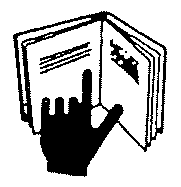 Рисунок 1Приложение 12к техническому регламенту ТС"О безопасностипарфюмерно-косметическойпродукции"(ТР ТС 009/2011)ПЕРЕЧЕНЬПАРФЮМЕРНО-КОСМЕТИЧЕСКОЙ ПРОДУКЦИИ, ПОДЛЕЖАЩЕЙГОСУДАРСТВЕННОЙ РЕГИСТРАЦИИ1. Парфюмерно-косметическая продукция для искусственного загара2. Парфюмерно-косметическая продукция для отбеливания (осветления) кожи3. Косметика для татуажа4. Интимная косметика5. Парфюмерно-косметическая продукция индивидуальной защиты кожи от воздействия вредных производственных факторов6. Детская косметика7. Парфюмерно-косметическая продукция для химического окрашивания, осветления и мелирования волос8. Парфюмерно-косметическая продукция для химической завивки и распрямления волос9. Парфюмерно-косметическая продукция, произведенная с использованием наноматериалов10. Парфюмерно-косметическая продукция для депиляции11. Пилинги12 Фторсодержащие средства гигиены полости рта, массовая доля фторидов в которых превышает 0,15% (для жидких средств гигиены полости рта - 0,05%)13. Средства для отбеливания зубов, содержащие перекись водорода или другие компоненты, выделяющие перекись водорода, включая перекись карбамида и перекись цинка, с концентрацией перекиси водорода (в качестве ингредиента или выделяемой) 0,1% - 6,0%.УтвержденРешением Комиссии Таможенного союза23 сентября 2011 года N 799ПЕРЕЧЕНЬСТАНДАРТОВ, В РЕЗУЛЬТАТЕ ПРИМЕНЕНИЯ КОТОРЫХНА ДОБРОВОЛЬНОЙ ОСНОВЕ ОБЕСПЕЧИВАЕТСЯ СОБЛЮДЕНИЕТРЕБОВАНИЙ ТЕХНИЧЕСКОГО РЕГЛАМЕНТА ТАМОЖЕННОГО СОЮЗА"О БЕЗОПАСНОСТИ ПАРФЮМЕРНО-КОСМЕТИЧЕСКОЙ ПРОДУКЦИИ"(ТР ТС 009/2011)┌───┬────────┬────────────────────────┬───────────────┬───────────────────┐│ N │Элементы│ Обозначение стандарта. │ Наименование  │    Примечание     ││п/п│техни-  │Информация об изменении │   стандарта   │                   ││   │ческого │                        │               │                   ││   │регла-  │                        │               │                   ││   │мента   │                        │               │                   ││   │Таможен-│                        │               │                   ││   │ного    │                        │               │                   ││   │союза   │                        │               │                   │├───┼────────┼────────────────────────┼───────────────┼───────────────────┤│ 1 │   2    │           3            │       4       │         5         │├───┼────────┼────────────────────────┼───────────────┼───────────────────┤│ 1 │ Статья │СТБ 1670-2006 (N 1 - 5) │Изделия        │Разработка проекта ││   │5, п. 2 │ГОСТ Р 51579-2000 (N 1, │косметические  │межгосударственного││   │        │2)                      │жидкие. Общие  │стандарта на основе││   │        │СТ РК ГОСТ Р 51579-2000 │технические    │СТБ                ││   │        │                        │условия.       │                   ││   │        ├────────────────────────┼───────────────┼───────────────────┤│   │        │СТБ 1671-2006 (N 1 - 5) │Изделия        │Разработка проекта ││   │        │ГОСТ Р 52341-2005 (N 1) │декоративной   │межгосударственного││   │        │                        │косметики на   │стандарта на основе││   │        │                        │эмульсионной   │СТБ                ││   │        │                        │основе. Общие  │                   ││   │        │                        │технические    │                   ││   │        │                        │условия.       │                   ││   │        ├────────────────────────┼───────────────┼───────────────────┤│   │        │СТБ 1672-2006 (N 1 - 5) │Изделия        │Разработка проекта ││   │        │ГОСТ Р 52342-2005 (N 1) │декоративной   │межгосударственного││   │        │                        │косметики на   │стандарта на основе││   │        │                        │жировосковой   │СТБ                ││   │        │                        │основе. Общие  │                   ││   │        │                        │технические    │                   ││   │        │                        │условия.       │                   ││   │        ├────────────────────────┼───────────────┼───────────────────┤│   │        │СТБ 1673-2006 (N 1 - 5) │Кремы          │Разработка проекта ││   │        │ГОСТ Р 52343-2005 (N 1) │косметические. │межгосударственного││   │        │ГОСТ 29189-91           │Общие          │стандарта на основе││   │        │                        │технические    │СТБ                ││   │        │                        │условия.       │                   ││   │        ├────────────────────────┼───────────────┼───────────────────┤│   │        │СТБ 1674-2006 (N 1 - 5) │Изделия        │Разработка проекта ││   │        │ГОСТ Р 52344-2005 (N 1) │косметические  │межгосударственного││   │        │                        │порошкообразные│стандарта на основе││   │        │                        │и компактные.  │СТБ                ││   │        │                        │Общие          │                   ││   │        │                        │технические    │                   ││   │        │                        │условия.       │                   ││   │        ├────────────────────────┼───────────────┼───────────────────┤│   │        │СТБ 1675-2006 (N 1 - 5) │Изделия        │Разработка проекта ││   │        │ГОСТ Р 52345-2005 (N 1) │косметические  │межгосударственного││   │        │                        │гигиенические  │стандарта на основе││   │        │                        │моющие. Общие  │СТБ                ││   │        │                        │технические    │                   ││   │        │                        │условия.       │                   ││   │        ├────────────────────────┼───────────────┼───────────────────┤│   │        │СТБ 1736-2007 (N 1 - 3) │Средства       │Разработка проекта ││   │        │ГОСТ Р 51577-2000       │гигиены        │межгосударственного││   │        │СТ РК ГОСТ Р 51577-2000 │полости рта    │стандарта на основе││   │        │                        │жидкие.        │СТБ                ││   │        │                        │Общие          │                   ││   │        │                        │технические    │                   ││   │        │                        │условия.       │                   ││   │        ├────────────────────────┼───────────────┼───────────────────┤│   │        │СТБ 1886-2008 (N 1 - 2) │Изделия        │Разработка проекта ││   │        │ГОСТ Р 52701-2006       │косметические  │межгосударственного││   │        │                        │для ухода за   │стандарта на основе││   │        │                        │ногтями. Общие │СТБ                ││   │        │                        │технические    │                   ││   │        │                        │условия.       │                   ││   │        ├────────────────────────┼───────────────┼───────────────────┤│   │        │СТБ 1949-2009 (N 1 - 2) │Гели           │Разработка проекта ││   │        │ГОСТ Р 52952-2008       │косметические. │межгосударственного││   │        │                        │Общие          │стандарта на основе││   │        │                        │технические    │СТБ                ││   │        │                        │условия.       │                   ││   │        ├────────────────────────┼───────────────┼───────────────────┤│   │        │СТБ 1973-2009 (N 1)     │Изделия        │Разработка проекта ││   │        │ГОСТ Р 51578-2000       │парфюмерные    │межгосударственного││   │        │СТ РК ГОСТ Р 51578-2000 │жидкие. Общие  │стандарта на основе││   │        │                        │технические    │СТБ                ││   │        │                        │условия.       │                   ││   │        ├────────────────────────┼───────────────┼───────────────────┤│   │        │ГОСТ 5972-77 (N 1 - 3)  │Порошок зубной.│                   ││   │        │                        │Технические    │                   ││   │        │                        │условия.       │                   ││   │        ├────────────────────────┼───────────────┼───────────────────┤│   │        │ГОСТ 7983-99 (N 1)      │Пасты зубные.  │                   ││   │        │                        │Общие          │                   ││   │        │                        │технические    │                   ││   │        │                        │условия.       │                   ││   │        ├────────────────────────┼───────────────┼───────────────────┤│   │        │ГОСТ 28546-2002         │Мыло туалетное │                   ││   │        │                        │твердое. Общие │                   ││   │        │                        │технические    │                   ││   │        │                        │условия.       │                   ││   │        ├────────────────────────┼───────────────┼───────────────────┤│   │        │ГОСТ Р 53427-2009       │Изделия        │Разработка проекта ││   │        │                        │косметические в│межгосударственного││   │        │                        │аэрозольной    │стандарта на основе││   │        │                        │упаковке. Общие│ГОСТ Р             ││   │        │                        │технические    │                   ││   │        │                        │условия.       │                   ││   │        ├────────────────────────┼───────────────┼───────────────────┤│   │        │ГОСТ Р 53426-2009       │Изделия        │Разработка проекта ││   │        │СТБ 2217-2011           │косметические  │межгосударственного││   │        │                        │для бритья.    │стандарта на основе││   │        │                        │Общие          │ГОСТ Р             ││   │        │                        │технические    │                   ││   │        │                        │условия.       │                   │├───┼────────┼────────────────────────┼───────────────┼───────────────────┤│ 2 │ Статья │СТБ 1670-2006 (N 1 - 5) │Изделия        │Разработка проекта ││   │5, п. 3 │ГОСТ Р 51579-2000 (N 1, │косметические  │межгосударственного││   │        │2)                      │жидкие. Общие  │стандарта на основе││   │        │СТ РК ГОСТ Р 51579-2000 │технические    │СТБ                ││   │        │                        │условия.       │                   ││   │        ├────────────────────────┼───────────────┼───────────────────┤│   │        │СТБ 1671-2006 (N 1 - 5) │Изделия        │Разработка проекта ││   │        │ГОСТ Р 52341-2005 (N 1) │декоративной   │межгосударственного││   │        │                        │косметики на   │стандарта на основе││   │        │                        │эмульсионной   │СТБ                ││   │        │                        │основе. Общие  │                   ││   │        │                        │технические    │                   ││   │        │                        │условия.       │                   ││   │        ├────────────────────────┼───────────────┼───────────────────┤│   │        │СТБ 1672-2006 (N 1 - 5) │Изделия        │Разработка проекта ││   │        │СТ Р 52342-2005 (N 1)   │декоративной   │межгосударственного││   │        │                        │косметики на   │стандарта на основе││   │        │                        │жировосковой   │СТБ                ││   │        │                        │основе. Общие  │                   ││   │        │                        │технические    │                   ││   │        │                        │условия.       │                   ││   │        ├────────────────────────┼───────────────┼───────────────────┤│   │        │СТБ 1673-2006 (N 1 - 5) │Кремы          │Разработка проекта ││   │        │ГОСТ Р 52343-2005 (N 1) │косметические. │межгосударственного││   │        │ГОСТ 29189-91           │Общие          │стандарта на основе││   │        │                        │технические    │СТБ                ││   │        │                        │условия.       │                   ││   │        ├────────────────────────┼───────────────┼───────────────────┤│   │        │СТБ 1674-2006 (N 1 - 5) │Изделия        │Разработка проекта ││   │        │ГОСТ Р 52344-2005 (N 1) │косметические  │межгосударственного││   │        │                        │порошкообразные│стандарта на основе││   │        │                        │и компактные.  │СТБ                ││   │        │                        │Общие          │                   ││   │        │                        │технические    │                   ││   │        │                        │условия.       │                   ││   │        ├────────────────────────┼───────────────┼───────────────────┤│   │        │СТБ 1675-2006 (N 1 - 5) │Изделия        │Разработка проекта ││   │        │ГОСТ Р 52345-2005 (N 1) │косметические  │межгосударственного││   │        │                        │гигиенические  │стандарта на основе││   │        │                        │моющие. Общие  │СТБ                ││   │        │                        │технические    │                   ││   │        │                        │условия.       │                   ││   │        ├────────────────────────┼───────────────┼───────────────────┤│   │        │СТБ 1736-2007 (N 1 - 3) │Средства       │Разработка проекта ││   │        │ГОСТ Р 51577-2000       │гигиены        │межгосударственного││   │        │СТ РК ГОСТ Р 51577-2000 │полости рта    │стандарта на основе││   │        │                        │жидкие.        │СТБ                ││   │        │                        │Общие          │                   ││   │        │                        │технические    │                   ││   │        │                        │условия.       │                   ││   │        ├────────────────────────┼───────────────┼───────────────────┤│   │        │СТБ 1886-2008 (N 1 - 2) │Изделия        │Разработка проекта ││   │        │ГОСТ Р 52701-2006       │косметические  │межгосударственного││   │        │                        │для ухода за   │стандарта на основе││   │        │                        │ногтями. Общие │СТБ                ││   │        │                        │технические    │                   ││   │        │                        │условия.       │                   ││   │        ├────────────────────────┼───────────────┼───────────────────┤│   │        │СТБ 1949-2009 (N 1 - 2) │Гели           │Разработка проекта ││   │        │ГОСТ Р 52952-2008       │косметические. │межгосударственного││   │        │                        │Общие          │стандарта на основе││   │        │                        │технические    │СТБ                ││   │        │                        │условия.       │                   ││   │        ├────────────────────────┼───────────────┼───────────────────┤│   │        │СТБ 1973-2009 (N 1)     │Изделия        │Разработка проекта ││   │        │ГОСТ Р 51578-2000       │парфюмерные    │межгосударственного││   │        │СТ РК ГОСТ Р 51578-2000 │жидкие. Общие  │стандарта на основе││   │        │                        │технические    │СТБ                ││   │        │                        │условия.       │                   ││   │        ├────────────────────────┼───────────────┼───────────────────┤│   │        │ГОСТ 5972-77 (N 1 - 3)  │Порошок зубной.│                   ││   │        │                        │Технические    │                   ││   │        │                        │условия.       │                   ││   │        ├────────────────────────┼───────────────┼───────────────────┤│   │        │ГОСТ 7983-99 (N 1)      │Пасты зубные.  │                   ││   │        │                        │Общие          │                   ││   │        │                        │технические    │                   ││   │        │                        │условия.       │                   ││   │        ├────────────────────────┼───────────────┼───────────────────┤│   │        │ГОСТ 28546-2002         │Мыло туалетное │                   ││   │        │                        │твердое. Общие │                   ││   │        │                        │технические    │                   ││   │        │                        │условия.       │                   ││   │        ├────────────────────────┼───────────────┼───────────────────┤│   │        │ГОСТ Р 53427-2009       │Изделия        │Разработка проекта ││   │        │                        │косметические в│межгосударственного││   │        │                        │аэрозольной    │стандарта на основе││   │        │                        │упаковке. Общие│ГОСТ Р             ││   │        │                        │технические    │                   ││   │        │                        │условия.       │                   ││   │        ├────────────────────────┼───────────────┼───────────────────┤│   │        │ГОСТ Р 53426-2009       │Изделия        │Разработка проекта ││   │        │СТБ 2217-2011           │косметические  │межгосударственного││   │        │                        │для бритья.    │стандарта на основе││   │        │                        │Общие          │ГОСТ Р             ││   │        │                        │технические    │                   ││   │        │                        │условия.       │                   │├───┼────────┼────────────────────────┼───────────────┼───────────────────┤│ 3 │ Статья │СТБ 1670-2006 (N 1 - 5) │Изделия        │Разработка проекта ││   │5, п. 4 │ГОСТ Р 51579-2000 (N 1, │косметические  │межгосударственного││   │        │2)                      │жидкие. Общие  │стандарта на основе││   │        │СТ РК ГОСТ Р 51579-2000 │технические    │СТБ                ││   │        │                        │условия.       │                   ││   │        ├────────────────────────┼───────────────┼───────────────────┤│   │        │СТБ 1671-2006 (N 1 - 5) │Изделия        │Разработка проекта ││   │        │ГОСТ Р 52341-2005 (N 1) │декоративной   │межгосударственного││   │        │                        │косметики на   │стандарта на основе││   │        │                        │эмульсионной   │СТБ                ││   │        │                        │основе. Общие  │                   ││   │        │                        │технические    │                   ││   │        │                        │условия.       │                   ││   │        ├────────────────────────┼───────────────┼───────────────────┤│   │        │СТБ 1672-2006 (N 1 - 5) │Изделия        │Разработка проекта ││   │        │СТ Р 52342-2005 (N 1)   │декоративной   │межгосударственного││   │        │                        │косметики на   │стандарта на основе││   │        │                        │жировосковой   │СТБ                ││   │        │                        │основе. Общие  │                   ││   │        │                        │технические    │                   ││   │        │                        │условия.       │                   ││   │        ├────────────────────────┼───────────────┼───────────────────┤│   │        │СТБ 1673-2006 (N 1 - 5) │Кремы          │Разработка проекта ││   │        │ГОСТ Р 52343-2005 (N 1) │косметические. │межгосударственного││   │        │ГОСТ 29189-91           │Общие          │стандарта на основе││   │        │                        │технические    │СТБ                ││   │        │                        │условия.       │                   ││   │        ├────────────────────────┼───────────────┼───────────────────┤│   │        │СТБ 1674-2006 (N 1 - 5) │Изделия        │Разработка проекта ││   │        │ГОСТ Р 52344-2005 (N 1) │косметические  │межгосударственного││   │        │                        │порошкообразные│стандарта на основе││   │        │                        │и компактные.  │СТБ                ││   │        │                        │Общие          │                   ││   │        │                        │технические    │                   ││   │        │                        │условия.       │                   ││   │        ├────────────────────────┼───────────────┼───────────────────┤│   │        │СТБ 1675-2006 (N 1 - 5) │Изделия        │Разработка проекта ││   │        │ГОСТ Р 52345-2005 (N 1) │косметические  │межгосударственного││   │        │                        │гигиенические  │стандарта на основе││   │        │                        │моющие. Общие  │СТБ                ││   │        │                        │технические    │                   ││   │        │                        │условия.       │                   ││   │        ├────────────────────────┼───────────────┼───────────────────┤│   │        │СТБ 1736-2007 (N 1 - 3) │Средства       │Разработка проекта ││   │        │ГОСТ Р 51577-2000       │гигиены        │межгосударственного││   │        │СТ РК ГОСТ Р 51577-2000 │полости рта    │стандарта на основе││   │        │                        │жидкие.        │СТБ                ││   │        │                        │Общие          │                   ││   │        │                        │технические    │                   ││   │        │                        │условия.       │                   ││   │        ├────────────────────────┼───────────────┼───────────────────┤│   │        │СТБ 1886-2008 (N 1 - 2) │Изделия        │Разработка проекта ││   │        │ГОСТ Р 52701-2006       │косметические  │межгосударственного││   │        │                        │для ухода за   │стандарта на основе││   │        │                        │ногтями. Общие │СТБ                ││   │        │                        │технические    │                   ││   │        │                        │условия.       │                   ││   │        ├────────────────────────┼───────────────┼───────────────────┤│   │        │СТБ 1949-2009 (N 1 - 2) │Гели           │Разработка проекта ││   │        │ГОСТ Р 52952-2008       │косметические. │межгосударственного││   │        │                        │Общие          │стандарта на основе││   │        │                        │технические    │СТБ                ││   │        │                        │условия.       │                   ││   │        ├────────────────────────┼───────────────┼───────────────────┤│   │        │СТБ 1973-2009 (N 1)     │Изделия        │Разработка проекта ││   │        │ГОСТ Р 51578-2000       │парфюмерные    │межгосударственного││   │        │СТ РК ГОСТ Р 51578-2000 │жидкие. Общие  │стандарта на основе││   │        │                        │технические    │СТБ                ││   │        │                        │условия.       │                   ││   │        ├────────────────────────┼───────────────┼───────────────────┤│   │        │ГОСТ 5972-77 (N 1 - 3)  │Порошок зубной.│                   ││   │        │                        │Технические    │                   ││   │        │                        │условия.       │                   ││   │        ├────────────────────────┼───────────────┼───────────────────┤│   │        │ГОСТ 7983-99 (N 1)      │Пасты зубные.  │                   ││   │        │                        │Общие          │                   ││   │        │                        │технические    │                   ││   │        │                        │условия.       │                   ││   │        ├────────────────────────┼───────────────┼───────────────────┤│   │        │ГОСТ 28546-2002         │Мыло туалетное │                   ││   │        │                        │твердое. Общие │                   ││   │        │                        │технические    │                   ││   │        │                        │условия.       │                   ││   │        ├────────────────────────┼───────────────┼───────────────────┤│   │        │ГОСТ Р 53427-2009       │Изделия        │Разработка проекта ││   │        │                        │косметические в│межгосударственного││   │        │                        │аэрозольной    │стандарта на основе││   │        │                        │упаковке. Общие│ГОСТ Р             ││   │        │                        │технические    │                   ││   │        │                        │условия.       │                   ││   │        ├────────────────────────┼───────────────┼───────────────────┤│   │        │ГОСТ Р 53426-2009       │Изделия        │Разработка проекта ││   │        │СТБ 2217-2011           │косметические  │межгосударственного││   │        │                        │для бритья.    │стандарта на основе││   │        │                        │Общие          │ГОСТ Р             ││   │        │                        │технические    │                   ││   │        │                        │условия.       │                   │├───┼────────┼────────────────────────┼───────────────┼───────────────────┤    КонсультантПлюс: примечание.    В  официальном  тексте  документа, видимо, допущена опечатка: имелась ввиду статья 5 Технического регламента, а не статья 4.│ 4 │ Статья │СТБ 1670-2006 (N 1 - 5) │Изделия        │Разработка проекта ││   │4, п. 5 │ГОСТ Р 51579-2000       │косметические  │межгосударственного││   │        │СТ РК ГОСТ Р 51579-2000 │жидкие. Общие  │стандарта на основе││   │        │                        │технические    │СТБ                ││   │        │                        │условия.       │                   ││   │        ├────────────────────────┼───────────────┼───────────────────┤│   │        │СТБ 1671-2006 (N 1 - 5) │Изделия        │Разработка проекта ││   │        │ГОСТ Р 52341-2005       │декоративной   │межгосударственного││   │        │                        │косметики на   │стандарта на основе││   │        │                        │эмульсионной   │СТБ                ││   │        │                        │основе. Общие  │                   ││   │        │                        │технические    │                   ││   │        │                        │условия.       │                   ││   │        ├────────────────────────┼───────────────┼───────────────────┤│   │        │СТБ 1672-2006 (N 1 - 5) │Изделия        │Разработка проекта ││   │        │ГОСТ Р 52342-2005       │декоративной   │межгосударственного││   │        │                        │косметики на   │стандарта на основе││   │        │                        │жировосковой   │СТБ                ││   │        │                        │основе. Общие  │                   ││   │        │                        │технические    │                   ││   │        │                        │условия.       │                   ││   │        ├────────────────────────┼───────────────┼───────────────────┤│   │        │СТБ 1673-2006 (N 1 - 5) │Кремы          │Разработка проекта ││   │        │ГОСТ Р 52343-2005       │косметические. │межгосударственного││   │        │ГОСТ 29189-91           │Общие          │стандарта на основе││   │        │                        │технические    │СТБ                ││   │        │                        │условия.       │                   ││   │        ├────────────────────────┼───────────────┼───────────────────┤│   │        │СТБ 1674-2006 (N 1 - 5) │Изделия        │Разработка проекта ││   │        │ГОСТ Р 52344-2005       │косметические  │межгосударственного││   │        │                        │порошкообразные│стандарта на основе││   │        │                        │и компактные.  │СТБ                ││   │        │                        │Общие          │                   ││   │        │                        │технические    │                   ││   │        │                        │условия.       │                   ││   │        ├────────────────────────┼───────────────┼───────────────────┤│   │        │СТБ 1675-2006 (N 1 - 5) │Изделия        │Разработка проекта ││   │        │ГОСТ Р 52345-2005       │косметические  │межгосударственного││   │        │                        │гигиенические  │стандарта на основе││   │        │                        │моющие. Общие  │СТБ                ││   │        │                        │технические    │                   ││   │        │                        │условия.       │                   ││   │        ├────────────────────────┼───────────────┼───────────────────┤│   │        │СТБ 1736-2007 (N 1 - 3) │Средства       │Разработка проекта ││   │        │ГОСТ Р 51577-2000       │гигиены        │межгосударственного││   │        │СТ РК ГОСТ Р 51577-2000 │полости рта    │стандарта на основе││   │        │                        │жидкие.        │СТБ                ││   │        │                        │Общие          │                   ││   │        │                        │технические    │                   ││   │        │                        │условия.       │                   ││   │        ├────────────────────────┼───────────────┼───────────────────┤│   │        │СТБ 1886-2008 (N 1 - 2) │Изделия        │Разработка проекта ││   │        │ГОСТ Р 52701-2006       │косметические  │межгосударственного││   │        │                        │для ухода за   │стандарта на основе││   │        │                        │ногтями. Общие │СТБ                ││   │        │                        │технические    │                   ││   │        │                        │условия.       │                   ││   │        ├────────────────────────┼───────────────┼───────────────────┤│   │        │СТБ 1949-2009 (N 1 - 2) │Гели           │Разработка проекта ││   │        │ГОСТ Р 52952-2008       │косметические. │межгосударственного││   │        │                        │Общие          │стандарта на основе││   │        │                        │технические    │СТБ                ││   │        │                        │условия.       │                   ││   │        ├────────────────────────┼───────────────┼───────────────────┤│   │        │СТБ 1973-2009 (N 1)     │Изделия        │Разработка проекта ││   │        │ГОСТ Р 51578-2000       │парфюмерные    │межгосударственного││   │        │СТ РК ГОСТ Р 51578-2000 │жидкие. Общие  │стандарта на основе││   │        │                        │технические    │СТБ                ││   │        │                        │условия.       │                   ││   │        ├────────────────────────┼───────────────┼───────────────────┤│   │        │ГОСТ 5972-77 (N 1 - 3)  │Порошок зубной.│                   ││   │        │                        │Технические    │                   ││   │        │                        │условия.       │                   ││   │        ├────────────────────────┼───────────────┼───────────────────┤│   │        │ГОСТ 7983-99 (N 1)      │Пасты зубные.  │                   ││   │        │                        │Общие          │                   ││   │        │                        │технические    │                   ││   │        │                        │условия.       │                   ││   │        ├────────────────────────┼───────────────┼───────────────────┤│   │        │ГОСТ 28546-2002         │Мыло туалетное │                   ││   │        │                        │твердое. Общие │                   ││   │        │                        │технические    │                   ││   │        │                        │условия.       │                   ││   │        ├────────────────────────┼───────────────┼───────────────────┤│   │        │ГОСТ Р 53427-2009       │Изделия        │Разработка проекта ││   │        │                        │косметические в│межгосударственного││   │        │                        │аэрозольной    │стандарта на основе││   │        │                        │упаковке. Общие│ГОСТ Р             ││   │        │                        │технические    │                   ││   │        │                        │условия.       │                   ││   │        ├────────────────────────┼───────────────┼───────────────────┤│   │        │ГОСТ Р 53426-2009       │Изделия        │Разработка проекта ││   │        │СТБ 2217-2011           │косметические  │межгосударственного││   │        │                        │для бритья.    │стандарта на основе││   │        │                        │Общие          │ГОСТ Р             ││   │        │                        │технические    │                   ││   │        │                        │условия.       │                   │├───┼────────┼────────────────────────┼───────────────┼───────────────────┤│ 5 │ Статья │СТБ 1670-2006 (N 1 - 5) │Изделия        │Разработка проекта ││   │5, п. 6 │ГОСТ Р 51579-2000       │косметические  │межгосударственного││   │        │СТ РК ГОСТ Р 51579-2000 │жидкие. Общие  │стандарта на основе││   │        │                        │технические    │СТБ                ││   │        │                        │условия.       │                   ││   │        ├────────────────────────┼───────────────┼───────────────────┤│   │        │СТБ 1671-2006 (N 1 - 5) │Изделия        │Разработка проекта ││   │        │ГОСТ Р 52341-2005       │декоративной   │межгосударственного││   │        │                        │косметики на   │стандарта на основе││   │        │                        │эмульсионной   │СТБ                ││   │        │                        │основе. Общие  │                   ││   │        │                        │технические    │                   ││   │        │                        │условия.       │                   ││   │        ├────────────────────────┼───────────────┼───────────────────┤│   │        │СТБ 1672-2006 (N 1 - 5) │Изделия        │Разработка проекта ││   │        │ГОСТ Р 52342-2005       │декоративной   │межгосударственного││   │        │                        │косметики на   │стандарта на основе││   │        │                        │жировосковой   │СТБ                ││   │        │                        │основе.        │                   ││   │        │                        │Общие          │                   ││   │        │                        │технические    │                   ││   │        │                        │условия.       │                   ││   │        ├────────────────────────┼───────────────┼───────────────────┤│   │        │СТБ 1673-2006 (N 1 - 5) │Кремы          │Разработка проекта ││   │        │ГОСТ Р 52343-2005       │косметические. │межгосударственного││   │        │ГОСТ 29189-91           │Общие          │стандарта на основе││   │        │                        │технические    │СТБ                ││   │        │                        │условия.       │                   ││   │        ├────────────────────────┼───────────────┼───────────────────┤│   │        │СТБ 1674-2006 (N 1 - 5) │Изделия        │Разработка проекта ││   │        │ГОСТ Р 52344-2005       │косметические  │межгосударственного││   │        │                        │порошкообразные│стандарта на основе││   │        │                        │и компактные.  │СТБ                ││   │        │                        │Общие          │                   ││   │        │                        │технические    │                   ││   │        │                        │условия.       │                   ││   │        ├────────────────────────┼───────────────┼───────────────────┤│   │        │СТБ 1675-2006 (N 1 - 5) │Изделия        │Разработка проекта ││   │        │ГОСТ Р 52345-2005       │косметические  │межгосударственного││   │        │                        │гигиенические  │стандарта на основе││   │        │                        │моющие. Общие  │СТБ                ││   │        │                        │технические    │                   ││   │        │                        │условия.       │                   ││   │        ├────────────────────────┼───────────────┼───────────────────┤│   │        │СТБ 1736-2007 (N 1 - 3) │Средства       │Разработка проекта ││   │        │ГОСТ Р 51577-2000       │гигиены        │межгосударственного││   │        │СТ РК ГОСТ Р 51577-2000 │полости рта    │стандарта на основе││   │        │                        │жидкие.        │СТБ                ││   │        │                        │Общие          │                   ││   │        │                        │технические    │                   ││   │        │                        │условия.       │                   ││   │        ├────────────────────────┼───────────────┼───────────────────┤│   │        │СТБ 1886-2008 (N 1 - 2) │Изделия        │Разработка проекта ││   │        │ГОСТ Р 52701-2006       │косметические  │межгосударственного││   │        │                        │для ухода за   │стандарта на основе││   │        │                        │ногтями. Общие │СТБ                ││   │        │                        │технические    │                   ││   │        │                        │условия.       │                   ││   │        ├────────────────────────┼───────────────┼───────────────────┤│   │        │СТБ 1949-2009 (N 1 - 2) │Гели           │Разработка проекта ││   │        │ГОСТ Р 52952-2008       │косметические. │межгосударственного││   │        │                        │Общие          │стандарта на основе││   │        │                        │технические    │СТБ                ││   │        │                        │условия.       │                   ││   │        ├────────────────────────┼───────────────┼───────────────────┤│   │        │СТБ 1973-2009 (N 1)     │Изделия        │Разработка проекта ││   │        │ГОСТ Р 51578-2000       │парфюмерные    │межгосударственного││   │        │СТ РК ГОСТ Р 51578-2000 │жидкие. Общие  │стандарта на основе││   │        │                        │технические    │СТБ                ││   │        │                        │условия.       │                   ││   │        ├────────────────────────┼───────────────┼───────────────────┤│   │        │ГОСТ 5972-77 (N 1 - 3)  │Порошок зубной.│                   ││   │        │                        │Технические    │                   ││   │        │                        │условия.       │                   ││   │        ├────────────────────────┼───────────────┼───────────────────┤│   │        │ГОСТ 7983-99 (N 1)      │Пасты зубные.  │                   ││   │        │                        │Общие          │                   ││   │        │                        │технические    │                   ││   │        │                        │условия.       │                   ││   │        ├────────────────────────┼───────────────┼───────────────────┤│   │        │ГОСТ 28546-2002         │Мыло туалетное │                   ││   │        │                        │твердое. Общие │                   ││   │        │                        │технические    │                   ││   │        │                        │условия.       │                   ││   │        ├────────────────────────┼───────────────┼───────────────────┤│   │        │ГОСТ Р 53427-2009       │Изделия        │Разработка проекта ││   │        │                        │косметические в│межгосударственного││   │        │                        │аэрозольной    │стандарта на основе││   │        │                        │упаковке. Общие│ГОСТ Р             ││   │        │                        │технические    │                   ││   │        │                        │условия.       │                   ││   │        ├────────────────────────┼───────────────┼───────────────────┤│   │        │ГОСТ Р 53426-2009       │Изделия        │Разработка проекта ││   │        │СТБ 2217-2011           │косметические  │межгосударственного││   │        │                        │для бритья.    │стандарта на основе││   │        │                        │Общие          │ГОСТ Р             ││   │        │                        │технические    │                   ││   │        │                        │условия.       │                   ││   │        ├────────────────────────┼───────────────┼───────────────────┤│   │        │СТБ 1671-2006 (N 1 - 5) │Изделия        │Разработка проекта ││   │        │ГОСТ Р 52341-2005       │косметические  │межгосударственного││   │        │                        │жидкие. Общие  │стандарта на основе││   │        │                        │технические    │СТБ                ││   │        │                        │условия.       │                   ││   │        ├────────────────────────┼───────────────┼───────────────────┤│   │        │СТБ 1672-2006 (N 1 - 5) │Изделия        │Разработка проекта ││   │        │ГОСТ Р 52342-2005       │декоративной   │межгосударственного││   │        │                        │косметики на   │стандарта на основе││   │        │                        │эмульсионной   │СТБ                ││   │        │                        │основе.        │                   ││   │        │                        │Общие          │                   ││   │        │                        │технические    │                   ││   │        │                        │условия.       │                   ││   │        ├────────────────────────┼───────────────┼───────────────────┤│   │        │СТБ 1673-2006 (N 1 - 5) │Изделия        │Разработка проекта ││   │        │ГОСТ Р 52343-2005       │декоративной   │межгосударственного││   │        │ГОСТ 29189-91           │косметики на   │стандарта на основе││   │        │                        │жировосковой   │СТБ                ││   │        │                        │основе. Общие  │                   ││   │        │                        │технические    │                   ││   │        │                        │условия.       │                   ││   │        ├────────────────────────┼───────────────┼───────────────────┤│   │        │СТБ 1674-2006 (N 1 - 5) │Кремы          │Разработка проекта ││   │        │ГОСТ Р 52344-2005       │косметические. │межгосударственного││   │        │                        │Общие          │стандарта на основе││   │        │                        │технические    │СТБ                ││   │        │                        │условия.       │                   ││   │        ├────────────────────────┼───────────────┼───────────────────┤│   │        │СТБ 1675-2006 (N 1 - 5) │Изделия        │Разработка проекта ││   │        │ГОСТ Р 52345-2005       │косметические  │межгосударственного││   │        │                        │порошкообразные│стандарта на основе││   │        │                        │и компактные.  │СТБ                ││   │        │                        │Общие          │                   ││   │        │                        │технические    │                   ││   │        │                        │условия.       │                   ││   │        ├────────────────────────┼───────────────┼───────────────────┤│   │        │СТБ 1736-2007 (N 1 - 3) │Изделия        │Разработка проекта ││   │        │ГОСТ Р 51577-2000       │косметические  │межгосударственного││   │        │СТ РК ГОСТ Р 51577-2000 │гигиенические  │стандарта на основе││   │        │                        │моющие. Общие  │СТБ                ││   │        │                        │технические    │                   ││   │        │                        │условия.       │                   ││   │        ├────────────────────────┼───────────────┼───────────────────┤│   │        │СТБ 1886-2008 (N 1 - 2) │Средства       │Разработка проекта ││   │        │ГОСТ Р 52701-2006       │гигиены        │межгосударственного││   │        │                        │полости рта    │стандарта на основе││   │        │                        │жидкие. Общие  │СТБ                ││   │        │                        │технические    │                   ││   │        │                        │условия.       │                   ││   │        ├────────────────────────┼───────────────┼───────────────────┤│   │        │СТБ 1949-2009 (N 1 - 2) │Изделия        │Разработка проекта ││   │        │ГОСТ Р 52952-2008       │косметические  │межгосударственного││   │        │                        │для ухода за   │стандарта на основе││   │        │                        │ногтями. Общие │СТБ                ││   │        │                        │технические    │                   ││   │        │                        │условия.       │                   ││   │        ├────────────────────────┼───────────────┼───────────────────┤│   │        │СТБ 1973-2009 (N 1)     │Гели           │Разработка проекта ││   │        │ГОСТ Р 51578-2000       │косметические. │межгосударственного││   │        │СТ РК ГОСТ Р 51578-2000 │Общие          │стандарта на основе││   │        │                        │технические    │СТБ                ││   │        │                        │условия.       │                   ││   │        ├────────────────────────┼───────────────┼───────────────────┤│   │        │ГОСТ 5972-77 (N 1 - 3)  │Изделия        │                   ││   │        │                        │парфюмерные    │                   ││   │        │                        │жидкие. Общие  │                   ││   │        │                        │технические    │                   ││   │        │                        │условия.       │                   ││   │        ├────────────────────────┼───────────────┼───────────────────┤│   │        │ГОСТ 7983-99 (N 1)      │Порошок зубной.│                   ││   │        │                        │Технические    │                   ││   │        │                        │условия.       │                   ││   │        ├────────────────────────┼───────────────┼───────────────────┤│   │        │ГОСТ Р 53427-2009       │Пасты зубные.  │Разработка проекта ││   │        │                        │Общие          │межгосударственного││   │        │                        │технические    │стандарта на основе││   │        │                        │условия.       │ГОСТ Р             ││   │        ├────────────────────────┼───────────────┼───────────────────┤│   │        │ГОСТ Р 53426-2009       │Мыло туалетное │Разработка проекта ││   │        │СТБ 2217-2011           │твердое. Общие │межгосударственного││   │        │                        │технические    │стандарта на основе││   │        │                        │условия.       │ГОСТ Р             │├───┼────────┼────────────────────────┼───────────────┼───────────────────┤│ 6 │ Статья │ТКП 019-2005            │Производство   │Разработка проекта ││   │5, п. 7 │                        │парфюмерно-    │межгосударственного││   │        │                        │косметической  │стандарта на основе││   │        │                        │продукции.     │ИСО 22716          ││   │        │                        │Надлежащая     │                   ││   │        │                        │производствен- │                   ││   │        │                        │ная практика   │                   ││   │        │                        │(GMP)          │                   ││   │        ├────────────────────────┼───────────────┼───────────────────┤│   │        │СТ РК ИСО 22716-2009    │Косметика.     │                   ││   │        │                        │Установившиеся │                   ││   │        │                        │методы         │                   ││   │        │                        │производства.  │                   ││   │        │                        │Руководящие    │                   ││   │        │                        │указания по    │                   ││   │        │                        │установившимся │                   ││   │        │                        │методам        │                   ││   │        │                        │производства.  │                   ││   │        ├────────────────────────┼───────────────┼───────────────────┤│   │        │СТБ ISO 9001            │Системы        │                   ││   │        │                        │менеджмента    │                   ││   │        │                        │качества.      │                   ││   │        │                        │Требования.    │                   ││   │        ├────────────────────────┼───────────────┼───────────────────┤│   │        │ГОСТ Р ИСО 9001         │Системы        │                   ││   │        │                        │менеджмента    │                   ││   │        │                        │качества.      │                   ││   │        │                        │Требования.    │                   ││   │        ├────────────────────────┼───────────────┼───────────────────┤│   │        │СТ РК ИСО 9001          │Системы        │                   ││   │        │                        │менеджмента    │                   ││   │        │                        │качества.      │                   ││   │        │                        │Требования.    │                   │├───┼────────┼────────────────────────┼───────────────┼───────────────────┤│ 7 │ Статья │СТБ 1670-2006 (N 1 - 5) │Изделия        │Разработка проекта ││   │5, п. 8 │ГОСТ Р 51579-2000       │косметические  │межгосударственного││   │        │СТ РК ГОСТ Р 51579-2000 │жидкие. Общие  │стандарта на основе││   │        │                        │технические    │СТБ                ││   │        │                        │условия.       │                   ││   │        ├────────────────────────┼───────────────┼───────────────────┤│   │        │СТБ 1671-2006 (N 1 - 5) │Изделия        │Разработка проекта ││   │        │ГОСТ Р 52341-2005       │декоративной   │межгосударственного││   │        │                        │косметики на   │стандарта на основе││   │        │                        │эмульсионной   │СТБ                ││   │        │                        │основе. Общие  │                   ││   │        │                        │технические    │                   ││   │        │                        │условия.       │                   ││   │        ├────────────────────────┼───────────────┼───────────────────┤│   │        │СТБ 1672-2006 (N 1 - 5) │Изделия        │Разработка проекта ││   │        │ГОСТ Р 52342-2005       │декоративной   │межгосударственного││   │        │                        │косметики на   │стандарта на основе││   │        │                        │жировосковой   │СТБ                ││   │        │                        │основе. Общие  │                   ││   │        │                        │технические    │                   ││   │        │                        │условия.       │                   ││   │        ├────────────────────────┼───────────────┼───────────────────┤│   │        │СТБ 1673-2006 (N 1 - 5) │Кремы          │Разработка проекта ││   │        │ГОСТ Р 52343-2005       │косметические. │межгосударственного││   │        │ГОСТ 29189-91           │Общие          │стандарта на основе││   │        │                        │технические    │СТБ                ││   │        │                        │условия.       │                   ││   │        ├────────────────────────┼───────────────┼───────────────────┤│   │        │СТБ 1674-2006 (N 1 - 5) │Изделия        │Разработка проекта ││   │        │ГОСТ Р 52344-2005       │косметические  │межгосударственного││   │        │                        │порошкообразные│стандарта на основе││   │        │                        │и компактные.  │СТБ                ││   │        │                        │Общие          │                   ││   │        │                        │технические    │                   ││   │        │                        │условия.       │                   ││   │        ├────────────────────────┼───────────────┼───────────────────┤│   │        │СТБ 1675-2006 (N 1 - 5) │Изделия        │Разработка проекта ││   │        │ГОСТ Р 52345-2005       │косметические  │межгосударственного││   │        │                        │гигиенические  │стандарта на основе││   │        │                        │моющие. Общие  │СТБ                ││   │        │                        │технические    │                   ││   │        │                        │условия.       │                   ││   │        ├────────────────────────┼───────────────┼───────────────────┤│   │        │СТБ 1736-2007 (N 1 - 3) │Средства       │Разработка проекта ││   │        │ГОСТ Р 51577-2000       │гигиены        │межгосударственного││   │        │СТ РК ГОСТ Р 51577-2000 │полости рта    │стандарта на основе││   │        │                        │жидкие.        │СТБ                ││   │        │                        │Общие          │                   ││   │        │                        │технические    │                   ││   │        │                        │условия.       │                   ││   │        ├────────────────────────┼───────────────┼───────────────────┤│   │        │СТБ 1886-2008 (N 1 - 2) │Изделия        │Разработка проекта ││   │        │ГОСТ Р 52701-2006       │косметические  │межгосударственного││   │        │                        │для ухода за   │стандарта на основе││   │        │                        │ногтями.       │СТБ                ││   │        │                        │Общие          │                   ││   │        │                        │технические    │                   ││   │        │                        │условия.       │                   ││   │        ├────────────────────────┼───────────────┼───────────────────┤│   │        │СТБ 1949-2009 (N 1 - 2) │Гели           │Разработка проекта ││   │        │ГОСТ Р 52952-2008       │косметические. │межгосударственного││   │        │                        │Общие          │стандарта на основе││   │        │                        │технические    │СТБ                ││   │        │                        │условия.       │                   ││   │        ├────────────────────────┼───────────────┼───────────────────┤│   │        │СТБ 1973-2009 (N 1)     │Изделия        │Разработка проекта ││   │        │ГОСТ Р 51578-2000       │парфюмерные    │межгосударственного││   │        │СТ РК ГОСТ Р 51578-2000 │жидкие. Общие  │стандарта на основе││   │        │                        │технические    │СТБ                ││   │        │                        │условия.       │                   ││   │        ├────────────────────────┼───────────────┼───────────────────┤│   │        │ГОСТ 5972-77 (N 1 - 3)  │Порошок зубной.│                   ││   │        │                        │Технические    │                   ││   │        │                        │условия.       │                   ││   │        ├────────────────────────┼───────────────┼───────────────────┤│   │        │ГОСТ 7983-99 (N 1)      │Пасты зубные.  │                   ││   │        │                        │Общие          │                   ││   │        │                        │технические    │                   ││   │        │                        │условия.       │                   ││   │        ├────────────────────────┼───────────────┼───────────────────┤│   │        │ГОСТ Р 53427-2009       │Мыло туалетное │Разработка проекта ││   │        │                        │твердое. Общие │межгосударственного││   │        │                        │технические    │стандарта на основе││   │        │                        │условия.       │ГОСТ Р             ││   │        ├────────────────────────┼───────────────┼───────────────────┤│   │        │ГОСТ Р 53426-2009       │Изделия        │Разработка проекта ││   │        │СТБ 2217-2011           │косметические в│межгосударственного││   │        │                        │аэрозольной    │стандарта на основе││   │        │                        │упаковке. Общие│ГОСТ Р             ││   │        │                        │технические    │                   ││   │        │                        │условия.       │                   │├───┼────────┼────────────────────────┼───────────────┼───────────────────┤│ 8 │ Статья │СТБ 1555-2005           │Продукция      │Разработка проекта ││   │5, п. 9 │                        │парфюмерно-    │межгосударственного││   │        │                        │косметическая. │стандарта на основе││   │        │                        │Информация для │СТБ                ││   │        │                        │потребителя.   │                   ││   │        ├────────────────────────┼───────────────┼───────────────────┤│   │        │ГОСТ Р 51391-99         │Продукция      │                   ││   │        │                        │парфюмерно-    │                   ││   │        │                        │косметическая. │                   ││   │        │                        │Информация для │                   ││   │        │                        │потребителя.   │                   ││   │        ├────────────────────────┼───────────────┼───────────────────┤│   │        │СТ РК 1076-2002         │Продукция      │                   ││   │        │                        │парфюмерно-    │                   ││   │        │                        │косметическая. │                   ││   │        │                        │Информация для │                   ││   │        │                        │потребителя.   │                   ││   │        ├────────────────────────┼───────────────┼───────────────────┤│   │        │СТБ 1736-2007 (N 1 - 3) │Средства       │Разработка проекта ││   │        │ГОСТ Р 51577-2000       │гигиены        │межгосударственного││   │        │СТ РК ГОСТ Р 51577-2000 │полости рта    │стандарта на основе││   │        │                        │жидкие.        │СТБ                ││   │        │                        │Общие          │                   ││   │        │                        │технические    │                   ││   │        │                        │условия.       │                   ││   │        ├────────────────────────┼───────────────┼───────────────────┤│   │        │СТБ 1949-2009 (N 1 - 2) │Гели           │Разработка проекта ││   │        │ГОСТ Р 52952-2008       │косметические. │межгосударственного││   │        │                        │Общие          │стандарта на основе││   │        │                        │технические    │СТБ                ││   │        │                        │условия.       │                   ││   │        ├────────────────────────┼───────────────┼───────────────────┤│   │        │СТБ 1973-2009 (N 1)     │Изделия        │Разработка проекта ││   │        │ГОСТ Р 51578-2000       │парфюмерные    │межгосударственного││   │        │СТ РК ГОСТ Р 51578-2000 │жидкие. Общие  │стандарта на основе││   │        │                        │технические    │СТБ                ││   │        │                        │условия.       │                   ││   │        ├────────────────────────┼───────────────┼───────────────────┤│   │        │ГОСТ 7983-99 (N 1)      │Пасты зубные.  │                   ││   │        │                        │Общие          │                   ││   │        │                        │технические    │                   ││   │        │                        │условия.       │                   ││   │        ├────────────────────────┼───────────────┼───────────────────┤│   │        │ГОСТ Р 53426-2009       │Изделия        │Разработка проекта ││   │        │СТБ 2217-2011           │косметические  │межгосударственного││   │        │                        │для бритья.    │стандарта на основе││   │        │                        │Общие          │ГОСТ Р             ││   │        │                        │технические    │                   ││   │        │                        │условия        │                   │└───┴────────┴────────────────────────┴───────────────┴───────────────────┘УтвержденРешением Комиссии Таможенного союза23 сентября 2011 года N 799ПЕРЕЧЕНЬСТАНДАРТОВ, СОДЕРЖАЩИХ ПРАВИЛА И МЕТОДЫ ИССЛЕДОВАНИЙ(ИСПЫТАНИЙ) И ИЗМЕРЕНИЙ, В ТОМ ЧИСЛЕ ПРАВИЛА ОТБОРАОБРАЗЦОВ, НЕОБХОДИМЫЕ ДЛЯ ПРИМЕНЕНИЯ И ИСПОЛНЕНИЯТРЕБОВАНИЙ ТЕХНИЧЕСКОГО РЕГЛАМЕНТА ТАМОЖЕННОГО СОЮЗА"О БЕЗОПАСНОСТИ ПАРФЮМЕРНО-КОСМЕТИЧЕСКОЙ ПРОДУКЦИИ"(ТР ТС 009/2011) И ОСУЩЕСТВЛЕНИЯ ОЦЕНКИ(ПОДТВЕРЖДЕНИЯ) СООТВЕТСТВИЯ ПРОДУКЦИИ--------------------------------<*> Применяется временно до принятия соответствующего межгосударственного стандарта.Ссылоч- 
ный     
номер по
дирек-  
тиве ЕС 
по кос- 
метике                     Идентификация ингредиента                                       Идентификация ингредиента                                       Идентификация ингредиента                                       Идентификация ингредиента                              Условия                     Условия                     Условия           Условия       
использования 
и предупреж-  
дения, инфор- 
мация о кото- 
рых должна    
быть доведена 
до потребителяСсылоч- 
ный     
номер по
дирек-  
тиве ЕС 
по кос- 
метике         химическое        
    название/INN/XAN      CAS номер   EC номер  тип   
про-  
дукта,
часть 
тела   максимально 
 допустимая  
концентрация 
в готовом для
использования
  продукте   другое Условия       
использования 
и предупреж-  
дения, инфор- 
мация о кото- 
рых должна    
быть доведена 
до потребителя   1                2                  3           4           5       6         7         8          9      1.      4-аминобензойная кислота 
4-aminobenzoic acid      PABA         150-13-0    205-753-0  5 процентов  2.      N,N,N-Триметил-4-(2-     
оксоборн-3-илиденметил)  
анилиния метилсульфат    
(N,N,N-Trimethyl-4-(2-   
oxoborn-3-ylidenemethyl) 
anilinium methyl         
sulphate)                Camphor      
Benzalkonium 
Methosulfate 52793-97-2  258-19-8   6 процентов  3.      Бензойная кислота, 2-    
гидрокси-3,3,5-триметил- 
циклогексил эфир/        
Гомосолат (INN)          
(Benzoic acid, 2-        
hydroxy-,3,3,5-          
trimethylcyclohexyl      
ester/Homosalate (INN))  Гомосолат    
Homosalate   118-56-9    204-260-8  10 процентов 4.      2-гидрокси-4-            
метоксибензофенон/       
Оксибензон (INN)         
(2-hydroxy-4-            
methoxybenzophenone/     
Oxybenzone (INN))        Бензофенон-3 
Benzophenone-
3            131-57-7    205-031-5  10 процентов Содержит      
бензофенон-3  
<1>5.      Перемещено или удалено   
Moved or deleted         6.      2-Фенилбензимидазол-5-   
сульфоновая кислота и ее 
калиевая, натриевая и    
триэтаноламмониевая соли 
(2-phenylbenzimidazole-5-
sulphonic acid and its   
potassium, sodium and    
triethanolamine salts/   
Ensulizole)              Фенилбензи-  
мидазол      
сульфоновая  
кислота      
Phenylbenzim 
idazole      
Sulfonic Acid27503-81-7  248-502-0  8 процентов  
(в расчете на
кислоту)     7.      3,3'-(1,4-               
Фенилендиметилен) бис    
(7,7-диметил-2-          
оксобицикло-             
[2.2.1]гептил-1-         
метансульфоновая         
кислота и ее соли        
(3,3'-(1,4-              
Phenylenedimethylene)    
bis (7,7-dimethyl-2-     
oxobicyclo-[2,2,1]hept-  
1-ylmethanesulfonic      
acid) and its salts)     сульфокислоты
Terephthaly- 
lidene       
Dicamphor    
Sulfonic Acid92761-26-7, 
90457-82-2  410-960-6  10 процентов 
(в расчете на
кислоту)     8.      1-(4-трет-Бутилфенил)-3- 
4-метоксифенил)пропан-   
1,3-дион                 
(1-(4-tert-butylphenyl)- 
3-(4-methoxyphenyl)      
propane-1,3-dione)       Бутилметок-  
сидибензол-  
метан        
Butyl мetho- 
xydibenzoyl- 
methane      70356-09-1  274-581-6  5 процентов  9.      Альфа-(2-Оксоборн-3-или- 
ден)толуол-4-сульфоновая 
кислота и ее соли        
(alpha-(2-Oxoborn-3-     
ylidene)-toluene-4-      
sulphonic acid and its   
salts)                   Бензилиден   
камфорсульфо-
новая        
кислота      
Benzylidene  
Camphor      
Sulfonic Acid56039-58-8  6 процентов  
(в расчете на
кислоту)     10.     2-Циано-3,3-             
дифенилакриловой кислоты 
2-этилгексиловый эфир    
(2-cyano-3,3-diphenyl    
acrylic acid, 2-         
ethylhexyl ester         
(Octocrylene))           Octocrylene  6197-30-4   228-250-8  10 процентов 
(в расчете на
кислоту)     11.     Полимер N-(2 и 4)-[2-    
оксоборн-3-илиден)       
метил]бензил-акриламида  
(Polymer of N-{(2 and    
4)-[(2-oxoborn-3-        
ylidene)methyl]benzyl}   
acryl-amide)             Полиакрил-   
амидометил   
Бензолиден   
камфоры      
Polyacryl-   
amidomethyl  
Benzylidene  
Camphor      113783-61-2 6 процентов  12.     Этилгексил 4-            
метоксициннамат          
(2-Ethylhexyl 4-         
methoxycinnamate/        
Octinoxate)              Этилгексил-  
метоксицин-  
намат        
Ethylhexyl   
Methoxycinna-
mate         5466-77-3   226-775-7  10 процентов 13.     Этоксилированный этил 4- 
аминобензоат             
(Ethoxylated Ethyl-4-    
Aminobenzoate)           PEG-25 PABA  116242-27-4 10 процентов 14.     Изопентил 4-             
метоксициннамат          
(Isopentyl-4-            
methoxycinnamate/        
Amiloxate)               Изоамил p-   
метоксицинна-
мат          
Isoamyl p-   
Methoxycinna-
mate         71617-10-2  275-702-5  10 процентов 15.     2,4,6-Трианилино(p-      
карбо-2'-этилгексил-     
1'окси)-1,3,5-триазин    
(2,4,6-Trianilino-(p-    
Carbo-2'-Ethylhexyl-     
1'Oxy)-1,3,5-Triazine    Этилгексил   
триазин      
Ethylhexyl   
Triazone     88122-99-0  402-070-1  5 процентов  16.     2-(2Н-бензотриазол-2-    
ил)-4-метил-6-(2-метил-  
3-(1,3,3,3-тетраметил-1- 
(триметилсилил)окси)-    
дисилоксанил) пропил     
фенола                   
(Phenol 1,2-(2H-         
Benzotriazol-2-yl)-4-    
Methyl-6-(2-Methyl-3     
(1,3,3,3-Tetramethyl-1-  
(Trime-thylsily)Oxy)-    
Disiloxanyl) Propyl)     Drometrizole 
Trisiloxane  155633-54-8 15 процентов 17.     Эфир бензойной кислоты с 
4,4-((6-(((1,1-          
диметилэтил)амино)       
карбонил)фенил)амино)    
1,3,5-триазин-2,4-       
диил)диимино)бис-2-      
этилгексанол             
(Benzoic acid, 4,4-((6-  
(((1,1-dimethylethyl)    
amino)carbonyl)          
phenyl)amino) 1,3,5-     
triazine-2,4-diyl)       
diimino)bis-,bis-(2-     
ethyl-hexyl) ester/      
Iscotrizinol (USAN))     Diethylhexyl 
Butamido     
Triazone     154702-15-5 10 процентов 18.     3-(4'-Метилбензилиден)-  
d-1 камфора              
(3-(4'-                  
Methylbenxylidene)-d-1   
camphor/Enzacamene       4-метил-     
бензилиден   
камфора 4-   
Methyl-      
benzylidene  
Camphor      38102-62-4/ 
36861-47-9  -/253-242-64 процента   19.     3-Бензилиден камфора 3-  
benzylidene camphor      3-Benzylidene
Camphor      15087-24-8  239-139-9  2 процента   20.     2-Этилгексил салицилат   
2-Ethylhexyl salicylate  
(Octi-salicylate)        Этилгексил   
салицилат    
Ethylhexyl   
Salicylate   118-60-5    204-263-4  5 процентов  21.     2-Этилгексил 4-диметила- 
минобензоат              
2-Ethylhexyl 4-          
(Dimethylamino)/         
Padimate О               Этилгексил   
диметил      
PABA         
Ethylhexyl   
Dimethyl     
PABA         21245-02-3  244-289-3  8 процентов  22.     2-Гидрокси-4-            
метоксибензо-фенон-5-    
сульфоновая кислота и ее 
натриевые соли           
(2-Hydroxy-4-            
methoxybenzo-phenone-5-  
sulfonic acid and its    
sodium salt/             
Sulisobenzone)           Бензофенон-4 
Бензофенон-5 
Benzophe-    
none-4,      
Benzophe-    
none-5       4065-45-6/  
6628-37-1   223-772-2/-5 процентов  
(в расчете на
кислоту)     23.     2,2'-Метилен-бис-6-(2H-  
бензотриазол-2-ил)-4-    
(1,1,3,3-                
тетраметилбутил)-фенол   
2,2'-Methylene-bis-6-    
(2H-benzotriazol-2yl)-4- 
(tetramethyl-butyl)-     
1,1,3,3-phenol/          
Bisoctrizole             Метилен-бис- 
бензотриазол 
траметил-    
бутилфенол   
Methylene    
Bis-Benzo-   
triazolyl    
Tet-         
ramethylbutyl
phenol       103597-45-1 403-800-1  10 процентов 24.     Натриевая соль 2,2'-     
бис(1,4-фенилен)-1H-     
бензи-мидазол-4,6-       
дисульфоновой кислоты    
(sodium salt of 2-2'-    
bis-(1,4-phenylene)1H-   
benzimidazole-4,6-       
disulphonic acid/Bisdi-  
sulizole disodium        
(USAN))                  Динатрия     
фенил        
Disodium     
Phenyl       
Dibenzimi-   
dazole       
Tetrasulfo-  
nate         180898-37-7 429-750-0  10 процентов 
(в расчете на
кислоту)     25.     2,2'-(6-(4-              
метоксифенил)-1,3,5 -    
триазин-2,4-диил)бис(5 - 
((2-этилгексил)окси)     
фенол                    
2,2'-(6-(4-              
methoxyphenyl)-1,3,5-    
Triazine-2,4-diyl)bis(5- 
((2-eth-ylhexyl)oxy)     
phenol)/Bemotrizinol     Bis-Ethyl-   
hexyloxyphe- 
nol Methox-  
yphenyl      
Triazine     187393-00-6 10 процентов 26.     Диметикодиэтилбензальма- 
лонат                    
(Dimethicodiethyl-       
benzalmalonate)          Полисиликон- 
15           
Polysilicone-
15           207574-74-1 426-000-4  10 процентов 27.     Диоксид титана <2>
Titanium dioxide         Диоксид      
титана       
Titanium     
Dioxide      13463-67-7/ 
1317-70-0/  
1317-80-2   236-675-5/ 
205-280-1/ 
215-282-2  25 процентов 28.     Бензойная кислота, 2-[-4-
(диэтиламино)-2-         
гидроксибензоил]-,       
гексил                   
(Benzoic acid, 2-[4-     
(Diethyl-amino-2-        
hydroxydbenzoyl]-, hexyl 
hexylester)              Диэтиламино  
гидроксибен- 
зол гексил   
бензоат      
Diethylamino 
Hydroxybenz- 
oyl Hexyl    
Benzoate     302776-68-7 443-860-6  10 процентов 
в продуктах  Группы  Вид косметической   
      продукции        Токсикологические показатели безопасности  Токсикологические показатели безопасности  Токсикологические показатели безопасности Группы  Вид косметической   
      продукции       кожно-       
раздражающее 
действие     действие на 
 слизистые  общетоксическое 
   действие,    
  определяемое  
альтернативными 
  методами in   
     vitro      1     Детская косметика       0 баллов   
(отсутствие)   0 баллов  
(отсутствие)   отсутствие   2     Изделия косметические 
для ухода за кожей    
лица и тела, волосами,
ногтями, губами,      
вокруг глаз             0 баллов   
(отсутствие)   0 баллов  
(отсутствие)   отсутствие   3     Изделия косметические 
для ухода за кожей    
лица, тела, волосами, 
содержащие спирт      
(более 10% по объему)   0 баллов   
(отсутствие)      -         отсутствие   4     Солнцезащитные,       
отбеливающие средства 
и средства для        
автозагара, скрабы,   
пилинги, средства,    
содержащие            
растительные          
экстракты, фруктовые  
кислоты и их          
производные, средства 
для проблемной кожи,  
для моделирования     
фигуры                  0 баллов   
(отсутствие)      -         отсутствие   5     Изделия косметические 
для придания или      
предотвращения запаха   0 баллов   
(отсутствие)      -         отсутствие   6     Изделия косметические 
гигиенические моющие  
для волос, лица и тела  0 баллов   
(отсутствие)   0 баллов  
(отсутствие)   отсутствие   7     Изделия парфюмерные   
жидкие                  0 баллов   
(отсутствие)      -             -        8     Мыло туалетное        
твердое, соли для     
ванн, сухие средства  
для ванн                0 баллов   
(отсутствие)      -         отсутствие   9     Изделия косметические 
для бритья              0 баллов   
(отсутствие)      -         отсутствие   10    Изделия косметические 
для макияжа             0 баллов   
(отсутствие)   0 баллов  
(отсутствие)   отсутствие   11    Изделия косметические 
для интимной гигиены    0 баллов   
(отсутствие)   0 баллов  
(отсутствие)   отсутствие   12    Изделия косметические 
для маникюра и        
педикюра               не более 1  
    балла         -         отсутствие   13    Изделия косметические 
для укладки волос       0 баллов   
(отсутствие)      -         отсутствие   14    Изделия косметические 
для окрашивания и     
тонирования волос,    
ресниц и бровей,      
средства для          
осветления и          
мелирования,          
химической завивки,   
выпрямления волос      не более 1  
    балла         -         отсутствие   15    Изделия косметические 
для депиляции          не более 1  
    балла         -         отсутствие   16    Пилинги, содержащие в 
составе кератолитики   не более 2  
   баллов         -         отсутствие   17    Средства гигиены      
полости рта, кроме    
средств, указанных в  
18                          -        0 баллов  
(отсутствие)   отсутствие   18    Средства для          
отбеливания зубов,    
содержащие перекись   
водорода или другие   
компоненты, выделяющие
перекись водорода,    
включая перекись      
карбамида и перекись  
цинка, с концентрацией
перекиси водорода (в  
качестве ингредиента  
или выделяемой) 0,1% -
6,0%                        -       не более 1 
   балла       отсутствие   19    Изделия косметические 
для защиты кожи от    
воздействия вредных   
производственных      
факторов                0 баллов   
(отсутствие)   0 баллов  
(отсутствие)   отсутствие   20    Косметические салфетки  0 баллов   
(отсутствие)   0 баллов  
(отсутствие)   отсутствие   21    Косметика для татуажа   0 баллов   
(отсутствие)      -         отсутствие    N 
п/п       Наименование продукции       Раздражающее 
  действие   Сенсибилизирующее 
     действие     1. Детская косметика                     0 баллов   
(отсутствие)      0 баллов     
   (отсутствие)   2. Изделия косметические для ухода за  
кожей лица и тела, волосами,        
ногтями, губами, вокруг глаз          0 баллов   
(отсутствие)      0 баллов     
   (отсутствие)   3. Изделия косметические для ухода за  
кожей лица, тела, волосами,         
содержащие спирт (более 10% по      
объему)                               0 баллов   
(отсутствие)      0 баллов     
   (отсутствие)   4. Солнцезащитные, отбеливающие        
средства и средства для автозагара, 
скрабы, пилинги, средства,          
содержащие растительные экстракты,  
фруктовые кислоты и их производные, 
средства для проблемной кожи, для   
моделирования фигуры                  0 баллов   
(отсутствие)      0 баллов     
   (отсутствие)   5. Изделия косметические для придания  
или предотвращения запаха             0 баллов   
(отсутствие)      0 баллов     
   (отсутствие)   6. Изделия косметические гигиенические 
моющие для волос, лица и тела         0 баллов   
(отсутствие)      0 баллов     
   (отсутствие)   7. Изделия парфюмерные жидкие            0 баллов   
(отсутствие)      0 баллов     
   (отсутствие)   8. Мыло туалетное твердое, соли для    
ванн, сухие средства для ванн         0 баллов   
(отсутствие)      0 баллов     
   (отсутствие)   9. Изделия косметические для бритья      0 баллов   
(отсутствие)      0 баллов     
   (отсутствие)   10.Изделия косметические для макияжа     0 баллов   
(отсутствие)      0 баллов     
   (отсутствие)   11.Изделия косметические для интимной  
гигиены                               0 баллов   
(отсутствие)      0 баллов     
   (отсутствие)   12.Изделия косметические для маникюра  
и педикюра                            0 баллов   
(отсутствие)      0 баллов     
   (отсутствие)   13.Изделия косметические для укладки   
волос                                 0 баллов   
(отсутствие)      0 баллов     
   (отсутствие)   14.Изделия косметические для           
окрашивания и тонирования волос,    
ресниц и бровей, средства для       
осветления и мелирования,           
химической завивки, выпрямления     
волос                                не более 1  
    балла         0 баллов     
   (отсутствие)   15.Изделия косметические для депиляции  не более 1  
    балла         0 баллов     
   (отсутствие)   16.Изделия косметические для защиты    
кожи от воздействия вредных         
производственных факторов             0 баллов   
(отсутствие)      0 баллов     
   (отсутствие)   17.Средства гигиены полости рта, кроме 
средств, указанных в 18               0 баллов   
(отсутствие)      0 баллов     
   (отсутствие)   18.Средства для отбеливания зубов,     
содержащие перекись водорода или    
другие компоненты, выделяющие       
перекись водорода, включая перекись 
карбамида и перекись цинка, с       
концентрацией перекиси водорода (в  
качестве ингредиента или            
выделяемой) 0,1% - 6,0%              не более 1  
    балла         0 баллов     
   (отсутствие)   19 Косметические салфетки                0 баллов   
(отсутствие)      0 баллов     
   (отсутствие)   20 Косметика для татуажа                 0 баллов   
(отсутствие)      0 баллов     
   (отсутствие)    N  
п/п Элементы
техни-  
ческого 
регла-  
мента   
Таможен-
ного    
союза       Обозначение     
     стандарта.     
   Информация об    
     изменении        Наименование   
    стандарта         Примечание      1     2             3                  4                 5           1   Статья 
5, п. 3ГОСТ 29188.0-91     Изделия          
парфюмерно-      
косметические.   
Правила приемки, 
отбор проб,      
методы           
органолептических
испытаний         2   Статья 
5, п. 3ГОСТ 790-89 (N 1)   Мыло             
хозяйственное    
твердое и мыло   
туалетное.       
Правила приемки и
методы выполнения
измерений         2   Статья 
5, п. 3ГОСТ 3639-79 (N 1)  Растворы водно-  
спиртовые.       
Методы           
определения      
концентрации     
этилового        
спирта            2   Статья 
5, п. 3ГОСТ 14618.1-78     
(N 1, 2)            Масла эфирные,   
вещества душистые
и полупродукты их
синтеза. Методы  
определения хлора 2   Статья 
5, п. 3ГОСТ 14618.10-78    
(N 1, 2)            Масла эфирные,   
вещества душистые
и полупродукты их
синтеза. Методы  
определения      
плотности и      
показателя       
преломления       2   Статья 
5, п. 3ГОСТ 22567.1-77     
(N 1, 2)            Средства моющие  
синтетические.   
Метод определения
пенообразующей   
способности       2   Статья 
5, п. 3ГОСТ 26878-86       Шампуни для ухода
за волосами и для
ванн. Метод      
определения      
содержания       
хлоридов          2   Статья 
5, п. 3ГОСТ 29188.1-91     Изделия          
косметические.   
Метод определения
температуры      
каплепадения      2   Статья 
5, п. 3ГОСТ 29188.2-91     Изделия          
косметические.   
Метод определения
водородного      
показателя pH     2   Статья 
5, п. 3ГОСТ 29188.3-91     Изделия          
косметические.   
Метод определения
стабильности     
эмульсии          2   Статья 
5, п. 3ГОСТ 29188.4-91     Изделия          
косметические.   
Метод определения
воды и летучих   
веществ или      
сухого вещества   2   Статья 
5, п. 3ГОСТ 29188.6-91     Изделия          
парфюмерно-      
косметические.   
Метод определения
этилового спирта  2   Статья 
5, п. 3СТБ 1670-2006 (N 1 -
5)                  
ГОСТ Р 51579-2000
(N 1, 2)            
СТ РК ГОСТ Р 51579-
2000                Изделия          
косметические    
жидкие.          
Общие технические
условия          Разработка проекта  
межгосударственного 
стандарта на основе 
СТБ                  2   Статья 
5, п. 3СТБ 1671-2006 (N 1 -
5)                  
ГОСТ Р 52341-2005
(N 1)               Изделия          
декоративной     
косметики на     
эмульсионной     
основе.          
Общие технические
условия          Разработка проекта  
межгосударственного 
стандарта на основе 
СТБ                  2   Статья 
5, п. 3СТБ 1672-2006 (N 1 -
5)                  
ГОСТ Р 52342-2005
(N 1)               Изделия          
декоративной     
косметики на     
жировосковой     
основе.          
Общие технические
условия          Разработка проекта  
межгосударственного 
стандарта на основе 
СТБ                  2   Статья 
5, п. 3СТБ 1674-2006 (N 1 -
5)                  
ГОСТ Р 52344-2005
(N 1)               Изделия          
косметические    
порошкообразные  
и компактные.    
Общие технические
условия          Разработка проекта  
межгосударственного 
стандарта на основе 
СТБ                  2   Статья 
5, п. 3СТБ 1675-2006 (N 1 -
5)                  
ГОСТ Р 52345-2005
(N 1)               Изделия          
косметические    
гигиенические    
моющие.          
Общие технические
условия          Разработка проекта  
межгосударственного 
стандарта на основе 
СТБ                  2   Статья 
5, п. 3СТБ 1736-2007 (N 1 -
3)                  
ГОСТ Р 51577-2000   
СТ РК ГОСТ Р 51577- 
2000                Средства гигиены 
полости рта      
жидкие.          
Общие технические
условия          Разработка проекта  
межгосударственного 
стандарта на основе 
СТБ                  2   Статья 
5, п. 3СТБ 1886-2008 (N 1 -
2)                  
ГОСТ Р 52701-2006Изделия          
косметические для
ухода за ногтями.
Общие технические
условия          Разработка проекта  
межгосударственного 
стандарта на основе 
СТБ                  2   Статья 
5, п. 3СТБ 1949-2009 (N 1  
- 2)                
ГОСТ Р 52952-2008Гели             
косметические.   
Общие технические
условия          Разработка проекта  
межгосударственного 
стандарта на основе 
СТБ                  2   Статья 
5, п. 3СТБ 1973-2009 (N 1) 
ГОСТ Р 51578-2000   
СТ РК ГОСТ Р        
51578-2000          Изделия          
парфюмерные      
жидкие.          
Общие технические
условия          Разработка проекта  
межгосударственного 
стандарта на основе 
СТБ                  2   Статья 
5, п. 3ГОСТ 5972-77        Порошок зубной.  
Технические      
условия           2   Статья 
5, п. 3ГОСТ 7983-99        Пасты зубные.    
Общие технические
условия           2   Статья 
5, п. 3ГОСТ Р 53427-2009Изделия          
косметические в  
аэрозольной      
упаковке.        
Общие технические
условия          Разработка проекта  
межгосударственного 
стандарта на основе 
ГОСТ Р               2   Статья 
5, п. 3ГОСТ Р 53426-2009
СТБ 2217-2011       Изделия          
косметические для
бритья.          
Общие технические
условия          Разработка проекта  
межгосударственного 
стандарта на основе 
ГОСТ Р               3   Статья 
5, п. 4СанПиН утвержден    
Постановлением      
Министерства        
здравоохранения     
Республики Беларусь 
13.08.2008 N 130-А  
<*>"Гигиенические   
требования к     
безопасности     
парфюмерно-      
косметической    
продукции, ее    
производству и   
реализации"      Разработка проектов 
межгосударственных  
стандартов на       
основе:             
ИСО 18416           
Косметика.          
Микробиология.      
Обнаружение         
Candida albicans    
ИСО 21148           
Косметика.          
Микробиология.      
Общие указания по   
микробиологическому 
контролю            
ИСО 21149           
Косметика.          
Микробиология.      
Подсчет и           
обнаружение         
аэробных            
мезофилических      
бактерий            
ИСО 21150           
Косметика.          
Микробиология.      
Обнаружение         
Escherichia coli    
ИСО 22717           
Косметика.          
Микробиология.      
Обнаружение         
синегнойной палочки 
(Pseudomonas        
aeruginosa)         
ИСО 22718           
Косметика.          
Микробиология.      
Обнаружение         
Staphylococcus      
aureus               3   Статья 
5, п. 4СТБ 1736-2007 (N 1 -
3)                  
ГОСТ Р 51577-2000   
СТ РК ГОСТ Р 51577- 
2000                Средства гигиены 
полости рта      
жидкие            3   Статья 
5, п. 4ГОСТ 7983-99 (N 1)  Пасты зубные.    
Общие технические
условия           4   Статья 
5, п. 5ГОСТ 26927-86 (N 1) Сырье и продукты 
пищевые. Метод   
определения ртути 4   Статья 
5, п. 5ГОСТ 26930-86 (N 1) Сырье и продукты 
пищевые.         
Метод определения
мышьяка           4   Статья 
5, п. 5ГОСТ 26932-86 (N 1) Сырье и продукты 
пищевые.         
Метод определения
свинца            4   Статья 
5, п. 5ГОСТ 30178-96       Сырье и продукты 
пищевые.         
Атомно-          
адсорбционный    
метод определения
токсичных        
элементов         5   Статья 
5, п. 6СанПиН утвержден    
Постановлением      
Министерства        
здравоохранения     
Республики Беларусь 
от 13.08.2008       
N 130-А <*>"Гигиенические   
требования       
к безопасности   
парфюмерно-      
косметической    
продукции, ее    
производству     
и реализации"     5   Статья 
5, п. 6СанПиН 10-64 РБ 98  
утвержден           
Постановлением      
Главного            
государственного    
санитарного врача   
Республики Беларусь 
от 29.04.1998 N 18  
<*>Гигиенические    
требования       
к производству,  
качеству         
и безопасности   
средств гигиены  
полости рта       5   Статья 
5, п. 6СанПиН 1.2.681-97
утвержден           
Постановлением      
Главного            
государственного    
санитарного врача   
Российской Федерации
от 20.11.1997 N 26  
<*>Гигиенические    
требования       
к производству   
и безопасности   
парфюмерно-      
косметической    
продукции         5   Статья 
5, п. 6СанПиН 1.2.676-97
утвержден           
Постановлением      
Главного            
государственного    
санитарного врача   
Российской Федерации
от 20.10.1997 N 24  
<*>Гигиенические    
требования       
к производству,  
качеству         
и безопасности   
средств гигиены  
полости рта      